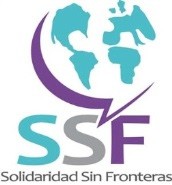 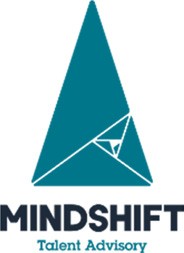 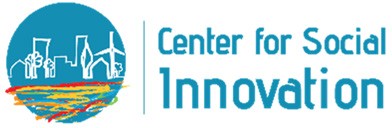 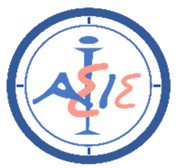 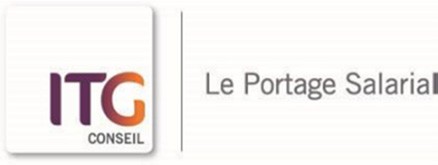 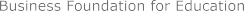 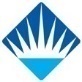 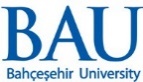 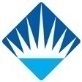 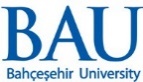 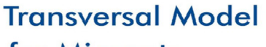 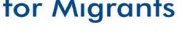 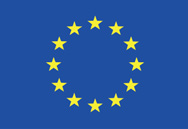 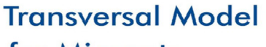 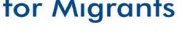 GÖÇMENLER İÇİN BECERİ ARAÇLARI SETİGÖÇMENLER İÇİN BECERİ GELİŞTİRME2018-1-FR01-KA202-048007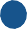 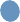 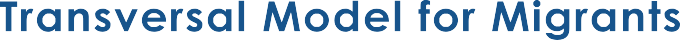 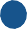 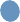 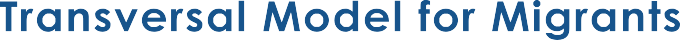 İÇERİKGİRİŞGöçmenler için Beceri Geliştirme Projesi (No. 2018-1-FR01-KA202-048007), Avrupa Komisyonu tarafından Mesleki Eğitim ve Öğretim için Stratejik Ortaklıklar Erasmus + Programı kapsamında finanse edilmektedir. Eylül 2018'den Ağustos 2020'ye kadar iki yıllık bir süreye ve yedi kuruluştan oluşan bir konsorsiyuma sahiptir. Konsorsiyumun üyeleri aşağıdaki gibidir:ITG Conseil, FransaIASIS, YunanistanSosyal Yenilik Merkesi, KıbrısMindshift Talent Advisory, PortekizEğitim için İşletme Vakfı, BulgaristanSolidaridad Sin Fronteras, İspanyaBahçeşehir Üniversitesi Vakfı, Türkiye Göçmenler için Beceri Araçları, projenin üçüncü entelektüel çıktısıdır (IO3) ve ipuçları setleri, öneriler, pratik kılavuzlar ve özel bilgi tabloları içerir. Bu entelektüel çıktı, göçmenlerin sıkıntı çektikleri veya karşılaştıkları saklı durumlara  (durma noktasının tanımlanması ve somut ve güvenilir çözümlerin tanımlanması) cevaben, onların düşünmelerine, harekete geçmelerine, haklarını savunmalarına yardım etmek ve gerektiğinde onlara yardım edilmesini sağlamak amacıyla oluşturulmuştur ve ayrıca göçmenlerin deneyimlerinin üzerinde durarak ve somut başarı örneklerine de yer vererek göçmenlerin enine becerilerini geliştirmeyi hedeflemektedir.REFERANS İÇİN TERİMLERBÖLÜM 1.1 ANALİTİK DÜŞÜNME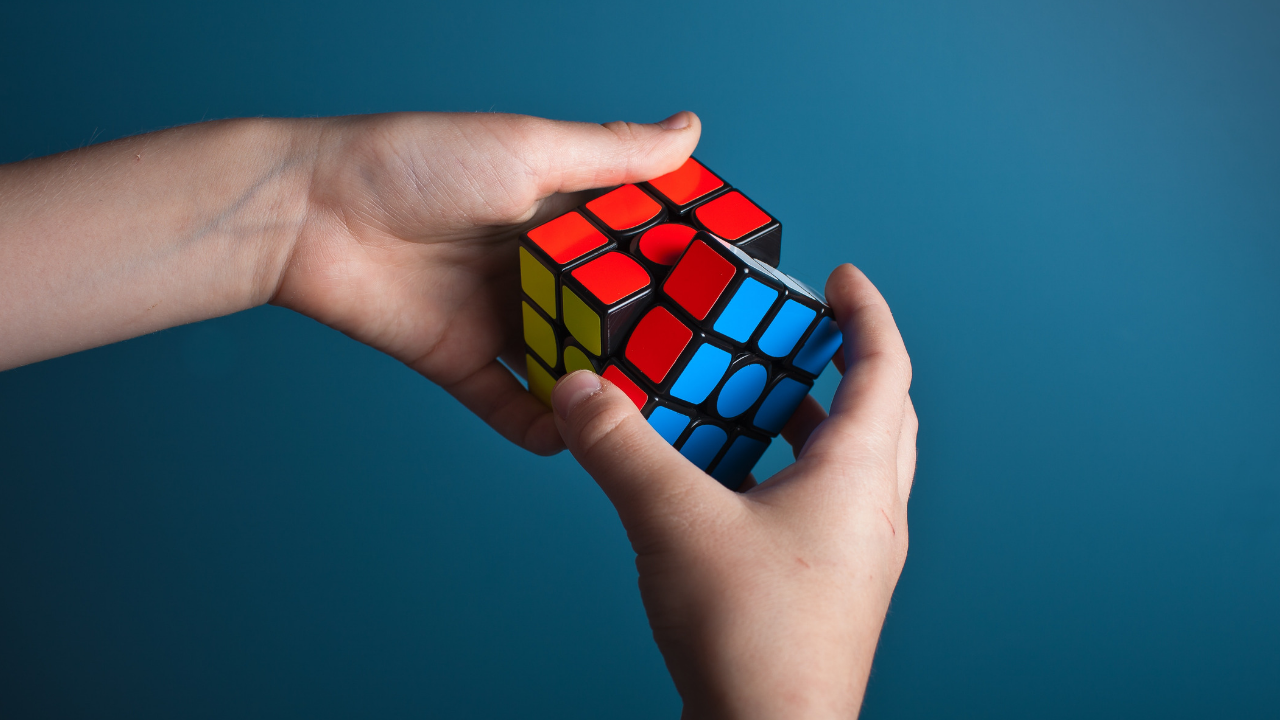 DİKKAT VE DAHA FAZLASI Bu yayında yer alan beceriler, göçmenlerin şu an yaşadıkları mevcut ülkelerin iş dünyası gerçeklerine göre adapte edilmelidir. Bu yayında yer alan becerilerin hepsi oldukça önemlidir ancak öğrenenlerin özelliklerine dayanarak, eğiticilerin farklı gruplarda farklı becerilere odaklanması gerekebilir. Bu nedenle, öğrenenlerin yeteneklerini ve ilgi alanlarını bilmek önemlidir.Eğitici ve öğrenenlere yönelik eğitimler sırasında gruba etkileşimli olarak liderlik etmek ve tüm üyeleri etkinliklere dahil etmek önemlidir. Özellikle, eğiticilere yönelik eğitimler sırasında, gruba nasıl etkili bir şekilde liderlik edileceği konusunda ipuçları verilmelidir.Öğrenenlere yönelik eğitimler sırasında, projede yer alan becerilerin gelecekleri için nasıl yararlı olabileceğine dair örnekler vermek önemlidir. Bu becerilerin eğitim ve uygulama yoluyla geliştirilebileceğini vurgulamak önemlidir.Eğiticilere ve öğrenenlere yönelik eğitimlerde uygulanacak olan egzersizlerin amacını ve beceri ile ilişkisini açıklamak önemlidir.Göçmenlerle çalışacak eğitmenler için çeşitlilik kavramını anlamak önemlidir. Göçmenlerin bu yayında yer alan egzersizlere farklı tepkileri ve geri bildirimleri olabilir. Bunun için eğitmenler hazırlanmalıdır. Daha fazla bilgi için eğitmenler şu kaynakları kontrol edebilir: https://www.youtube.com/watch?v=LqP6iU3g2eEProblem çözme becerilerini geliştirmek isteyen öğrenenler veya eğitmenler https://www.youtube.com/watch?v=ftgtzFaHFGE ve https://www.youtube.com/watch?v=6_LX9mo0Thw kaynaklarını kontrol edebilirTransversal Project for Migrants, 2018-1-FR01-KA202-048007, has been funded with support from the European Commission. The desk report content reflects the views only of the author, and the Commission cannot be held responsible for any use which may be made of the information contained therein.Transversal Project for Migrants, 2018-1-FR01-KA202-048007, has been funded with support from the European Commission. The migrants’ toolbox content reflects the views only of the author, and the Commission cannot be held responsible for any use which may be made of the information contained therein.GİRİŞ3REFERANS İÇİN TERİMLER4Bölüm 1.1 Analitik Düşünme5Problemi çöz – Aksiyon planı6Problem Çözme Kontrol Listesi8Dünyadan Kaçış Tramvay Sorunu1012AYÇAvrupa Yeterlilik Çerçevesi, farklı ülkelerde ve farklı eğitim ve öğretim sistemleri tarafından verilen ve sekiz düzeyde yapılandırılmış niteliklerin anlaşılmasına ve karşılaştırılmasına yardımcı olan bir çeviri aracıdır.AYÇ seviye 5AYÇ seviye 5 yeterlilikleri, zaten istihdamda olan bireylerin becerilerini geliştirmek ve onlara gelişmiş teknik, enine ve / veya yönetim becerileri kazandırmak için tasarlanmıştır.İp uçlarıÖğrenmeyi uygulamaya koymak için bir tavsiye.Bilgi (seviye 5)Çalışma veya çalışma alanı içinde uzmanlaşmış, olgusal ve teorik bilgiler ve bu bilginin sınırlarının farkındalığı.Öğrenme ÇıktılarıÖğrenme çıktıları, ulaşılması gereken önemli ve gerekli öğrenmeyi tanımlayan ve eğitim sonunda güvenilir bir şekilde gösterilebilecek ifadelerdir. AYÇ'de öğrenim sonuçları bilgi, beceri, sorumluluk ve özerklik ile tanımlanır.Sorumluluk ve Özerklik (seviye 5)Tahmin edilemeyen değişikliklerin gözden geçirildiği ve kendi ve başkalarının performansını geliştiren iş veya çalışma etkinlikleri bağlamında yönetim ve denetimi yapmak anlamına gelirBeceri(seviye 5)Soyut sorunlara yaratıcı çözümler geliştirmek için gerekli olan kapsamlı bilişsel ve pratik becerileri temsil eder.Göçmenler için Beceri GeliştirmeGöçmenler için Beceri GeliştirmeGöçmenler için Beceri GeliştirmeGöçmenler için Beceri GeliştirmeGöçmenler için Beceri GeliştirmeÜnite İsmi: Problem Çözme
Alt Ünite İsmi: Analitik DüşünmeÜnite İsmi: Problem Çözme
Alt Ünite İsmi: Analitik DüşünmeÜnite İsmi: Problem Çözme
Alt Ünite İsmi: Analitik DüşünmeÜnite İsmi: Problem Çözme
Alt Ünite İsmi: Analitik DüşünmeÜnite İsmi: Problem Çözme
Alt Ünite İsmi: Analitik DüşünmeBİLGİBİLGİBİLGİBECERİSORUMLULUKÜnitenin sonunda öğrenciler aşağıdaki konularda bilgi sahibi olacaktır…Ünitenin sonunda öğrenciler aşağıdaki konularda bilgi sahibi olacaktır…Ünitenin sonunda öğrenciler aşağıdaki konularda bilgi sahibi olacaktır…Ünitenin sonunda öğrenciler aşağıdaki konularda bilgi sahibi olacaktır…Ünitenin sonunda öğrenciler aşağıdaki konularda bilgi sahibi olacaktır…K1. Analitik düşünmenin bir problemi anlamaya ve çözüme kavuşturma yollarının bulunmasına nasıl yardımcı olabileceğini anlamak. K1. Analitik düşünmenin bir problemi anlamaya ve çözüme kavuşturma yollarının bulunmasına nasıl yardımcı olabileceğini anlamak. K1. Analitik düşünmenin bir problemi anlamaya ve çözüme kavuşturma yollarının bulunmasına nasıl yardımcı olabileceğini anlamak. S1. Analitik yöntemleri kullanarak bir problemi tanımlamak ve çözmek. R1. Özerk problem çözme alıştırmaları ve etkinlikleri hazırlamakK2. K2. K2. S2. Bir problemi çözmek için bir yol haritası tanımlamakR2. Meslektaşları ve / veya stajyerler ile edindiğikleri bilgi ve becerileri paylaşmakAYÇ SEVİYESİAYÇ SEVİYESİAYÇ SEVİYESİ555Aktivite İsmi: PROBLEMİ ÇÖZ – AKSİYON PLANI PROBLEMİ ÇÖZ – AKSİYON PLANI PROBLEMİ ÇÖZ – AKSİYON PLANI PROBLEMİ ÇÖZ – AKSİYON PLANIAktivite Tipi:Grup Çalıştayı – Vaka AnaliziGrup Çalıştayı – Vaka AnaliziGrup Çalıştayı – Vaka AnaliziGrup Çalıştayı – Vaka AnaliziReferans:Yönetim Danışmanları için Sosyal Kurumsal Beceriler (YDSKB) Projesi: http://sesbaproject.eu/en/Yönetim Danışmanları için Sosyal Kurumsal Beceriler (YDSKB) Projesi: http://sesbaproject.eu/en/Yönetim Danışmanları için Sosyal Kurumsal Beceriler (YDSKB) Projesi: http://sesbaproject.eu/en/Yönetim Danışmanları için Sosyal Kurumsal Beceriler (YDSKB) Projesi: http://sesbaproject.eu/en/Süre:60 dakika 60 dakika 60 dakika 60 dakika Katılımcı Sayısı:5’ten 15’e kadar 5’ten 15’e kadar 5’ten 15’e kadar 5’ten 15’e kadar Aktivitenin tanımı:Adım 1: Problemi tanımla: Katılımcılar sosyal bir meseleyle ilgili özel bir problem seçerler. Sonrasında aşağıdaki faktörlere dikkat etmeli ve sorunu aşağıdaki gibi gidermelidir:Sorunun ne sıklıkta gerçekleştiğine ve bunun ne kadar ciddi olduğuna odaklanınPotansiyel nedenleri belirleyinSorunu etkileyen herhangi bir özel durumu tanımlayınSorunun zaman dilimine odaklanınKatılımcının problemlere nasıl cevap vereceğini düşününSorunun tanımlanmasına yardımcı olacak bazı temel sorular sorunAdım 2: Çözüm için bir plan geliştirin: Öncelikle, çözümler bulmak için beyin fırtınası yapmak önemlidir: Katılımcıların fikirlerini dinleyin, bunları tartışın ve üzerine fikirler paylaşın. Her katılımcının, çözümler için düşünebildiği kadar çok fikir tanımlaması teşvik edilir. Tüm fikirler grup içinde tartışılır, gözden geçirilir, reddedilir, genişletilir, vb. şekilde fikirlerde bulunur. Problemi en iyi şekilde çözen öneri daha yakından inceleme yapmak için seçilirBurada, eğitmen iyi biçimlendirilmiş problemler ve çözümler önermek için öğrencilerin analitik düşünmelerini teşvik etmeli ve cesaretlendirmelidir.İkinci adım olarak, katılımcılardan devam etmek için kısa bir plan oluşturmaları istenir. Bu, seçeneklerin geliştirilmesi ve tanımlanması, kararın kesinliği ve etkili bir uygulamanın nasıl sağlanacağı konusunda açıklık için hem analitik hem de yaratıcı düşünme gerektirir.Adım 3: Planın Uygulanması: Katılımcılardan bir kağıda veya bir kartona aşağıdaki bölümleri içeren bir eylem planı yazmaları istenir:Problem:Problemin örnekleri ve etkileri:……Problem için olası çözümler: ……Adım 4: Çözümlerin Değerlendirilmesi: Katılımcılar, eğiticinin desteğiyle, olası tüm çözümleri değerlendirmek zorunda kalacaktır. Bunu yapmak için, mümkün olduğunca fazla bilgi toplamak önemlidir, çözümün beklenmeyen başka sorunlara neden olamayacağını ve ulaşılabilir olması gerektiği unutulmamalıdır. Süreç aşağıdaki gibidir: 1) Sorunu değerlendirmek; 2) Bilgi toplamak; 3) Problemi parçalara ayırmak; 4) Çözümleri belirlemek; 5) En iyi çözümü seçmek; 6) Aksiyon almak; 7) Sonuçları incelemek; ve 8) Test etmek ve incelemek.Aktivitenin tanımı:Adım 1: Problemi tanımla: Katılımcılar sosyal bir meseleyle ilgili özel bir problem seçerler. Sonrasında aşağıdaki faktörlere dikkat etmeli ve sorunu aşağıdaki gibi gidermelidir:Sorunun ne sıklıkta gerçekleştiğine ve bunun ne kadar ciddi olduğuna odaklanınPotansiyel nedenleri belirleyinSorunu etkileyen herhangi bir özel durumu tanımlayınSorunun zaman dilimine odaklanınKatılımcının problemlere nasıl cevap vereceğini düşününSorunun tanımlanmasına yardımcı olacak bazı temel sorular sorunAdım 2: Çözüm için bir plan geliştirin: Öncelikle, çözümler bulmak için beyin fırtınası yapmak önemlidir: Katılımcıların fikirlerini dinleyin, bunları tartışın ve üzerine fikirler paylaşın. Her katılımcının, çözümler için düşünebildiği kadar çok fikir tanımlaması teşvik edilir. Tüm fikirler grup içinde tartışılır, gözden geçirilir, reddedilir, genişletilir, vb. şekilde fikirlerde bulunur. Problemi en iyi şekilde çözen öneri daha yakından inceleme yapmak için seçilirBurada, eğitmen iyi biçimlendirilmiş problemler ve çözümler önermek için öğrencilerin analitik düşünmelerini teşvik etmeli ve cesaretlendirmelidir.İkinci adım olarak, katılımcılardan devam etmek için kısa bir plan oluşturmaları istenir. Bu, seçeneklerin geliştirilmesi ve tanımlanması, kararın kesinliği ve etkili bir uygulamanın nasıl sağlanacağı konusunda açıklık için hem analitik hem de yaratıcı düşünme gerektirir.Adım 3: Planın Uygulanması: Katılımcılardan bir kağıda veya bir kartona aşağıdaki bölümleri içeren bir eylem planı yazmaları istenir:Problem:Problemin örnekleri ve etkileri:……Problem için olası çözümler: ……Adım 4: Çözümlerin Değerlendirilmesi: Katılımcılar, eğiticinin desteğiyle, olası tüm çözümleri değerlendirmek zorunda kalacaktır. Bunu yapmak için, mümkün olduğunca fazla bilgi toplamak önemlidir, çözümün beklenmeyen başka sorunlara neden olamayacağını ve ulaşılabilir olması gerektiği unutulmamalıdır. Süreç aşağıdaki gibidir: 1) Sorunu değerlendirmek; 2) Bilgi toplamak; 3) Problemi parçalara ayırmak; 4) Çözümleri belirlemek; 5) En iyi çözümü seçmek; 6) Aksiyon almak; 7) Sonuçları incelemek; ve 8) Test etmek ve incelemek.Aktivitenin tanımı:Adım 1: Problemi tanımla: Katılımcılar sosyal bir meseleyle ilgili özel bir problem seçerler. Sonrasında aşağıdaki faktörlere dikkat etmeli ve sorunu aşağıdaki gibi gidermelidir:Sorunun ne sıklıkta gerçekleştiğine ve bunun ne kadar ciddi olduğuna odaklanınPotansiyel nedenleri belirleyinSorunu etkileyen herhangi bir özel durumu tanımlayınSorunun zaman dilimine odaklanınKatılımcının problemlere nasıl cevap vereceğini düşününSorunun tanımlanmasına yardımcı olacak bazı temel sorular sorunAdım 2: Çözüm için bir plan geliştirin: Öncelikle, çözümler bulmak için beyin fırtınası yapmak önemlidir: Katılımcıların fikirlerini dinleyin, bunları tartışın ve üzerine fikirler paylaşın. Her katılımcının, çözümler için düşünebildiği kadar çok fikir tanımlaması teşvik edilir. Tüm fikirler grup içinde tartışılır, gözden geçirilir, reddedilir, genişletilir, vb. şekilde fikirlerde bulunur. Problemi en iyi şekilde çözen öneri daha yakından inceleme yapmak için seçilirBurada, eğitmen iyi biçimlendirilmiş problemler ve çözümler önermek için öğrencilerin analitik düşünmelerini teşvik etmeli ve cesaretlendirmelidir.İkinci adım olarak, katılımcılardan devam etmek için kısa bir plan oluşturmaları istenir. Bu, seçeneklerin geliştirilmesi ve tanımlanması, kararın kesinliği ve etkili bir uygulamanın nasıl sağlanacağı konusunda açıklık için hem analitik hem de yaratıcı düşünme gerektirir.Adım 3: Planın Uygulanması: Katılımcılardan bir kağıda veya bir kartona aşağıdaki bölümleri içeren bir eylem planı yazmaları istenir:Problem:Problemin örnekleri ve etkileri:……Problem için olası çözümler: ……Adım 4: Çözümlerin Değerlendirilmesi: Katılımcılar, eğiticinin desteğiyle, olası tüm çözümleri değerlendirmek zorunda kalacaktır. Bunu yapmak için, mümkün olduğunca fazla bilgi toplamak önemlidir, çözümün beklenmeyen başka sorunlara neden olamayacağını ve ulaşılabilir olması gerektiği unutulmamalıdır. Süreç aşağıdaki gibidir: 1) Sorunu değerlendirmek; 2) Bilgi toplamak; 3) Problemi parçalara ayırmak; 4) Çözümleri belirlemek; 5) En iyi çözümü seçmek; 6) Aksiyon almak; 7) Sonuçları incelemek; ve 8) Test etmek ve incelemek.Aktivitenin tanımı:Adım 1: Problemi tanımla: Katılımcılar sosyal bir meseleyle ilgili özel bir problem seçerler. Sonrasında aşağıdaki faktörlere dikkat etmeli ve sorunu aşağıdaki gibi gidermelidir:Sorunun ne sıklıkta gerçekleştiğine ve bunun ne kadar ciddi olduğuna odaklanınPotansiyel nedenleri belirleyinSorunu etkileyen herhangi bir özel durumu tanımlayınSorunun zaman dilimine odaklanınKatılımcının problemlere nasıl cevap vereceğini düşününSorunun tanımlanmasına yardımcı olacak bazı temel sorular sorunAdım 2: Çözüm için bir plan geliştirin: Öncelikle, çözümler bulmak için beyin fırtınası yapmak önemlidir: Katılımcıların fikirlerini dinleyin, bunları tartışın ve üzerine fikirler paylaşın. Her katılımcının, çözümler için düşünebildiği kadar çok fikir tanımlaması teşvik edilir. Tüm fikirler grup içinde tartışılır, gözden geçirilir, reddedilir, genişletilir, vb. şekilde fikirlerde bulunur. Problemi en iyi şekilde çözen öneri daha yakından inceleme yapmak için seçilirBurada, eğitmen iyi biçimlendirilmiş problemler ve çözümler önermek için öğrencilerin analitik düşünmelerini teşvik etmeli ve cesaretlendirmelidir.İkinci adım olarak, katılımcılardan devam etmek için kısa bir plan oluşturmaları istenir. Bu, seçeneklerin geliştirilmesi ve tanımlanması, kararın kesinliği ve etkili bir uygulamanın nasıl sağlanacağı konusunda açıklık için hem analitik hem de yaratıcı düşünme gerektirir.Adım 3: Planın Uygulanması: Katılımcılardan bir kağıda veya bir kartona aşağıdaki bölümleri içeren bir eylem planı yazmaları istenir:Problem:Problemin örnekleri ve etkileri:……Problem için olası çözümler: ……Adım 4: Çözümlerin Değerlendirilmesi: Katılımcılar, eğiticinin desteğiyle, olası tüm çözümleri değerlendirmek zorunda kalacaktır. Bunu yapmak için, mümkün olduğunca fazla bilgi toplamak önemlidir, çözümün beklenmeyen başka sorunlara neden olamayacağını ve ulaşılabilir olması gerektiği unutulmamalıdır. Süreç aşağıdaki gibidir: 1) Sorunu değerlendirmek; 2) Bilgi toplamak; 3) Problemi parçalara ayırmak; 4) Çözümleri belirlemek; 5) En iyi çözümü seçmek; 6) Aksiyon almak; 7) Sonuçları incelemek; ve 8) Test etmek ve incelemek.Aktivitenin tanımı:Adım 1: Problemi tanımla: Katılımcılar sosyal bir meseleyle ilgili özel bir problem seçerler. Sonrasında aşağıdaki faktörlere dikkat etmeli ve sorunu aşağıdaki gibi gidermelidir:Sorunun ne sıklıkta gerçekleştiğine ve bunun ne kadar ciddi olduğuna odaklanınPotansiyel nedenleri belirleyinSorunu etkileyen herhangi bir özel durumu tanımlayınSorunun zaman dilimine odaklanınKatılımcının problemlere nasıl cevap vereceğini düşününSorunun tanımlanmasına yardımcı olacak bazı temel sorular sorunAdım 2: Çözüm için bir plan geliştirin: Öncelikle, çözümler bulmak için beyin fırtınası yapmak önemlidir: Katılımcıların fikirlerini dinleyin, bunları tartışın ve üzerine fikirler paylaşın. Her katılımcının, çözümler için düşünebildiği kadar çok fikir tanımlaması teşvik edilir. Tüm fikirler grup içinde tartışılır, gözden geçirilir, reddedilir, genişletilir, vb. şekilde fikirlerde bulunur. Problemi en iyi şekilde çözen öneri daha yakından inceleme yapmak için seçilirBurada, eğitmen iyi biçimlendirilmiş problemler ve çözümler önermek için öğrencilerin analitik düşünmelerini teşvik etmeli ve cesaretlendirmelidir.İkinci adım olarak, katılımcılardan devam etmek için kısa bir plan oluşturmaları istenir. Bu, seçeneklerin geliştirilmesi ve tanımlanması, kararın kesinliği ve etkili bir uygulamanın nasıl sağlanacağı konusunda açıklık için hem analitik hem de yaratıcı düşünme gerektirir.Adım 3: Planın Uygulanması: Katılımcılardan bir kağıda veya bir kartona aşağıdaki bölümleri içeren bir eylem planı yazmaları istenir:Problem:Problemin örnekleri ve etkileri:……Problem için olası çözümler: ……Adım 4: Çözümlerin Değerlendirilmesi: Katılımcılar, eğiticinin desteğiyle, olası tüm çözümleri değerlendirmek zorunda kalacaktır. Bunu yapmak için, mümkün olduğunca fazla bilgi toplamak önemlidir, çözümün beklenmeyen başka sorunlara neden olamayacağını ve ulaşılabilir olması gerektiği unutulmamalıdır. Süreç aşağıdaki gibidir: 1) Sorunu değerlendirmek; 2) Bilgi toplamak; 3) Problemi parçalara ayırmak; 4) Çözümleri belirlemek; 5) En iyi çözümü seçmek; 6) Aksiyon almak; 7) Sonuçları incelemek; ve 8) Test etmek ve incelemek.Aktivitenin tanımı:Adım 1: Problemi tanımla: Katılımcılar sosyal bir meseleyle ilgili özel bir problem seçerler. Sonrasında aşağıdaki faktörlere dikkat etmeli ve sorunu aşağıdaki gibi gidermelidir:Sorunun ne sıklıkta gerçekleştiğine ve bunun ne kadar ciddi olduğuna odaklanınPotansiyel nedenleri belirleyinSorunu etkileyen herhangi bir özel durumu tanımlayınSorunun zaman dilimine odaklanınKatılımcının problemlere nasıl cevap vereceğini düşününSorunun tanımlanmasına yardımcı olacak bazı temel sorular sorunAdım 2: Çözüm için bir plan geliştirin: Öncelikle, çözümler bulmak için beyin fırtınası yapmak önemlidir: Katılımcıların fikirlerini dinleyin, bunları tartışın ve üzerine fikirler paylaşın. Her katılımcının, çözümler için düşünebildiği kadar çok fikir tanımlaması teşvik edilir. Tüm fikirler grup içinde tartışılır, gözden geçirilir, reddedilir, genişletilir, vb. şekilde fikirlerde bulunur. Problemi en iyi şekilde çözen öneri daha yakından inceleme yapmak için seçilirBurada, eğitmen iyi biçimlendirilmiş problemler ve çözümler önermek için öğrencilerin analitik düşünmelerini teşvik etmeli ve cesaretlendirmelidir.İkinci adım olarak, katılımcılardan devam etmek için kısa bir plan oluşturmaları istenir. Bu, seçeneklerin geliştirilmesi ve tanımlanması, kararın kesinliği ve etkili bir uygulamanın nasıl sağlanacağı konusunda açıklık için hem analitik hem de yaratıcı düşünme gerektirir.Adım 3: Planın Uygulanması: Katılımcılardan bir kağıda veya bir kartona aşağıdaki bölümleri içeren bir eylem planı yazmaları istenir:Problem:Problemin örnekleri ve etkileri:……Problem için olası çözümler: ……Adım 4: Çözümlerin Değerlendirilmesi: Katılımcılar, eğiticinin desteğiyle, olası tüm çözümleri değerlendirmek zorunda kalacaktır. Bunu yapmak için, mümkün olduğunca fazla bilgi toplamak önemlidir, çözümün beklenmeyen başka sorunlara neden olamayacağını ve ulaşılabilir olması gerektiği unutulmamalıdır. Süreç aşağıdaki gibidir: 1) Sorunu değerlendirmek; 2) Bilgi toplamak; 3) Problemi parçalara ayırmak; 4) Çözümleri belirlemek; 5) En iyi çözümü seçmek; 6) Aksiyon almak; 7) Sonuçları incelemek; ve 8) Test etmek ve incelemek.Aktivitenin tanımı:Adım 1: Problemi tanımla: Katılımcılar sosyal bir meseleyle ilgili özel bir problem seçerler. Sonrasında aşağıdaki faktörlere dikkat etmeli ve sorunu aşağıdaki gibi gidermelidir:Sorunun ne sıklıkta gerçekleştiğine ve bunun ne kadar ciddi olduğuna odaklanınPotansiyel nedenleri belirleyinSorunu etkileyen herhangi bir özel durumu tanımlayınSorunun zaman dilimine odaklanınKatılımcının problemlere nasıl cevap vereceğini düşününSorunun tanımlanmasına yardımcı olacak bazı temel sorular sorunAdım 2: Çözüm için bir plan geliştirin: Öncelikle, çözümler bulmak için beyin fırtınası yapmak önemlidir: Katılımcıların fikirlerini dinleyin, bunları tartışın ve üzerine fikirler paylaşın. Her katılımcının, çözümler için düşünebildiği kadar çok fikir tanımlaması teşvik edilir. Tüm fikirler grup içinde tartışılır, gözden geçirilir, reddedilir, genişletilir, vb. şekilde fikirlerde bulunur. Problemi en iyi şekilde çözen öneri daha yakından inceleme yapmak için seçilirBurada, eğitmen iyi biçimlendirilmiş problemler ve çözümler önermek için öğrencilerin analitik düşünmelerini teşvik etmeli ve cesaretlendirmelidir.İkinci adım olarak, katılımcılardan devam etmek için kısa bir plan oluşturmaları istenir. Bu, seçeneklerin geliştirilmesi ve tanımlanması, kararın kesinliği ve etkili bir uygulamanın nasıl sağlanacağı konusunda açıklık için hem analitik hem de yaratıcı düşünme gerektirir.Adım 3: Planın Uygulanması: Katılımcılardan bir kağıda veya bir kartona aşağıdaki bölümleri içeren bir eylem planı yazmaları istenir:Problem:Problemin örnekleri ve etkileri:……Problem için olası çözümler: ……Adım 4: Çözümlerin Değerlendirilmesi: Katılımcılar, eğiticinin desteğiyle, olası tüm çözümleri değerlendirmek zorunda kalacaktır. Bunu yapmak için, mümkün olduğunca fazla bilgi toplamak önemlidir, çözümün beklenmeyen başka sorunlara neden olamayacağını ve ulaşılabilir olması gerektiği unutulmamalıdır. Süreç aşağıdaki gibidir: 1) Sorunu değerlendirmek; 2) Bilgi toplamak; 3) Problemi parçalara ayırmak; 4) Çözümleri belirlemek; 5) En iyi çözümü seçmek; 6) Aksiyon almak; 7) Sonuçları incelemek; ve 8) Test etmek ve incelemek.Aktivitenin tanımı:Adım 1: Problemi tanımla: Katılımcılar sosyal bir meseleyle ilgili özel bir problem seçerler. Sonrasında aşağıdaki faktörlere dikkat etmeli ve sorunu aşağıdaki gibi gidermelidir:Sorunun ne sıklıkta gerçekleştiğine ve bunun ne kadar ciddi olduğuna odaklanınPotansiyel nedenleri belirleyinSorunu etkileyen herhangi bir özel durumu tanımlayınSorunun zaman dilimine odaklanınKatılımcının problemlere nasıl cevap vereceğini düşününSorunun tanımlanmasına yardımcı olacak bazı temel sorular sorunAdım 2: Çözüm için bir plan geliştirin: Öncelikle, çözümler bulmak için beyin fırtınası yapmak önemlidir: Katılımcıların fikirlerini dinleyin, bunları tartışın ve üzerine fikirler paylaşın. Her katılımcının, çözümler için düşünebildiği kadar çok fikir tanımlaması teşvik edilir. Tüm fikirler grup içinde tartışılır, gözden geçirilir, reddedilir, genişletilir, vb. şekilde fikirlerde bulunur. Problemi en iyi şekilde çözen öneri daha yakından inceleme yapmak için seçilirBurada, eğitmen iyi biçimlendirilmiş problemler ve çözümler önermek için öğrencilerin analitik düşünmelerini teşvik etmeli ve cesaretlendirmelidir.İkinci adım olarak, katılımcılardan devam etmek için kısa bir plan oluşturmaları istenir. Bu, seçeneklerin geliştirilmesi ve tanımlanması, kararın kesinliği ve etkili bir uygulamanın nasıl sağlanacağı konusunda açıklık için hem analitik hem de yaratıcı düşünme gerektirir.Adım 3: Planın Uygulanması: Katılımcılardan bir kağıda veya bir kartona aşağıdaki bölümleri içeren bir eylem planı yazmaları istenir:Problem:Problemin örnekleri ve etkileri:……Problem için olası çözümler: ……Adım 4: Çözümlerin Değerlendirilmesi: Katılımcılar, eğiticinin desteğiyle, olası tüm çözümleri değerlendirmek zorunda kalacaktır. Bunu yapmak için, mümkün olduğunca fazla bilgi toplamak önemlidir, çözümün beklenmeyen başka sorunlara neden olamayacağını ve ulaşılabilir olması gerektiği unutulmamalıdır. Süreç aşağıdaki gibidir: 1) Sorunu değerlendirmek; 2) Bilgi toplamak; 3) Problemi parçalara ayırmak; 4) Çözümleri belirlemek; 5) En iyi çözümü seçmek; 6) Aksiyon almak; 7) Sonuçları incelemek; ve 8) Test etmek ve incelemek.Aktivitenin tanımı:Adım 1: Problemi tanımla: Katılımcılar sosyal bir meseleyle ilgili özel bir problem seçerler. Sonrasında aşağıdaki faktörlere dikkat etmeli ve sorunu aşağıdaki gibi gidermelidir:Sorunun ne sıklıkta gerçekleştiğine ve bunun ne kadar ciddi olduğuna odaklanınPotansiyel nedenleri belirleyinSorunu etkileyen herhangi bir özel durumu tanımlayınSorunun zaman dilimine odaklanınKatılımcının problemlere nasıl cevap vereceğini düşününSorunun tanımlanmasına yardımcı olacak bazı temel sorular sorunAdım 2: Çözüm için bir plan geliştirin: Öncelikle, çözümler bulmak için beyin fırtınası yapmak önemlidir: Katılımcıların fikirlerini dinleyin, bunları tartışın ve üzerine fikirler paylaşın. Her katılımcının, çözümler için düşünebildiği kadar çok fikir tanımlaması teşvik edilir. Tüm fikirler grup içinde tartışılır, gözden geçirilir, reddedilir, genişletilir, vb. şekilde fikirlerde bulunur. Problemi en iyi şekilde çözen öneri daha yakından inceleme yapmak için seçilirBurada, eğitmen iyi biçimlendirilmiş problemler ve çözümler önermek için öğrencilerin analitik düşünmelerini teşvik etmeli ve cesaretlendirmelidir.İkinci adım olarak, katılımcılardan devam etmek için kısa bir plan oluşturmaları istenir. Bu, seçeneklerin geliştirilmesi ve tanımlanması, kararın kesinliği ve etkili bir uygulamanın nasıl sağlanacağı konusunda açıklık için hem analitik hem de yaratıcı düşünme gerektirir.Adım 3: Planın Uygulanması: Katılımcılardan bir kağıda veya bir kartona aşağıdaki bölümleri içeren bir eylem planı yazmaları istenir:Problem:Problemin örnekleri ve etkileri:……Problem için olası çözümler: ……Adım 4: Çözümlerin Değerlendirilmesi: Katılımcılar, eğiticinin desteğiyle, olası tüm çözümleri değerlendirmek zorunda kalacaktır. Bunu yapmak için, mümkün olduğunca fazla bilgi toplamak önemlidir, çözümün beklenmeyen başka sorunlara neden olamayacağını ve ulaşılabilir olması gerektiği unutulmamalıdır. Süreç aşağıdaki gibidir: 1) Sorunu değerlendirmek; 2) Bilgi toplamak; 3) Problemi parçalara ayırmak; 4) Çözümleri belirlemek; 5) En iyi çözümü seçmek; 6) Aksiyon almak; 7) Sonuçları incelemek; ve 8) Test etmek ve incelemek.Aktivitenin tanımı:Adım 1: Problemi tanımla: Katılımcılar sosyal bir meseleyle ilgili özel bir problem seçerler. Sonrasında aşağıdaki faktörlere dikkat etmeli ve sorunu aşağıdaki gibi gidermelidir:Sorunun ne sıklıkta gerçekleştiğine ve bunun ne kadar ciddi olduğuna odaklanınPotansiyel nedenleri belirleyinSorunu etkileyen herhangi bir özel durumu tanımlayınSorunun zaman dilimine odaklanınKatılımcının problemlere nasıl cevap vereceğini düşününSorunun tanımlanmasına yardımcı olacak bazı temel sorular sorunAdım 2: Çözüm için bir plan geliştirin: Öncelikle, çözümler bulmak için beyin fırtınası yapmak önemlidir: Katılımcıların fikirlerini dinleyin, bunları tartışın ve üzerine fikirler paylaşın. Her katılımcının, çözümler için düşünebildiği kadar çok fikir tanımlaması teşvik edilir. Tüm fikirler grup içinde tartışılır, gözden geçirilir, reddedilir, genişletilir, vb. şekilde fikirlerde bulunur. Problemi en iyi şekilde çözen öneri daha yakından inceleme yapmak için seçilirBurada, eğitmen iyi biçimlendirilmiş problemler ve çözümler önermek için öğrencilerin analitik düşünmelerini teşvik etmeli ve cesaretlendirmelidir.İkinci adım olarak, katılımcılardan devam etmek için kısa bir plan oluşturmaları istenir. Bu, seçeneklerin geliştirilmesi ve tanımlanması, kararın kesinliği ve etkili bir uygulamanın nasıl sağlanacağı konusunda açıklık için hem analitik hem de yaratıcı düşünme gerektirir.Adım 3: Planın Uygulanması: Katılımcılardan bir kağıda veya bir kartona aşağıdaki bölümleri içeren bir eylem planı yazmaları istenir:Problem:Problemin örnekleri ve etkileri:……Problem için olası çözümler: ……Adım 4: Çözümlerin Değerlendirilmesi: Katılımcılar, eğiticinin desteğiyle, olası tüm çözümleri değerlendirmek zorunda kalacaktır. Bunu yapmak için, mümkün olduğunca fazla bilgi toplamak önemlidir, çözümün beklenmeyen başka sorunlara neden olamayacağını ve ulaşılabilir olması gerektiği unutulmamalıdır. Süreç aşağıdaki gibidir: 1) Sorunu değerlendirmek; 2) Bilgi toplamak; 3) Problemi parçalara ayırmak; 4) Çözümleri belirlemek; 5) En iyi çözümü seçmek; 6) Aksiyon almak; 7) Sonuçları incelemek; ve 8) Test etmek ve incelemek.Aktivitenin tanımı:Adım 1: Problemi tanımla: Katılımcılar sosyal bir meseleyle ilgili özel bir problem seçerler. Sonrasında aşağıdaki faktörlere dikkat etmeli ve sorunu aşağıdaki gibi gidermelidir:Sorunun ne sıklıkta gerçekleştiğine ve bunun ne kadar ciddi olduğuna odaklanınPotansiyel nedenleri belirleyinSorunu etkileyen herhangi bir özel durumu tanımlayınSorunun zaman dilimine odaklanınKatılımcının problemlere nasıl cevap vereceğini düşününSorunun tanımlanmasına yardımcı olacak bazı temel sorular sorunAdım 2: Çözüm için bir plan geliştirin: Öncelikle, çözümler bulmak için beyin fırtınası yapmak önemlidir: Katılımcıların fikirlerini dinleyin, bunları tartışın ve üzerine fikirler paylaşın. Her katılımcının, çözümler için düşünebildiği kadar çok fikir tanımlaması teşvik edilir. Tüm fikirler grup içinde tartışılır, gözden geçirilir, reddedilir, genişletilir, vb. şekilde fikirlerde bulunur. Problemi en iyi şekilde çözen öneri daha yakından inceleme yapmak için seçilirBurada, eğitmen iyi biçimlendirilmiş problemler ve çözümler önermek için öğrencilerin analitik düşünmelerini teşvik etmeli ve cesaretlendirmelidir.İkinci adım olarak, katılımcılardan devam etmek için kısa bir plan oluşturmaları istenir. Bu, seçeneklerin geliştirilmesi ve tanımlanması, kararın kesinliği ve etkili bir uygulamanın nasıl sağlanacağı konusunda açıklık için hem analitik hem de yaratıcı düşünme gerektirir.Adım 3: Planın Uygulanması: Katılımcılardan bir kağıda veya bir kartona aşağıdaki bölümleri içeren bir eylem planı yazmaları istenir:Problem:Problemin örnekleri ve etkileri:……Problem için olası çözümler: ……Adım 4: Çözümlerin Değerlendirilmesi: Katılımcılar, eğiticinin desteğiyle, olası tüm çözümleri değerlendirmek zorunda kalacaktır. Bunu yapmak için, mümkün olduğunca fazla bilgi toplamak önemlidir, çözümün beklenmeyen başka sorunlara neden olamayacağını ve ulaşılabilir olması gerektiği unutulmamalıdır. Süreç aşağıdaki gibidir: 1) Sorunu değerlendirmek; 2) Bilgi toplamak; 3) Problemi parçalara ayırmak; 4) Çözümleri belirlemek; 5) En iyi çözümü seçmek; 6) Aksiyon almak; 7) Sonuçları incelemek; ve 8) Test etmek ve incelemek.Aktivitenin tanımı:Adım 1: Problemi tanımla: Katılımcılar sosyal bir meseleyle ilgili özel bir problem seçerler. Sonrasında aşağıdaki faktörlere dikkat etmeli ve sorunu aşağıdaki gibi gidermelidir:Sorunun ne sıklıkta gerçekleştiğine ve bunun ne kadar ciddi olduğuna odaklanınPotansiyel nedenleri belirleyinSorunu etkileyen herhangi bir özel durumu tanımlayınSorunun zaman dilimine odaklanınKatılımcının problemlere nasıl cevap vereceğini düşününSorunun tanımlanmasına yardımcı olacak bazı temel sorular sorunAdım 2: Çözüm için bir plan geliştirin: Öncelikle, çözümler bulmak için beyin fırtınası yapmak önemlidir: Katılımcıların fikirlerini dinleyin, bunları tartışın ve üzerine fikirler paylaşın. Her katılımcının, çözümler için düşünebildiği kadar çok fikir tanımlaması teşvik edilir. Tüm fikirler grup içinde tartışılır, gözden geçirilir, reddedilir, genişletilir, vb. şekilde fikirlerde bulunur. Problemi en iyi şekilde çözen öneri daha yakından inceleme yapmak için seçilirBurada, eğitmen iyi biçimlendirilmiş problemler ve çözümler önermek için öğrencilerin analitik düşünmelerini teşvik etmeli ve cesaretlendirmelidir.İkinci adım olarak, katılımcılardan devam etmek için kısa bir plan oluşturmaları istenir. Bu, seçeneklerin geliştirilmesi ve tanımlanması, kararın kesinliği ve etkili bir uygulamanın nasıl sağlanacağı konusunda açıklık için hem analitik hem de yaratıcı düşünme gerektirir.Adım 3: Planın Uygulanması: Katılımcılardan bir kağıda veya bir kartona aşağıdaki bölümleri içeren bir eylem planı yazmaları istenir:Problem:Problemin örnekleri ve etkileri:……Problem için olası çözümler: ……Adım 4: Çözümlerin Değerlendirilmesi: Katılımcılar, eğiticinin desteğiyle, olası tüm çözümleri değerlendirmek zorunda kalacaktır. Bunu yapmak için, mümkün olduğunca fazla bilgi toplamak önemlidir, çözümün beklenmeyen başka sorunlara neden olamayacağını ve ulaşılabilir olması gerektiği unutulmamalıdır. Süreç aşağıdaki gibidir: 1) Sorunu değerlendirmek; 2) Bilgi toplamak; 3) Problemi parçalara ayırmak; 4) Çözümleri belirlemek; 5) En iyi çözümü seçmek; 6) Aksiyon almak; 7) Sonuçları incelemek; ve 8) Test etmek ve incelemek.Aktivitenin tanımı:Adım 1: Problemi tanımla: Katılımcılar sosyal bir meseleyle ilgili özel bir problem seçerler. Sonrasında aşağıdaki faktörlere dikkat etmeli ve sorunu aşağıdaki gibi gidermelidir:Sorunun ne sıklıkta gerçekleştiğine ve bunun ne kadar ciddi olduğuna odaklanınPotansiyel nedenleri belirleyinSorunu etkileyen herhangi bir özel durumu tanımlayınSorunun zaman dilimine odaklanınKatılımcının problemlere nasıl cevap vereceğini düşününSorunun tanımlanmasına yardımcı olacak bazı temel sorular sorunAdım 2: Çözüm için bir plan geliştirin: Öncelikle, çözümler bulmak için beyin fırtınası yapmak önemlidir: Katılımcıların fikirlerini dinleyin, bunları tartışın ve üzerine fikirler paylaşın. Her katılımcının, çözümler için düşünebildiği kadar çok fikir tanımlaması teşvik edilir. Tüm fikirler grup içinde tartışılır, gözden geçirilir, reddedilir, genişletilir, vb. şekilde fikirlerde bulunur. Problemi en iyi şekilde çözen öneri daha yakından inceleme yapmak için seçilirBurada, eğitmen iyi biçimlendirilmiş problemler ve çözümler önermek için öğrencilerin analitik düşünmelerini teşvik etmeli ve cesaretlendirmelidir.İkinci adım olarak, katılımcılardan devam etmek için kısa bir plan oluşturmaları istenir. Bu, seçeneklerin geliştirilmesi ve tanımlanması, kararın kesinliği ve etkili bir uygulamanın nasıl sağlanacağı konusunda açıklık için hem analitik hem de yaratıcı düşünme gerektirir.Adım 3: Planın Uygulanması: Katılımcılardan bir kağıda veya bir kartona aşağıdaki bölümleri içeren bir eylem planı yazmaları istenir:Problem:Problemin örnekleri ve etkileri:……Problem için olası çözümler: ……Adım 4: Çözümlerin Değerlendirilmesi: Katılımcılar, eğiticinin desteğiyle, olası tüm çözümleri değerlendirmek zorunda kalacaktır. Bunu yapmak için, mümkün olduğunca fazla bilgi toplamak önemlidir, çözümün beklenmeyen başka sorunlara neden olamayacağını ve ulaşılabilir olması gerektiği unutulmamalıdır. Süreç aşağıdaki gibidir: 1) Sorunu değerlendirmek; 2) Bilgi toplamak; 3) Problemi parçalara ayırmak; 4) Çözümleri belirlemek; 5) En iyi çözümü seçmek; 6) Aksiyon almak; 7) Sonuçları incelemek; ve 8) Test etmek ve incelemek.Aktivitenin tanımı:Adım 1: Problemi tanımla: Katılımcılar sosyal bir meseleyle ilgili özel bir problem seçerler. Sonrasında aşağıdaki faktörlere dikkat etmeli ve sorunu aşağıdaki gibi gidermelidir:Sorunun ne sıklıkta gerçekleştiğine ve bunun ne kadar ciddi olduğuna odaklanınPotansiyel nedenleri belirleyinSorunu etkileyen herhangi bir özel durumu tanımlayınSorunun zaman dilimine odaklanınKatılımcının problemlere nasıl cevap vereceğini düşününSorunun tanımlanmasına yardımcı olacak bazı temel sorular sorunAdım 2: Çözüm için bir plan geliştirin: Öncelikle, çözümler bulmak için beyin fırtınası yapmak önemlidir: Katılımcıların fikirlerini dinleyin, bunları tartışın ve üzerine fikirler paylaşın. Her katılımcının, çözümler için düşünebildiği kadar çok fikir tanımlaması teşvik edilir. Tüm fikirler grup içinde tartışılır, gözden geçirilir, reddedilir, genişletilir, vb. şekilde fikirlerde bulunur. Problemi en iyi şekilde çözen öneri daha yakından inceleme yapmak için seçilirBurada, eğitmen iyi biçimlendirilmiş problemler ve çözümler önermek için öğrencilerin analitik düşünmelerini teşvik etmeli ve cesaretlendirmelidir.İkinci adım olarak, katılımcılardan devam etmek için kısa bir plan oluşturmaları istenir. Bu, seçeneklerin geliştirilmesi ve tanımlanması, kararın kesinliği ve etkili bir uygulamanın nasıl sağlanacağı konusunda açıklık için hem analitik hem de yaratıcı düşünme gerektirir.Adım 3: Planın Uygulanması: Katılımcılardan bir kağıda veya bir kartona aşağıdaki bölümleri içeren bir eylem planı yazmaları istenir:Problem:Problemin örnekleri ve etkileri:……Problem için olası çözümler: ……Adım 4: Çözümlerin Değerlendirilmesi: Katılımcılar, eğiticinin desteğiyle, olası tüm çözümleri değerlendirmek zorunda kalacaktır. Bunu yapmak için, mümkün olduğunca fazla bilgi toplamak önemlidir, çözümün beklenmeyen başka sorunlara neden olamayacağını ve ulaşılabilir olması gerektiği unutulmamalıdır. Süreç aşağıdaki gibidir: 1) Sorunu değerlendirmek; 2) Bilgi toplamak; 3) Problemi parçalara ayırmak; 4) Çözümleri belirlemek; 5) En iyi çözümü seçmek; 6) Aksiyon almak; 7) Sonuçları incelemek; ve 8) Test etmek ve incelemek.Aktivitenin tanımı:Adım 1: Problemi tanımla: Katılımcılar sosyal bir meseleyle ilgili özel bir problem seçerler. Sonrasında aşağıdaki faktörlere dikkat etmeli ve sorunu aşağıdaki gibi gidermelidir:Sorunun ne sıklıkta gerçekleştiğine ve bunun ne kadar ciddi olduğuna odaklanınPotansiyel nedenleri belirleyinSorunu etkileyen herhangi bir özel durumu tanımlayınSorunun zaman dilimine odaklanınKatılımcının problemlere nasıl cevap vereceğini düşününSorunun tanımlanmasına yardımcı olacak bazı temel sorular sorunAdım 2: Çözüm için bir plan geliştirin: Öncelikle, çözümler bulmak için beyin fırtınası yapmak önemlidir: Katılımcıların fikirlerini dinleyin, bunları tartışın ve üzerine fikirler paylaşın. Her katılımcının, çözümler için düşünebildiği kadar çok fikir tanımlaması teşvik edilir. Tüm fikirler grup içinde tartışılır, gözden geçirilir, reddedilir, genişletilir, vb. şekilde fikirlerde bulunur. Problemi en iyi şekilde çözen öneri daha yakından inceleme yapmak için seçilirBurada, eğitmen iyi biçimlendirilmiş problemler ve çözümler önermek için öğrencilerin analitik düşünmelerini teşvik etmeli ve cesaretlendirmelidir.İkinci adım olarak, katılımcılardan devam etmek için kısa bir plan oluşturmaları istenir. Bu, seçeneklerin geliştirilmesi ve tanımlanması, kararın kesinliği ve etkili bir uygulamanın nasıl sağlanacağı konusunda açıklık için hem analitik hem de yaratıcı düşünme gerektirir.Adım 3: Planın Uygulanması: Katılımcılardan bir kağıda veya bir kartona aşağıdaki bölümleri içeren bir eylem planı yazmaları istenir:Problem:Problemin örnekleri ve etkileri:……Problem için olası çözümler: ……Adım 4: Çözümlerin Değerlendirilmesi: Katılımcılar, eğiticinin desteğiyle, olası tüm çözümleri değerlendirmek zorunda kalacaktır. Bunu yapmak için, mümkün olduğunca fazla bilgi toplamak önemlidir, çözümün beklenmeyen başka sorunlara neden olamayacağını ve ulaşılabilir olması gerektiği unutulmamalıdır. Süreç aşağıdaki gibidir: 1) Sorunu değerlendirmek; 2) Bilgi toplamak; 3) Problemi parçalara ayırmak; 4) Çözümleri belirlemek; 5) En iyi çözümü seçmek; 6) Aksiyon almak; 7) Sonuçları incelemek; ve 8) Test etmek ve incelemek.Aktivitenin tanımı:Adım 1: Problemi tanımla: Katılımcılar sosyal bir meseleyle ilgili özel bir problem seçerler. Sonrasında aşağıdaki faktörlere dikkat etmeli ve sorunu aşağıdaki gibi gidermelidir:Sorunun ne sıklıkta gerçekleştiğine ve bunun ne kadar ciddi olduğuna odaklanınPotansiyel nedenleri belirleyinSorunu etkileyen herhangi bir özel durumu tanımlayınSorunun zaman dilimine odaklanınKatılımcının problemlere nasıl cevap vereceğini düşününSorunun tanımlanmasına yardımcı olacak bazı temel sorular sorunAdım 2: Çözüm için bir plan geliştirin: Öncelikle, çözümler bulmak için beyin fırtınası yapmak önemlidir: Katılımcıların fikirlerini dinleyin, bunları tartışın ve üzerine fikirler paylaşın. Her katılımcının, çözümler için düşünebildiği kadar çok fikir tanımlaması teşvik edilir. Tüm fikirler grup içinde tartışılır, gözden geçirilir, reddedilir, genişletilir, vb. şekilde fikirlerde bulunur. Problemi en iyi şekilde çözen öneri daha yakından inceleme yapmak için seçilirBurada, eğitmen iyi biçimlendirilmiş problemler ve çözümler önermek için öğrencilerin analitik düşünmelerini teşvik etmeli ve cesaretlendirmelidir.İkinci adım olarak, katılımcılardan devam etmek için kısa bir plan oluşturmaları istenir. Bu, seçeneklerin geliştirilmesi ve tanımlanması, kararın kesinliği ve etkili bir uygulamanın nasıl sağlanacağı konusunda açıklık için hem analitik hem de yaratıcı düşünme gerektirir.Adım 3: Planın Uygulanması: Katılımcılardan bir kağıda veya bir kartona aşağıdaki bölümleri içeren bir eylem planı yazmaları istenir:Problem:Problemin örnekleri ve etkileri:……Problem için olası çözümler: ……Adım 4: Çözümlerin Değerlendirilmesi: Katılımcılar, eğiticinin desteğiyle, olası tüm çözümleri değerlendirmek zorunda kalacaktır. Bunu yapmak için, mümkün olduğunca fazla bilgi toplamak önemlidir, çözümün beklenmeyen başka sorunlara neden olamayacağını ve ulaşılabilir olması gerektiği unutulmamalıdır. Süreç aşağıdaki gibidir: 1) Sorunu değerlendirmek; 2) Bilgi toplamak; 3) Problemi parçalara ayırmak; 4) Çözümleri belirlemek; 5) En iyi çözümü seçmek; 6) Aksiyon almak; 7) Sonuçları incelemek; ve 8) Test etmek ve incelemek.Aktivitenin tanımı:Adım 1: Problemi tanımla: Katılımcılar sosyal bir meseleyle ilgili özel bir problem seçerler. Sonrasında aşağıdaki faktörlere dikkat etmeli ve sorunu aşağıdaki gibi gidermelidir:Sorunun ne sıklıkta gerçekleştiğine ve bunun ne kadar ciddi olduğuna odaklanınPotansiyel nedenleri belirleyinSorunu etkileyen herhangi bir özel durumu tanımlayınSorunun zaman dilimine odaklanınKatılımcının problemlere nasıl cevap vereceğini düşününSorunun tanımlanmasına yardımcı olacak bazı temel sorular sorunAdım 2: Çözüm için bir plan geliştirin: Öncelikle, çözümler bulmak için beyin fırtınası yapmak önemlidir: Katılımcıların fikirlerini dinleyin, bunları tartışın ve üzerine fikirler paylaşın. Her katılımcının, çözümler için düşünebildiği kadar çok fikir tanımlaması teşvik edilir. Tüm fikirler grup içinde tartışılır, gözden geçirilir, reddedilir, genişletilir, vb. şekilde fikirlerde bulunur. Problemi en iyi şekilde çözen öneri daha yakından inceleme yapmak için seçilirBurada, eğitmen iyi biçimlendirilmiş problemler ve çözümler önermek için öğrencilerin analitik düşünmelerini teşvik etmeli ve cesaretlendirmelidir.İkinci adım olarak, katılımcılardan devam etmek için kısa bir plan oluşturmaları istenir. Bu, seçeneklerin geliştirilmesi ve tanımlanması, kararın kesinliği ve etkili bir uygulamanın nasıl sağlanacağı konusunda açıklık için hem analitik hem de yaratıcı düşünme gerektirir.Adım 3: Planın Uygulanması: Katılımcılardan bir kağıda veya bir kartona aşağıdaki bölümleri içeren bir eylem planı yazmaları istenir:Problem:Problemin örnekleri ve etkileri:……Problem için olası çözümler: ……Adım 4: Çözümlerin Değerlendirilmesi: Katılımcılar, eğiticinin desteğiyle, olası tüm çözümleri değerlendirmek zorunda kalacaktır. Bunu yapmak için, mümkün olduğunca fazla bilgi toplamak önemlidir, çözümün beklenmeyen başka sorunlara neden olamayacağını ve ulaşılabilir olması gerektiği unutulmamalıdır. Süreç aşağıdaki gibidir: 1) Sorunu değerlendirmek; 2) Bilgi toplamak; 3) Problemi parçalara ayırmak; 4) Çözümleri belirlemek; 5) En iyi çözümü seçmek; 6) Aksiyon almak; 7) Sonuçları incelemek; ve 8) Test etmek ve incelemek.Aktivitenin tanımı:Adım 1: Problemi tanımla: Katılımcılar sosyal bir meseleyle ilgili özel bir problem seçerler. Sonrasında aşağıdaki faktörlere dikkat etmeli ve sorunu aşağıdaki gibi gidermelidir:Sorunun ne sıklıkta gerçekleştiğine ve bunun ne kadar ciddi olduğuna odaklanınPotansiyel nedenleri belirleyinSorunu etkileyen herhangi bir özel durumu tanımlayınSorunun zaman dilimine odaklanınKatılımcının problemlere nasıl cevap vereceğini düşününSorunun tanımlanmasına yardımcı olacak bazı temel sorular sorunAdım 2: Çözüm için bir plan geliştirin: Öncelikle, çözümler bulmak için beyin fırtınası yapmak önemlidir: Katılımcıların fikirlerini dinleyin, bunları tartışın ve üzerine fikirler paylaşın. Her katılımcının, çözümler için düşünebildiği kadar çok fikir tanımlaması teşvik edilir. Tüm fikirler grup içinde tartışılır, gözden geçirilir, reddedilir, genişletilir, vb. şekilde fikirlerde bulunur. Problemi en iyi şekilde çözen öneri daha yakından inceleme yapmak için seçilirBurada, eğitmen iyi biçimlendirilmiş problemler ve çözümler önermek için öğrencilerin analitik düşünmelerini teşvik etmeli ve cesaretlendirmelidir.İkinci adım olarak, katılımcılardan devam etmek için kısa bir plan oluşturmaları istenir. Bu, seçeneklerin geliştirilmesi ve tanımlanması, kararın kesinliği ve etkili bir uygulamanın nasıl sağlanacağı konusunda açıklık için hem analitik hem de yaratıcı düşünme gerektirir.Adım 3: Planın Uygulanması: Katılımcılardan bir kağıda veya bir kartona aşağıdaki bölümleri içeren bir eylem planı yazmaları istenir:Problem:Problemin örnekleri ve etkileri:……Problem için olası çözümler: ……Adım 4: Çözümlerin Değerlendirilmesi: Katılımcılar, eğiticinin desteğiyle, olası tüm çözümleri değerlendirmek zorunda kalacaktır. Bunu yapmak için, mümkün olduğunca fazla bilgi toplamak önemlidir, çözümün beklenmeyen başka sorunlara neden olamayacağını ve ulaşılabilir olması gerektiği unutulmamalıdır. Süreç aşağıdaki gibidir: 1) Sorunu değerlendirmek; 2) Bilgi toplamak; 3) Problemi parçalara ayırmak; 4) Çözümleri belirlemek; 5) En iyi çözümü seçmek; 6) Aksiyon almak; 7) Sonuçları incelemek; ve 8) Test etmek ve incelemek.Aktivitenin tanımı:Adım 1: Problemi tanımla: Katılımcılar sosyal bir meseleyle ilgili özel bir problem seçerler. Sonrasında aşağıdaki faktörlere dikkat etmeli ve sorunu aşağıdaki gibi gidermelidir:Sorunun ne sıklıkta gerçekleştiğine ve bunun ne kadar ciddi olduğuna odaklanınPotansiyel nedenleri belirleyinSorunu etkileyen herhangi bir özel durumu tanımlayınSorunun zaman dilimine odaklanınKatılımcının problemlere nasıl cevap vereceğini düşününSorunun tanımlanmasına yardımcı olacak bazı temel sorular sorunAdım 2: Çözüm için bir plan geliştirin: Öncelikle, çözümler bulmak için beyin fırtınası yapmak önemlidir: Katılımcıların fikirlerini dinleyin, bunları tartışın ve üzerine fikirler paylaşın. Her katılımcının, çözümler için düşünebildiği kadar çok fikir tanımlaması teşvik edilir. Tüm fikirler grup içinde tartışılır, gözden geçirilir, reddedilir, genişletilir, vb. şekilde fikirlerde bulunur. Problemi en iyi şekilde çözen öneri daha yakından inceleme yapmak için seçilirBurada, eğitmen iyi biçimlendirilmiş problemler ve çözümler önermek için öğrencilerin analitik düşünmelerini teşvik etmeli ve cesaretlendirmelidir.İkinci adım olarak, katılımcılardan devam etmek için kısa bir plan oluşturmaları istenir. Bu, seçeneklerin geliştirilmesi ve tanımlanması, kararın kesinliği ve etkili bir uygulamanın nasıl sağlanacağı konusunda açıklık için hem analitik hem de yaratıcı düşünme gerektirir.Adım 3: Planın Uygulanması: Katılımcılardan bir kağıda veya bir kartona aşağıdaki bölümleri içeren bir eylem planı yazmaları istenir:Problem:Problemin örnekleri ve etkileri:……Problem için olası çözümler: ……Adım 4: Çözümlerin Değerlendirilmesi: Katılımcılar, eğiticinin desteğiyle, olası tüm çözümleri değerlendirmek zorunda kalacaktır. Bunu yapmak için, mümkün olduğunca fazla bilgi toplamak önemlidir, çözümün beklenmeyen başka sorunlara neden olamayacağını ve ulaşılabilir olması gerektiği unutulmamalıdır. Süreç aşağıdaki gibidir: 1) Sorunu değerlendirmek; 2) Bilgi toplamak; 3) Problemi parçalara ayırmak; 4) Çözümleri belirlemek; 5) En iyi çözümü seçmek; 6) Aksiyon almak; 7) Sonuçları incelemek; ve 8) Test etmek ve incelemek.Aktivitenin tanımı:Adım 1: Problemi tanımla: Katılımcılar sosyal bir meseleyle ilgili özel bir problem seçerler. Sonrasında aşağıdaki faktörlere dikkat etmeli ve sorunu aşağıdaki gibi gidermelidir:Sorunun ne sıklıkta gerçekleştiğine ve bunun ne kadar ciddi olduğuna odaklanınPotansiyel nedenleri belirleyinSorunu etkileyen herhangi bir özel durumu tanımlayınSorunun zaman dilimine odaklanınKatılımcının problemlere nasıl cevap vereceğini düşününSorunun tanımlanmasına yardımcı olacak bazı temel sorular sorunAdım 2: Çözüm için bir plan geliştirin: Öncelikle, çözümler bulmak için beyin fırtınası yapmak önemlidir: Katılımcıların fikirlerini dinleyin, bunları tartışın ve üzerine fikirler paylaşın. Her katılımcının, çözümler için düşünebildiği kadar çok fikir tanımlaması teşvik edilir. Tüm fikirler grup içinde tartışılır, gözden geçirilir, reddedilir, genişletilir, vb. şekilde fikirlerde bulunur. Problemi en iyi şekilde çözen öneri daha yakından inceleme yapmak için seçilirBurada, eğitmen iyi biçimlendirilmiş problemler ve çözümler önermek için öğrencilerin analitik düşünmelerini teşvik etmeli ve cesaretlendirmelidir.İkinci adım olarak, katılımcılardan devam etmek için kısa bir plan oluşturmaları istenir. Bu, seçeneklerin geliştirilmesi ve tanımlanması, kararın kesinliği ve etkili bir uygulamanın nasıl sağlanacağı konusunda açıklık için hem analitik hem de yaratıcı düşünme gerektirir.Adım 3: Planın Uygulanması: Katılımcılardan bir kağıda veya bir kartona aşağıdaki bölümleri içeren bir eylem planı yazmaları istenir:Problem:Problemin örnekleri ve etkileri:……Problem için olası çözümler: ……Adım 4: Çözümlerin Değerlendirilmesi: Katılımcılar, eğiticinin desteğiyle, olası tüm çözümleri değerlendirmek zorunda kalacaktır. Bunu yapmak için, mümkün olduğunca fazla bilgi toplamak önemlidir, çözümün beklenmeyen başka sorunlara neden olamayacağını ve ulaşılabilir olması gerektiği unutulmamalıdır. Süreç aşağıdaki gibidir: 1) Sorunu değerlendirmek; 2) Bilgi toplamak; 3) Problemi parçalara ayırmak; 4) Çözümleri belirlemek; 5) En iyi çözümü seçmek; 6) Aksiyon almak; 7) Sonuçları incelemek; ve 8) Test etmek ve incelemek.Aktivitenin tanımı:Adım 1: Problemi tanımla: Katılımcılar sosyal bir meseleyle ilgili özel bir problem seçerler. Sonrasında aşağıdaki faktörlere dikkat etmeli ve sorunu aşağıdaki gibi gidermelidir:Sorunun ne sıklıkta gerçekleştiğine ve bunun ne kadar ciddi olduğuna odaklanınPotansiyel nedenleri belirleyinSorunu etkileyen herhangi bir özel durumu tanımlayınSorunun zaman dilimine odaklanınKatılımcının problemlere nasıl cevap vereceğini düşününSorunun tanımlanmasına yardımcı olacak bazı temel sorular sorunAdım 2: Çözüm için bir plan geliştirin: Öncelikle, çözümler bulmak için beyin fırtınası yapmak önemlidir: Katılımcıların fikirlerini dinleyin, bunları tartışın ve üzerine fikirler paylaşın. Her katılımcının, çözümler için düşünebildiği kadar çok fikir tanımlaması teşvik edilir. Tüm fikirler grup içinde tartışılır, gözden geçirilir, reddedilir, genişletilir, vb. şekilde fikirlerde bulunur. Problemi en iyi şekilde çözen öneri daha yakından inceleme yapmak için seçilirBurada, eğitmen iyi biçimlendirilmiş problemler ve çözümler önermek için öğrencilerin analitik düşünmelerini teşvik etmeli ve cesaretlendirmelidir.İkinci adım olarak, katılımcılardan devam etmek için kısa bir plan oluşturmaları istenir. Bu, seçeneklerin geliştirilmesi ve tanımlanması, kararın kesinliği ve etkili bir uygulamanın nasıl sağlanacağı konusunda açıklık için hem analitik hem de yaratıcı düşünme gerektirir.Adım 3: Planın Uygulanması: Katılımcılardan bir kağıda veya bir kartona aşağıdaki bölümleri içeren bir eylem planı yazmaları istenir:Problem:Problemin örnekleri ve etkileri:……Problem için olası çözümler: ……Adım 4: Çözümlerin Değerlendirilmesi: Katılımcılar, eğiticinin desteğiyle, olası tüm çözümleri değerlendirmek zorunda kalacaktır. Bunu yapmak için, mümkün olduğunca fazla bilgi toplamak önemlidir, çözümün beklenmeyen başka sorunlara neden olamayacağını ve ulaşılabilir olması gerektiği unutulmamalıdır. Süreç aşağıdaki gibidir: 1) Sorunu değerlendirmek; 2) Bilgi toplamak; 3) Problemi parçalara ayırmak; 4) Çözümleri belirlemek; 5) En iyi çözümü seçmek; 6) Aksiyon almak; 7) Sonuçları incelemek; ve 8) Test etmek ve incelemek.Aktivitenin tanımı:Adım 1: Problemi tanımla: Katılımcılar sosyal bir meseleyle ilgili özel bir problem seçerler. Sonrasında aşağıdaki faktörlere dikkat etmeli ve sorunu aşağıdaki gibi gidermelidir:Sorunun ne sıklıkta gerçekleştiğine ve bunun ne kadar ciddi olduğuna odaklanınPotansiyel nedenleri belirleyinSorunu etkileyen herhangi bir özel durumu tanımlayınSorunun zaman dilimine odaklanınKatılımcının problemlere nasıl cevap vereceğini düşününSorunun tanımlanmasına yardımcı olacak bazı temel sorular sorunAdım 2: Çözüm için bir plan geliştirin: Öncelikle, çözümler bulmak için beyin fırtınası yapmak önemlidir: Katılımcıların fikirlerini dinleyin, bunları tartışın ve üzerine fikirler paylaşın. Her katılımcının, çözümler için düşünebildiği kadar çok fikir tanımlaması teşvik edilir. Tüm fikirler grup içinde tartışılır, gözden geçirilir, reddedilir, genişletilir, vb. şekilde fikirlerde bulunur. Problemi en iyi şekilde çözen öneri daha yakından inceleme yapmak için seçilirBurada, eğitmen iyi biçimlendirilmiş problemler ve çözümler önermek için öğrencilerin analitik düşünmelerini teşvik etmeli ve cesaretlendirmelidir.İkinci adım olarak, katılımcılardan devam etmek için kısa bir plan oluşturmaları istenir. Bu, seçeneklerin geliştirilmesi ve tanımlanması, kararın kesinliği ve etkili bir uygulamanın nasıl sağlanacağı konusunda açıklık için hem analitik hem de yaratıcı düşünme gerektirir.Adım 3: Planın Uygulanması: Katılımcılardan bir kağıda veya bir kartona aşağıdaki bölümleri içeren bir eylem planı yazmaları istenir:Problem:Problemin örnekleri ve etkileri:……Problem için olası çözümler: ……Adım 4: Çözümlerin Değerlendirilmesi: Katılımcılar, eğiticinin desteğiyle, olası tüm çözümleri değerlendirmek zorunda kalacaktır. Bunu yapmak için, mümkün olduğunca fazla bilgi toplamak önemlidir, çözümün beklenmeyen başka sorunlara neden olamayacağını ve ulaşılabilir olması gerektiği unutulmamalıdır. Süreç aşağıdaki gibidir: 1) Sorunu değerlendirmek; 2) Bilgi toplamak; 3) Problemi parçalara ayırmak; 4) Çözümleri belirlemek; 5) En iyi çözümü seçmek; 6) Aksiyon almak; 7) Sonuçları incelemek; ve 8) Test etmek ve incelemek.Aktivitenin tanımı:Adım 1: Problemi tanımla: Katılımcılar sosyal bir meseleyle ilgili özel bir problem seçerler. Sonrasında aşağıdaki faktörlere dikkat etmeli ve sorunu aşağıdaki gibi gidermelidir:Sorunun ne sıklıkta gerçekleştiğine ve bunun ne kadar ciddi olduğuna odaklanınPotansiyel nedenleri belirleyinSorunu etkileyen herhangi bir özel durumu tanımlayınSorunun zaman dilimine odaklanınKatılımcının problemlere nasıl cevap vereceğini düşününSorunun tanımlanmasına yardımcı olacak bazı temel sorular sorunAdım 2: Çözüm için bir plan geliştirin: Öncelikle, çözümler bulmak için beyin fırtınası yapmak önemlidir: Katılımcıların fikirlerini dinleyin, bunları tartışın ve üzerine fikirler paylaşın. Her katılımcının, çözümler için düşünebildiği kadar çok fikir tanımlaması teşvik edilir. Tüm fikirler grup içinde tartışılır, gözden geçirilir, reddedilir, genişletilir, vb. şekilde fikirlerde bulunur. Problemi en iyi şekilde çözen öneri daha yakından inceleme yapmak için seçilirBurada, eğitmen iyi biçimlendirilmiş problemler ve çözümler önermek için öğrencilerin analitik düşünmelerini teşvik etmeli ve cesaretlendirmelidir.İkinci adım olarak, katılımcılardan devam etmek için kısa bir plan oluşturmaları istenir. Bu, seçeneklerin geliştirilmesi ve tanımlanması, kararın kesinliği ve etkili bir uygulamanın nasıl sağlanacağı konusunda açıklık için hem analitik hem de yaratıcı düşünme gerektirir.Adım 3: Planın Uygulanması: Katılımcılardan bir kağıda veya bir kartona aşağıdaki bölümleri içeren bir eylem planı yazmaları istenir:Problem:Problemin örnekleri ve etkileri:……Problem için olası çözümler: ……Adım 4: Çözümlerin Değerlendirilmesi: Katılımcılar, eğiticinin desteğiyle, olası tüm çözümleri değerlendirmek zorunda kalacaktır. Bunu yapmak için, mümkün olduğunca fazla bilgi toplamak önemlidir, çözümün beklenmeyen başka sorunlara neden olamayacağını ve ulaşılabilir olması gerektiği unutulmamalıdır. Süreç aşağıdaki gibidir: 1) Sorunu değerlendirmek; 2) Bilgi toplamak; 3) Problemi parçalara ayırmak; 4) Çözümleri belirlemek; 5) En iyi çözümü seçmek; 6) Aksiyon almak; 7) Sonuçları incelemek; ve 8) Test etmek ve incelemek.Aktivitenin tanımı:Adım 1: Problemi tanımla: Katılımcılar sosyal bir meseleyle ilgili özel bir problem seçerler. Sonrasında aşağıdaki faktörlere dikkat etmeli ve sorunu aşağıdaki gibi gidermelidir:Sorunun ne sıklıkta gerçekleştiğine ve bunun ne kadar ciddi olduğuna odaklanınPotansiyel nedenleri belirleyinSorunu etkileyen herhangi bir özel durumu tanımlayınSorunun zaman dilimine odaklanınKatılımcının problemlere nasıl cevap vereceğini düşününSorunun tanımlanmasına yardımcı olacak bazı temel sorular sorunAdım 2: Çözüm için bir plan geliştirin: Öncelikle, çözümler bulmak için beyin fırtınası yapmak önemlidir: Katılımcıların fikirlerini dinleyin, bunları tartışın ve üzerine fikirler paylaşın. Her katılımcının, çözümler için düşünebildiği kadar çok fikir tanımlaması teşvik edilir. Tüm fikirler grup içinde tartışılır, gözden geçirilir, reddedilir, genişletilir, vb. şekilde fikirlerde bulunur. Problemi en iyi şekilde çözen öneri daha yakından inceleme yapmak için seçilirBurada, eğitmen iyi biçimlendirilmiş problemler ve çözümler önermek için öğrencilerin analitik düşünmelerini teşvik etmeli ve cesaretlendirmelidir.İkinci adım olarak, katılımcılardan devam etmek için kısa bir plan oluşturmaları istenir. Bu, seçeneklerin geliştirilmesi ve tanımlanması, kararın kesinliği ve etkili bir uygulamanın nasıl sağlanacağı konusunda açıklık için hem analitik hem de yaratıcı düşünme gerektirir.Adım 3: Planın Uygulanması: Katılımcılardan bir kağıda veya bir kartona aşağıdaki bölümleri içeren bir eylem planı yazmaları istenir:Problem:Problemin örnekleri ve etkileri:……Problem için olası çözümler: ……Adım 4: Çözümlerin Değerlendirilmesi: Katılımcılar, eğiticinin desteğiyle, olası tüm çözümleri değerlendirmek zorunda kalacaktır. Bunu yapmak için, mümkün olduğunca fazla bilgi toplamak önemlidir, çözümün beklenmeyen başka sorunlara neden olamayacağını ve ulaşılabilir olması gerektiği unutulmamalıdır. Süreç aşağıdaki gibidir: 1) Sorunu değerlendirmek; 2) Bilgi toplamak; 3) Problemi parçalara ayırmak; 4) Çözümleri belirlemek; 5) En iyi çözümü seçmek; 6) Aksiyon almak; 7) Sonuçları incelemek; ve 8) Test etmek ve incelemek.Aktivitenin tanımı:Adım 1: Problemi tanımla: Katılımcılar sosyal bir meseleyle ilgili özel bir problem seçerler. Sonrasında aşağıdaki faktörlere dikkat etmeli ve sorunu aşağıdaki gibi gidermelidir:Sorunun ne sıklıkta gerçekleştiğine ve bunun ne kadar ciddi olduğuna odaklanınPotansiyel nedenleri belirleyinSorunu etkileyen herhangi bir özel durumu tanımlayınSorunun zaman dilimine odaklanınKatılımcının problemlere nasıl cevap vereceğini düşününSorunun tanımlanmasına yardımcı olacak bazı temel sorular sorunAdım 2: Çözüm için bir plan geliştirin: Öncelikle, çözümler bulmak için beyin fırtınası yapmak önemlidir: Katılımcıların fikirlerini dinleyin, bunları tartışın ve üzerine fikirler paylaşın. Her katılımcının, çözümler için düşünebildiği kadar çok fikir tanımlaması teşvik edilir. Tüm fikirler grup içinde tartışılır, gözden geçirilir, reddedilir, genişletilir, vb. şekilde fikirlerde bulunur. Problemi en iyi şekilde çözen öneri daha yakından inceleme yapmak için seçilirBurada, eğitmen iyi biçimlendirilmiş problemler ve çözümler önermek için öğrencilerin analitik düşünmelerini teşvik etmeli ve cesaretlendirmelidir.İkinci adım olarak, katılımcılardan devam etmek için kısa bir plan oluşturmaları istenir. Bu, seçeneklerin geliştirilmesi ve tanımlanması, kararın kesinliği ve etkili bir uygulamanın nasıl sağlanacağı konusunda açıklık için hem analitik hem de yaratıcı düşünme gerektirir.Adım 3: Planın Uygulanması: Katılımcılardan bir kağıda veya bir kartona aşağıdaki bölümleri içeren bir eylem planı yazmaları istenir:Problem:Problemin örnekleri ve etkileri:……Problem için olası çözümler: ……Adım 4: Çözümlerin Değerlendirilmesi: Katılımcılar, eğiticinin desteğiyle, olası tüm çözümleri değerlendirmek zorunda kalacaktır. Bunu yapmak için, mümkün olduğunca fazla bilgi toplamak önemlidir, çözümün beklenmeyen başka sorunlara neden olamayacağını ve ulaşılabilir olması gerektiği unutulmamalıdır. Süreç aşağıdaki gibidir: 1) Sorunu değerlendirmek; 2) Bilgi toplamak; 3) Problemi parçalara ayırmak; 4) Çözümleri belirlemek; 5) En iyi çözümü seçmek; 6) Aksiyon almak; 7) Sonuçları incelemek; ve 8) Test etmek ve incelemek.Aktivitenin tanımı:Adım 1: Problemi tanımla: Katılımcılar sosyal bir meseleyle ilgili özel bir problem seçerler. Sonrasında aşağıdaki faktörlere dikkat etmeli ve sorunu aşağıdaki gibi gidermelidir:Sorunun ne sıklıkta gerçekleştiğine ve bunun ne kadar ciddi olduğuna odaklanınPotansiyel nedenleri belirleyinSorunu etkileyen herhangi bir özel durumu tanımlayınSorunun zaman dilimine odaklanınKatılımcının problemlere nasıl cevap vereceğini düşününSorunun tanımlanmasına yardımcı olacak bazı temel sorular sorunAdım 2: Çözüm için bir plan geliştirin: Öncelikle, çözümler bulmak için beyin fırtınası yapmak önemlidir: Katılımcıların fikirlerini dinleyin, bunları tartışın ve üzerine fikirler paylaşın. Her katılımcının, çözümler için düşünebildiği kadar çok fikir tanımlaması teşvik edilir. Tüm fikirler grup içinde tartışılır, gözden geçirilir, reddedilir, genişletilir, vb. şekilde fikirlerde bulunur. Problemi en iyi şekilde çözen öneri daha yakından inceleme yapmak için seçilirBurada, eğitmen iyi biçimlendirilmiş problemler ve çözümler önermek için öğrencilerin analitik düşünmelerini teşvik etmeli ve cesaretlendirmelidir.İkinci adım olarak, katılımcılardan devam etmek için kısa bir plan oluşturmaları istenir. Bu, seçeneklerin geliştirilmesi ve tanımlanması, kararın kesinliği ve etkili bir uygulamanın nasıl sağlanacağı konusunda açıklık için hem analitik hem de yaratıcı düşünme gerektirir.Adım 3: Planın Uygulanması: Katılımcılardan bir kağıda veya bir kartona aşağıdaki bölümleri içeren bir eylem planı yazmaları istenir:Problem:Problemin örnekleri ve etkileri:……Problem için olası çözümler: ……Adım 4: Çözümlerin Değerlendirilmesi: Katılımcılar, eğiticinin desteğiyle, olası tüm çözümleri değerlendirmek zorunda kalacaktır. Bunu yapmak için, mümkün olduğunca fazla bilgi toplamak önemlidir, çözümün beklenmeyen başka sorunlara neden olamayacağını ve ulaşılabilir olması gerektiği unutulmamalıdır. Süreç aşağıdaki gibidir: 1) Sorunu değerlendirmek; 2) Bilgi toplamak; 3) Problemi parçalara ayırmak; 4) Çözümleri belirlemek; 5) En iyi çözümü seçmek; 6) Aksiyon almak; 7) Sonuçları incelemek; ve 8) Test etmek ve incelemek.Aktivitenin tanımı:Adım 1: Problemi tanımla: Katılımcılar sosyal bir meseleyle ilgili özel bir problem seçerler. Sonrasında aşağıdaki faktörlere dikkat etmeli ve sorunu aşağıdaki gibi gidermelidir:Sorunun ne sıklıkta gerçekleştiğine ve bunun ne kadar ciddi olduğuna odaklanınPotansiyel nedenleri belirleyinSorunu etkileyen herhangi bir özel durumu tanımlayınSorunun zaman dilimine odaklanınKatılımcının problemlere nasıl cevap vereceğini düşününSorunun tanımlanmasına yardımcı olacak bazı temel sorular sorunAdım 2: Çözüm için bir plan geliştirin: Öncelikle, çözümler bulmak için beyin fırtınası yapmak önemlidir: Katılımcıların fikirlerini dinleyin, bunları tartışın ve üzerine fikirler paylaşın. Her katılımcının, çözümler için düşünebildiği kadar çok fikir tanımlaması teşvik edilir. Tüm fikirler grup içinde tartışılır, gözden geçirilir, reddedilir, genişletilir, vb. şekilde fikirlerde bulunur. Problemi en iyi şekilde çözen öneri daha yakından inceleme yapmak için seçilirBurada, eğitmen iyi biçimlendirilmiş problemler ve çözümler önermek için öğrencilerin analitik düşünmelerini teşvik etmeli ve cesaretlendirmelidir.İkinci adım olarak, katılımcılardan devam etmek için kısa bir plan oluşturmaları istenir. Bu, seçeneklerin geliştirilmesi ve tanımlanması, kararın kesinliği ve etkili bir uygulamanın nasıl sağlanacağı konusunda açıklık için hem analitik hem de yaratıcı düşünme gerektirir.Adım 3: Planın Uygulanması: Katılımcılardan bir kağıda veya bir kartona aşağıdaki bölümleri içeren bir eylem planı yazmaları istenir:Problem:Problemin örnekleri ve etkileri:……Problem için olası çözümler: ……Adım 4: Çözümlerin Değerlendirilmesi: Katılımcılar, eğiticinin desteğiyle, olası tüm çözümleri değerlendirmek zorunda kalacaktır. Bunu yapmak için, mümkün olduğunca fazla bilgi toplamak önemlidir, çözümün beklenmeyen başka sorunlara neden olamayacağını ve ulaşılabilir olması gerektiği unutulmamalıdır. Süreç aşağıdaki gibidir: 1) Sorunu değerlendirmek; 2) Bilgi toplamak; 3) Problemi parçalara ayırmak; 4) Çözümleri belirlemek; 5) En iyi çözümü seçmek; 6) Aksiyon almak; 7) Sonuçları incelemek; ve 8) Test etmek ve incelemek.Aktivitenin tanımı:Adım 1: Problemi tanımla: Katılımcılar sosyal bir meseleyle ilgili özel bir problem seçerler. Sonrasında aşağıdaki faktörlere dikkat etmeli ve sorunu aşağıdaki gibi gidermelidir:Sorunun ne sıklıkta gerçekleştiğine ve bunun ne kadar ciddi olduğuna odaklanınPotansiyel nedenleri belirleyinSorunu etkileyen herhangi bir özel durumu tanımlayınSorunun zaman dilimine odaklanınKatılımcının problemlere nasıl cevap vereceğini düşününSorunun tanımlanmasına yardımcı olacak bazı temel sorular sorunAdım 2: Çözüm için bir plan geliştirin: Öncelikle, çözümler bulmak için beyin fırtınası yapmak önemlidir: Katılımcıların fikirlerini dinleyin, bunları tartışın ve üzerine fikirler paylaşın. Her katılımcının, çözümler için düşünebildiği kadar çok fikir tanımlaması teşvik edilir. Tüm fikirler grup içinde tartışılır, gözden geçirilir, reddedilir, genişletilir, vb. şekilde fikirlerde bulunur. Problemi en iyi şekilde çözen öneri daha yakından inceleme yapmak için seçilirBurada, eğitmen iyi biçimlendirilmiş problemler ve çözümler önermek için öğrencilerin analitik düşünmelerini teşvik etmeli ve cesaretlendirmelidir.İkinci adım olarak, katılımcılardan devam etmek için kısa bir plan oluşturmaları istenir. Bu, seçeneklerin geliştirilmesi ve tanımlanması, kararın kesinliği ve etkili bir uygulamanın nasıl sağlanacağı konusunda açıklık için hem analitik hem de yaratıcı düşünme gerektirir.Adım 3: Planın Uygulanması: Katılımcılardan bir kağıda veya bir kartona aşağıdaki bölümleri içeren bir eylem planı yazmaları istenir:Problem:Problemin örnekleri ve etkileri:……Problem için olası çözümler: ……Adım 4: Çözümlerin Değerlendirilmesi: Katılımcılar, eğiticinin desteğiyle, olası tüm çözümleri değerlendirmek zorunda kalacaktır. Bunu yapmak için, mümkün olduğunca fazla bilgi toplamak önemlidir, çözümün beklenmeyen başka sorunlara neden olamayacağını ve ulaşılabilir olması gerektiği unutulmamalıdır. Süreç aşağıdaki gibidir: 1) Sorunu değerlendirmek; 2) Bilgi toplamak; 3) Problemi parçalara ayırmak; 4) Çözümleri belirlemek; 5) En iyi çözümü seçmek; 6) Aksiyon almak; 7) Sonuçları incelemek; ve 8) Test etmek ve incelemek.Aktivitenin tanımı:Adım 1: Problemi tanımla: Katılımcılar sosyal bir meseleyle ilgili özel bir problem seçerler. Sonrasında aşağıdaki faktörlere dikkat etmeli ve sorunu aşağıdaki gibi gidermelidir:Sorunun ne sıklıkta gerçekleştiğine ve bunun ne kadar ciddi olduğuna odaklanınPotansiyel nedenleri belirleyinSorunu etkileyen herhangi bir özel durumu tanımlayınSorunun zaman dilimine odaklanınKatılımcının problemlere nasıl cevap vereceğini düşününSorunun tanımlanmasına yardımcı olacak bazı temel sorular sorunAdım 2: Çözüm için bir plan geliştirin: Öncelikle, çözümler bulmak için beyin fırtınası yapmak önemlidir: Katılımcıların fikirlerini dinleyin, bunları tartışın ve üzerine fikirler paylaşın. Her katılımcının, çözümler için düşünebildiği kadar çok fikir tanımlaması teşvik edilir. Tüm fikirler grup içinde tartışılır, gözden geçirilir, reddedilir, genişletilir, vb. şekilde fikirlerde bulunur. Problemi en iyi şekilde çözen öneri daha yakından inceleme yapmak için seçilirBurada, eğitmen iyi biçimlendirilmiş problemler ve çözümler önermek için öğrencilerin analitik düşünmelerini teşvik etmeli ve cesaretlendirmelidir.İkinci adım olarak, katılımcılardan devam etmek için kısa bir plan oluşturmaları istenir. Bu, seçeneklerin geliştirilmesi ve tanımlanması, kararın kesinliği ve etkili bir uygulamanın nasıl sağlanacağı konusunda açıklık için hem analitik hem de yaratıcı düşünme gerektirir.Adım 3: Planın Uygulanması: Katılımcılardan bir kağıda veya bir kartona aşağıdaki bölümleri içeren bir eylem planı yazmaları istenir:Problem:Problemin örnekleri ve etkileri:……Problem için olası çözümler: ……Adım 4: Çözümlerin Değerlendirilmesi: Katılımcılar, eğiticinin desteğiyle, olası tüm çözümleri değerlendirmek zorunda kalacaktır. Bunu yapmak için, mümkün olduğunca fazla bilgi toplamak önemlidir, çözümün beklenmeyen başka sorunlara neden olamayacağını ve ulaşılabilir olması gerektiği unutulmamalıdır. Süreç aşağıdaki gibidir: 1) Sorunu değerlendirmek; 2) Bilgi toplamak; 3) Problemi parçalara ayırmak; 4) Çözümleri belirlemek; 5) En iyi çözümü seçmek; 6) Aksiyon almak; 7) Sonuçları incelemek; ve 8) Test etmek ve incelemek.Aktivitenin tanımı:Adım 1: Problemi tanımla: Katılımcılar sosyal bir meseleyle ilgili özel bir problem seçerler. Sonrasında aşağıdaki faktörlere dikkat etmeli ve sorunu aşağıdaki gibi gidermelidir:Sorunun ne sıklıkta gerçekleştiğine ve bunun ne kadar ciddi olduğuna odaklanınPotansiyel nedenleri belirleyinSorunu etkileyen herhangi bir özel durumu tanımlayınSorunun zaman dilimine odaklanınKatılımcının problemlere nasıl cevap vereceğini düşününSorunun tanımlanmasına yardımcı olacak bazı temel sorular sorunAdım 2: Çözüm için bir plan geliştirin: Öncelikle, çözümler bulmak için beyin fırtınası yapmak önemlidir: Katılımcıların fikirlerini dinleyin, bunları tartışın ve üzerine fikirler paylaşın. Her katılımcının, çözümler için düşünebildiği kadar çok fikir tanımlaması teşvik edilir. Tüm fikirler grup içinde tartışılır, gözden geçirilir, reddedilir, genişletilir, vb. şekilde fikirlerde bulunur. Problemi en iyi şekilde çözen öneri daha yakından inceleme yapmak için seçilirBurada, eğitmen iyi biçimlendirilmiş problemler ve çözümler önermek için öğrencilerin analitik düşünmelerini teşvik etmeli ve cesaretlendirmelidir.İkinci adım olarak, katılımcılardan devam etmek için kısa bir plan oluşturmaları istenir. Bu, seçeneklerin geliştirilmesi ve tanımlanması, kararın kesinliği ve etkili bir uygulamanın nasıl sağlanacağı konusunda açıklık için hem analitik hem de yaratıcı düşünme gerektirir.Adım 3: Planın Uygulanması: Katılımcılardan bir kağıda veya bir kartona aşağıdaki bölümleri içeren bir eylem planı yazmaları istenir:Problem:Problemin örnekleri ve etkileri:……Problem için olası çözümler: ……Adım 4: Çözümlerin Değerlendirilmesi: Katılımcılar, eğiticinin desteğiyle, olası tüm çözümleri değerlendirmek zorunda kalacaktır. Bunu yapmak için, mümkün olduğunca fazla bilgi toplamak önemlidir, çözümün beklenmeyen başka sorunlara neden olamayacağını ve ulaşılabilir olması gerektiği unutulmamalıdır. Süreç aşağıdaki gibidir: 1) Sorunu değerlendirmek; 2) Bilgi toplamak; 3) Problemi parçalara ayırmak; 4) Çözümleri belirlemek; 5) En iyi çözümü seçmek; 6) Aksiyon almak; 7) Sonuçları incelemek; ve 8) Test etmek ve incelemek.Öneriler (eğitmenler ve öğrenciler için):Öneriler (eğitmenler ve öğrenciler için):Öğrencilerin her seçeneğin 'artılarını ve eksilerini' dikkate alma ve karşılaştırmalarını sağlayın: kararlar, sonuçlar ve faktörleri gibi ana temaların farkında olmalarını sağlayın.Çözüm (ler) iyi açıklanmış olmalı ve öğrenci tarafından yapılandırılmalıdır. Öğrencilerin her seçeneğin 'artılarını ve eksilerini' dikkate alma ve karşılaştırmalarını sağlayın: kararlar, sonuçlar ve faktörleri gibi ana temaların farkında olmalarını sağlayın.Çözüm (ler) iyi açıklanmış olmalı ve öğrenci tarafından yapılandırılmalıdır. Öğrencilerin her seçeneğin 'artılarını ve eksilerini' dikkate alma ve karşılaştırmalarını sağlayın: kararlar, sonuçlar ve faktörleri gibi ana temaların farkında olmalarını sağlayın.Çözüm (ler) iyi açıklanmış olmalı ve öğrenci tarafından yapılandırılmalıdır. EkGöçmenler için Beceri GeliştirmeGöçmenler için Beceri GeliştirmeGöçmenler için Beceri GeliştirmeGöçmenler için Beceri GeliştirmeGöçmenler için Beceri GeliştirmeGöçmenler için Beceri GeliştirmeGöçmenler için Beceri GeliştirmeGöçmenler için Beceri GeliştirmeGöçmenler için Beceri GeliştirmeGöçmenler için Beceri GeliştirmeGöçmenler için Beceri GeliştirmeGöçmenler için Beceri GeliştirmeGöçmenler için Beceri GeliştirmeGöçmenler için Beceri GeliştirmeÜnite İsmi: Problem Çözme 
Alt Ünite İsmi: Analitik DüşünmeÜnite İsmi: Problem Çözme 
Alt Ünite İsmi: Analitik DüşünmeÜnite İsmi: Problem Çözme 
Alt Ünite İsmi: Analitik DüşünmeÜnite İsmi: Problem Çözme 
Alt Ünite İsmi: Analitik DüşünmeÜnite İsmi: Problem Çözme 
Alt Ünite İsmi: Analitik DüşünmeÜnite İsmi: Problem Çözme 
Alt Ünite İsmi: Analitik DüşünmeÜnite İsmi: Problem Çözme 
Alt Ünite İsmi: Analitik DüşünmeÜnite İsmi: Problem Çözme 
Alt Ünite İsmi: Analitik DüşünmeÜnite İsmi: Problem Çözme 
Alt Ünite İsmi: Analitik DüşünmeÜnite İsmi: Problem Çözme 
Alt Ünite İsmi: Analitik DüşünmeÜnite İsmi: Problem Çözme 
Alt Ünite İsmi: Analitik DüşünmeÜnite İsmi: Problem Çözme 
Alt Ünite İsmi: Analitik DüşünmeÜnite İsmi: Problem Çözme 
Alt Ünite İsmi: Analitik DüşünmeÜnite İsmi: Problem Çözme 
Alt Ünite İsmi: Analitik DüşünmeBİLGİBİLGİBİLGİBİLGİBECERİBECERİBECERİBECERİBECERİBECERİBECERİSORUMLULUKSORUMLULUKSORUMLULUKÜnitenin sonunda öğrenciler aşağıdaki konularda bilgi sahibi olacaktır…Ünitenin sonunda öğrenciler aşağıdaki konularda bilgi sahibi olacaktır…Ünitenin sonunda öğrenciler aşağıdaki konularda bilgi sahibi olacaktır…Ünitenin sonunda öğrenciler aşağıdaki konularda bilgi sahibi olacaktır…Ünitenin sonunda öğrenciler aşağıdaki konularda bilgi sahibi olacaktır…Ünitenin sonunda öğrenciler aşağıdaki konularda bilgi sahibi olacaktır…Ünitenin sonunda öğrenciler aşağıdaki konularda bilgi sahibi olacaktır…Ünitenin sonunda öğrenciler aşağıdaki konularda bilgi sahibi olacaktır…Ünitenin sonunda öğrenciler aşağıdaki konularda bilgi sahibi olacaktır…Ünitenin sonunda öğrenciler aşağıdaki konularda bilgi sahibi olacaktır…Ünitenin sonunda öğrenciler aşağıdaki konularda bilgi sahibi olacaktır…Ünitenin sonunda öğrenciler aşağıdaki konularda bilgi sahibi olacaktır…Ünitenin sonunda öğrenciler aşağıdaki konularda bilgi sahibi olacaktır…Ünitenin sonunda öğrenciler aşağıdaki konularda bilgi sahibi olacaktır…K1. Problemleri çözmek için analitik düşünme araçlarının kullanımı hakkında bilgi sahibi olmak.K1. Problemleri çözmek için analitik düşünme araçlarının kullanımı hakkında bilgi sahibi olmak.K1. Problemleri çözmek için analitik düşünme araçlarının kullanımı hakkında bilgi sahibi olmak.K1. Problemleri çözmek için analitik düşünme araçlarının kullanımı hakkında bilgi sahibi olmak.S1. Öğrencilere yapılandırılmış yöntemler ve gruplar halinde problemlerin nasıl çözülebileceğini göstermek için bu aracı uygulamak.S1. Öğrencilere yapılandırılmış yöntemler ve gruplar halinde problemlerin nasıl çözülebileceğini göstermek için bu aracı uygulamak.S1. Öğrencilere yapılandırılmış yöntemler ve gruplar halinde problemlerin nasıl çözülebileceğini göstermek için bu aracı uygulamak.S1. Öğrencilere yapılandırılmış yöntemler ve gruplar halinde problemlerin nasıl çözülebileceğini göstermek için bu aracı uygulamak.S1. Öğrencilere yapılandırılmış yöntemler ve gruplar halinde problemlerin nasıl çözülebileceğini göstermek için bu aracı uygulamak.S1. Öğrencilere yapılandırılmış yöntemler ve gruplar halinde problemlerin nasıl çözülebileceğini göstermek için bu aracı uygulamak.S1. Öğrencilere yapılandırılmış yöntemler ve gruplar halinde problemlerin nasıl çözülebileceğini göstermek için bu aracı uygulamak.R1. Bu aktiviteyi her türlü iş eğitimi ortamında yapmak.R1. Bu aktiviteyi her türlü iş eğitimi ortamında yapmak.R1. Bu aktiviteyi her türlü iş eğitimi ortamında yapmak.K2. İyi tanımlanmış araçları hazırlamanın önemini anlamak.K2. İyi tanımlanmış araçları hazırlamanın önemini anlamak.K2. İyi tanımlanmış araçları hazırlamanın önemini anlamak.K2. İyi tanımlanmış araçları hazırlamanın önemini anlamak. R2. Öğrencilerin ihtiyaçlarına göre problem çözme için iyi tanımlanmış araçlar hazırlamak. R2. Öğrencilerin ihtiyaçlarına göre problem çözme için iyi tanımlanmış araçlar hazırlamak. R2. Öğrencilerin ihtiyaçlarına göre problem çözme için iyi tanımlanmış araçlar hazırlamak.AYÇ SEVİYE5Aktivite İsmi:Aktivite İsmi:Problem Çözme Kontrol ListesiProblem Çözme Kontrol ListesiProblem Çözme Kontrol ListesiProblem Çözme Kontrol ListesiProblem Çözme Kontrol ListesiProblem Çözme Kontrol ListesiProblem Çözme Kontrol ListesiProblem Çözme Kontrol ListesiProblem Çözme Kontrol ListesiProblem Çözme Kontrol ListesiProblem Çözme Kontrol ListesiProblem Çözme Kontrol ListesiAktivite Tipi:Aktivite Tipi:Kendi kendine yönetilen anket / kontrol listesiKendi kendine yönetilen anket / kontrol listesiKendi kendine yönetilen anket / kontrol listesiKendi kendine yönetilen anket / kontrol listesiKendi kendine yönetilen anket / kontrol listesiKendi kendine yönetilen anket / kontrol listesiKendi kendine yönetilen anket / kontrol listesiKendi kendine yönetilen anket / kontrol listesiKendi kendine yönetilen anket / kontrol listesiKendi kendine yönetilen anket / kontrol listesiKendi kendine yönetilen anket / kontrol listesiKendi kendine yönetilen anket / kontrol listesiReferans:Referans:Mutlu Yönetici: https://the-happy-manager.com/articles/problem-solving-activity/ Mutlu Yönetici: https://the-happy-manager.com/articles/problem-solving-activity/ Mutlu Yönetici: https://the-happy-manager.com/articles/problem-solving-activity/ Mutlu Yönetici: https://the-happy-manager.com/articles/problem-solving-activity/ Mutlu Yönetici: https://the-happy-manager.com/articles/problem-solving-activity/ Mutlu Yönetici: https://the-happy-manager.com/articles/problem-solving-activity/ Mutlu Yönetici: https://the-happy-manager.com/articles/problem-solving-activity/ Mutlu Yönetici: https://the-happy-manager.com/articles/problem-solving-activity/ Mutlu Yönetici: https://the-happy-manager.com/articles/problem-solving-activity/ Mutlu Yönetici: https://the-happy-manager.com/articles/problem-solving-activity/ Mutlu Yönetici: https://the-happy-manager.com/articles/problem-solving-activity/ Mutlu Yönetici: https://the-happy-manager.com/articles/problem-solving-activity/ Süre:Süre:45 dakika 45 dakika 45 dakika 45 dakika 45 dakika 45 dakika 45 dakika 45 dakika 45 dakika 45 dakika 45 dakika 45 dakika Katılımcı Sayısı:Katılımcı Sayısı:1’den 10’a kadar1’den 10’a kadar1’den 10’a kadar1’den 10’a kadar1’den 10’a kadar1’den 10’a kadar1’den 10’a kadar1’den 10’a kadar1’den 10’a kadar1’den 10’a kadar1’den 10’a kadar1’den 10’a kadarAktivitenin Tanımı:Bu soru kontrol listesi basit ama etkili bir problem çözme aktivitesidir. Herhangi bir özel duruma uyarlanması ve kullanımı kolaydır.Bir dizi yapılandırılmış soru kullanmak, durumun veya sorununun hem geniş hem de derin analizini teşvik eder.Bu araç bir soru hiyerarşisi kullanır: “ne” durumu ya da sorunu geniş bir şekilde ifade eder ve “neden” tartışılabilir bir şekilde sorabileceğiniz en güçlü sorudur. “Neden” diye sormak size sorununun önemini ve bu nedenle cevabınızın doğasını düşünmeye zorlar. Daha sonra “nasıl”, “nerede”, “kim” ve “ne zaman” kullanmanız gerekir. Bu sorular analizi derinleştirmek ve genişletmek için tasarlanmıştır.Bu sorular bir soru kontrol listesine dahil edildiklerinde, hem sorunları analiz etmek hem de çözmek için bir araç ve bir eylem planının temelini oluştururlar. Aşağıdaki kontrol listesi doğrudan bir slaytta gösterilebilir veya bir tahtaya veya bir kağıt tahtasına çizilebilir:Ardından, analizde ve geri bildirimde keşfedilenlere tabi olarak, daha sonra ne yapmak istediğinize karar verilmelidir. Bu araştırma, özet hazırlanarak veya daha sonraki toplantılar için hazırlık yaparak eylemlerle sona erdirilmelidir. Bunların SMART analizine uyumlu olarak,  belirli, ölçülebilir, başılabilir, sonuç odaklı ve ilgili-zamana bağlı olduğundan emin olun.Aktivitenin Tanımı:Bu soru kontrol listesi basit ama etkili bir problem çözme aktivitesidir. Herhangi bir özel duruma uyarlanması ve kullanımı kolaydır.Bir dizi yapılandırılmış soru kullanmak, durumun veya sorununun hem geniş hem de derin analizini teşvik eder.Bu araç bir soru hiyerarşisi kullanır: “ne” durumu ya da sorunu geniş bir şekilde ifade eder ve “neden” tartışılabilir bir şekilde sorabileceğiniz en güçlü sorudur. “Neden” diye sormak size sorununun önemini ve bu nedenle cevabınızın doğasını düşünmeye zorlar. Daha sonra “nasıl”, “nerede”, “kim” ve “ne zaman” kullanmanız gerekir. Bu sorular analizi derinleştirmek ve genişletmek için tasarlanmıştır.Bu sorular bir soru kontrol listesine dahil edildiklerinde, hem sorunları analiz etmek hem de çözmek için bir araç ve bir eylem planının temelini oluştururlar. Aşağıdaki kontrol listesi doğrudan bir slaytta gösterilebilir veya bir tahtaya veya bir kağıt tahtasına çizilebilir:Ardından, analizde ve geri bildirimde keşfedilenlere tabi olarak, daha sonra ne yapmak istediğinize karar verilmelidir. Bu araştırma, özet hazırlanarak veya daha sonraki toplantılar için hazırlık yaparak eylemlerle sona erdirilmelidir. Bunların SMART analizine uyumlu olarak,  belirli, ölçülebilir, başılabilir, sonuç odaklı ve ilgili-zamana bağlı olduğundan emin olun.Aktivitenin Tanımı:Bu soru kontrol listesi basit ama etkili bir problem çözme aktivitesidir. Herhangi bir özel duruma uyarlanması ve kullanımı kolaydır.Bir dizi yapılandırılmış soru kullanmak, durumun veya sorununun hem geniş hem de derin analizini teşvik eder.Bu araç bir soru hiyerarşisi kullanır: “ne” durumu ya da sorunu geniş bir şekilde ifade eder ve “neden” tartışılabilir bir şekilde sorabileceğiniz en güçlü sorudur. “Neden” diye sormak size sorununun önemini ve bu nedenle cevabınızın doğasını düşünmeye zorlar. Daha sonra “nasıl”, “nerede”, “kim” ve “ne zaman” kullanmanız gerekir. Bu sorular analizi derinleştirmek ve genişletmek için tasarlanmıştır.Bu sorular bir soru kontrol listesine dahil edildiklerinde, hem sorunları analiz etmek hem de çözmek için bir araç ve bir eylem planının temelini oluştururlar. Aşağıdaki kontrol listesi doğrudan bir slaytta gösterilebilir veya bir tahtaya veya bir kağıt tahtasına çizilebilir:Ardından, analizde ve geri bildirimde keşfedilenlere tabi olarak, daha sonra ne yapmak istediğinize karar verilmelidir. Bu araştırma, özet hazırlanarak veya daha sonraki toplantılar için hazırlık yaparak eylemlerle sona erdirilmelidir. Bunların SMART analizine uyumlu olarak,  belirli, ölçülebilir, başılabilir, sonuç odaklı ve ilgili-zamana bağlı olduğundan emin olun.Aktivitenin Tanımı:Bu soru kontrol listesi basit ama etkili bir problem çözme aktivitesidir. Herhangi bir özel duruma uyarlanması ve kullanımı kolaydır.Bir dizi yapılandırılmış soru kullanmak, durumun veya sorununun hem geniş hem de derin analizini teşvik eder.Bu araç bir soru hiyerarşisi kullanır: “ne” durumu ya da sorunu geniş bir şekilde ifade eder ve “neden” tartışılabilir bir şekilde sorabileceğiniz en güçlü sorudur. “Neden” diye sormak size sorununun önemini ve bu nedenle cevabınızın doğasını düşünmeye zorlar. Daha sonra “nasıl”, “nerede”, “kim” ve “ne zaman” kullanmanız gerekir. Bu sorular analizi derinleştirmek ve genişletmek için tasarlanmıştır.Bu sorular bir soru kontrol listesine dahil edildiklerinde, hem sorunları analiz etmek hem de çözmek için bir araç ve bir eylem planının temelini oluştururlar. Aşağıdaki kontrol listesi doğrudan bir slaytta gösterilebilir veya bir tahtaya veya bir kağıt tahtasına çizilebilir:Ardından, analizde ve geri bildirimde keşfedilenlere tabi olarak, daha sonra ne yapmak istediğinize karar verilmelidir. Bu araştırma, özet hazırlanarak veya daha sonraki toplantılar için hazırlık yaparak eylemlerle sona erdirilmelidir. Bunların SMART analizine uyumlu olarak,  belirli, ölçülebilir, başılabilir, sonuç odaklı ve ilgili-zamana bağlı olduğundan emin olun.Aktivitenin Tanımı:Bu soru kontrol listesi basit ama etkili bir problem çözme aktivitesidir. Herhangi bir özel duruma uyarlanması ve kullanımı kolaydır.Bir dizi yapılandırılmış soru kullanmak, durumun veya sorununun hem geniş hem de derin analizini teşvik eder.Bu araç bir soru hiyerarşisi kullanır: “ne” durumu ya da sorunu geniş bir şekilde ifade eder ve “neden” tartışılabilir bir şekilde sorabileceğiniz en güçlü sorudur. “Neden” diye sormak size sorununun önemini ve bu nedenle cevabınızın doğasını düşünmeye zorlar. Daha sonra “nasıl”, “nerede”, “kim” ve “ne zaman” kullanmanız gerekir. Bu sorular analizi derinleştirmek ve genişletmek için tasarlanmıştır.Bu sorular bir soru kontrol listesine dahil edildiklerinde, hem sorunları analiz etmek hem de çözmek için bir araç ve bir eylem planının temelini oluştururlar. Aşağıdaki kontrol listesi doğrudan bir slaytta gösterilebilir veya bir tahtaya veya bir kağıt tahtasına çizilebilir:Ardından, analizde ve geri bildirimde keşfedilenlere tabi olarak, daha sonra ne yapmak istediğinize karar verilmelidir. Bu araştırma, özet hazırlanarak veya daha sonraki toplantılar için hazırlık yaparak eylemlerle sona erdirilmelidir. Bunların SMART analizine uyumlu olarak,  belirli, ölçülebilir, başılabilir, sonuç odaklı ve ilgili-zamana bağlı olduğundan emin olun.Aktivitenin Tanımı:Bu soru kontrol listesi basit ama etkili bir problem çözme aktivitesidir. Herhangi bir özel duruma uyarlanması ve kullanımı kolaydır.Bir dizi yapılandırılmış soru kullanmak, durumun veya sorununun hem geniş hem de derin analizini teşvik eder.Bu araç bir soru hiyerarşisi kullanır: “ne” durumu ya da sorunu geniş bir şekilde ifade eder ve “neden” tartışılabilir bir şekilde sorabileceğiniz en güçlü sorudur. “Neden” diye sormak size sorununun önemini ve bu nedenle cevabınızın doğasını düşünmeye zorlar. Daha sonra “nasıl”, “nerede”, “kim” ve “ne zaman” kullanmanız gerekir. Bu sorular analizi derinleştirmek ve genişletmek için tasarlanmıştır.Bu sorular bir soru kontrol listesine dahil edildiklerinde, hem sorunları analiz etmek hem de çözmek için bir araç ve bir eylem planının temelini oluştururlar. Aşağıdaki kontrol listesi doğrudan bir slaytta gösterilebilir veya bir tahtaya veya bir kağıt tahtasına çizilebilir:Ardından, analizde ve geri bildirimde keşfedilenlere tabi olarak, daha sonra ne yapmak istediğinize karar verilmelidir. Bu araştırma, özet hazırlanarak veya daha sonraki toplantılar için hazırlık yaparak eylemlerle sona erdirilmelidir. Bunların SMART analizine uyumlu olarak,  belirli, ölçülebilir, başılabilir, sonuç odaklı ve ilgili-zamana bağlı olduğundan emin olun.Aktivitenin Tanımı:Bu soru kontrol listesi basit ama etkili bir problem çözme aktivitesidir. Herhangi bir özel duruma uyarlanması ve kullanımı kolaydır.Bir dizi yapılandırılmış soru kullanmak, durumun veya sorununun hem geniş hem de derin analizini teşvik eder.Bu araç bir soru hiyerarşisi kullanır: “ne” durumu ya da sorunu geniş bir şekilde ifade eder ve “neden” tartışılabilir bir şekilde sorabileceğiniz en güçlü sorudur. “Neden” diye sormak size sorununun önemini ve bu nedenle cevabınızın doğasını düşünmeye zorlar. Daha sonra “nasıl”, “nerede”, “kim” ve “ne zaman” kullanmanız gerekir. Bu sorular analizi derinleştirmek ve genişletmek için tasarlanmıştır.Bu sorular bir soru kontrol listesine dahil edildiklerinde, hem sorunları analiz etmek hem de çözmek için bir araç ve bir eylem planının temelini oluştururlar. Aşağıdaki kontrol listesi doğrudan bir slaytta gösterilebilir veya bir tahtaya veya bir kağıt tahtasına çizilebilir:Ardından, analizde ve geri bildirimde keşfedilenlere tabi olarak, daha sonra ne yapmak istediğinize karar verilmelidir. Bu araştırma, özet hazırlanarak veya daha sonraki toplantılar için hazırlık yaparak eylemlerle sona erdirilmelidir. Bunların SMART analizine uyumlu olarak,  belirli, ölçülebilir, başılabilir, sonuç odaklı ve ilgili-zamana bağlı olduğundan emin olun.Aktivitenin Tanımı:Bu soru kontrol listesi basit ama etkili bir problem çözme aktivitesidir. Herhangi bir özel duruma uyarlanması ve kullanımı kolaydır.Bir dizi yapılandırılmış soru kullanmak, durumun veya sorununun hem geniş hem de derin analizini teşvik eder.Bu araç bir soru hiyerarşisi kullanır: “ne” durumu ya da sorunu geniş bir şekilde ifade eder ve “neden” tartışılabilir bir şekilde sorabileceğiniz en güçlü sorudur. “Neden” diye sormak size sorununun önemini ve bu nedenle cevabınızın doğasını düşünmeye zorlar. Daha sonra “nasıl”, “nerede”, “kim” ve “ne zaman” kullanmanız gerekir. Bu sorular analizi derinleştirmek ve genişletmek için tasarlanmıştır.Bu sorular bir soru kontrol listesine dahil edildiklerinde, hem sorunları analiz etmek hem de çözmek için bir araç ve bir eylem planının temelini oluştururlar. Aşağıdaki kontrol listesi doğrudan bir slaytta gösterilebilir veya bir tahtaya veya bir kağıt tahtasına çizilebilir:Ardından, analizde ve geri bildirimde keşfedilenlere tabi olarak, daha sonra ne yapmak istediğinize karar verilmelidir. Bu araştırma, özet hazırlanarak veya daha sonraki toplantılar için hazırlık yaparak eylemlerle sona erdirilmelidir. Bunların SMART analizine uyumlu olarak,  belirli, ölçülebilir, başılabilir, sonuç odaklı ve ilgili-zamana bağlı olduğundan emin olun.Aktivitenin Tanımı:Bu soru kontrol listesi basit ama etkili bir problem çözme aktivitesidir. Herhangi bir özel duruma uyarlanması ve kullanımı kolaydır.Bir dizi yapılandırılmış soru kullanmak, durumun veya sorununun hem geniş hem de derin analizini teşvik eder.Bu araç bir soru hiyerarşisi kullanır: “ne” durumu ya da sorunu geniş bir şekilde ifade eder ve “neden” tartışılabilir bir şekilde sorabileceğiniz en güçlü sorudur. “Neden” diye sormak size sorununun önemini ve bu nedenle cevabınızın doğasını düşünmeye zorlar. Daha sonra “nasıl”, “nerede”, “kim” ve “ne zaman” kullanmanız gerekir. Bu sorular analizi derinleştirmek ve genişletmek için tasarlanmıştır.Bu sorular bir soru kontrol listesine dahil edildiklerinde, hem sorunları analiz etmek hem de çözmek için bir araç ve bir eylem planının temelini oluştururlar. Aşağıdaki kontrol listesi doğrudan bir slaytta gösterilebilir veya bir tahtaya veya bir kağıt tahtasına çizilebilir:Ardından, analizde ve geri bildirimde keşfedilenlere tabi olarak, daha sonra ne yapmak istediğinize karar verilmelidir. Bu araştırma, özet hazırlanarak veya daha sonraki toplantılar için hazırlık yaparak eylemlerle sona erdirilmelidir. Bunların SMART analizine uyumlu olarak,  belirli, ölçülebilir, başılabilir, sonuç odaklı ve ilgili-zamana bağlı olduğundan emin olun.Aktivitenin Tanımı:Bu soru kontrol listesi basit ama etkili bir problem çözme aktivitesidir. Herhangi bir özel duruma uyarlanması ve kullanımı kolaydır.Bir dizi yapılandırılmış soru kullanmak, durumun veya sorununun hem geniş hem de derin analizini teşvik eder.Bu araç bir soru hiyerarşisi kullanır: “ne” durumu ya da sorunu geniş bir şekilde ifade eder ve “neden” tartışılabilir bir şekilde sorabileceğiniz en güçlü sorudur. “Neden” diye sormak size sorununun önemini ve bu nedenle cevabınızın doğasını düşünmeye zorlar. Daha sonra “nasıl”, “nerede”, “kim” ve “ne zaman” kullanmanız gerekir. Bu sorular analizi derinleştirmek ve genişletmek için tasarlanmıştır.Bu sorular bir soru kontrol listesine dahil edildiklerinde, hem sorunları analiz etmek hem de çözmek için bir araç ve bir eylem planının temelini oluştururlar. Aşağıdaki kontrol listesi doğrudan bir slaytta gösterilebilir veya bir tahtaya veya bir kağıt tahtasına çizilebilir:Ardından, analizde ve geri bildirimde keşfedilenlere tabi olarak, daha sonra ne yapmak istediğinize karar verilmelidir. Bu araştırma, özet hazırlanarak veya daha sonraki toplantılar için hazırlık yaparak eylemlerle sona erdirilmelidir. Bunların SMART analizine uyumlu olarak,  belirli, ölçülebilir, başılabilir, sonuç odaklı ve ilgili-zamana bağlı olduğundan emin olun.Aktivitenin Tanımı:Bu soru kontrol listesi basit ama etkili bir problem çözme aktivitesidir. Herhangi bir özel duruma uyarlanması ve kullanımı kolaydır.Bir dizi yapılandırılmış soru kullanmak, durumun veya sorununun hem geniş hem de derin analizini teşvik eder.Bu araç bir soru hiyerarşisi kullanır: “ne” durumu ya da sorunu geniş bir şekilde ifade eder ve “neden” tartışılabilir bir şekilde sorabileceğiniz en güçlü sorudur. “Neden” diye sormak size sorununun önemini ve bu nedenle cevabınızın doğasını düşünmeye zorlar. Daha sonra “nasıl”, “nerede”, “kim” ve “ne zaman” kullanmanız gerekir. Bu sorular analizi derinleştirmek ve genişletmek için tasarlanmıştır.Bu sorular bir soru kontrol listesine dahil edildiklerinde, hem sorunları analiz etmek hem de çözmek için bir araç ve bir eylem planının temelini oluştururlar. Aşağıdaki kontrol listesi doğrudan bir slaytta gösterilebilir veya bir tahtaya veya bir kağıt tahtasına çizilebilir:Ardından, analizde ve geri bildirimde keşfedilenlere tabi olarak, daha sonra ne yapmak istediğinize karar verilmelidir. Bu araştırma, özet hazırlanarak veya daha sonraki toplantılar için hazırlık yaparak eylemlerle sona erdirilmelidir. Bunların SMART analizine uyumlu olarak,  belirli, ölçülebilir, başılabilir, sonuç odaklı ve ilgili-zamana bağlı olduğundan emin olun.Aktivitenin Tanımı:Bu soru kontrol listesi basit ama etkili bir problem çözme aktivitesidir. Herhangi bir özel duruma uyarlanması ve kullanımı kolaydır.Bir dizi yapılandırılmış soru kullanmak, durumun veya sorununun hem geniş hem de derin analizini teşvik eder.Bu araç bir soru hiyerarşisi kullanır: “ne” durumu ya da sorunu geniş bir şekilde ifade eder ve “neden” tartışılabilir bir şekilde sorabileceğiniz en güçlü sorudur. “Neden” diye sormak size sorununun önemini ve bu nedenle cevabınızın doğasını düşünmeye zorlar. Daha sonra “nasıl”, “nerede”, “kim” ve “ne zaman” kullanmanız gerekir. Bu sorular analizi derinleştirmek ve genişletmek için tasarlanmıştır.Bu sorular bir soru kontrol listesine dahil edildiklerinde, hem sorunları analiz etmek hem de çözmek için bir araç ve bir eylem planının temelini oluştururlar. Aşağıdaki kontrol listesi doğrudan bir slaytta gösterilebilir veya bir tahtaya veya bir kağıt tahtasına çizilebilir:Ardından, analizde ve geri bildirimde keşfedilenlere tabi olarak, daha sonra ne yapmak istediğinize karar verilmelidir. Bu araştırma, özet hazırlanarak veya daha sonraki toplantılar için hazırlık yaparak eylemlerle sona erdirilmelidir. Bunların SMART analizine uyumlu olarak,  belirli, ölçülebilir, başılabilir, sonuç odaklı ve ilgili-zamana bağlı olduğundan emin olun.Aktivitenin Tanımı:Bu soru kontrol listesi basit ama etkili bir problem çözme aktivitesidir. Herhangi bir özel duruma uyarlanması ve kullanımı kolaydır.Bir dizi yapılandırılmış soru kullanmak, durumun veya sorununun hem geniş hem de derin analizini teşvik eder.Bu araç bir soru hiyerarşisi kullanır: “ne” durumu ya da sorunu geniş bir şekilde ifade eder ve “neden” tartışılabilir bir şekilde sorabileceğiniz en güçlü sorudur. “Neden” diye sormak size sorununun önemini ve bu nedenle cevabınızın doğasını düşünmeye zorlar. Daha sonra “nasıl”, “nerede”, “kim” ve “ne zaman” kullanmanız gerekir. Bu sorular analizi derinleştirmek ve genişletmek için tasarlanmıştır.Bu sorular bir soru kontrol listesine dahil edildiklerinde, hem sorunları analiz etmek hem de çözmek için bir araç ve bir eylem planının temelini oluştururlar. Aşağıdaki kontrol listesi doğrudan bir slaytta gösterilebilir veya bir tahtaya veya bir kağıt tahtasına çizilebilir:Ardından, analizde ve geri bildirimde keşfedilenlere tabi olarak, daha sonra ne yapmak istediğinize karar verilmelidir. Bu araştırma, özet hazırlanarak veya daha sonraki toplantılar için hazırlık yaparak eylemlerle sona erdirilmelidir. Bunların SMART analizine uyumlu olarak,  belirli, ölçülebilir, başılabilir, sonuç odaklı ve ilgili-zamana bağlı olduğundan emin olun.Aktivitenin Tanımı:Bu soru kontrol listesi basit ama etkili bir problem çözme aktivitesidir. Herhangi bir özel duruma uyarlanması ve kullanımı kolaydır.Bir dizi yapılandırılmış soru kullanmak, durumun veya sorununun hem geniş hem de derin analizini teşvik eder.Bu araç bir soru hiyerarşisi kullanır: “ne” durumu ya da sorunu geniş bir şekilde ifade eder ve “neden” tartışılabilir bir şekilde sorabileceğiniz en güçlü sorudur. “Neden” diye sormak size sorununun önemini ve bu nedenle cevabınızın doğasını düşünmeye zorlar. Daha sonra “nasıl”, “nerede”, “kim” ve “ne zaman” kullanmanız gerekir. Bu sorular analizi derinleştirmek ve genişletmek için tasarlanmıştır.Bu sorular bir soru kontrol listesine dahil edildiklerinde, hem sorunları analiz etmek hem de çözmek için bir araç ve bir eylem planının temelini oluştururlar. Aşağıdaki kontrol listesi doğrudan bir slaytta gösterilebilir veya bir tahtaya veya bir kağıt tahtasına çizilebilir:Ardından, analizde ve geri bildirimde keşfedilenlere tabi olarak, daha sonra ne yapmak istediğinize karar verilmelidir. Bu araştırma, özet hazırlanarak veya daha sonraki toplantılar için hazırlık yaparak eylemlerle sona erdirilmelidir. Bunların SMART analizine uyumlu olarak,  belirli, ölçülebilir, başılabilir, sonuç odaklı ve ilgili-zamana bağlı olduğundan emin olun.Aktivitenin Tanımı:Bu soru kontrol listesi basit ama etkili bir problem çözme aktivitesidir. Herhangi bir özel duruma uyarlanması ve kullanımı kolaydır.Bir dizi yapılandırılmış soru kullanmak, durumun veya sorununun hem geniş hem de derin analizini teşvik eder.Bu araç bir soru hiyerarşisi kullanır: “ne” durumu ya da sorunu geniş bir şekilde ifade eder ve “neden” tartışılabilir bir şekilde sorabileceğiniz en güçlü sorudur. “Neden” diye sormak size sorununun önemini ve bu nedenle cevabınızın doğasını düşünmeye zorlar. Daha sonra “nasıl”, “nerede”, “kim” ve “ne zaman” kullanmanız gerekir. Bu sorular analizi derinleştirmek ve genişletmek için tasarlanmıştır.Bu sorular bir soru kontrol listesine dahil edildiklerinde, hem sorunları analiz etmek hem de çözmek için bir araç ve bir eylem planının temelini oluştururlar. Aşağıdaki kontrol listesi doğrudan bir slaytta gösterilebilir veya bir tahtaya veya bir kağıt tahtasına çizilebilir:Ardından, analizde ve geri bildirimde keşfedilenlere tabi olarak, daha sonra ne yapmak istediğinize karar verilmelidir. Bu araştırma, özet hazırlanarak veya daha sonraki toplantılar için hazırlık yaparak eylemlerle sona erdirilmelidir. Bunların SMART analizine uyumlu olarak,  belirli, ölçülebilir, başılabilir, sonuç odaklı ve ilgili-zamana bağlı olduğundan emin olun.Aktivitenin Tanımı:Bu soru kontrol listesi basit ama etkili bir problem çözme aktivitesidir. Herhangi bir özel duruma uyarlanması ve kullanımı kolaydır.Bir dizi yapılandırılmış soru kullanmak, durumun veya sorununun hem geniş hem de derin analizini teşvik eder.Bu araç bir soru hiyerarşisi kullanır: “ne” durumu ya da sorunu geniş bir şekilde ifade eder ve “neden” tartışılabilir bir şekilde sorabileceğiniz en güçlü sorudur. “Neden” diye sormak size sorununun önemini ve bu nedenle cevabınızın doğasını düşünmeye zorlar. Daha sonra “nasıl”, “nerede”, “kim” ve “ne zaman” kullanmanız gerekir. Bu sorular analizi derinleştirmek ve genişletmek için tasarlanmıştır.Bu sorular bir soru kontrol listesine dahil edildiklerinde, hem sorunları analiz etmek hem de çözmek için bir araç ve bir eylem planının temelini oluştururlar. Aşağıdaki kontrol listesi doğrudan bir slaytta gösterilebilir veya bir tahtaya veya bir kağıt tahtasına çizilebilir:Ardından, analizde ve geri bildirimde keşfedilenlere tabi olarak, daha sonra ne yapmak istediğinize karar verilmelidir. Bu araştırma, özet hazırlanarak veya daha sonraki toplantılar için hazırlık yaparak eylemlerle sona erdirilmelidir. Bunların SMART analizine uyumlu olarak,  belirli, ölçülebilir, başılabilir, sonuç odaklı ve ilgili-zamana bağlı olduğundan emin olun.Aktivitenin Tanımı:Bu soru kontrol listesi basit ama etkili bir problem çözme aktivitesidir. Herhangi bir özel duruma uyarlanması ve kullanımı kolaydır.Bir dizi yapılandırılmış soru kullanmak, durumun veya sorununun hem geniş hem de derin analizini teşvik eder.Bu araç bir soru hiyerarşisi kullanır: “ne” durumu ya da sorunu geniş bir şekilde ifade eder ve “neden” tartışılabilir bir şekilde sorabileceğiniz en güçlü sorudur. “Neden” diye sormak size sorununun önemini ve bu nedenle cevabınızın doğasını düşünmeye zorlar. Daha sonra “nasıl”, “nerede”, “kim” ve “ne zaman” kullanmanız gerekir. Bu sorular analizi derinleştirmek ve genişletmek için tasarlanmıştır.Bu sorular bir soru kontrol listesine dahil edildiklerinde, hem sorunları analiz etmek hem de çözmek için bir araç ve bir eylem planının temelini oluştururlar. Aşağıdaki kontrol listesi doğrudan bir slaytta gösterilebilir veya bir tahtaya veya bir kağıt tahtasına çizilebilir:Ardından, analizde ve geri bildirimde keşfedilenlere tabi olarak, daha sonra ne yapmak istediğinize karar verilmelidir. Bu araştırma, özet hazırlanarak veya daha sonraki toplantılar için hazırlık yaparak eylemlerle sona erdirilmelidir. Bunların SMART analizine uyumlu olarak,  belirli, ölçülebilir, başılabilir, sonuç odaklı ve ilgili-zamana bağlı olduğundan emin olun.Aktivitenin Tanımı:Bu soru kontrol listesi basit ama etkili bir problem çözme aktivitesidir. Herhangi bir özel duruma uyarlanması ve kullanımı kolaydır.Bir dizi yapılandırılmış soru kullanmak, durumun veya sorununun hem geniş hem de derin analizini teşvik eder.Bu araç bir soru hiyerarşisi kullanır: “ne” durumu ya da sorunu geniş bir şekilde ifade eder ve “neden” tartışılabilir bir şekilde sorabileceğiniz en güçlü sorudur. “Neden” diye sormak size sorununun önemini ve bu nedenle cevabınızın doğasını düşünmeye zorlar. Daha sonra “nasıl”, “nerede”, “kim” ve “ne zaman” kullanmanız gerekir. Bu sorular analizi derinleştirmek ve genişletmek için tasarlanmıştır.Bu sorular bir soru kontrol listesine dahil edildiklerinde, hem sorunları analiz etmek hem de çözmek için bir araç ve bir eylem planının temelini oluştururlar. Aşağıdaki kontrol listesi doğrudan bir slaytta gösterilebilir veya bir tahtaya veya bir kağıt tahtasına çizilebilir:Ardından, analizde ve geri bildirimde keşfedilenlere tabi olarak, daha sonra ne yapmak istediğinize karar verilmelidir. Bu araştırma, özet hazırlanarak veya daha sonraki toplantılar için hazırlık yaparak eylemlerle sona erdirilmelidir. Bunların SMART analizine uyumlu olarak,  belirli, ölçülebilir, başılabilir, sonuç odaklı ve ilgili-zamana bağlı olduğundan emin olun.Aktivitenin Tanımı:Bu soru kontrol listesi basit ama etkili bir problem çözme aktivitesidir. Herhangi bir özel duruma uyarlanması ve kullanımı kolaydır.Bir dizi yapılandırılmış soru kullanmak, durumun veya sorununun hem geniş hem de derin analizini teşvik eder.Bu araç bir soru hiyerarşisi kullanır: “ne” durumu ya da sorunu geniş bir şekilde ifade eder ve “neden” tartışılabilir bir şekilde sorabileceğiniz en güçlü sorudur. “Neden” diye sormak size sorununun önemini ve bu nedenle cevabınızın doğasını düşünmeye zorlar. Daha sonra “nasıl”, “nerede”, “kim” ve “ne zaman” kullanmanız gerekir. Bu sorular analizi derinleştirmek ve genişletmek için tasarlanmıştır.Bu sorular bir soru kontrol listesine dahil edildiklerinde, hem sorunları analiz etmek hem de çözmek için bir araç ve bir eylem planının temelini oluştururlar. Aşağıdaki kontrol listesi doğrudan bir slaytta gösterilebilir veya bir tahtaya veya bir kağıt tahtasına çizilebilir:Ardından, analizde ve geri bildirimde keşfedilenlere tabi olarak, daha sonra ne yapmak istediğinize karar verilmelidir. Bu araştırma, özet hazırlanarak veya daha sonraki toplantılar için hazırlık yaparak eylemlerle sona erdirilmelidir. Bunların SMART analizine uyumlu olarak,  belirli, ölçülebilir, başılabilir, sonuç odaklı ve ilgili-zamana bağlı olduğundan emin olun.Aktivitenin Tanımı:Bu soru kontrol listesi basit ama etkili bir problem çözme aktivitesidir. Herhangi bir özel duruma uyarlanması ve kullanımı kolaydır.Bir dizi yapılandırılmış soru kullanmak, durumun veya sorununun hem geniş hem de derin analizini teşvik eder.Bu araç bir soru hiyerarşisi kullanır: “ne” durumu ya da sorunu geniş bir şekilde ifade eder ve “neden” tartışılabilir bir şekilde sorabileceğiniz en güçlü sorudur. “Neden” diye sormak size sorununun önemini ve bu nedenle cevabınızın doğasını düşünmeye zorlar. Daha sonra “nasıl”, “nerede”, “kim” ve “ne zaman” kullanmanız gerekir. Bu sorular analizi derinleştirmek ve genişletmek için tasarlanmıştır.Bu sorular bir soru kontrol listesine dahil edildiklerinde, hem sorunları analiz etmek hem de çözmek için bir araç ve bir eylem planının temelini oluştururlar. Aşağıdaki kontrol listesi doğrudan bir slaytta gösterilebilir veya bir tahtaya veya bir kağıt tahtasına çizilebilir:Ardından, analizde ve geri bildirimde keşfedilenlere tabi olarak, daha sonra ne yapmak istediğinize karar verilmelidir. Bu araştırma, özet hazırlanarak veya daha sonraki toplantılar için hazırlık yaparak eylemlerle sona erdirilmelidir. Bunların SMART analizine uyumlu olarak,  belirli, ölçülebilir, başılabilir, sonuç odaklı ve ilgili-zamana bağlı olduğundan emin olun.Aktivitenin Tanımı:Bu soru kontrol listesi basit ama etkili bir problem çözme aktivitesidir. Herhangi bir özel duruma uyarlanması ve kullanımı kolaydır.Bir dizi yapılandırılmış soru kullanmak, durumun veya sorununun hem geniş hem de derin analizini teşvik eder.Bu araç bir soru hiyerarşisi kullanır: “ne” durumu ya da sorunu geniş bir şekilde ifade eder ve “neden” tartışılabilir bir şekilde sorabileceğiniz en güçlü sorudur. “Neden” diye sormak size sorununun önemini ve bu nedenle cevabınızın doğasını düşünmeye zorlar. Daha sonra “nasıl”, “nerede”, “kim” ve “ne zaman” kullanmanız gerekir. Bu sorular analizi derinleştirmek ve genişletmek için tasarlanmıştır.Bu sorular bir soru kontrol listesine dahil edildiklerinde, hem sorunları analiz etmek hem de çözmek için bir araç ve bir eylem planının temelini oluştururlar. Aşağıdaki kontrol listesi doğrudan bir slaytta gösterilebilir veya bir tahtaya veya bir kağıt tahtasına çizilebilir:Ardından, analizde ve geri bildirimde keşfedilenlere tabi olarak, daha sonra ne yapmak istediğinize karar verilmelidir. Bu araştırma, özet hazırlanarak veya daha sonraki toplantılar için hazırlık yaparak eylemlerle sona erdirilmelidir. Bunların SMART analizine uyumlu olarak,  belirli, ölçülebilir, başılabilir, sonuç odaklı ve ilgili-zamana bağlı olduğundan emin olun.Aktivitenin Tanımı:Bu soru kontrol listesi basit ama etkili bir problem çözme aktivitesidir. Herhangi bir özel duruma uyarlanması ve kullanımı kolaydır.Bir dizi yapılandırılmış soru kullanmak, durumun veya sorununun hem geniş hem de derin analizini teşvik eder.Bu araç bir soru hiyerarşisi kullanır: “ne” durumu ya da sorunu geniş bir şekilde ifade eder ve “neden” tartışılabilir bir şekilde sorabileceğiniz en güçlü sorudur. “Neden” diye sormak size sorununun önemini ve bu nedenle cevabınızın doğasını düşünmeye zorlar. Daha sonra “nasıl”, “nerede”, “kim” ve “ne zaman” kullanmanız gerekir. Bu sorular analizi derinleştirmek ve genişletmek için tasarlanmıştır.Bu sorular bir soru kontrol listesine dahil edildiklerinde, hem sorunları analiz etmek hem de çözmek için bir araç ve bir eylem planının temelini oluştururlar. Aşağıdaki kontrol listesi doğrudan bir slaytta gösterilebilir veya bir tahtaya veya bir kağıt tahtasına çizilebilir:Ardından, analizde ve geri bildirimde keşfedilenlere tabi olarak, daha sonra ne yapmak istediğinize karar verilmelidir. Bu araştırma, özet hazırlanarak veya daha sonraki toplantılar için hazırlık yaparak eylemlerle sona erdirilmelidir. Bunların SMART analizine uyumlu olarak,  belirli, ölçülebilir, başılabilir, sonuç odaklı ve ilgili-zamana bağlı olduğundan emin olun.Aktivitenin Tanımı:Bu soru kontrol listesi basit ama etkili bir problem çözme aktivitesidir. Herhangi bir özel duruma uyarlanması ve kullanımı kolaydır.Bir dizi yapılandırılmış soru kullanmak, durumun veya sorununun hem geniş hem de derin analizini teşvik eder.Bu araç bir soru hiyerarşisi kullanır: “ne” durumu ya da sorunu geniş bir şekilde ifade eder ve “neden” tartışılabilir bir şekilde sorabileceğiniz en güçlü sorudur. “Neden” diye sormak size sorununun önemini ve bu nedenle cevabınızın doğasını düşünmeye zorlar. Daha sonra “nasıl”, “nerede”, “kim” ve “ne zaman” kullanmanız gerekir. Bu sorular analizi derinleştirmek ve genişletmek için tasarlanmıştır.Bu sorular bir soru kontrol listesine dahil edildiklerinde, hem sorunları analiz etmek hem de çözmek için bir araç ve bir eylem planının temelini oluştururlar. Aşağıdaki kontrol listesi doğrudan bir slaytta gösterilebilir veya bir tahtaya veya bir kağıt tahtasına çizilebilir:Ardından, analizde ve geri bildirimde keşfedilenlere tabi olarak, daha sonra ne yapmak istediğinize karar verilmelidir. Bu araştırma, özet hazırlanarak veya daha sonraki toplantılar için hazırlık yaparak eylemlerle sona erdirilmelidir. Bunların SMART analizine uyumlu olarak,  belirli, ölçülebilir, başılabilir, sonuç odaklı ve ilgili-zamana bağlı olduğundan emin olun.Aktivitenin Tanımı:Bu soru kontrol listesi basit ama etkili bir problem çözme aktivitesidir. Herhangi bir özel duruma uyarlanması ve kullanımı kolaydır.Bir dizi yapılandırılmış soru kullanmak, durumun veya sorununun hem geniş hem de derin analizini teşvik eder.Bu araç bir soru hiyerarşisi kullanır: “ne” durumu ya da sorunu geniş bir şekilde ifade eder ve “neden” tartışılabilir bir şekilde sorabileceğiniz en güçlü sorudur. “Neden” diye sormak size sorununun önemini ve bu nedenle cevabınızın doğasını düşünmeye zorlar. Daha sonra “nasıl”, “nerede”, “kim” ve “ne zaman” kullanmanız gerekir. Bu sorular analizi derinleştirmek ve genişletmek için tasarlanmıştır.Bu sorular bir soru kontrol listesine dahil edildiklerinde, hem sorunları analiz etmek hem de çözmek için bir araç ve bir eylem planının temelini oluştururlar. Aşağıdaki kontrol listesi doğrudan bir slaytta gösterilebilir veya bir tahtaya veya bir kağıt tahtasına çizilebilir:Ardından, analizde ve geri bildirimde keşfedilenlere tabi olarak, daha sonra ne yapmak istediğinize karar verilmelidir. Bu araştırma, özet hazırlanarak veya daha sonraki toplantılar için hazırlık yaparak eylemlerle sona erdirilmelidir. Bunların SMART analizine uyumlu olarak,  belirli, ölçülebilir, başılabilir, sonuç odaklı ve ilgili-zamana bağlı olduğundan emin olun.Aktivitenin Tanımı:Bu soru kontrol listesi basit ama etkili bir problem çözme aktivitesidir. Herhangi bir özel duruma uyarlanması ve kullanımı kolaydır.Bir dizi yapılandırılmış soru kullanmak, durumun veya sorununun hem geniş hem de derin analizini teşvik eder.Bu araç bir soru hiyerarşisi kullanır: “ne” durumu ya da sorunu geniş bir şekilde ifade eder ve “neden” tartışılabilir bir şekilde sorabileceğiniz en güçlü sorudur. “Neden” diye sormak size sorununun önemini ve bu nedenle cevabınızın doğasını düşünmeye zorlar. Daha sonra “nasıl”, “nerede”, “kim” ve “ne zaman” kullanmanız gerekir. Bu sorular analizi derinleştirmek ve genişletmek için tasarlanmıştır.Bu sorular bir soru kontrol listesine dahil edildiklerinde, hem sorunları analiz etmek hem de çözmek için bir araç ve bir eylem planının temelini oluştururlar. Aşağıdaki kontrol listesi doğrudan bir slaytta gösterilebilir veya bir tahtaya veya bir kağıt tahtasına çizilebilir:Ardından, analizde ve geri bildirimde keşfedilenlere tabi olarak, daha sonra ne yapmak istediğinize karar verilmelidir. Bu araştırma, özet hazırlanarak veya daha sonraki toplantılar için hazırlık yaparak eylemlerle sona erdirilmelidir. Bunların SMART analizine uyumlu olarak,  belirli, ölçülebilir, başılabilir, sonuç odaklı ve ilgili-zamana bağlı olduğundan emin olun.Aktivitenin Tanımı:Bu soru kontrol listesi basit ama etkili bir problem çözme aktivitesidir. Herhangi bir özel duruma uyarlanması ve kullanımı kolaydır.Bir dizi yapılandırılmış soru kullanmak, durumun veya sorununun hem geniş hem de derin analizini teşvik eder.Bu araç bir soru hiyerarşisi kullanır: “ne” durumu ya da sorunu geniş bir şekilde ifade eder ve “neden” tartışılabilir bir şekilde sorabileceğiniz en güçlü sorudur. “Neden” diye sormak size sorununun önemini ve bu nedenle cevabınızın doğasını düşünmeye zorlar. Daha sonra “nasıl”, “nerede”, “kim” ve “ne zaman” kullanmanız gerekir. Bu sorular analizi derinleştirmek ve genişletmek için tasarlanmıştır.Bu sorular bir soru kontrol listesine dahil edildiklerinde, hem sorunları analiz etmek hem de çözmek için bir araç ve bir eylem planının temelini oluştururlar. Aşağıdaki kontrol listesi doğrudan bir slaytta gösterilebilir veya bir tahtaya veya bir kağıt tahtasına çizilebilir:Ardından, analizde ve geri bildirimde keşfedilenlere tabi olarak, daha sonra ne yapmak istediğinize karar verilmelidir. Bu araştırma, özet hazırlanarak veya daha sonraki toplantılar için hazırlık yaparak eylemlerle sona erdirilmelidir. Bunların SMART analizine uyumlu olarak,  belirli, ölçülebilir, başılabilir, sonuç odaklı ve ilgili-zamana bağlı olduğundan emin olun.Aktivitenin Tanımı:Bu soru kontrol listesi basit ama etkili bir problem çözme aktivitesidir. Herhangi bir özel duruma uyarlanması ve kullanımı kolaydır.Bir dizi yapılandırılmış soru kullanmak, durumun veya sorununun hem geniş hem de derin analizini teşvik eder.Bu araç bir soru hiyerarşisi kullanır: “ne” durumu ya da sorunu geniş bir şekilde ifade eder ve “neden” tartışılabilir bir şekilde sorabileceğiniz en güçlü sorudur. “Neden” diye sormak size sorununun önemini ve bu nedenle cevabınızın doğasını düşünmeye zorlar. Daha sonra “nasıl”, “nerede”, “kim” ve “ne zaman” kullanmanız gerekir. Bu sorular analizi derinleştirmek ve genişletmek için tasarlanmıştır.Bu sorular bir soru kontrol listesine dahil edildiklerinde, hem sorunları analiz etmek hem de çözmek için bir araç ve bir eylem planının temelini oluştururlar. Aşağıdaki kontrol listesi doğrudan bir slaytta gösterilebilir veya bir tahtaya veya bir kağıt tahtasına çizilebilir:Ardından, analizde ve geri bildirimde keşfedilenlere tabi olarak, daha sonra ne yapmak istediğinize karar verilmelidir. Bu araştırma, özet hazırlanarak veya daha sonraki toplantılar için hazırlık yaparak eylemlerle sona erdirilmelidir. Bunların SMART analizine uyumlu olarak,  belirli, ölçülebilir, başılabilir, sonuç odaklı ve ilgili-zamana bağlı olduğundan emin olun.Aktivitenin Tanımı:Bu soru kontrol listesi basit ama etkili bir problem çözme aktivitesidir. Herhangi bir özel duruma uyarlanması ve kullanımı kolaydır.Bir dizi yapılandırılmış soru kullanmak, durumun veya sorununun hem geniş hem de derin analizini teşvik eder.Bu araç bir soru hiyerarşisi kullanır: “ne” durumu ya da sorunu geniş bir şekilde ifade eder ve “neden” tartışılabilir bir şekilde sorabileceğiniz en güçlü sorudur. “Neden” diye sormak size sorununun önemini ve bu nedenle cevabınızın doğasını düşünmeye zorlar. Daha sonra “nasıl”, “nerede”, “kim” ve “ne zaman” kullanmanız gerekir. Bu sorular analizi derinleştirmek ve genişletmek için tasarlanmıştır.Bu sorular bir soru kontrol listesine dahil edildiklerinde, hem sorunları analiz etmek hem de çözmek için bir araç ve bir eylem planının temelini oluştururlar. Aşağıdaki kontrol listesi doğrudan bir slaytta gösterilebilir veya bir tahtaya veya bir kağıt tahtasına çizilebilir:Ardından, analizde ve geri bildirimde keşfedilenlere tabi olarak, daha sonra ne yapmak istediğinize karar verilmelidir. Bu araştırma, özet hazırlanarak veya daha sonraki toplantılar için hazırlık yaparak eylemlerle sona erdirilmelidir. Bunların SMART analizine uyumlu olarak,  belirli, ölçülebilir, başılabilir, sonuç odaklı ve ilgili-zamana bağlı olduğundan emin olun.Aktivitenin Tanımı:Bu soru kontrol listesi basit ama etkili bir problem çözme aktivitesidir. Herhangi bir özel duruma uyarlanması ve kullanımı kolaydır.Bir dizi yapılandırılmış soru kullanmak, durumun veya sorununun hem geniş hem de derin analizini teşvik eder.Bu araç bir soru hiyerarşisi kullanır: “ne” durumu ya da sorunu geniş bir şekilde ifade eder ve “neden” tartışılabilir bir şekilde sorabileceğiniz en güçlü sorudur. “Neden” diye sormak size sorununun önemini ve bu nedenle cevabınızın doğasını düşünmeye zorlar. Daha sonra “nasıl”, “nerede”, “kim” ve “ne zaman” kullanmanız gerekir. Bu sorular analizi derinleştirmek ve genişletmek için tasarlanmıştır.Bu sorular bir soru kontrol listesine dahil edildiklerinde, hem sorunları analiz etmek hem de çözmek için bir araç ve bir eylem planının temelini oluştururlar. Aşağıdaki kontrol listesi doğrudan bir slaytta gösterilebilir veya bir tahtaya veya bir kağıt tahtasına çizilebilir:Ardından, analizde ve geri bildirimde keşfedilenlere tabi olarak, daha sonra ne yapmak istediğinize karar verilmelidir. Bu araştırma, özet hazırlanarak veya daha sonraki toplantılar için hazırlık yaparak eylemlerle sona erdirilmelidir. Bunların SMART analizine uyumlu olarak,  belirli, ölçülebilir, başılabilir, sonuç odaklı ve ilgili-zamana bağlı olduğundan emin olun.Aktivitenin Tanımı:Bu soru kontrol listesi basit ama etkili bir problem çözme aktivitesidir. Herhangi bir özel duruma uyarlanması ve kullanımı kolaydır.Bir dizi yapılandırılmış soru kullanmak, durumun veya sorununun hem geniş hem de derin analizini teşvik eder.Bu araç bir soru hiyerarşisi kullanır: “ne” durumu ya da sorunu geniş bir şekilde ifade eder ve “neden” tartışılabilir bir şekilde sorabileceğiniz en güçlü sorudur. “Neden” diye sormak size sorununun önemini ve bu nedenle cevabınızın doğasını düşünmeye zorlar. Daha sonra “nasıl”, “nerede”, “kim” ve “ne zaman” kullanmanız gerekir. Bu sorular analizi derinleştirmek ve genişletmek için tasarlanmıştır.Bu sorular bir soru kontrol listesine dahil edildiklerinde, hem sorunları analiz etmek hem de çözmek için bir araç ve bir eylem planının temelini oluştururlar. Aşağıdaki kontrol listesi doğrudan bir slaytta gösterilebilir veya bir tahtaya veya bir kağıt tahtasına çizilebilir:Ardından, analizde ve geri bildirimde keşfedilenlere tabi olarak, daha sonra ne yapmak istediğinize karar verilmelidir. Bu araştırma, özet hazırlanarak veya daha sonraki toplantılar için hazırlık yaparak eylemlerle sona erdirilmelidir. Bunların SMART analizine uyumlu olarak,  belirli, ölçülebilir, başılabilir, sonuç odaklı ve ilgili-zamana bağlı olduğundan emin olun.Aktivitenin Tanımı:Bu soru kontrol listesi basit ama etkili bir problem çözme aktivitesidir. Herhangi bir özel duruma uyarlanması ve kullanımı kolaydır.Bir dizi yapılandırılmış soru kullanmak, durumun veya sorununun hem geniş hem de derin analizini teşvik eder.Bu araç bir soru hiyerarşisi kullanır: “ne” durumu ya da sorunu geniş bir şekilde ifade eder ve “neden” tartışılabilir bir şekilde sorabileceğiniz en güçlü sorudur. “Neden” diye sormak size sorununun önemini ve bu nedenle cevabınızın doğasını düşünmeye zorlar. Daha sonra “nasıl”, “nerede”, “kim” ve “ne zaman” kullanmanız gerekir. Bu sorular analizi derinleştirmek ve genişletmek için tasarlanmıştır.Bu sorular bir soru kontrol listesine dahil edildiklerinde, hem sorunları analiz etmek hem de çözmek için bir araç ve bir eylem planının temelini oluştururlar. Aşağıdaki kontrol listesi doğrudan bir slaytta gösterilebilir veya bir tahtaya veya bir kağıt tahtasına çizilebilir:Ardından, analizde ve geri bildirimde keşfedilenlere tabi olarak, daha sonra ne yapmak istediğinize karar verilmelidir. Bu araştırma, özet hazırlanarak veya daha sonraki toplantılar için hazırlık yaparak eylemlerle sona erdirilmelidir. Bunların SMART analizine uyumlu olarak,  belirli, ölçülebilir, başılabilir, sonuç odaklı ve ilgili-zamana bağlı olduğundan emin olun.Aktivitenin Tanımı:Bu soru kontrol listesi basit ama etkili bir problem çözme aktivitesidir. Herhangi bir özel duruma uyarlanması ve kullanımı kolaydır.Bir dizi yapılandırılmış soru kullanmak, durumun veya sorununun hem geniş hem de derin analizini teşvik eder.Bu araç bir soru hiyerarşisi kullanır: “ne” durumu ya da sorunu geniş bir şekilde ifade eder ve “neden” tartışılabilir bir şekilde sorabileceğiniz en güçlü sorudur. “Neden” diye sormak size sorununun önemini ve bu nedenle cevabınızın doğasını düşünmeye zorlar. Daha sonra “nasıl”, “nerede”, “kim” ve “ne zaman” kullanmanız gerekir. Bu sorular analizi derinleştirmek ve genişletmek için tasarlanmıştır.Bu sorular bir soru kontrol listesine dahil edildiklerinde, hem sorunları analiz etmek hem de çözmek için bir araç ve bir eylem planının temelini oluştururlar. Aşağıdaki kontrol listesi doğrudan bir slaytta gösterilebilir veya bir tahtaya veya bir kağıt tahtasına çizilebilir:Ardından, analizde ve geri bildirimde keşfedilenlere tabi olarak, daha sonra ne yapmak istediğinize karar verilmelidir. Bu araştırma, özet hazırlanarak veya daha sonraki toplantılar için hazırlık yaparak eylemlerle sona erdirilmelidir. Bunların SMART analizine uyumlu olarak,  belirli, ölçülebilir, başılabilir, sonuç odaklı ve ilgili-zamana bağlı olduğundan emin olun.Aktivitenin Tanımı:Bu soru kontrol listesi basit ama etkili bir problem çözme aktivitesidir. Herhangi bir özel duruma uyarlanması ve kullanımı kolaydır.Bir dizi yapılandırılmış soru kullanmak, durumun veya sorununun hem geniş hem de derin analizini teşvik eder.Bu araç bir soru hiyerarşisi kullanır: “ne” durumu ya da sorunu geniş bir şekilde ifade eder ve “neden” tartışılabilir bir şekilde sorabileceğiniz en güçlü sorudur. “Neden” diye sormak size sorununun önemini ve bu nedenle cevabınızın doğasını düşünmeye zorlar. Daha sonra “nasıl”, “nerede”, “kim” ve “ne zaman” kullanmanız gerekir. Bu sorular analizi derinleştirmek ve genişletmek için tasarlanmıştır.Bu sorular bir soru kontrol listesine dahil edildiklerinde, hem sorunları analiz etmek hem de çözmek için bir araç ve bir eylem planının temelini oluştururlar. Aşağıdaki kontrol listesi doğrudan bir slaytta gösterilebilir veya bir tahtaya veya bir kağıt tahtasına çizilebilir:Ardından, analizde ve geri bildirimde keşfedilenlere tabi olarak, daha sonra ne yapmak istediğinize karar verilmelidir. Bu araştırma, özet hazırlanarak veya daha sonraki toplantılar için hazırlık yaparak eylemlerle sona erdirilmelidir. Bunların SMART analizine uyumlu olarak,  belirli, ölçülebilir, başılabilir, sonuç odaklı ve ilgili-zamana bağlı olduğundan emin olun.Aktivitenin Tanımı:Bu soru kontrol listesi basit ama etkili bir problem çözme aktivitesidir. Herhangi bir özel duruma uyarlanması ve kullanımı kolaydır.Bir dizi yapılandırılmış soru kullanmak, durumun veya sorununun hem geniş hem de derin analizini teşvik eder.Bu araç bir soru hiyerarşisi kullanır: “ne” durumu ya da sorunu geniş bir şekilde ifade eder ve “neden” tartışılabilir bir şekilde sorabileceğiniz en güçlü sorudur. “Neden” diye sormak size sorununun önemini ve bu nedenle cevabınızın doğasını düşünmeye zorlar. Daha sonra “nasıl”, “nerede”, “kim” ve “ne zaman” kullanmanız gerekir. Bu sorular analizi derinleştirmek ve genişletmek için tasarlanmıştır.Bu sorular bir soru kontrol listesine dahil edildiklerinde, hem sorunları analiz etmek hem de çözmek için bir araç ve bir eylem planının temelini oluştururlar. Aşağıdaki kontrol listesi doğrudan bir slaytta gösterilebilir veya bir tahtaya veya bir kağıt tahtasına çizilebilir:Ardından, analizde ve geri bildirimde keşfedilenlere tabi olarak, daha sonra ne yapmak istediğinize karar verilmelidir. Bu araştırma, özet hazırlanarak veya daha sonraki toplantılar için hazırlık yaparak eylemlerle sona erdirilmelidir. Bunların SMART analizine uyumlu olarak,  belirli, ölçülebilir, başılabilir, sonuç odaklı ve ilgili-zamana bağlı olduğundan emin olun.Aktivitenin Tanımı:Bu soru kontrol listesi basit ama etkili bir problem çözme aktivitesidir. Herhangi bir özel duruma uyarlanması ve kullanımı kolaydır.Bir dizi yapılandırılmış soru kullanmak, durumun veya sorununun hem geniş hem de derin analizini teşvik eder.Bu araç bir soru hiyerarşisi kullanır: “ne” durumu ya da sorunu geniş bir şekilde ifade eder ve “neden” tartışılabilir bir şekilde sorabileceğiniz en güçlü sorudur. “Neden” diye sormak size sorununun önemini ve bu nedenle cevabınızın doğasını düşünmeye zorlar. Daha sonra “nasıl”, “nerede”, “kim” ve “ne zaman” kullanmanız gerekir. Bu sorular analizi derinleştirmek ve genişletmek için tasarlanmıştır.Bu sorular bir soru kontrol listesine dahil edildiklerinde, hem sorunları analiz etmek hem de çözmek için bir araç ve bir eylem planının temelini oluştururlar. Aşağıdaki kontrol listesi doğrudan bir slaytta gösterilebilir veya bir tahtaya veya bir kağıt tahtasına çizilebilir:Ardından, analizde ve geri bildirimde keşfedilenlere tabi olarak, daha sonra ne yapmak istediğinize karar verilmelidir. Bu araştırma, özet hazırlanarak veya daha sonraki toplantılar için hazırlık yaparak eylemlerle sona erdirilmelidir. Bunların SMART analizine uyumlu olarak,  belirli, ölçülebilir, başılabilir, sonuç odaklı ve ilgili-zamana bağlı olduğundan emin olun.Aktivitenin Tanımı:Bu soru kontrol listesi basit ama etkili bir problem çözme aktivitesidir. Herhangi bir özel duruma uyarlanması ve kullanımı kolaydır.Bir dizi yapılandırılmış soru kullanmak, durumun veya sorununun hem geniş hem de derin analizini teşvik eder.Bu araç bir soru hiyerarşisi kullanır: “ne” durumu ya da sorunu geniş bir şekilde ifade eder ve “neden” tartışılabilir bir şekilde sorabileceğiniz en güçlü sorudur. “Neden” diye sormak size sorununun önemini ve bu nedenle cevabınızın doğasını düşünmeye zorlar. Daha sonra “nasıl”, “nerede”, “kim” ve “ne zaman” kullanmanız gerekir. Bu sorular analizi derinleştirmek ve genişletmek için tasarlanmıştır.Bu sorular bir soru kontrol listesine dahil edildiklerinde, hem sorunları analiz etmek hem de çözmek için bir araç ve bir eylem planının temelini oluştururlar. Aşağıdaki kontrol listesi doğrudan bir slaytta gösterilebilir veya bir tahtaya veya bir kağıt tahtasına çizilebilir:Ardından, analizde ve geri bildirimde keşfedilenlere tabi olarak, daha sonra ne yapmak istediğinize karar verilmelidir. Bu araştırma, özet hazırlanarak veya daha sonraki toplantılar için hazırlık yaparak eylemlerle sona erdirilmelidir. Bunların SMART analizine uyumlu olarak,  belirli, ölçülebilir, başılabilir, sonuç odaklı ve ilgili-zamana bağlı olduğundan emin olun.Aktivitenin Tanımı:Bu soru kontrol listesi basit ama etkili bir problem çözme aktivitesidir. Herhangi bir özel duruma uyarlanması ve kullanımı kolaydır.Bir dizi yapılandırılmış soru kullanmak, durumun veya sorununun hem geniş hem de derin analizini teşvik eder.Bu araç bir soru hiyerarşisi kullanır: “ne” durumu ya da sorunu geniş bir şekilde ifade eder ve “neden” tartışılabilir bir şekilde sorabileceğiniz en güçlü sorudur. “Neden” diye sormak size sorununun önemini ve bu nedenle cevabınızın doğasını düşünmeye zorlar. Daha sonra “nasıl”, “nerede”, “kim” ve “ne zaman” kullanmanız gerekir. Bu sorular analizi derinleştirmek ve genişletmek için tasarlanmıştır.Bu sorular bir soru kontrol listesine dahil edildiklerinde, hem sorunları analiz etmek hem de çözmek için bir araç ve bir eylem planının temelini oluştururlar. Aşağıdaki kontrol listesi doğrudan bir slaytta gösterilebilir veya bir tahtaya veya bir kağıt tahtasına çizilebilir:Ardından, analizde ve geri bildirimde keşfedilenlere tabi olarak, daha sonra ne yapmak istediğinize karar verilmelidir. Bu araştırma, özet hazırlanarak veya daha sonraki toplantılar için hazırlık yaparak eylemlerle sona erdirilmelidir. Bunların SMART analizine uyumlu olarak,  belirli, ölçülebilir, başılabilir, sonuç odaklı ve ilgili-zamana bağlı olduğundan emin olun.Aktivitenin Tanımı:Bu soru kontrol listesi basit ama etkili bir problem çözme aktivitesidir. Herhangi bir özel duruma uyarlanması ve kullanımı kolaydır.Bir dizi yapılandırılmış soru kullanmak, durumun veya sorununun hem geniş hem de derin analizini teşvik eder.Bu araç bir soru hiyerarşisi kullanır: “ne” durumu ya da sorunu geniş bir şekilde ifade eder ve “neden” tartışılabilir bir şekilde sorabileceğiniz en güçlü sorudur. “Neden” diye sormak size sorununun önemini ve bu nedenle cevabınızın doğasını düşünmeye zorlar. Daha sonra “nasıl”, “nerede”, “kim” ve “ne zaman” kullanmanız gerekir. Bu sorular analizi derinleştirmek ve genişletmek için tasarlanmıştır.Bu sorular bir soru kontrol listesine dahil edildiklerinde, hem sorunları analiz etmek hem de çözmek için bir araç ve bir eylem planının temelini oluştururlar. Aşağıdaki kontrol listesi doğrudan bir slaytta gösterilebilir veya bir tahtaya veya bir kağıt tahtasına çizilebilir:Ardından, analizde ve geri bildirimde keşfedilenlere tabi olarak, daha sonra ne yapmak istediğinize karar verilmelidir. Bu araştırma, özet hazırlanarak veya daha sonraki toplantılar için hazırlık yaparak eylemlerle sona erdirilmelidir. Bunların SMART analizine uyumlu olarak,  belirli, ölçülebilir, başılabilir, sonuç odaklı ve ilgili-zamana bağlı olduğundan emin olun.Aktivitenin Tanımı:Bu soru kontrol listesi basit ama etkili bir problem çözme aktivitesidir. Herhangi bir özel duruma uyarlanması ve kullanımı kolaydır.Bir dizi yapılandırılmış soru kullanmak, durumun veya sorununun hem geniş hem de derin analizini teşvik eder.Bu araç bir soru hiyerarşisi kullanır: “ne” durumu ya da sorunu geniş bir şekilde ifade eder ve “neden” tartışılabilir bir şekilde sorabileceğiniz en güçlü sorudur. “Neden” diye sormak size sorununun önemini ve bu nedenle cevabınızın doğasını düşünmeye zorlar. Daha sonra “nasıl”, “nerede”, “kim” ve “ne zaman” kullanmanız gerekir. Bu sorular analizi derinleştirmek ve genişletmek için tasarlanmıştır.Bu sorular bir soru kontrol listesine dahil edildiklerinde, hem sorunları analiz etmek hem de çözmek için bir araç ve bir eylem planının temelini oluştururlar. Aşağıdaki kontrol listesi doğrudan bir slaytta gösterilebilir veya bir tahtaya veya bir kağıt tahtasına çizilebilir:Ardından, analizde ve geri bildirimde keşfedilenlere tabi olarak, daha sonra ne yapmak istediğinize karar verilmelidir. Bu araştırma, özet hazırlanarak veya daha sonraki toplantılar için hazırlık yaparak eylemlerle sona erdirilmelidir. Bunların SMART analizine uyumlu olarak,  belirli, ölçülebilir, başılabilir, sonuç odaklı ve ilgili-zamana bağlı olduğundan emin olun.Aktivitenin Tanımı:Bu soru kontrol listesi basit ama etkili bir problem çözme aktivitesidir. Herhangi bir özel duruma uyarlanması ve kullanımı kolaydır.Bir dizi yapılandırılmış soru kullanmak, durumun veya sorununun hem geniş hem de derin analizini teşvik eder.Bu araç bir soru hiyerarşisi kullanır: “ne” durumu ya da sorunu geniş bir şekilde ifade eder ve “neden” tartışılabilir bir şekilde sorabileceğiniz en güçlü sorudur. “Neden” diye sormak size sorununun önemini ve bu nedenle cevabınızın doğasını düşünmeye zorlar. Daha sonra “nasıl”, “nerede”, “kim” ve “ne zaman” kullanmanız gerekir. Bu sorular analizi derinleştirmek ve genişletmek için tasarlanmıştır.Bu sorular bir soru kontrol listesine dahil edildiklerinde, hem sorunları analiz etmek hem de çözmek için bir araç ve bir eylem planının temelini oluştururlar. Aşağıdaki kontrol listesi doğrudan bir slaytta gösterilebilir veya bir tahtaya veya bir kağıt tahtasına çizilebilir:Ardından, analizde ve geri bildirimde keşfedilenlere tabi olarak, daha sonra ne yapmak istediğinize karar verilmelidir. Bu araştırma, özet hazırlanarak veya daha sonraki toplantılar için hazırlık yaparak eylemlerle sona erdirilmelidir. Bunların SMART analizine uyumlu olarak,  belirli, ölçülebilir, başılabilir, sonuç odaklı ve ilgili-zamana bağlı olduğundan emin olun.Aktivitenin Tanımı:Bu soru kontrol listesi basit ama etkili bir problem çözme aktivitesidir. Herhangi bir özel duruma uyarlanması ve kullanımı kolaydır.Bir dizi yapılandırılmış soru kullanmak, durumun veya sorununun hem geniş hem de derin analizini teşvik eder.Bu araç bir soru hiyerarşisi kullanır: “ne” durumu ya da sorunu geniş bir şekilde ifade eder ve “neden” tartışılabilir bir şekilde sorabileceğiniz en güçlü sorudur. “Neden” diye sormak size sorununun önemini ve bu nedenle cevabınızın doğasını düşünmeye zorlar. Daha sonra “nasıl”, “nerede”, “kim” ve “ne zaman” kullanmanız gerekir. Bu sorular analizi derinleştirmek ve genişletmek için tasarlanmıştır.Bu sorular bir soru kontrol listesine dahil edildiklerinde, hem sorunları analiz etmek hem de çözmek için bir araç ve bir eylem planının temelini oluştururlar. Aşağıdaki kontrol listesi doğrudan bir slaytta gösterilebilir veya bir tahtaya veya bir kağıt tahtasına çizilebilir:Ardından, analizde ve geri bildirimde keşfedilenlere tabi olarak, daha sonra ne yapmak istediğinize karar verilmelidir. Bu araştırma, özet hazırlanarak veya daha sonraki toplantılar için hazırlık yaparak eylemlerle sona erdirilmelidir. Bunların SMART analizine uyumlu olarak,  belirli, ölçülebilir, başılabilir, sonuç odaklı ve ilgili-zamana bağlı olduğundan emin olun.Aktivitenin Tanımı:Bu soru kontrol listesi basit ama etkili bir problem çözme aktivitesidir. Herhangi bir özel duruma uyarlanması ve kullanımı kolaydır.Bir dizi yapılandırılmış soru kullanmak, durumun veya sorununun hem geniş hem de derin analizini teşvik eder.Bu araç bir soru hiyerarşisi kullanır: “ne” durumu ya da sorunu geniş bir şekilde ifade eder ve “neden” tartışılabilir bir şekilde sorabileceğiniz en güçlü sorudur. “Neden” diye sormak size sorununun önemini ve bu nedenle cevabınızın doğasını düşünmeye zorlar. Daha sonra “nasıl”, “nerede”, “kim” ve “ne zaman” kullanmanız gerekir. Bu sorular analizi derinleştirmek ve genişletmek için tasarlanmıştır.Bu sorular bir soru kontrol listesine dahil edildiklerinde, hem sorunları analiz etmek hem de çözmek için bir araç ve bir eylem planının temelini oluştururlar. Aşağıdaki kontrol listesi doğrudan bir slaytta gösterilebilir veya bir tahtaya veya bir kağıt tahtasına çizilebilir:Ardından, analizde ve geri bildirimde keşfedilenlere tabi olarak, daha sonra ne yapmak istediğinize karar verilmelidir. Bu araştırma, özet hazırlanarak veya daha sonraki toplantılar için hazırlık yaparak eylemlerle sona erdirilmelidir. Bunların SMART analizine uyumlu olarak,  belirli, ölçülebilir, başılabilir, sonuç odaklı ve ilgili-zamana bağlı olduğundan emin olun.Aktivitenin Tanımı:Bu soru kontrol listesi basit ama etkili bir problem çözme aktivitesidir. Herhangi bir özel duruma uyarlanması ve kullanımı kolaydır.Bir dizi yapılandırılmış soru kullanmak, durumun veya sorununun hem geniş hem de derin analizini teşvik eder.Bu araç bir soru hiyerarşisi kullanır: “ne” durumu ya da sorunu geniş bir şekilde ifade eder ve “neden” tartışılabilir bir şekilde sorabileceğiniz en güçlü sorudur. “Neden” diye sormak size sorununun önemini ve bu nedenle cevabınızın doğasını düşünmeye zorlar. Daha sonra “nasıl”, “nerede”, “kim” ve “ne zaman” kullanmanız gerekir. Bu sorular analizi derinleştirmek ve genişletmek için tasarlanmıştır.Bu sorular bir soru kontrol listesine dahil edildiklerinde, hem sorunları analiz etmek hem de çözmek için bir araç ve bir eylem planının temelini oluştururlar. Aşağıdaki kontrol listesi doğrudan bir slaytta gösterilebilir veya bir tahtaya veya bir kağıt tahtasına çizilebilir:Ardından, analizde ve geri bildirimde keşfedilenlere tabi olarak, daha sonra ne yapmak istediğinize karar verilmelidir. Bu araştırma, özet hazırlanarak veya daha sonraki toplantılar için hazırlık yaparak eylemlerle sona erdirilmelidir. Bunların SMART analizine uyumlu olarak,  belirli, ölçülebilir, başılabilir, sonuç odaklı ve ilgili-zamana bağlı olduğundan emin olun.Aktivitenin Tanımı:Bu soru kontrol listesi basit ama etkili bir problem çözme aktivitesidir. Herhangi bir özel duruma uyarlanması ve kullanımı kolaydır.Bir dizi yapılandırılmış soru kullanmak, durumun veya sorununun hem geniş hem de derin analizini teşvik eder.Bu araç bir soru hiyerarşisi kullanır: “ne” durumu ya da sorunu geniş bir şekilde ifade eder ve “neden” tartışılabilir bir şekilde sorabileceğiniz en güçlü sorudur. “Neden” diye sormak size sorununun önemini ve bu nedenle cevabınızın doğasını düşünmeye zorlar. Daha sonra “nasıl”, “nerede”, “kim” ve “ne zaman” kullanmanız gerekir. Bu sorular analizi derinleştirmek ve genişletmek için tasarlanmıştır.Bu sorular bir soru kontrol listesine dahil edildiklerinde, hem sorunları analiz etmek hem de çözmek için bir araç ve bir eylem planının temelini oluştururlar. Aşağıdaki kontrol listesi doğrudan bir slaytta gösterilebilir veya bir tahtaya veya bir kağıt tahtasına çizilebilir:Ardından, analizde ve geri bildirimde keşfedilenlere tabi olarak, daha sonra ne yapmak istediğinize karar verilmelidir. Bu araştırma, özet hazırlanarak veya daha sonraki toplantılar için hazırlık yaparak eylemlerle sona erdirilmelidir. Bunların SMART analizine uyumlu olarak,  belirli, ölçülebilir, başılabilir, sonuç odaklı ve ilgili-zamana bağlı olduğundan emin olun.Aktivitenin Tanımı:Bu soru kontrol listesi basit ama etkili bir problem çözme aktivitesidir. Herhangi bir özel duruma uyarlanması ve kullanımı kolaydır.Bir dizi yapılandırılmış soru kullanmak, durumun veya sorununun hem geniş hem de derin analizini teşvik eder.Bu araç bir soru hiyerarşisi kullanır: “ne” durumu ya da sorunu geniş bir şekilde ifade eder ve “neden” tartışılabilir bir şekilde sorabileceğiniz en güçlü sorudur. “Neden” diye sormak size sorununun önemini ve bu nedenle cevabınızın doğasını düşünmeye zorlar. Daha sonra “nasıl”, “nerede”, “kim” ve “ne zaman” kullanmanız gerekir. Bu sorular analizi derinleştirmek ve genişletmek için tasarlanmıştır.Bu sorular bir soru kontrol listesine dahil edildiklerinde, hem sorunları analiz etmek hem de çözmek için bir araç ve bir eylem planının temelini oluştururlar. Aşağıdaki kontrol listesi doğrudan bir slaytta gösterilebilir veya bir tahtaya veya bir kağıt tahtasına çizilebilir:Ardından, analizde ve geri bildirimde keşfedilenlere tabi olarak, daha sonra ne yapmak istediğinize karar verilmelidir. Bu araştırma, özet hazırlanarak veya daha sonraki toplantılar için hazırlık yaparak eylemlerle sona erdirilmelidir. Bunların SMART analizine uyumlu olarak,  belirli, ölçülebilir, başılabilir, sonuç odaklı ve ilgili-zamana bağlı olduğundan emin olun.Aktivitenin Tanımı:Bu soru kontrol listesi basit ama etkili bir problem çözme aktivitesidir. Herhangi bir özel duruma uyarlanması ve kullanımı kolaydır.Bir dizi yapılandırılmış soru kullanmak, durumun veya sorununun hem geniş hem de derin analizini teşvik eder.Bu araç bir soru hiyerarşisi kullanır: “ne” durumu ya da sorunu geniş bir şekilde ifade eder ve “neden” tartışılabilir bir şekilde sorabileceğiniz en güçlü sorudur. “Neden” diye sormak size sorununun önemini ve bu nedenle cevabınızın doğasını düşünmeye zorlar. Daha sonra “nasıl”, “nerede”, “kim” ve “ne zaman” kullanmanız gerekir. Bu sorular analizi derinleştirmek ve genişletmek için tasarlanmıştır.Bu sorular bir soru kontrol listesine dahil edildiklerinde, hem sorunları analiz etmek hem de çözmek için bir araç ve bir eylem planının temelini oluştururlar. Aşağıdaki kontrol listesi doğrudan bir slaytta gösterilebilir veya bir tahtaya veya bir kağıt tahtasına çizilebilir:Ardından, analizde ve geri bildirimde keşfedilenlere tabi olarak, daha sonra ne yapmak istediğinize karar verilmelidir. Bu araştırma, özet hazırlanarak veya daha sonraki toplantılar için hazırlık yaparak eylemlerle sona erdirilmelidir. Bunların SMART analizine uyumlu olarak,  belirli, ölçülebilir, başılabilir, sonuç odaklı ve ilgili-zamana bağlı olduğundan emin olun.Aktivitenin Tanımı:Bu soru kontrol listesi basit ama etkili bir problem çözme aktivitesidir. Herhangi bir özel duruma uyarlanması ve kullanımı kolaydır.Bir dizi yapılandırılmış soru kullanmak, durumun veya sorununun hem geniş hem de derin analizini teşvik eder.Bu araç bir soru hiyerarşisi kullanır: “ne” durumu ya da sorunu geniş bir şekilde ifade eder ve “neden” tartışılabilir bir şekilde sorabileceğiniz en güçlü sorudur. “Neden” diye sormak size sorununun önemini ve bu nedenle cevabınızın doğasını düşünmeye zorlar. Daha sonra “nasıl”, “nerede”, “kim” ve “ne zaman” kullanmanız gerekir. Bu sorular analizi derinleştirmek ve genişletmek için tasarlanmıştır.Bu sorular bir soru kontrol listesine dahil edildiklerinde, hem sorunları analiz etmek hem de çözmek için bir araç ve bir eylem planının temelini oluştururlar. Aşağıdaki kontrol listesi doğrudan bir slaytta gösterilebilir veya bir tahtaya veya bir kağıt tahtasına çizilebilir:Ardından, analizde ve geri bildirimde keşfedilenlere tabi olarak, daha sonra ne yapmak istediğinize karar verilmelidir. Bu araştırma, özet hazırlanarak veya daha sonraki toplantılar için hazırlık yaparak eylemlerle sona erdirilmelidir. Bunların SMART analizine uyumlu olarak,  belirli, ölçülebilir, başılabilir, sonuç odaklı ve ilgili-zamana bağlı olduğundan emin olun.Aktivitenin Tanımı:Bu soru kontrol listesi basit ama etkili bir problem çözme aktivitesidir. Herhangi bir özel duruma uyarlanması ve kullanımı kolaydır.Bir dizi yapılandırılmış soru kullanmak, durumun veya sorununun hem geniş hem de derin analizini teşvik eder.Bu araç bir soru hiyerarşisi kullanır: “ne” durumu ya da sorunu geniş bir şekilde ifade eder ve “neden” tartışılabilir bir şekilde sorabileceğiniz en güçlü sorudur. “Neden” diye sormak size sorununun önemini ve bu nedenle cevabınızın doğasını düşünmeye zorlar. Daha sonra “nasıl”, “nerede”, “kim” ve “ne zaman” kullanmanız gerekir. Bu sorular analizi derinleştirmek ve genişletmek için tasarlanmıştır.Bu sorular bir soru kontrol listesine dahil edildiklerinde, hem sorunları analiz etmek hem de çözmek için bir araç ve bir eylem planının temelini oluştururlar. Aşağıdaki kontrol listesi doğrudan bir slaytta gösterilebilir veya bir tahtaya veya bir kağıt tahtasına çizilebilir:Ardından, analizde ve geri bildirimde keşfedilenlere tabi olarak, daha sonra ne yapmak istediğinize karar verilmelidir. Bu araştırma, özet hazırlanarak veya daha sonraki toplantılar için hazırlık yaparak eylemlerle sona erdirilmelidir. Bunların SMART analizine uyumlu olarak,  belirli, ölçülebilir, başılabilir, sonuç odaklı ve ilgili-zamana bağlı olduğundan emin olun.Aktivitenin Tanımı:Bu soru kontrol listesi basit ama etkili bir problem çözme aktivitesidir. Herhangi bir özel duruma uyarlanması ve kullanımı kolaydır.Bir dizi yapılandırılmış soru kullanmak, durumun veya sorununun hem geniş hem de derin analizini teşvik eder.Bu araç bir soru hiyerarşisi kullanır: “ne” durumu ya da sorunu geniş bir şekilde ifade eder ve “neden” tartışılabilir bir şekilde sorabileceğiniz en güçlü sorudur. “Neden” diye sormak size sorununun önemini ve bu nedenle cevabınızın doğasını düşünmeye zorlar. Daha sonra “nasıl”, “nerede”, “kim” ve “ne zaman” kullanmanız gerekir. Bu sorular analizi derinleştirmek ve genişletmek için tasarlanmıştır.Bu sorular bir soru kontrol listesine dahil edildiklerinde, hem sorunları analiz etmek hem de çözmek için bir araç ve bir eylem planının temelini oluştururlar. Aşağıdaki kontrol listesi doğrudan bir slaytta gösterilebilir veya bir tahtaya veya bir kağıt tahtasına çizilebilir:Ardından, analizde ve geri bildirimde keşfedilenlere tabi olarak, daha sonra ne yapmak istediğinize karar verilmelidir. Bu araştırma, özet hazırlanarak veya daha sonraki toplantılar için hazırlık yaparak eylemlerle sona erdirilmelidir. Bunların SMART analizine uyumlu olarak,  belirli, ölçülebilir, başılabilir, sonuç odaklı ve ilgili-zamana bağlı olduğundan emin olun.Aktivitenin Tanımı:Bu soru kontrol listesi basit ama etkili bir problem çözme aktivitesidir. Herhangi bir özel duruma uyarlanması ve kullanımı kolaydır.Bir dizi yapılandırılmış soru kullanmak, durumun veya sorununun hem geniş hem de derin analizini teşvik eder.Bu araç bir soru hiyerarşisi kullanır: “ne” durumu ya da sorunu geniş bir şekilde ifade eder ve “neden” tartışılabilir bir şekilde sorabileceğiniz en güçlü sorudur. “Neden” diye sormak size sorununun önemini ve bu nedenle cevabınızın doğasını düşünmeye zorlar. Daha sonra “nasıl”, “nerede”, “kim” ve “ne zaman” kullanmanız gerekir. Bu sorular analizi derinleştirmek ve genişletmek için tasarlanmıştır.Bu sorular bir soru kontrol listesine dahil edildiklerinde, hem sorunları analiz etmek hem de çözmek için bir araç ve bir eylem planının temelini oluştururlar. Aşağıdaki kontrol listesi doğrudan bir slaytta gösterilebilir veya bir tahtaya veya bir kağıt tahtasına çizilebilir:Ardından, analizde ve geri bildirimde keşfedilenlere tabi olarak, daha sonra ne yapmak istediğinize karar verilmelidir. Bu araştırma, özet hazırlanarak veya daha sonraki toplantılar için hazırlık yaparak eylemlerle sona erdirilmelidir. Bunların SMART analizine uyumlu olarak,  belirli, ölçülebilir, başılabilir, sonuç odaklı ve ilgili-zamana bağlı olduğundan emin olun.Aktivitenin Tanımı:Bu soru kontrol listesi basit ama etkili bir problem çözme aktivitesidir. Herhangi bir özel duruma uyarlanması ve kullanımı kolaydır.Bir dizi yapılandırılmış soru kullanmak, durumun veya sorununun hem geniş hem de derin analizini teşvik eder.Bu araç bir soru hiyerarşisi kullanır: “ne” durumu ya da sorunu geniş bir şekilde ifade eder ve “neden” tartışılabilir bir şekilde sorabileceğiniz en güçlü sorudur. “Neden” diye sormak size sorununun önemini ve bu nedenle cevabınızın doğasını düşünmeye zorlar. Daha sonra “nasıl”, “nerede”, “kim” ve “ne zaman” kullanmanız gerekir. Bu sorular analizi derinleştirmek ve genişletmek için tasarlanmıştır.Bu sorular bir soru kontrol listesine dahil edildiklerinde, hem sorunları analiz etmek hem de çözmek için bir araç ve bir eylem planının temelini oluştururlar. Aşağıdaki kontrol listesi doğrudan bir slaytta gösterilebilir veya bir tahtaya veya bir kağıt tahtasına çizilebilir:Ardından, analizde ve geri bildirimde keşfedilenlere tabi olarak, daha sonra ne yapmak istediğinize karar verilmelidir. Bu araştırma, özet hazırlanarak veya daha sonraki toplantılar için hazırlık yaparak eylemlerle sona erdirilmelidir. Bunların SMART analizine uyumlu olarak,  belirli, ölçülebilir, başılabilir, sonuç odaklı ve ilgili-zamana bağlı olduğundan emin olun.Aktivitenin Tanımı:Bu soru kontrol listesi basit ama etkili bir problem çözme aktivitesidir. Herhangi bir özel duruma uyarlanması ve kullanımı kolaydır.Bir dizi yapılandırılmış soru kullanmak, durumun veya sorununun hem geniş hem de derin analizini teşvik eder.Bu araç bir soru hiyerarşisi kullanır: “ne” durumu ya da sorunu geniş bir şekilde ifade eder ve “neden” tartışılabilir bir şekilde sorabileceğiniz en güçlü sorudur. “Neden” diye sormak size sorununun önemini ve bu nedenle cevabınızın doğasını düşünmeye zorlar. Daha sonra “nasıl”, “nerede”, “kim” ve “ne zaman” kullanmanız gerekir. Bu sorular analizi derinleştirmek ve genişletmek için tasarlanmıştır.Bu sorular bir soru kontrol listesine dahil edildiklerinde, hem sorunları analiz etmek hem de çözmek için bir araç ve bir eylem planının temelini oluştururlar. Aşağıdaki kontrol listesi doğrudan bir slaytta gösterilebilir veya bir tahtaya veya bir kağıt tahtasına çizilebilir:Ardından, analizde ve geri bildirimde keşfedilenlere tabi olarak, daha sonra ne yapmak istediğinize karar verilmelidir. Bu araştırma, özet hazırlanarak veya daha sonraki toplantılar için hazırlık yaparak eylemlerle sona erdirilmelidir. Bunların SMART analizine uyumlu olarak,  belirli, ölçülebilir, başılabilir, sonuç odaklı ve ilgili-zamana bağlı olduğundan emin olun.Aktivitenin Tanımı:Bu soru kontrol listesi basit ama etkili bir problem çözme aktivitesidir. Herhangi bir özel duruma uyarlanması ve kullanımı kolaydır.Bir dizi yapılandırılmış soru kullanmak, durumun veya sorununun hem geniş hem de derin analizini teşvik eder.Bu araç bir soru hiyerarşisi kullanır: “ne” durumu ya da sorunu geniş bir şekilde ifade eder ve “neden” tartışılabilir bir şekilde sorabileceğiniz en güçlü sorudur. “Neden” diye sormak size sorununun önemini ve bu nedenle cevabınızın doğasını düşünmeye zorlar. Daha sonra “nasıl”, “nerede”, “kim” ve “ne zaman” kullanmanız gerekir. Bu sorular analizi derinleştirmek ve genişletmek için tasarlanmıştır.Bu sorular bir soru kontrol listesine dahil edildiklerinde, hem sorunları analiz etmek hem de çözmek için bir araç ve bir eylem planının temelini oluştururlar. Aşağıdaki kontrol listesi doğrudan bir slaytta gösterilebilir veya bir tahtaya veya bir kağıt tahtasına çizilebilir:Ardından, analizde ve geri bildirimde keşfedilenlere tabi olarak, daha sonra ne yapmak istediğinize karar verilmelidir. Bu araştırma, özet hazırlanarak veya daha sonraki toplantılar için hazırlık yaparak eylemlerle sona erdirilmelidir. Bunların SMART analizine uyumlu olarak,  belirli, ölçülebilir, başılabilir, sonuç odaklı ve ilgili-zamana bağlı olduğundan emin olun.Aktivitenin Tanımı:Bu soru kontrol listesi basit ama etkili bir problem çözme aktivitesidir. Herhangi bir özel duruma uyarlanması ve kullanımı kolaydır.Bir dizi yapılandırılmış soru kullanmak, durumun veya sorununun hem geniş hem de derin analizini teşvik eder.Bu araç bir soru hiyerarşisi kullanır: “ne” durumu ya da sorunu geniş bir şekilde ifade eder ve “neden” tartışılabilir bir şekilde sorabileceğiniz en güçlü sorudur. “Neden” diye sormak size sorununun önemini ve bu nedenle cevabınızın doğasını düşünmeye zorlar. Daha sonra “nasıl”, “nerede”, “kim” ve “ne zaman” kullanmanız gerekir. Bu sorular analizi derinleştirmek ve genişletmek için tasarlanmıştır.Bu sorular bir soru kontrol listesine dahil edildiklerinde, hem sorunları analiz etmek hem de çözmek için bir araç ve bir eylem planının temelini oluştururlar. Aşağıdaki kontrol listesi doğrudan bir slaytta gösterilebilir veya bir tahtaya veya bir kağıt tahtasına çizilebilir:Ardından, analizde ve geri bildirimde keşfedilenlere tabi olarak, daha sonra ne yapmak istediğinize karar verilmelidir. Bu araştırma, özet hazırlanarak veya daha sonraki toplantılar için hazırlık yaparak eylemlerle sona erdirilmelidir. Bunların SMART analizine uyumlu olarak,  belirli, ölçülebilir, başılabilir, sonuç odaklı ve ilgili-zamana bağlı olduğundan emin olun.Aktivitenin Tanımı:Bu soru kontrol listesi basit ama etkili bir problem çözme aktivitesidir. Herhangi bir özel duruma uyarlanması ve kullanımı kolaydır.Bir dizi yapılandırılmış soru kullanmak, durumun veya sorununun hem geniş hem de derin analizini teşvik eder.Bu araç bir soru hiyerarşisi kullanır: “ne” durumu ya da sorunu geniş bir şekilde ifade eder ve “neden” tartışılabilir bir şekilde sorabileceğiniz en güçlü sorudur. “Neden” diye sormak size sorununun önemini ve bu nedenle cevabınızın doğasını düşünmeye zorlar. Daha sonra “nasıl”, “nerede”, “kim” ve “ne zaman” kullanmanız gerekir. Bu sorular analizi derinleştirmek ve genişletmek için tasarlanmıştır.Bu sorular bir soru kontrol listesine dahil edildiklerinde, hem sorunları analiz etmek hem de çözmek için bir araç ve bir eylem planının temelini oluştururlar. Aşağıdaki kontrol listesi doğrudan bir slaytta gösterilebilir veya bir tahtaya veya bir kağıt tahtasına çizilebilir:Ardından, analizde ve geri bildirimde keşfedilenlere tabi olarak, daha sonra ne yapmak istediğinize karar verilmelidir. Bu araştırma, özet hazırlanarak veya daha sonraki toplantılar için hazırlık yaparak eylemlerle sona erdirilmelidir. Bunların SMART analizine uyumlu olarak,  belirli, ölçülebilir, başılabilir, sonuç odaklı ve ilgili-zamana bağlı olduğundan emin olun.Aktivitenin Tanımı:Bu soru kontrol listesi basit ama etkili bir problem çözme aktivitesidir. Herhangi bir özel duruma uyarlanması ve kullanımı kolaydır.Bir dizi yapılandırılmış soru kullanmak, durumun veya sorununun hem geniş hem de derin analizini teşvik eder.Bu araç bir soru hiyerarşisi kullanır: “ne” durumu ya da sorunu geniş bir şekilde ifade eder ve “neden” tartışılabilir bir şekilde sorabileceğiniz en güçlü sorudur. “Neden” diye sormak size sorununun önemini ve bu nedenle cevabınızın doğasını düşünmeye zorlar. Daha sonra “nasıl”, “nerede”, “kim” ve “ne zaman” kullanmanız gerekir. Bu sorular analizi derinleştirmek ve genişletmek için tasarlanmıştır.Bu sorular bir soru kontrol listesine dahil edildiklerinde, hem sorunları analiz etmek hem de çözmek için bir araç ve bir eylem planının temelini oluştururlar. Aşağıdaki kontrol listesi doğrudan bir slaytta gösterilebilir veya bir tahtaya veya bir kağıt tahtasına çizilebilir:Ardından, analizde ve geri bildirimde keşfedilenlere tabi olarak, daha sonra ne yapmak istediğinize karar verilmelidir. Bu araştırma, özet hazırlanarak veya daha sonraki toplantılar için hazırlık yaparak eylemlerle sona erdirilmelidir. Bunların SMART analizine uyumlu olarak,  belirli, ölçülebilir, başılabilir, sonuç odaklı ve ilgili-zamana bağlı olduğundan emin olun.Aktivitenin Tanımı:Bu soru kontrol listesi basit ama etkili bir problem çözme aktivitesidir. Herhangi bir özel duruma uyarlanması ve kullanımı kolaydır.Bir dizi yapılandırılmış soru kullanmak, durumun veya sorununun hem geniş hem de derin analizini teşvik eder.Bu araç bir soru hiyerarşisi kullanır: “ne” durumu ya da sorunu geniş bir şekilde ifade eder ve “neden” tartışılabilir bir şekilde sorabileceğiniz en güçlü sorudur. “Neden” diye sormak size sorununun önemini ve bu nedenle cevabınızın doğasını düşünmeye zorlar. Daha sonra “nasıl”, “nerede”, “kim” ve “ne zaman” kullanmanız gerekir. Bu sorular analizi derinleştirmek ve genişletmek için tasarlanmıştır.Bu sorular bir soru kontrol listesine dahil edildiklerinde, hem sorunları analiz etmek hem de çözmek için bir araç ve bir eylem planının temelini oluştururlar. Aşağıdaki kontrol listesi doğrudan bir slaytta gösterilebilir veya bir tahtaya veya bir kağıt tahtasına çizilebilir:Ardından, analizde ve geri bildirimde keşfedilenlere tabi olarak, daha sonra ne yapmak istediğinize karar verilmelidir. Bu araştırma, özet hazırlanarak veya daha sonraki toplantılar için hazırlık yaparak eylemlerle sona erdirilmelidir. Bunların SMART analizine uyumlu olarak,  belirli, ölçülebilir, başılabilir, sonuç odaklı ve ilgili-zamana bağlı olduğundan emin olun.Aktivitenin Tanımı:Bu soru kontrol listesi basit ama etkili bir problem çözme aktivitesidir. Herhangi bir özel duruma uyarlanması ve kullanımı kolaydır.Bir dizi yapılandırılmış soru kullanmak, durumun veya sorununun hem geniş hem de derin analizini teşvik eder.Bu araç bir soru hiyerarşisi kullanır: “ne” durumu ya da sorunu geniş bir şekilde ifade eder ve “neden” tartışılabilir bir şekilde sorabileceğiniz en güçlü sorudur. “Neden” diye sormak size sorununun önemini ve bu nedenle cevabınızın doğasını düşünmeye zorlar. Daha sonra “nasıl”, “nerede”, “kim” ve “ne zaman” kullanmanız gerekir. Bu sorular analizi derinleştirmek ve genişletmek için tasarlanmıştır.Bu sorular bir soru kontrol listesine dahil edildiklerinde, hem sorunları analiz etmek hem de çözmek için bir araç ve bir eylem planının temelini oluştururlar. Aşağıdaki kontrol listesi doğrudan bir slaytta gösterilebilir veya bir tahtaya veya bir kağıt tahtasına çizilebilir:Ardından, analizde ve geri bildirimde keşfedilenlere tabi olarak, daha sonra ne yapmak istediğinize karar verilmelidir. Bu araştırma, özet hazırlanarak veya daha sonraki toplantılar için hazırlık yaparak eylemlerle sona erdirilmelidir. Bunların SMART analizine uyumlu olarak,  belirli, ölçülebilir, başılabilir, sonuç odaklı ve ilgili-zamana bağlı olduğundan emin olun.Aktivitenin Tanımı:Bu soru kontrol listesi basit ama etkili bir problem çözme aktivitesidir. Herhangi bir özel duruma uyarlanması ve kullanımı kolaydır.Bir dizi yapılandırılmış soru kullanmak, durumun veya sorununun hem geniş hem de derin analizini teşvik eder.Bu araç bir soru hiyerarşisi kullanır: “ne” durumu ya da sorunu geniş bir şekilde ifade eder ve “neden” tartışılabilir bir şekilde sorabileceğiniz en güçlü sorudur. “Neden” diye sormak size sorununun önemini ve bu nedenle cevabınızın doğasını düşünmeye zorlar. Daha sonra “nasıl”, “nerede”, “kim” ve “ne zaman” kullanmanız gerekir. Bu sorular analizi derinleştirmek ve genişletmek için tasarlanmıştır.Bu sorular bir soru kontrol listesine dahil edildiklerinde, hem sorunları analiz etmek hem de çözmek için bir araç ve bir eylem planının temelini oluştururlar. Aşağıdaki kontrol listesi doğrudan bir slaytta gösterilebilir veya bir tahtaya veya bir kağıt tahtasına çizilebilir:Ardından, analizde ve geri bildirimde keşfedilenlere tabi olarak, daha sonra ne yapmak istediğinize karar verilmelidir. Bu araştırma, özet hazırlanarak veya daha sonraki toplantılar için hazırlık yaparak eylemlerle sona erdirilmelidir. Bunların SMART analizine uyumlu olarak,  belirli, ölçülebilir, başılabilir, sonuç odaklı ve ilgili-zamana bağlı olduğundan emin olun.Aktivitenin Tanımı:Bu soru kontrol listesi basit ama etkili bir problem çözme aktivitesidir. Herhangi bir özel duruma uyarlanması ve kullanımı kolaydır.Bir dizi yapılandırılmış soru kullanmak, durumun veya sorununun hem geniş hem de derin analizini teşvik eder.Bu araç bir soru hiyerarşisi kullanır: “ne” durumu ya da sorunu geniş bir şekilde ifade eder ve “neden” tartışılabilir bir şekilde sorabileceğiniz en güçlü sorudur. “Neden” diye sormak size sorununun önemini ve bu nedenle cevabınızın doğasını düşünmeye zorlar. Daha sonra “nasıl”, “nerede”, “kim” ve “ne zaman” kullanmanız gerekir. Bu sorular analizi derinleştirmek ve genişletmek için tasarlanmıştır.Bu sorular bir soru kontrol listesine dahil edildiklerinde, hem sorunları analiz etmek hem de çözmek için bir araç ve bir eylem planının temelini oluştururlar. Aşağıdaki kontrol listesi doğrudan bir slaytta gösterilebilir veya bir tahtaya veya bir kağıt tahtasına çizilebilir:Ardından, analizde ve geri bildirimde keşfedilenlere tabi olarak, daha sonra ne yapmak istediğinize karar verilmelidir. Bu araştırma, özet hazırlanarak veya daha sonraki toplantılar için hazırlık yaparak eylemlerle sona erdirilmelidir. Bunların SMART analizine uyumlu olarak,  belirli, ölçülebilir, başılabilir, sonuç odaklı ve ilgili-zamana bağlı olduğundan emin olun.Aktivitenin Tanımı:Bu soru kontrol listesi basit ama etkili bir problem çözme aktivitesidir. Herhangi bir özel duruma uyarlanması ve kullanımı kolaydır.Bir dizi yapılandırılmış soru kullanmak, durumun veya sorununun hem geniş hem de derin analizini teşvik eder.Bu araç bir soru hiyerarşisi kullanır: “ne” durumu ya da sorunu geniş bir şekilde ifade eder ve “neden” tartışılabilir bir şekilde sorabileceğiniz en güçlü sorudur. “Neden” diye sormak size sorununun önemini ve bu nedenle cevabınızın doğasını düşünmeye zorlar. Daha sonra “nasıl”, “nerede”, “kim” ve “ne zaman” kullanmanız gerekir. Bu sorular analizi derinleştirmek ve genişletmek için tasarlanmıştır.Bu sorular bir soru kontrol listesine dahil edildiklerinde, hem sorunları analiz etmek hem de çözmek için bir araç ve bir eylem planının temelini oluştururlar. Aşağıdaki kontrol listesi doğrudan bir slaytta gösterilebilir veya bir tahtaya veya bir kağıt tahtasına çizilebilir:Ardından, analizde ve geri bildirimde keşfedilenlere tabi olarak, daha sonra ne yapmak istediğinize karar verilmelidir. Bu araştırma, özet hazırlanarak veya daha sonraki toplantılar için hazırlık yaparak eylemlerle sona erdirilmelidir. Bunların SMART analizine uyumlu olarak,  belirli, ölçülebilir, başılabilir, sonuç odaklı ve ilgili-zamana bağlı olduğundan emin olun.Aktivitenin Tanımı:Bu soru kontrol listesi basit ama etkili bir problem çözme aktivitesidir. Herhangi bir özel duruma uyarlanması ve kullanımı kolaydır.Bir dizi yapılandırılmış soru kullanmak, durumun veya sorununun hem geniş hem de derin analizini teşvik eder.Bu araç bir soru hiyerarşisi kullanır: “ne” durumu ya da sorunu geniş bir şekilde ifade eder ve “neden” tartışılabilir bir şekilde sorabileceğiniz en güçlü sorudur. “Neden” diye sormak size sorununun önemini ve bu nedenle cevabınızın doğasını düşünmeye zorlar. Daha sonra “nasıl”, “nerede”, “kim” ve “ne zaman” kullanmanız gerekir. Bu sorular analizi derinleştirmek ve genişletmek için tasarlanmıştır.Bu sorular bir soru kontrol listesine dahil edildiklerinde, hem sorunları analiz etmek hem de çözmek için bir araç ve bir eylem planının temelini oluştururlar. Aşağıdaki kontrol listesi doğrudan bir slaytta gösterilebilir veya bir tahtaya veya bir kağıt tahtasına çizilebilir:Ardından, analizde ve geri bildirimde keşfedilenlere tabi olarak, daha sonra ne yapmak istediğinize karar verilmelidir. Bu araştırma, özet hazırlanarak veya daha sonraki toplantılar için hazırlık yaparak eylemlerle sona erdirilmelidir. Bunların SMART analizine uyumlu olarak,  belirli, ölçülebilir, başılabilir, sonuç odaklı ve ilgili-zamana bağlı olduğundan emin olun.Aktivitenin Tanımı:Bu soru kontrol listesi basit ama etkili bir problem çözme aktivitesidir. Herhangi bir özel duruma uyarlanması ve kullanımı kolaydır.Bir dizi yapılandırılmış soru kullanmak, durumun veya sorununun hem geniş hem de derin analizini teşvik eder.Bu araç bir soru hiyerarşisi kullanır: “ne” durumu ya da sorunu geniş bir şekilde ifade eder ve “neden” tartışılabilir bir şekilde sorabileceğiniz en güçlü sorudur. “Neden” diye sormak size sorununun önemini ve bu nedenle cevabınızın doğasını düşünmeye zorlar. Daha sonra “nasıl”, “nerede”, “kim” ve “ne zaman” kullanmanız gerekir. Bu sorular analizi derinleştirmek ve genişletmek için tasarlanmıştır.Bu sorular bir soru kontrol listesine dahil edildiklerinde, hem sorunları analiz etmek hem de çözmek için bir araç ve bir eylem planının temelini oluştururlar. Aşağıdaki kontrol listesi doğrudan bir slaytta gösterilebilir veya bir tahtaya veya bir kağıt tahtasına çizilebilir:Ardından, analizde ve geri bildirimde keşfedilenlere tabi olarak, daha sonra ne yapmak istediğinize karar verilmelidir. Bu araştırma, özet hazırlanarak veya daha sonraki toplantılar için hazırlık yaparak eylemlerle sona erdirilmelidir. Bunların SMART analizine uyumlu olarak,  belirli, ölçülebilir, başılabilir, sonuç odaklı ve ilgili-zamana bağlı olduğundan emin olun.Aktivitenin Tanımı:Bu soru kontrol listesi basit ama etkili bir problem çözme aktivitesidir. Herhangi bir özel duruma uyarlanması ve kullanımı kolaydır.Bir dizi yapılandırılmış soru kullanmak, durumun veya sorununun hem geniş hem de derin analizini teşvik eder.Bu araç bir soru hiyerarşisi kullanır: “ne” durumu ya da sorunu geniş bir şekilde ifade eder ve “neden” tartışılabilir bir şekilde sorabileceğiniz en güçlü sorudur. “Neden” diye sormak size sorununun önemini ve bu nedenle cevabınızın doğasını düşünmeye zorlar. Daha sonra “nasıl”, “nerede”, “kim” ve “ne zaman” kullanmanız gerekir. Bu sorular analizi derinleştirmek ve genişletmek için tasarlanmıştır.Bu sorular bir soru kontrol listesine dahil edildiklerinde, hem sorunları analiz etmek hem de çözmek için bir araç ve bir eylem planının temelini oluştururlar. Aşağıdaki kontrol listesi doğrudan bir slaytta gösterilebilir veya bir tahtaya veya bir kağıt tahtasına çizilebilir:Ardından, analizde ve geri bildirimde keşfedilenlere tabi olarak, daha sonra ne yapmak istediğinize karar verilmelidir. Bu araştırma, özet hazırlanarak veya daha sonraki toplantılar için hazırlık yaparak eylemlerle sona erdirilmelidir. Bunların SMART analizine uyumlu olarak,  belirli, ölçülebilir, başılabilir, sonuç odaklı ve ilgili-zamana bağlı olduğundan emin olun.Aktivitenin Tanımı:Bu soru kontrol listesi basit ama etkili bir problem çözme aktivitesidir. Herhangi bir özel duruma uyarlanması ve kullanımı kolaydır.Bir dizi yapılandırılmış soru kullanmak, durumun veya sorununun hem geniş hem de derin analizini teşvik eder.Bu araç bir soru hiyerarşisi kullanır: “ne” durumu ya da sorunu geniş bir şekilde ifade eder ve “neden” tartışılabilir bir şekilde sorabileceğiniz en güçlü sorudur. “Neden” diye sormak size sorununun önemini ve bu nedenle cevabınızın doğasını düşünmeye zorlar. Daha sonra “nasıl”, “nerede”, “kim” ve “ne zaman” kullanmanız gerekir. Bu sorular analizi derinleştirmek ve genişletmek için tasarlanmıştır.Bu sorular bir soru kontrol listesine dahil edildiklerinde, hem sorunları analiz etmek hem de çözmek için bir araç ve bir eylem planının temelini oluştururlar. Aşağıdaki kontrol listesi doğrudan bir slaytta gösterilebilir veya bir tahtaya veya bir kağıt tahtasına çizilebilir:Ardından, analizde ve geri bildirimde keşfedilenlere tabi olarak, daha sonra ne yapmak istediğinize karar verilmelidir. Bu araştırma, özet hazırlanarak veya daha sonraki toplantılar için hazırlık yaparak eylemlerle sona erdirilmelidir. Bunların SMART analizine uyumlu olarak,  belirli, ölçülebilir, başılabilir, sonuç odaklı ve ilgili-zamana bağlı olduğundan emin olun.Aktivitenin Tanımı:Bu soru kontrol listesi basit ama etkili bir problem çözme aktivitesidir. Herhangi bir özel duruma uyarlanması ve kullanımı kolaydır.Bir dizi yapılandırılmış soru kullanmak, durumun veya sorununun hem geniş hem de derin analizini teşvik eder.Bu araç bir soru hiyerarşisi kullanır: “ne” durumu ya da sorunu geniş bir şekilde ifade eder ve “neden” tartışılabilir bir şekilde sorabileceğiniz en güçlü sorudur. “Neden” diye sormak size sorununun önemini ve bu nedenle cevabınızın doğasını düşünmeye zorlar. Daha sonra “nasıl”, “nerede”, “kim” ve “ne zaman” kullanmanız gerekir. Bu sorular analizi derinleştirmek ve genişletmek için tasarlanmıştır.Bu sorular bir soru kontrol listesine dahil edildiklerinde, hem sorunları analiz etmek hem de çözmek için bir araç ve bir eylem planının temelini oluştururlar. Aşağıdaki kontrol listesi doğrudan bir slaytta gösterilebilir veya bir tahtaya veya bir kağıt tahtasına çizilebilir:Ardından, analizde ve geri bildirimde keşfedilenlere tabi olarak, daha sonra ne yapmak istediğinize karar verilmelidir. Bu araştırma, özet hazırlanarak veya daha sonraki toplantılar için hazırlık yaparak eylemlerle sona erdirilmelidir. Bunların SMART analizine uyumlu olarak,  belirli, ölçülebilir, başılabilir, sonuç odaklı ve ilgili-zamana bağlı olduğundan emin olun.Aktivitenin Tanımı:Bu soru kontrol listesi basit ama etkili bir problem çözme aktivitesidir. Herhangi bir özel duruma uyarlanması ve kullanımı kolaydır.Bir dizi yapılandırılmış soru kullanmak, durumun veya sorununun hem geniş hem de derin analizini teşvik eder.Bu araç bir soru hiyerarşisi kullanır: “ne” durumu ya da sorunu geniş bir şekilde ifade eder ve “neden” tartışılabilir bir şekilde sorabileceğiniz en güçlü sorudur. “Neden” diye sormak size sorununun önemini ve bu nedenle cevabınızın doğasını düşünmeye zorlar. Daha sonra “nasıl”, “nerede”, “kim” ve “ne zaman” kullanmanız gerekir. Bu sorular analizi derinleştirmek ve genişletmek için tasarlanmıştır.Bu sorular bir soru kontrol listesine dahil edildiklerinde, hem sorunları analiz etmek hem de çözmek için bir araç ve bir eylem planının temelini oluştururlar. Aşağıdaki kontrol listesi doğrudan bir slaytta gösterilebilir veya bir tahtaya veya bir kağıt tahtasına çizilebilir:Ardından, analizde ve geri bildirimde keşfedilenlere tabi olarak, daha sonra ne yapmak istediğinize karar verilmelidir. Bu araştırma, özet hazırlanarak veya daha sonraki toplantılar için hazırlık yaparak eylemlerle sona erdirilmelidir. Bunların SMART analizine uyumlu olarak,  belirli, ölçülebilir, başılabilir, sonuç odaklı ve ilgili-zamana bağlı olduğundan emin olun.Aktivitenin Tanımı:Bu soru kontrol listesi basit ama etkili bir problem çözme aktivitesidir. Herhangi bir özel duruma uyarlanması ve kullanımı kolaydır.Bir dizi yapılandırılmış soru kullanmak, durumun veya sorununun hem geniş hem de derin analizini teşvik eder.Bu araç bir soru hiyerarşisi kullanır: “ne” durumu ya da sorunu geniş bir şekilde ifade eder ve “neden” tartışılabilir bir şekilde sorabileceğiniz en güçlü sorudur. “Neden” diye sormak size sorununun önemini ve bu nedenle cevabınızın doğasını düşünmeye zorlar. Daha sonra “nasıl”, “nerede”, “kim” ve “ne zaman” kullanmanız gerekir. Bu sorular analizi derinleştirmek ve genişletmek için tasarlanmıştır.Bu sorular bir soru kontrol listesine dahil edildiklerinde, hem sorunları analiz etmek hem de çözmek için bir araç ve bir eylem planının temelini oluştururlar. Aşağıdaki kontrol listesi doğrudan bir slaytta gösterilebilir veya bir tahtaya veya bir kağıt tahtasına çizilebilir:Ardından, analizde ve geri bildirimde keşfedilenlere tabi olarak, daha sonra ne yapmak istediğinize karar verilmelidir. Bu araştırma, özet hazırlanarak veya daha sonraki toplantılar için hazırlık yaparak eylemlerle sona erdirilmelidir. Bunların SMART analizine uyumlu olarak,  belirli, ölçülebilir, başılabilir, sonuç odaklı ve ilgili-zamana bağlı olduğundan emin olun.Aktivitenin Tanımı:Bu soru kontrol listesi basit ama etkili bir problem çözme aktivitesidir. Herhangi bir özel duruma uyarlanması ve kullanımı kolaydır.Bir dizi yapılandırılmış soru kullanmak, durumun veya sorununun hem geniş hem de derin analizini teşvik eder.Bu araç bir soru hiyerarşisi kullanır: “ne” durumu ya da sorunu geniş bir şekilde ifade eder ve “neden” tartışılabilir bir şekilde sorabileceğiniz en güçlü sorudur. “Neden” diye sormak size sorununun önemini ve bu nedenle cevabınızın doğasını düşünmeye zorlar. Daha sonra “nasıl”, “nerede”, “kim” ve “ne zaman” kullanmanız gerekir. Bu sorular analizi derinleştirmek ve genişletmek için tasarlanmıştır.Bu sorular bir soru kontrol listesine dahil edildiklerinde, hem sorunları analiz etmek hem de çözmek için bir araç ve bir eylem planının temelini oluştururlar. Aşağıdaki kontrol listesi doğrudan bir slaytta gösterilebilir veya bir tahtaya veya bir kağıt tahtasına çizilebilir:Ardından, analizde ve geri bildirimde keşfedilenlere tabi olarak, daha sonra ne yapmak istediğinize karar verilmelidir. Bu araştırma, özet hazırlanarak veya daha sonraki toplantılar için hazırlık yaparak eylemlerle sona erdirilmelidir. Bunların SMART analizine uyumlu olarak,  belirli, ölçülebilir, başılabilir, sonuç odaklı ve ilgili-zamana bağlı olduğundan emin olun.Aktivitenin Tanımı:Bu soru kontrol listesi basit ama etkili bir problem çözme aktivitesidir. Herhangi bir özel duruma uyarlanması ve kullanımı kolaydır.Bir dizi yapılandırılmış soru kullanmak, durumun veya sorununun hem geniş hem de derin analizini teşvik eder.Bu araç bir soru hiyerarşisi kullanır: “ne” durumu ya da sorunu geniş bir şekilde ifade eder ve “neden” tartışılabilir bir şekilde sorabileceğiniz en güçlü sorudur. “Neden” diye sormak size sorununun önemini ve bu nedenle cevabınızın doğasını düşünmeye zorlar. Daha sonra “nasıl”, “nerede”, “kim” ve “ne zaman” kullanmanız gerekir. Bu sorular analizi derinleştirmek ve genişletmek için tasarlanmıştır.Bu sorular bir soru kontrol listesine dahil edildiklerinde, hem sorunları analiz etmek hem de çözmek için bir araç ve bir eylem planının temelini oluştururlar. Aşağıdaki kontrol listesi doğrudan bir slaytta gösterilebilir veya bir tahtaya veya bir kağıt tahtasına çizilebilir:Ardından, analizde ve geri bildirimde keşfedilenlere tabi olarak, daha sonra ne yapmak istediğinize karar verilmelidir. Bu araştırma, özet hazırlanarak veya daha sonraki toplantılar için hazırlık yaparak eylemlerle sona erdirilmelidir. Bunların SMART analizine uyumlu olarak,  belirli, ölçülebilir, başılabilir, sonuç odaklı ve ilgili-zamana bağlı olduğundan emin olun.Aktivitenin Tanımı:Bu soru kontrol listesi basit ama etkili bir problem çözme aktivitesidir. Herhangi bir özel duruma uyarlanması ve kullanımı kolaydır.Bir dizi yapılandırılmış soru kullanmak, durumun veya sorununun hem geniş hem de derin analizini teşvik eder.Bu araç bir soru hiyerarşisi kullanır: “ne” durumu ya da sorunu geniş bir şekilde ifade eder ve “neden” tartışılabilir bir şekilde sorabileceğiniz en güçlü sorudur. “Neden” diye sormak size sorununun önemini ve bu nedenle cevabınızın doğasını düşünmeye zorlar. Daha sonra “nasıl”, “nerede”, “kim” ve “ne zaman” kullanmanız gerekir. Bu sorular analizi derinleştirmek ve genişletmek için tasarlanmıştır.Bu sorular bir soru kontrol listesine dahil edildiklerinde, hem sorunları analiz etmek hem de çözmek için bir araç ve bir eylem planının temelini oluştururlar. Aşağıdaki kontrol listesi doğrudan bir slaytta gösterilebilir veya bir tahtaya veya bir kağıt tahtasına çizilebilir:Ardından, analizde ve geri bildirimde keşfedilenlere tabi olarak, daha sonra ne yapmak istediğinize karar verilmelidir. Bu araştırma, özet hazırlanarak veya daha sonraki toplantılar için hazırlık yaparak eylemlerle sona erdirilmelidir. Bunların SMART analizine uyumlu olarak,  belirli, ölçülebilir, başılabilir, sonuç odaklı ve ilgili-zamana bağlı olduğundan emin olun.Aktivitenin Tanımı:Bu soru kontrol listesi basit ama etkili bir problem çözme aktivitesidir. Herhangi bir özel duruma uyarlanması ve kullanımı kolaydır.Bir dizi yapılandırılmış soru kullanmak, durumun veya sorununun hem geniş hem de derin analizini teşvik eder.Bu araç bir soru hiyerarşisi kullanır: “ne” durumu ya da sorunu geniş bir şekilde ifade eder ve “neden” tartışılabilir bir şekilde sorabileceğiniz en güçlü sorudur. “Neden” diye sormak size sorununun önemini ve bu nedenle cevabınızın doğasını düşünmeye zorlar. Daha sonra “nasıl”, “nerede”, “kim” ve “ne zaman” kullanmanız gerekir. Bu sorular analizi derinleştirmek ve genişletmek için tasarlanmıştır.Bu sorular bir soru kontrol listesine dahil edildiklerinde, hem sorunları analiz etmek hem de çözmek için bir araç ve bir eylem planının temelini oluştururlar. Aşağıdaki kontrol listesi doğrudan bir slaytta gösterilebilir veya bir tahtaya veya bir kağıt tahtasına çizilebilir:Ardından, analizde ve geri bildirimde keşfedilenlere tabi olarak, daha sonra ne yapmak istediğinize karar verilmelidir. Bu araştırma, özet hazırlanarak veya daha sonraki toplantılar için hazırlık yaparak eylemlerle sona erdirilmelidir. Bunların SMART analizine uyumlu olarak,  belirli, ölçülebilir, başılabilir, sonuç odaklı ve ilgili-zamana bağlı olduğundan emin olun.Aktivitenin Tanımı:Bu soru kontrol listesi basit ama etkili bir problem çözme aktivitesidir. Herhangi bir özel duruma uyarlanması ve kullanımı kolaydır.Bir dizi yapılandırılmış soru kullanmak, durumun veya sorununun hem geniş hem de derin analizini teşvik eder.Bu araç bir soru hiyerarşisi kullanır: “ne” durumu ya da sorunu geniş bir şekilde ifade eder ve “neden” tartışılabilir bir şekilde sorabileceğiniz en güçlü sorudur. “Neden” diye sormak size sorununun önemini ve bu nedenle cevabınızın doğasını düşünmeye zorlar. Daha sonra “nasıl”, “nerede”, “kim” ve “ne zaman” kullanmanız gerekir. Bu sorular analizi derinleştirmek ve genişletmek için tasarlanmıştır.Bu sorular bir soru kontrol listesine dahil edildiklerinde, hem sorunları analiz etmek hem de çözmek için bir araç ve bir eylem planının temelini oluştururlar. Aşağıdaki kontrol listesi doğrudan bir slaytta gösterilebilir veya bir tahtaya veya bir kağıt tahtasına çizilebilir:Ardından, analizde ve geri bildirimde keşfedilenlere tabi olarak, daha sonra ne yapmak istediğinize karar verilmelidir. Bu araştırma, özet hazırlanarak veya daha sonraki toplantılar için hazırlık yaparak eylemlerle sona erdirilmelidir. Bunların SMART analizine uyumlu olarak,  belirli, ölçülebilir, başılabilir, sonuç odaklı ve ilgili-zamana bağlı olduğundan emin olun.Aktivitenin Tanımı:Bu soru kontrol listesi basit ama etkili bir problem çözme aktivitesidir. Herhangi bir özel duruma uyarlanması ve kullanımı kolaydır.Bir dizi yapılandırılmış soru kullanmak, durumun veya sorununun hem geniş hem de derin analizini teşvik eder.Bu araç bir soru hiyerarşisi kullanır: “ne” durumu ya da sorunu geniş bir şekilde ifade eder ve “neden” tartışılabilir bir şekilde sorabileceğiniz en güçlü sorudur. “Neden” diye sormak size sorununun önemini ve bu nedenle cevabınızın doğasını düşünmeye zorlar. Daha sonra “nasıl”, “nerede”, “kim” ve “ne zaman” kullanmanız gerekir. Bu sorular analizi derinleştirmek ve genişletmek için tasarlanmıştır.Bu sorular bir soru kontrol listesine dahil edildiklerinde, hem sorunları analiz etmek hem de çözmek için bir araç ve bir eylem planının temelini oluştururlar. Aşağıdaki kontrol listesi doğrudan bir slaytta gösterilebilir veya bir tahtaya veya bir kağıt tahtasına çizilebilir:Ardından, analizde ve geri bildirimde keşfedilenlere tabi olarak, daha sonra ne yapmak istediğinize karar verilmelidir. Bu araştırma, özet hazırlanarak veya daha sonraki toplantılar için hazırlık yaparak eylemlerle sona erdirilmelidir. Bunların SMART analizine uyumlu olarak,  belirli, ölçülebilir, başılabilir, sonuç odaklı ve ilgili-zamana bağlı olduğundan emin olun.Aktivitenin Tanımı:Bu soru kontrol listesi basit ama etkili bir problem çözme aktivitesidir. Herhangi bir özel duruma uyarlanması ve kullanımı kolaydır.Bir dizi yapılandırılmış soru kullanmak, durumun veya sorununun hem geniş hem de derin analizini teşvik eder.Bu araç bir soru hiyerarşisi kullanır: “ne” durumu ya da sorunu geniş bir şekilde ifade eder ve “neden” tartışılabilir bir şekilde sorabileceğiniz en güçlü sorudur. “Neden” diye sormak size sorununun önemini ve bu nedenle cevabınızın doğasını düşünmeye zorlar. Daha sonra “nasıl”, “nerede”, “kim” ve “ne zaman” kullanmanız gerekir. Bu sorular analizi derinleştirmek ve genişletmek için tasarlanmıştır.Bu sorular bir soru kontrol listesine dahil edildiklerinde, hem sorunları analiz etmek hem de çözmek için bir araç ve bir eylem planının temelini oluştururlar. Aşağıdaki kontrol listesi doğrudan bir slaytta gösterilebilir veya bir tahtaya veya bir kağıt tahtasına çizilebilir:Ardından, analizde ve geri bildirimde keşfedilenlere tabi olarak, daha sonra ne yapmak istediğinize karar verilmelidir. Bu araştırma, özet hazırlanarak veya daha sonraki toplantılar için hazırlık yaparak eylemlerle sona erdirilmelidir. Bunların SMART analizine uyumlu olarak,  belirli, ölçülebilir, başılabilir, sonuç odaklı ve ilgili-zamana bağlı olduğundan emin olun.Aktivitenin Tanımı:Bu soru kontrol listesi basit ama etkili bir problem çözme aktivitesidir. Herhangi bir özel duruma uyarlanması ve kullanımı kolaydır.Bir dizi yapılandırılmış soru kullanmak, durumun veya sorununun hem geniş hem de derin analizini teşvik eder.Bu araç bir soru hiyerarşisi kullanır: “ne” durumu ya da sorunu geniş bir şekilde ifade eder ve “neden” tartışılabilir bir şekilde sorabileceğiniz en güçlü sorudur. “Neden” diye sormak size sorununun önemini ve bu nedenle cevabınızın doğasını düşünmeye zorlar. Daha sonra “nasıl”, “nerede”, “kim” ve “ne zaman” kullanmanız gerekir. Bu sorular analizi derinleştirmek ve genişletmek için tasarlanmıştır.Bu sorular bir soru kontrol listesine dahil edildiklerinde, hem sorunları analiz etmek hem de çözmek için bir araç ve bir eylem planının temelini oluştururlar. Aşağıdaki kontrol listesi doğrudan bir slaytta gösterilebilir veya bir tahtaya veya bir kağıt tahtasına çizilebilir:Ardından, analizde ve geri bildirimde keşfedilenlere tabi olarak, daha sonra ne yapmak istediğinize karar verilmelidir. Bu araştırma, özet hazırlanarak veya daha sonraki toplantılar için hazırlık yaparak eylemlerle sona erdirilmelidir. Bunların SMART analizine uyumlu olarak,  belirli, ölçülebilir, başılabilir, sonuç odaklı ve ilgili-zamana bağlı olduğundan emin olun.Aktivitenin Tanımı:Bu soru kontrol listesi basit ama etkili bir problem çözme aktivitesidir. Herhangi bir özel duruma uyarlanması ve kullanımı kolaydır.Bir dizi yapılandırılmış soru kullanmak, durumun veya sorununun hem geniş hem de derin analizini teşvik eder.Bu araç bir soru hiyerarşisi kullanır: “ne” durumu ya da sorunu geniş bir şekilde ifade eder ve “neden” tartışılabilir bir şekilde sorabileceğiniz en güçlü sorudur. “Neden” diye sormak size sorununun önemini ve bu nedenle cevabınızın doğasını düşünmeye zorlar. Daha sonra “nasıl”, “nerede”, “kim” ve “ne zaman” kullanmanız gerekir. Bu sorular analizi derinleştirmek ve genişletmek için tasarlanmıştır.Bu sorular bir soru kontrol listesine dahil edildiklerinde, hem sorunları analiz etmek hem de çözmek için bir araç ve bir eylem planının temelini oluştururlar. Aşağıdaki kontrol listesi doğrudan bir slaytta gösterilebilir veya bir tahtaya veya bir kağıt tahtasına çizilebilir:Ardından, analizde ve geri bildirimde keşfedilenlere tabi olarak, daha sonra ne yapmak istediğinize karar verilmelidir. Bu araştırma, özet hazırlanarak veya daha sonraki toplantılar için hazırlık yaparak eylemlerle sona erdirilmelidir. Bunların SMART analizine uyumlu olarak,  belirli, ölçülebilir, başılabilir, sonuç odaklı ve ilgili-zamana bağlı olduğundan emin olun.Aktivitenin Tanımı:Bu soru kontrol listesi basit ama etkili bir problem çözme aktivitesidir. Herhangi bir özel duruma uyarlanması ve kullanımı kolaydır.Bir dizi yapılandırılmış soru kullanmak, durumun veya sorununun hem geniş hem de derin analizini teşvik eder.Bu araç bir soru hiyerarşisi kullanır: “ne” durumu ya da sorunu geniş bir şekilde ifade eder ve “neden” tartışılabilir bir şekilde sorabileceğiniz en güçlü sorudur. “Neden” diye sormak size sorununun önemini ve bu nedenle cevabınızın doğasını düşünmeye zorlar. Daha sonra “nasıl”, “nerede”, “kim” ve “ne zaman” kullanmanız gerekir. Bu sorular analizi derinleştirmek ve genişletmek için tasarlanmıştır.Bu sorular bir soru kontrol listesine dahil edildiklerinde, hem sorunları analiz etmek hem de çözmek için bir araç ve bir eylem planının temelini oluştururlar. Aşağıdaki kontrol listesi doğrudan bir slaytta gösterilebilir veya bir tahtaya veya bir kağıt tahtasına çizilebilir:Ardından, analizde ve geri bildirimde keşfedilenlere tabi olarak, daha sonra ne yapmak istediğinize karar verilmelidir. Bu araştırma, özet hazırlanarak veya daha sonraki toplantılar için hazırlık yaparak eylemlerle sona erdirilmelidir. Bunların SMART analizine uyumlu olarak,  belirli, ölçülebilir, başılabilir, sonuç odaklı ve ilgili-zamana bağlı olduğundan emin olun.Aktivitenin Tanımı:Bu soru kontrol listesi basit ama etkili bir problem çözme aktivitesidir. Herhangi bir özel duruma uyarlanması ve kullanımı kolaydır.Bir dizi yapılandırılmış soru kullanmak, durumun veya sorununun hem geniş hem de derin analizini teşvik eder.Bu araç bir soru hiyerarşisi kullanır: “ne” durumu ya da sorunu geniş bir şekilde ifade eder ve “neden” tartışılabilir bir şekilde sorabileceğiniz en güçlü sorudur. “Neden” diye sormak size sorununun önemini ve bu nedenle cevabınızın doğasını düşünmeye zorlar. Daha sonra “nasıl”, “nerede”, “kim” ve “ne zaman” kullanmanız gerekir. Bu sorular analizi derinleştirmek ve genişletmek için tasarlanmıştır.Bu sorular bir soru kontrol listesine dahil edildiklerinde, hem sorunları analiz etmek hem de çözmek için bir araç ve bir eylem planının temelini oluştururlar. Aşağıdaki kontrol listesi doğrudan bir slaytta gösterilebilir veya bir tahtaya veya bir kağıt tahtasına çizilebilir:Ardından, analizde ve geri bildirimde keşfedilenlere tabi olarak, daha sonra ne yapmak istediğinize karar verilmelidir. Bu araştırma, özet hazırlanarak veya daha sonraki toplantılar için hazırlık yaparak eylemlerle sona erdirilmelidir. Bunların SMART analizine uyumlu olarak,  belirli, ölçülebilir, başılabilir, sonuç odaklı ve ilgili-zamana bağlı olduğundan emin olun.Aktivitenin Tanımı:Bu soru kontrol listesi basit ama etkili bir problem çözme aktivitesidir. Herhangi bir özel duruma uyarlanması ve kullanımı kolaydır.Bir dizi yapılandırılmış soru kullanmak, durumun veya sorununun hem geniş hem de derin analizini teşvik eder.Bu araç bir soru hiyerarşisi kullanır: “ne” durumu ya da sorunu geniş bir şekilde ifade eder ve “neden” tartışılabilir bir şekilde sorabileceğiniz en güçlü sorudur. “Neden” diye sormak size sorununun önemini ve bu nedenle cevabınızın doğasını düşünmeye zorlar. Daha sonra “nasıl”, “nerede”, “kim” ve “ne zaman” kullanmanız gerekir. Bu sorular analizi derinleştirmek ve genişletmek için tasarlanmıştır.Bu sorular bir soru kontrol listesine dahil edildiklerinde, hem sorunları analiz etmek hem de çözmek için bir araç ve bir eylem planının temelini oluştururlar. Aşağıdaki kontrol listesi doğrudan bir slaytta gösterilebilir veya bir tahtaya veya bir kağıt tahtasına çizilebilir:Ardından, analizde ve geri bildirimde keşfedilenlere tabi olarak, daha sonra ne yapmak istediğinize karar verilmelidir. Bu araştırma, özet hazırlanarak veya daha sonraki toplantılar için hazırlık yaparak eylemlerle sona erdirilmelidir. Bunların SMART analizine uyumlu olarak,  belirli, ölçülebilir, başılabilir, sonuç odaklı ve ilgili-zamana bağlı olduğundan emin olun.Aktivitenin Tanımı:Bu soru kontrol listesi basit ama etkili bir problem çözme aktivitesidir. Herhangi bir özel duruma uyarlanması ve kullanımı kolaydır.Bir dizi yapılandırılmış soru kullanmak, durumun veya sorununun hem geniş hem de derin analizini teşvik eder.Bu araç bir soru hiyerarşisi kullanır: “ne” durumu ya da sorunu geniş bir şekilde ifade eder ve “neden” tartışılabilir bir şekilde sorabileceğiniz en güçlü sorudur. “Neden” diye sormak size sorununun önemini ve bu nedenle cevabınızın doğasını düşünmeye zorlar. Daha sonra “nasıl”, “nerede”, “kim” ve “ne zaman” kullanmanız gerekir. Bu sorular analizi derinleştirmek ve genişletmek için tasarlanmıştır.Bu sorular bir soru kontrol listesine dahil edildiklerinde, hem sorunları analiz etmek hem de çözmek için bir araç ve bir eylem planının temelini oluştururlar. Aşağıdaki kontrol listesi doğrudan bir slaytta gösterilebilir veya bir tahtaya veya bir kağıt tahtasına çizilebilir:Ardından, analizde ve geri bildirimde keşfedilenlere tabi olarak, daha sonra ne yapmak istediğinize karar verilmelidir. Bu araştırma, özet hazırlanarak veya daha sonraki toplantılar için hazırlık yaparak eylemlerle sona erdirilmelidir. Bunların SMART analizine uyumlu olarak,  belirli, ölçülebilir, başılabilir, sonuç odaklı ve ilgili-zamana bağlı olduğundan emin olun.Aktivitenin Tanımı:Bu soru kontrol listesi basit ama etkili bir problem çözme aktivitesidir. Herhangi bir özel duruma uyarlanması ve kullanımı kolaydır.Bir dizi yapılandırılmış soru kullanmak, durumun veya sorununun hem geniş hem de derin analizini teşvik eder.Bu araç bir soru hiyerarşisi kullanır: “ne” durumu ya da sorunu geniş bir şekilde ifade eder ve “neden” tartışılabilir bir şekilde sorabileceğiniz en güçlü sorudur. “Neden” diye sormak size sorununun önemini ve bu nedenle cevabınızın doğasını düşünmeye zorlar. Daha sonra “nasıl”, “nerede”, “kim” ve “ne zaman” kullanmanız gerekir. Bu sorular analizi derinleştirmek ve genişletmek için tasarlanmıştır.Bu sorular bir soru kontrol listesine dahil edildiklerinde, hem sorunları analiz etmek hem de çözmek için bir araç ve bir eylem planının temelini oluştururlar. Aşağıdaki kontrol listesi doğrudan bir slaytta gösterilebilir veya bir tahtaya veya bir kağıt tahtasına çizilebilir:Ardından, analizde ve geri bildirimde keşfedilenlere tabi olarak, daha sonra ne yapmak istediğinize karar verilmelidir. Bu araştırma, özet hazırlanarak veya daha sonraki toplantılar için hazırlık yaparak eylemlerle sona erdirilmelidir. Bunların SMART analizine uyumlu olarak,  belirli, ölçülebilir, başılabilir, sonuç odaklı ve ilgili-zamana bağlı olduğundan emin olun.Aktivitenin Tanımı:Bu soru kontrol listesi basit ama etkili bir problem çözme aktivitesidir. Herhangi bir özel duruma uyarlanması ve kullanımı kolaydır.Bir dizi yapılandırılmış soru kullanmak, durumun veya sorununun hem geniş hem de derin analizini teşvik eder.Bu araç bir soru hiyerarşisi kullanır: “ne” durumu ya da sorunu geniş bir şekilde ifade eder ve “neden” tartışılabilir bir şekilde sorabileceğiniz en güçlü sorudur. “Neden” diye sormak size sorununun önemini ve bu nedenle cevabınızın doğasını düşünmeye zorlar. Daha sonra “nasıl”, “nerede”, “kim” ve “ne zaman” kullanmanız gerekir. Bu sorular analizi derinleştirmek ve genişletmek için tasarlanmıştır.Bu sorular bir soru kontrol listesine dahil edildiklerinde, hem sorunları analiz etmek hem de çözmek için bir araç ve bir eylem planının temelini oluştururlar. Aşağıdaki kontrol listesi doğrudan bir slaytta gösterilebilir veya bir tahtaya veya bir kağıt tahtasına çizilebilir:Ardından, analizde ve geri bildirimde keşfedilenlere tabi olarak, daha sonra ne yapmak istediğinize karar verilmelidir. Bu araştırma, özet hazırlanarak veya daha sonraki toplantılar için hazırlık yaparak eylemlerle sona erdirilmelidir. Bunların SMART analizine uyumlu olarak,  belirli, ölçülebilir, başılabilir, sonuç odaklı ve ilgili-zamana bağlı olduğundan emin olun.Aktivitenin Tanımı:Bu soru kontrol listesi basit ama etkili bir problem çözme aktivitesidir. Herhangi bir özel duruma uyarlanması ve kullanımı kolaydır.Bir dizi yapılandırılmış soru kullanmak, durumun veya sorununun hem geniş hem de derin analizini teşvik eder.Bu araç bir soru hiyerarşisi kullanır: “ne” durumu ya da sorunu geniş bir şekilde ifade eder ve “neden” tartışılabilir bir şekilde sorabileceğiniz en güçlü sorudur. “Neden” diye sormak size sorununun önemini ve bu nedenle cevabınızın doğasını düşünmeye zorlar. Daha sonra “nasıl”, “nerede”, “kim” ve “ne zaman” kullanmanız gerekir. Bu sorular analizi derinleştirmek ve genişletmek için tasarlanmıştır.Bu sorular bir soru kontrol listesine dahil edildiklerinde, hem sorunları analiz etmek hem de çözmek için bir araç ve bir eylem planının temelini oluştururlar. Aşağıdaki kontrol listesi doğrudan bir slaytta gösterilebilir veya bir tahtaya veya bir kağıt tahtasına çizilebilir:Ardından, analizde ve geri bildirimde keşfedilenlere tabi olarak, daha sonra ne yapmak istediğinize karar verilmelidir. Bu araştırma, özet hazırlanarak veya daha sonraki toplantılar için hazırlık yaparak eylemlerle sona erdirilmelidir. Bunların SMART analizine uyumlu olarak,  belirli, ölçülebilir, başılabilir, sonuç odaklı ve ilgili-zamana bağlı olduğundan emin olun.Öneriler (öğrencilerin eğitmenleri için):Öneriler (öğrencilerin eğitmenleri için):Öneriler (öğrencilerin eğitmenleri için):Öneriler (öğrencilerin eğitmenleri için):Öneriler (öğrencilerin eğitmenleri için):Sorun veya durum hakkında fikir üretmek için katılımcılarla bir veya daha fazla oturum planlayın“Ne” sorusuyla başlayarak, tüm cevapları tartışın ve durum veya sorunun ortak bir şekilde anlaşılmasını sağlayın.Geri bildirimi çizelgeye çevirin.Her bir ana soru için etkinliği tekrarlayın. Bu, daha karmaşık durumlar için küçük gruplarda veya takımlarda daha kolay olabilir.Sorun veya durum hakkında fikir üretmek için katılımcılarla bir veya daha fazla oturum planlayın“Ne” sorusuyla başlayarak, tüm cevapları tartışın ve durum veya sorunun ortak bir şekilde anlaşılmasını sağlayın.Geri bildirimi çizelgeye çevirin.Her bir ana soru için etkinliği tekrarlayın. Bu, daha karmaşık durumlar için küçük gruplarda veya takımlarda daha kolay olabilir.Sorun veya durum hakkında fikir üretmek için katılımcılarla bir veya daha fazla oturum planlayın“Ne” sorusuyla başlayarak, tüm cevapları tartışın ve durum veya sorunun ortak bir şekilde anlaşılmasını sağlayın.Geri bildirimi çizelgeye çevirin.Her bir ana soru için etkinliği tekrarlayın. Bu, daha karmaşık durumlar için küçük gruplarda veya takımlarda daha kolay olabilir.Sorun veya durum hakkında fikir üretmek için katılımcılarla bir veya daha fazla oturum planlayın“Ne” sorusuyla başlayarak, tüm cevapları tartışın ve durum veya sorunun ortak bir şekilde anlaşılmasını sağlayın.Geri bildirimi çizelgeye çevirin.Her bir ana soru için etkinliği tekrarlayın. Bu, daha karmaşık durumlar için küçük gruplarda veya takımlarda daha kolay olabilir.Sorun veya durum hakkında fikir üretmek için katılımcılarla bir veya daha fazla oturum planlayın“Ne” sorusuyla başlayarak, tüm cevapları tartışın ve durum veya sorunun ortak bir şekilde anlaşılmasını sağlayın.Geri bildirimi çizelgeye çevirin.Her bir ana soru için etkinliği tekrarlayın. Bu, daha karmaşık durumlar için küçük gruplarda veya takımlarda daha kolay olabilir.Sorun veya durum hakkında fikir üretmek için katılımcılarla bir veya daha fazla oturum planlayın“Ne” sorusuyla başlayarak, tüm cevapları tartışın ve durum veya sorunun ortak bir şekilde anlaşılmasını sağlayın.Geri bildirimi çizelgeye çevirin.Her bir ana soru için etkinliği tekrarlayın. Bu, daha karmaşık durumlar için küçük gruplarda veya takımlarda daha kolay olabilir.Sorun veya durum hakkında fikir üretmek için katılımcılarla bir veya daha fazla oturum planlayın“Ne” sorusuyla başlayarak, tüm cevapları tartışın ve durum veya sorunun ortak bir şekilde anlaşılmasını sağlayın.Geri bildirimi çizelgeye çevirin.Her bir ana soru için etkinliği tekrarlayın. Bu, daha karmaşık durumlar için küçük gruplarda veya takımlarda daha kolay olabilir.Sorun veya durum hakkında fikir üretmek için katılımcılarla bir veya daha fazla oturum planlayın“Ne” sorusuyla başlayarak, tüm cevapları tartışın ve durum veya sorunun ortak bir şekilde anlaşılmasını sağlayın.Geri bildirimi çizelgeye çevirin.Her bir ana soru için etkinliği tekrarlayın. Bu, daha karmaşık durumlar için küçük gruplarda veya takımlarda daha kolay olabilir.Sorun veya durum hakkında fikir üretmek için katılımcılarla bir veya daha fazla oturum planlayın“Ne” sorusuyla başlayarak, tüm cevapları tartışın ve durum veya sorunun ortak bir şekilde anlaşılmasını sağlayın.Geri bildirimi çizelgeye çevirin.Her bir ana soru için etkinliği tekrarlayın. Bu, daha karmaşık durumlar için küçük gruplarda veya takımlarda daha kolay olabilir.EkEkGöçmenler için Beceri GeliştirmeGöçmenler için Beceri GeliştirmeGöçmenler için Beceri GeliştirmeGöçmenler için Beceri GeliştirmeGöçmenler için Beceri GeliştirmeGöçmenler için Beceri GeliştirmeGöçmenler için Beceri GeliştirmeGöçmenler için Beceri GeliştirmeGöçmenler için Beceri GeliştirmeGöçmenler için Beceri GeliştirmeGöçmenler için Beceri GeliştirmeGöçmenler için Beceri GeliştirmeÜnite İsmi: Problem Çözme 
Alt Ünite İsmi: Analitik DüşünmeÜnite İsmi: Problem Çözme 
Alt Ünite İsmi: Analitik DüşünmeÜnite İsmi: Problem Çözme 
Alt Ünite İsmi: Analitik DüşünmeÜnite İsmi: Problem Çözme 
Alt Ünite İsmi: Analitik DüşünmeÜnite İsmi: Problem Çözme 
Alt Ünite İsmi: Analitik DüşünmeÜnite İsmi: Problem Çözme 
Alt Ünite İsmi: Analitik DüşünmeÜnite İsmi: Problem Çözme 
Alt Ünite İsmi: Analitik DüşünmeÜnite İsmi: Problem Çözme 
Alt Ünite İsmi: Analitik DüşünmeÜnite İsmi: Problem Çözme 
Alt Ünite İsmi: Analitik DüşünmeÜnite İsmi: Problem Çözme 
Alt Ünite İsmi: Analitik DüşünmeÜnite İsmi: Problem Çözme 
Alt Ünite İsmi: Analitik DüşünmeÜnite İsmi: Problem Çözme 
Alt Ünite İsmi: Analitik DüşünmeBİLGİBECERİBECERİBECERİBECERİBECERİBECERİBECERİBECERİSORUMLULUKSORUMLULUKSORUMLULUKÜnitenin sonunda öğrenciler aşağıdaki konularda bilgi sahibi olacaktır…Ünitenin sonunda öğrenciler aşağıdaki konularda bilgi sahibi olacaktır…Ünitenin sonunda öğrenciler aşağıdaki konularda bilgi sahibi olacaktır…Ünitenin sonunda öğrenciler aşağıdaki konularda bilgi sahibi olacaktır…Ünitenin sonunda öğrenciler aşağıdaki konularda bilgi sahibi olacaktır…Ünitenin sonunda öğrenciler aşağıdaki konularda bilgi sahibi olacaktır…Ünitenin sonunda öğrenciler aşağıdaki konularda bilgi sahibi olacaktır…Ünitenin sonunda öğrenciler aşağıdaki konularda bilgi sahibi olacaktır…Ünitenin sonunda öğrenciler aşağıdaki konularda bilgi sahibi olacaktır…Ünitenin sonunda öğrenciler aşağıdaki konularda bilgi sahibi olacaktır…Ünitenin sonunda öğrenciler aşağıdaki konularda bilgi sahibi olacaktır…Ünitenin sonunda öğrenciler aşağıdaki konularda bilgi sahibi olacaktır…K1. Öncelikleri belirlemekS1. Bilgiyi analiz etmekS1. Bilgiyi analiz etmekS1. Bilgiyi analiz etmekS1. Bilgiyi analiz etmekS1. Bilgiyi analiz etmekS1. Bilgiyi analiz etmekS1. Bilgiyi analiz etmekS1. Bilgiyi analiz etmekR1. Bir problemin sebepleri,sonuçları ve çözümleri hakkında düşünmek,R1. Bir problemin sebepleri,sonuçları ve çözümleri hakkında düşünmek,R1. Bir problemin sebepleri,sonuçları ve çözümleri hakkında düşünmek,R1. Bir problemin sebepleri,sonuçları ve çözümleri hakkında düşünmek,R1. Bir problemin sebepleri,sonuçları ve çözümleri hakkında düşünmek,R1. Bir problemin sebepleri,sonuçları ve çözümleri hakkında düşünmek,K2. Alternatifler üzerine düşünmekK3. Alternatifleri seçmekS2. Alternatifleri karşılaştırmakS2. Alternatifleri karşılaştırmakS2. Alternatifleri karşılaştırmakS2. Alternatifleri karşılaştırmakS2. Alternatifleri karşılaştırmakS2. Alternatifleri karşılaştırmakS2. Alternatifleri karşılaştırmakS2. Alternatifleri karşılaştırmakK2. Alternatifler üzerine düşünmekK3. Alternatifleri seçmek S3. Bir aksiyon planı hazırlamak S3. Bir aksiyon planı hazırlamak S3. Bir aksiyon planı hazırlamak S3. Bir aksiyon planı hazırlamak S3. Bir aksiyon planı hazırlamak S3. Bir aksiyon planı hazırlamak S3. Bir aksiyon planı hazırlamak S3. Bir aksiyon planı hazırlamakR2. Grup halinde veya tek başına karar almakR2. Grup halinde veya tek başına karar almakR2. Grup halinde veya tek başına karar almak S4. Bir probemin çözümleri üzerine tartışmak S4. Bir probemin çözümleri üzerine tartışmak S4. Bir probemin çözümleri üzerine tartışmak S4. Bir probemin çözümleri üzerine tartışmak S4. Bir probemin çözümleri üzerine tartışmak S4. Bir probemin çözümleri üzerine tartışmak S4. Bir probemin çözümleri üzerine tartışmak S4. Bir probemin çözümleri üzerine tartışmakAYÇ SEVİYEAYÇ SEVİYE55Aktivite ismi:Aktivite ismi:Aktivite ismi:Dünyadan KaçışDünyadan KaçışDünyadan KaçışDünyadan KaçışDünyadan KaçışDünyadan KaçışDünyadan KaçışDünyadan KaçışDünyadan KaçışAktivite tipi:Aktivite tipi:Aktivite tipi:Senaryo. Performans tekniğiSenaryo. Performans tekniğiSenaryo. Performans tekniğiSenaryo. Performans tekniğiSenaryo. Performans tekniğiSenaryo. Performans tekniğiSenaryo. Performans tekniğiSenaryo. Performans tekniğiSenaryo. Performans tekniğiReferans:Referans:Referans:www.chakarov.comwww.chakarov.comwww.chakarov.comwww.chakarov.comwww.chakarov.comwww.chakarov.comwww.chakarov.comwww.chakarov.comwww.chakarov.comSüre:Süre:Süre:20 dakika20 dakika20 dakika20 dakika20 dakika20 dakika20 dakika20 dakika20 dakikaKatılımcı sayısı:Katılımcı sayısı:Katılımcı sayısı:3 -5 katılımcı3 -5 katılımcı3 -5 katılımcı3 -5 katılımcı3 -5 katılımcı3 -5 katılımcı3 -5 katılımcı3 -5 katılımcı3 -5 katılımcıAktivite Tanımı: Aktivitenin amacı analitik düşünmeye dahil olan konuları incelemek ve problemlerin incelenip çözülebileceği bir çerçeveye sahip olmanın önemini göstermektir.23'üncü yüzyıldır ve sizi, hedonizme olan aktif katılımınız yüzünden Dışavurumculuk, Bireysellik ve Uyumsuzluğa Karşıtlık Federasyon'undan bir Android ekibi takip etmektedir. Bu nedenle, gezegeni uzay mobiliz ile terk etmeye ve Octagon Galaksisine gitmeye karar verdiniz. Bu galaksinin, 20. yüzyılın sonlarında dünyada bulunanlara benzeyen topluluklara ve yaşam formlarına sahip gezegenler içerdiği söyleniyor. İhtiyacınız olacak temel kaynakları ve bu yolculuğa çıkmaya istekli olan birkaç benzer düşünceli kişiyi bir araya getirmeye karar verdiniz.Ancak, cevaplanması gereken sorular var:Kimi yanınıza alacaksınız ve neden?Hangi kaynaklara ihtiyacınız olacak?Oraya nasıl gideceksiniz?Nasıl hayatta kalacaksınız?Aktivite Tanımı: Aktivitenin amacı analitik düşünmeye dahil olan konuları incelemek ve problemlerin incelenip çözülebileceği bir çerçeveye sahip olmanın önemini göstermektir.23'üncü yüzyıldır ve sizi, hedonizme olan aktif katılımınız yüzünden Dışavurumculuk, Bireysellik ve Uyumsuzluğa Karşıtlık Federasyon'undan bir Android ekibi takip etmektedir. Bu nedenle, gezegeni uzay mobiliz ile terk etmeye ve Octagon Galaksisine gitmeye karar verdiniz. Bu galaksinin, 20. yüzyılın sonlarında dünyada bulunanlara benzeyen topluluklara ve yaşam formlarına sahip gezegenler içerdiği söyleniyor. İhtiyacınız olacak temel kaynakları ve bu yolculuğa çıkmaya istekli olan birkaç benzer düşünceli kişiyi bir araya getirmeye karar verdiniz.Ancak, cevaplanması gereken sorular var:Kimi yanınıza alacaksınız ve neden?Hangi kaynaklara ihtiyacınız olacak?Oraya nasıl gideceksiniz?Nasıl hayatta kalacaksınız?Aktivite Tanımı: Aktivitenin amacı analitik düşünmeye dahil olan konuları incelemek ve problemlerin incelenip çözülebileceği bir çerçeveye sahip olmanın önemini göstermektir.23'üncü yüzyıldır ve sizi, hedonizme olan aktif katılımınız yüzünden Dışavurumculuk, Bireysellik ve Uyumsuzluğa Karşıtlık Federasyon'undan bir Android ekibi takip etmektedir. Bu nedenle, gezegeni uzay mobiliz ile terk etmeye ve Octagon Galaksisine gitmeye karar verdiniz. Bu galaksinin, 20. yüzyılın sonlarında dünyada bulunanlara benzeyen topluluklara ve yaşam formlarına sahip gezegenler içerdiği söyleniyor. İhtiyacınız olacak temel kaynakları ve bu yolculuğa çıkmaya istekli olan birkaç benzer düşünceli kişiyi bir araya getirmeye karar verdiniz.Ancak, cevaplanması gereken sorular var:Kimi yanınıza alacaksınız ve neden?Hangi kaynaklara ihtiyacınız olacak?Oraya nasıl gideceksiniz?Nasıl hayatta kalacaksınız?Aktivite Tanımı: Aktivitenin amacı analitik düşünmeye dahil olan konuları incelemek ve problemlerin incelenip çözülebileceği bir çerçeveye sahip olmanın önemini göstermektir.23'üncü yüzyıldır ve sizi, hedonizme olan aktif katılımınız yüzünden Dışavurumculuk, Bireysellik ve Uyumsuzluğa Karşıtlık Federasyon'undan bir Android ekibi takip etmektedir. Bu nedenle, gezegeni uzay mobiliz ile terk etmeye ve Octagon Galaksisine gitmeye karar verdiniz. Bu galaksinin, 20. yüzyılın sonlarında dünyada bulunanlara benzeyen topluluklara ve yaşam formlarına sahip gezegenler içerdiği söyleniyor. İhtiyacınız olacak temel kaynakları ve bu yolculuğa çıkmaya istekli olan birkaç benzer düşünceli kişiyi bir araya getirmeye karar verdiniz.Ancak, cevaplanması gereken sorular var:Kimi yanınıza alacaksınız ve neden?Hangi kaynaklara ihtiyacınız olacak?Oraya nasıl gideceksiniz?Nasıl hayatta kalacaksınız?Aktivite Tanımı: Aktivitenin amacı analitik düşünmeye dahil olan konuları incelemek ve problemlerin incelenip çözülebileceği bir çerçeveye sahip olmanın önemini göstermektir.23'üncü yüzyıldır ve sizi, hedonizme olan aktif katılımınız yüzünden Dışavurumculuk, Bireysellik ve Uyumsuzluğa Karşıtlık Federasyon'undan bir Android ekibi takip etmektedir. Bu nedenle, gezegeni uzay mobiliz ile terk etmeye ve Octagon Galaksisine gitmeye karar verdiniz. Bu galaksinin, 20. yüzyılın sonlarında dünyada bulunanlara benzeyen topluluklara ve yaşam formlarına sahip gezegenler içerdiği söyleniyor. İhtiyacınız olacak temel kaynakları ve bu yolculuğa çıkmaya istekli olan birkaç benzer düşünceli kişiyi bir araya getirmeye karar verdiniz.Ancak, cevaplanması gereken sorular var:Kimi yanınıza alacaksınız ve neden?Hangi kaynaklara ihtiyacınız olacak?Oraya nasıl gideceksiniz?Nasıl hayatta kalacaksınız?Aktivite Tanımı: Aktivitenin amacı analitik düşünmeye dahil olan konuları incelemek ve problemlerin incelenip çözülebileceği bir çerçeveye sahip olmanın önemini göstermektir.23'üncü yüzyıldır ve sizi, hedonizme olan aktif katılımınız yüzünden Dışavurumculuk, Bireysellik ve Uyumsuzluğa Karşıtlık Federasyon'undan bir Android ekibi takip etmektedir. Bu nedenle, gezegeni uzay mobiliz ile terk etmeye ve Octagon Galaksisine gitmeye karar verdiniz. Bu galaksinin, 20. yüzyılın sonlarında dünyada bulunanlara benzeyen topluluklara ve yaşam formlarına sahip gezegenler içerdiği söyleniyor. İhtiyacınız olacak temel kaynakları ve bu yolculuğa çıkmaya istekli olan birkaç benzer düşünceli kişiyi bir araya getirmeye karar verdiniz.Ancak, cevaplanması gereken sorular var:Kimi yanınıza alacaksınız ve neden?Hangi kaynaklara ihtiyacınız olacak?Oraya nasıl gideceksiniz?Nasıl hayatta kalacaksınız?Aktivite Tanımı: Aktivitenin amacı analitik düşünmeye dahil olan konuları incelemek ve problemlerin incelenip çözülebileceği bir çerçeveye sahip olmanın önemini göstermektir.23'üncü yüzyıldır ve sizi, hedonizme olan aktif katılımınız yüzünden Dışavurumculuk, Bireysellik ve Uyumsuzluğa Karşıtlık Federasyon'undan bir Android ekibi takip etmektedir. Bu nedenle, gezegeni uzay mobiliz ile terk etmeye ve Octagon Galaksisine gitmeye karar verdiniz. Bu galaksinin, 20. yüzyılın sonlarında dünyada bulunanlara benzeyen topluluklara ve yaşam formlarına sahip gezegenler içerdiği söyleniyor. İhtiyacınız olacak temel kaynakları ve bu yolculuğa çıkmaya istekli olan birkaç benzer düşünceli kişiyi bir araya getirmeye karar verdiniz.Ancak, cevaplanması gereken sorular var:Kimi yanınıza alacaksınız ve neden?Hangi kaynaklara ihtiyacınız olacak?Oraya nasıl gideceksiniz?Nasıl hayatta kalacaksınız?Aktivite Tanımı: Aktivitenin amacı analitik düşünmeye dahil olan konuları incelemek ve problemlerin incelenip çözülebileceği bir çerçeveye sahip olmanın önemini göstermektir.23'üncü yüzyıldır ve sizi, hedonizme olan aktif katılımınız yüzünden Dışavurumculuk, Bireysellik ve Uyumsuzluğa Karşıtlık Federasyon'undan bir Android ekibi takip etmektedir. Bu nedenle, gezegeni uzay mobiliz ile terk etmeye ve Octagon Galaksisine gitmeye karar verdiniz. Bu galaksinin, 20. yüzyılın sonlarında dünyada bulunanlara benzeyen topluluklara ve yaşam formlarına sahip gezegenler içerdiği söyleniyor. İhtiyacınız olacak temel kaynakları ve bu yolculuğa çıkmaya istekli olan birkaç benzer düşünceli kişiyi bir araya getirmeye karar verdiniz.Ancak, cevaplanması gereken sorular var:Kimi yanınıza alacaksınız ve neden?Hangi kaynaklara ihtiyacınız olacak?Oraya nasıl gideceksiniz?Nasıl hayatta kalacaksınız?Aktivite Tanımı: Aktivitenin amacı analitik düşünmeye dahil olan konuları incelemek ve problemlerin incelenip çözülebileceği bir çerçeveye sahip olmanın önemini göstermektir.23'üncü yüzyıldır ve sizi, hedonizme olan aktif katılımınız yüzünden Dışavurumculuk, Bireysellik ve Uyumsuzluğa Karşıtlık Federasyon'undan bir Android ekibi takip etmektedir. Bu nedenle, gezegeni uzay mobiliz ile terk etmeye ve Octagon Galaksisine gitmeye karar verdiniz. Bu galaksinin, 20. yüzyılın sonlarında dünyada bulunanlara benzeyen topluluklara ve yaşam formlarına sahip gezegenler içerdiği söyleniyor. İhtiyacınız olacak temel kaynakları ve bu yolculuğa çıkmaya istekli olan birkaç benzer düşünceli kişiyi bir araya getirmeye karar verdiniz.Ancak, cevaplanması gereken sorular var:Kimi yanınıza alacaksınız ve neden?Hangi kaynaklara ihtiyacınız olacak?Oraya nasıl gideceksiniz?Nasıl hayatta kalacaksınız?Aktivite Tanımı: Aktivitenin amacı analitik düşünmeye dahil olan konuları incelemek ve problemlerin incelenip çözülebileceği bir çerçeveye sahip olmanın önemini göstermektir.23'üncü yüzyıldır ve sizi, hedonizme olan aktif katılımınız yüzünden Dışavurumculuk, Bireysellik ve Uyumsuzluğa Karşıtlık Federasyon'undan bir Android ekibi takip etmektedir. Bu nedenle, gezegeni uzay mobiliz ile terk etmeye ve Octagon Galaksisine gitmeye karar verdiniz. Bu galaksinin, 20. yüzyılın sonlarında dünyada bulunanlara benzeyen topluluklara ve yaşam formlarına sahip gezegenler içerdiği söyleniyor. İhtiyacınız olacak temel kaynakları ve bu yolculuğa çıkmaya istekli olan birkaç benzer düşünceli kişiyi bir araya getirmeye karar verdiniz.Ancak, cevaplanması gereken sorular var:Kimi yanınıza alacaksınız ve neden?Hangi kaynaklara ihtiyacınız olacak?Oraya nasıl gideceksiniz?Nasıl hayatta kalacaksınız?Aktivite Tanımı: Aktivitenin amacı analitik düşünmeye dahil olan konuları incelemek ve problemlerin incelenip çözülebileceği bir çerçeveye sahip olmanın önemini göstermektir.23'üncü yüzyıldır ve sizi, hedonizme olan aktif katılımınız yüzünden Dışavurumculuk, Bireysellik ve Uyumsuzluğa Karşıtlık Federasyon'undan bir Android ekibi takip etmektedir. Bu nedenle, gezegeni uzay mobiliz ile terk etmeye ve Octagon Galaksisine gitmeye karar verdiniz. Bu galaksinin, 20. yüzyılın sonlarında dünyada bulunanlara benzeyen topluluklara ve yaşam formlarına sahip gezegenler içerdiği söyleniyor. İhtiyacınız olacak temel kaynakları ve bu yolculuğa çıkmaya istekli olan birkaç benzer düşünceli kişiyi bir araya getirmeye karar verdiniz.Ancak, cevaplanması gereken sorular var:Kimi yanınıza alacaksınız ve neden?Hangi kaynaklara ihtiyacınız olacak?Oraya nasıl gideceksiniz?Nasıl hayatta kalacaksınız?Aktivite Tanımı: Aktivitenin amacı analitik düşünmeye dahil olan konuları incelemek ve problemlerin incelenip çözülebileceği bir çerçeveye sahip olmanın önemini göstermektir.23'üncü yüzyıldır ve sizi, hedonizme olan aktif katılımınız yüzünden Dışavurumculuk, Bireysellik ve Uyumsuzluğa Karşıtlık Federasyon'undan bir Android ekibi takip etmektedir. Bu nedenle, gezegeni uzay mobiliz ile terk etmeye ve Octagon Galaksisine gitmeye karar verdiniz. Bu galaksinin, 20. yüzyılın sonlarında dünyada bulunanlara benzeyen topluluklara ve yaşam formlarına sahip gezegenler içerdiği söyleniyor. İhtiyacınız olacak temel kaynakları ve bu yolculuğa çıkmaya istekli olan birkaç benzer düşünceli kişiyi bir araya getirmeye karar verdiniz.Ancak, cevaplanması gereken sorular var:Kimi yanınıza alacaksınız ve neden?Hangi kaynaklara ihtiyacınız olacak?Oraya nasıl gideceksiniz?Nasıl hayatta kalacaksınız?Aktivite Tanımı: Aktivitenin amacı analitik düşünmeye dahil olan konuları incelemek ve problemlerin incelenip çözülebileceği bir çerçeveye sahip olmanın önemini göstermektir.23'üncü yüzyıldır ve sizi, hedonizme olan aktif katılımınız yüzünden Dışavurumculuk, Bireysellik ve Uyumsuzluğa Karşıtlık Federasyon'undan bir Android ekibi takip etmektedir. Bu nedenle, gezegeni uzay mobiliz ile terk etmeye ve Octagon Galaksisine gitmeye karar verdiniz. Bu galaksinin, 20. yüzyılın sonlarında dünyada bulunanlara benzeyen topluluklara ve yaşam formlarına sahip gezegenler içerdiği söyleniyor. İhtiyacınız olacak temel kaynakları ve bu yolculuğa çıkmaya istekli olan birkaç benzer düşünceli kişiyi bir araya getirmeye karar verdiniz.Ancak, cevaplanması gereken sorular var:Kimi yanınıza alacaksınız ve neden?Hangi kaynaklara ihtiyacınız olacak?Oraya nasıl gideceksiniz?Nasıl hayatta kalacaksınız?Aktivite Tanımı: Aktivitenin amacı analitik düşünmeye dahil olan konuları incelemek ve problemlerin incelenip çözülebileceği bir çerçeveye sahip olmanın önemini göstermektir.23'üncü yüzyıldır ve sizi, hedonizme olan aktif katılımınız yüzünden Dışavurumculuk, Bireysellik ve Uyumsuzluğa Karşıtlık Federasyon'undan bir Android ekibi takip etmektedir. Bu nedenle, gezegeni uzay mobiliz ile terk etmeye ve Octagon Galaksisine gitmeye karar verdiniz. Bu galaksinin, 20. yüzyılın sonlarında dünyada bulunanlara benzeyen topluluklara ve yaşam formlarına sahip gezegenler içerdiği söyleniyor. İhtiyacınız olacak temel kaynakları ve bu yolculuğa çıkmaya istekli olan birkaç benzer düşünceli kişiyi bir araya getirmeye karar verdiniz.Ancak, cevaplanması gereken sorular var:Kimi yanınıza alacaksınız ve neden?Hangi kaynaklara ihtiyacınız olacak?Oraya nasıl gideceksiniz?Nasıl hayatta kalacaksınız?Aktivite Tanımı: Aktivitenin amacı analitik düşünmeye dahil olan konuları incelemek ve problemlerin incelenip çözülebileceği bir çerçeveye sahip olmanın önemini göstermektir.23'üncü yüzyıldır ve sizi, hedonizme olan aktif katılımınız yüzünden Dışavurumculuk, Bireysellik ve Uyumsuzluğa Karşıtlık Federasyon'undan bir Android ekibi takip etmektedir. Bu nedenle, gezegeni uzay mobiliz ile terk etmeye ve Octagon Galaksisine gitmeye karar verdiniz. Bu galaksinin, 20. yüzyılın sonlarında dünyada bulunanlara benzeyen topluluklara ve yaşam formlarına sahip gezegenler içerdiği söyleniyor. İhtiyacınız olacak temel kaynakları ve bu yolculuğa çıkmaya istekli olan birkaç benzer düşünceli kişiyi bir araya getirmeye karar verdiniz.Ancak, cevaplanması gereken sorular var:Kimi yanınıza alacaksınız ve neden?Hangi kaynaklara ihtiyacınız olacak?Oraya nasıl gideceksiniz?Nasıl hayatta kalacaksınız?Aktivite Tanımı: Aktivitenin amacı analitik düşünmeye dahil olan konuları incelemek ve problemlerin incelenip çözülebileceği bir çerçeveye sahip olmanın önemini göstermektir.23'üncü yüzyıldır ve sizi, hedonizme olan aktif katılımınız yüzünden Dışavurumculuk, Bireysellik ve Uyumsuzluğa Karşıtlık Federasyon'undan bir Android ekibi takip etmektedir. Bu nedenle, gezegeni uzay mobiliz ile terk etmeye ve Octagon Galaksisine gitmeye karar verdiniz. Bu galaksinin, 20. yüzyılın sonlarında dünyada bulunanlara benzeyen topluluklara ve yaşam formlarına sahip gezegenler içerdiği söyleniyor. İhtiyacınız olacak temel kaynakları ve bu yolculuğa çıkmaya istekli olan birkaç benzer düşünceli kişiyi bir araya getirmeye karar verdiniz.Ancak, cevaplanması gereken sorular var:Kimi yanınıza alacaksınız ve neden?Hangi kaynaklara ihtiyacınız olacak?Oraya nasıl gideceksiniz?Nasıl hayatta kalacaksınız?Aktivite Tanımı: Aktivitenin amacı analitik düşünmeye dahil olan konuları incelemek ve problemlerin incelenip çözülebileceği bir çerçeveye sahip olmanın önemini göstermektir.23'üncü yüzyıldır ve sizi, hedonizme olan aktif katılımınız yüzünden Dışavurumculuk, Bireysellik ve Uyumsuzluğa Karşıtlık Federasyon'undan bir Android ekibi takip etmektedir. Bu nedenle, gezegeni uzay mobiliz ile terk etmeye ve Octagon Galaksisine gitmeye karar verdiniz. Bu galaksinin, 20. yüzyılın sonlarında dünyada bulunanlara benzeyen topluluklara ve yaşam formlarına sahip gezegenler içerdiği söyleniyor. İhtiyacınız olacak temel kaynakları ve bu yolculuğa çıkmaya istekli olan birkaç benzer düşünceli kişiyi bir araya getirmeye karar verdiniz.Ancak, cevaplanması gereken sorular var:Kimi yanınıza alacaksınız ve neden?Hangi kaynaklara ihtiyacınız olacak?Oraya nasıl gideceksiniz?Nasıl hayatta kalacaksınız?Aktivite Tanımı: Aktivitenin amacı analitik düşünmeye dahil olan konuları incelemek ve problemlerin incelenip çözülebileceği bir çerçeveye sahip olmanın önemini göstermektir.23'üncü yüzyıldır ve sizi, hedonizme olan aktif katılımınız yüzünden Dışavurumculuk, Bireysellik ve Uyumsuzluğa Karşıtlık Federasyon'undan bir Android ekibi takip etmektedir. Bu nedenle, gezegeni uzay mobiliz ile terk etmeye ve Octagon Galaksisine gitmeye karar verdiniz. Bu galaksinin, 20. yüzyılın sonlarında dünyada bulunanlara benzeyen topluluklara ve yaşam formlarına sahip gezegenler içerdiği söyleniyor. İhtiyacınız olacak temel kaynakları ve bu yolculuğa çıkmaya istekli olan birkaç benzer düşünceli kişiyi bir araya getirmeye karar verdiniz.Ancak, cevaplanması gereken sorular var:Kimi yanınıza alacaksınız ve neden?Hangi kaynaklara ihtiyacınız olacak?Oraya nasıl gideceksiniz?Nasıl hayatta kalacaksınız?Aktivite Tanımı: Aktivitenin amacı analitik düşünmeye dahil olan konuları incelemek ve problemlerin incelenip çözülebileceği bir çerçeveye sahip olmanın önemini göstermektir.23'üncü yüzyıldır ve sizi, hedonizme olan aktif katılımınız yüzünden Dışavurumculuk, Bireysellik ve Uyumsuzluğa Karşıtlık Federasyon'undan bir Android ekibi takip etmektedir. Bu nedenle, gezegeni uzay mobiliz ile terk etmeye ve Octagon Galaksisine gitmeye karar verdiniz. Bu galaksinin, 20. yüzyılın sonlarında dünyada bulunanlara benzeyen topluluklara ve yaşam formlarına sahip gezegenler içerdiği söyleniyor. İhtiyacınız olacak temel kaynakları ve bu yolculuğa çıkmaya istekli olan birkaç benzer düşünceli kişiyi bir araya getirmeye karar verdiniz.Ancak, cevaplanması gereken sorular var:Kimi yanınıza alacaksınız ve neden?Hangi kaynaklara ihtiyacınız olacak?Oraya nasıl gideceksiniz?Nasıl hayatta kalacaksınız?Aktivite Tanımı: Aktivitenin amacı analitik düşünmeye dahil olan konuları incelemek ve problemlerin incelenip çözülebileceği bir çerçeveye sahip olmanın önemini göstermektir.23'üncü yüzyıldır ve sizi, hedonizme olan aktif katılımınız yüzünden Dışavurumculuk, Bireysellik ve Uyumsuzluğa Karşıtlık Federasyon'undan bir Android ekibi takip etmektedir. Bu nedenle, gezegeni uzay mobiliz ile terk etmeye ve Octagon Galaksisine gitmeye karar verdiniz. Bu galaksinin, 20. yüzyılın sonlarında dünyada bulunanlara benzeyen topluluklara ve yaşam formlarına sahip gezegenler içerdiği söyleniyor. İhtiyacınız olacak temel kaynakları ve bu yolculuğa çıkmaya istekli olan birkaç benzer düşünceli kişiyi bir araya getirmeye karar verdiniz.Ancak, cevaplanması gereken sorular var:Kimi yanınıza alacaksınız ve neden?Hangi kaynaklara ihtiyacınız olacak?Oraya nasıl gideceksiniz?Nasıl hayatta kalacaksınız?Aktivite Tanımı: Aktivitenin amacı analitik düşünmeye dahil olan konuları incelemek ve problemlerin incelenip çözülebileceği bir çerçeveye sahip olmanın önemini göstermektir.23'üncü yüzyıldır ve sizi, hedonizme olan aktif katılımınız yüzünden Dışavurumculuk, Bireysellik ve Uyumsuzluğa Karşıtlık Federasyon'undan bir Android ekibi takip etmektedir. Bu nedenle, gezegeni uzay mobiliz ile terk etmeye ve Octagon Galaksisine gitmeye karar verdiniz. Bu galaksinin, 20. yüzyılın sonlarında dünyada bulunanlara benzeyen topluluklara ve yaşam formlarına sahip gezegenler içerdiği söyleniyor. İhtiyacınız olacak temel kaynakları ve bu yolculuğa çıkmaya istekli olan birkaç benzer düşünceli kişiyi bir araya getirmeye karar verdiniz.Ancak, cevaplanması gereken sorular var:Kimi yanınıza alacaksınız ve neden?Hangi kaynaklara ihtiyacınız olacak?Oraya nasıl gideceksiniz?Nasıl hayatta kalacaksınız?Aktivite Tanımı: Aktivitenin amacı analitik düşünmeye dahil olan konuları incelemek ve problemlerin incelenip çözülebileceği bir çerçeveye sahip olmanın önemini göstermektir.23'üncü yüzyıldır ve sizi, hedonizme olan aktif katılımınız yüzünden Dışavurumculuk, Bireysellik ve Uyumsuzluğa Karşıtlık Federasyon'undan bir Android ekibi takip etmektedir. Bu nedenle, gezegeni uzay mobiliz ile terk etmeye ve Octagon Galaksisine gitmeye karar verdiniz. Bu galaksinin, 20. yüzyılın sonlarında dünyada bulunanlara benzeyen topluluklara ve yaşam formlarına sahip gezegenler içerdiği söyleniyor. İhtiyacınız olacak temel kaynakları ve bu yolculuğa çıkmaya istekli olan birkaç benzer düşünceli kişiyi bir araya getirmeye karar verdiniz.Ancak, cevaplanması gereken sorular var:Kimi yanınıza alacaksınız ve neden?Hangi kaynaklara ihtiyacınız olacak?Oraya nasıl gideceksiniz?Nasıl hayatta kalacaksınız?Aktivite Tanımı: Aktivitenin amacı analitik düşünmeye dahil olan konuları incelemek ve problemlerin incelenip çözülebileceği bir çerçeveye sahip olmanın önemini göstermektir.23'üncü yüzyıldır ve sizi, hedonizme olan aktif katılımınız yüzünden Dışavurumculuk, Bireysellik ve Uyumsuzluğa Karşıtlık Federasyon'undan bir Android ekibi takip etmektedir. Bu nedenle, gezegeni uzay mobiliz ile terk etmeye ve Octagon Galaksisine gitmeye karar verdiniz. Bu galaksinin, 20. yüzyılın sonlarında dünyada bulunanlara benzeyen topluluklara ve yaşam formlarına sahip gezegenler içerdiği söyleniyor. İhtiyacınız olacak temel kaynakları ve bu yolculuğa çıkmaya istekli olan birkaç benzer düşünceli kişiyi bir araya getirmeye karar verdiniz.Ancak, cevaplanması gereken sorular var:Kimi yanınıza alacaksınız ve neden?Hangi kaynaklara ihtiyacınız olacak?Oraya nasıl gideceksiniz?Nasıl hayatta kalacaksınız?Aktivite Tanımı: Aktivitenin amacı analitik düşünmeye dahil olan konuları incelemek ve problemlerin incelenip çözülebileceği bir çerçeveye sahip olmanın önemini göstermektir.23'üncü yüzyıldır ve sizi, hedonizme olan aktif katılımınız yüzünden Dışavurumculuk, Bireysellik ve Uyumsuzluğa Karşıtlık Federasyon'undan bir Android ekibi takip etmektedir. Bu nedenle, gezegeni uzay mobiliz ile terk etmeye ve Octagon Galaksisine gitmeye karar verdiniz. Bu galaksinin, 20. yüzyılın sonlarında dünyada bulunanlara benzeyen topluluklara ve yaşam formlarına sahip gezegenler içerdiği söyleniyor. İhtiyacınız olacak temel kaynakları ve bu yolculuğa çıkmaya istekli olan birkaç benzer düşünceli kişiyi bir araya getirmeye karar verdiniz.Ancak, cevaplanması gereken sorular var:Kimi yanınıza alacaksınız ve neden?Hangi kaynaklara ihtiyacınız olacak?Oraya nasıl gideceksiniz?Nasıl hayatta kalacaksınız?Aktivite Tanımı: Aktivitenin amacı analitik düşünmeye dahil olan konuları incelemek ve problemlerin incelenip çözülebileceği bir çerçeveye sahip olmanın önemini göstermektir.23'üncü yüzyıldır ve sizi, hedonizme olan aktif katılımınız yüzünden Dışavurumculuk, Bireysellik ve Uyumsuzluğa Karşıtlık Federasyon'undan bir Android ekibi takip etmektedir. Bu nedenle, gezegeni uzay mobiliz ile terk etmeye ve Octagon Galaksisine gitmeye karar verdiniz. Bu galaksinin, 20. yüzyılın sonlarında dünyada bulunanlara benzeyen topluluklara ve yaşam formlarına sahip gezegenler içerdiği söyleniyor. İhtiyacınız olacak temel kaynakları ve bu yolculuğa çıkmaya istekli olan birkaç benzer düşünceli kişiyi bir araya getirmeye karar verdiniz.Ancak, cevaplanması gereken sorular var:Kimi yanınıza alacaksınız ve neden?Hangi kaynaklara ihtiyacınız olacak?Oraya nasıl gideceksiniz?Nasıl hayatta kalacaksınız?Aktivite Tanımı: Aktivitenin amacı analitik düşünmeye dahil olan konuları incelemek ve problemlerin incelenip çözülebileceği bir çerçeveye sahip olmanın önemini göstermektir.23'üncü yüzyıldır ve sizi, hedonizme olan aktif katılımınız yüzünden Dışavurumculuk, Bireysellik ve Uyumsuzluğa Karşıtlık Federasyon'undan bir Android ekibi takip etmektedir. Bu nedenle, gezegeni uzay mobiliz ile terk etmeye ve Octagon Galaksisine gitmeye karar verdiniz. Bu galaksinin, 20. yüzyılın sonlarında dünyada bulunanlara benzeyen topluluklara ve yaşam formlarına sahip gezegenler içerdiği söyleniyor. İhtiyacınız olacak temel kaynakları ve bu yolculuğa çıkmaya istekli olan birkaç benzer düşünceli kişiyi bir araya getirmeye karar verdiniz.Ancak, cevaplanması gereken sorular var:Kimi yanınıza alacaksınız ve neden?Hangi kaynaklara ihtiyacınız olacak?Oraya nasıl gideceksiniz?Nasıl hayatta kalacaksınız?Aktivite Tanımı: Aktivitenin amacı analitik düşünmeye dahil olan konuları incelemek ve problemlerin incelenip çözülebileceği bir çerçeveye sahip olmanın önemini göstermektir.23'üncü yüzyıldır ve sizi, hedonizme olan aktif katılımınız yüzünden Dışavurumculuk, Bireysellik ve Uyumsuzluğa Karşıtlık Federasyon'undan bir Android ekibi takip etmektedir. Bu nedenle, gezegeni uzay mobiliz ile terk etmeye ve Octagon Galaksisine gitmeye karar verdiniz. Bu galaksinin, 20. yüzyılın sonlarında dünyada bulunanlara benzeyen topluluklara ve yaşam formlarına sahip gezegenler içerdiği söyleniyor. İhtiyacınız olacak temel kaynakları ve bu yolculuğa çıkmaya istekli olan birkaç benzer düşünceli kişiyi bir araya getirmeye karar verdiniz.Ancak, cevaplanması gereken sorular var:Kimi yanınıza alacaksınız ve neden?Hangi kaynaklara ihtiyacınız olacak?Oraya nasıl gideceksiniz?Nasıl hayatta kalacaksınız?Aktivite Tanımı: Aktivitenin amacı analitik düşünmeye dahil olan konuları incelemek ve problemlerin incelenip çözülebileceği bir çerçeveye sahip olmanın önemini göstermektir.23'üncü yüzyıldır ve sizi, hedonizme olan aktif katılımınız yüzünden Dışavurumculuk, Bireysellik ve Uyumsuzluğa Karşıtlık Federasyon'undan bir Android ekibi takip etmektedir. Bu nedenle, gezegeni uzay mobiliz ile terk etmeye ve Octagon Galaksisine gitmeye karar verdiniz. Bu galaksinin, 20. yüzyılın sonlarında dünyada bulunanlara benzeyen topluluklara ve yaşam formlarına sahip gezegenler içerdiği söyleniyor. İhtiyacınız olacak temel kaynakları ve bu yolculuğa çıkmaya istekli olan birkaç benzer düşünceli kişiyi bir araya getirmeye karar verdiniz.Ancak, cevaplanması gereken sorular var:Kimi yanınıza alacaksınız ve neden?Hangi kaynaklara ihtiyacınız olacak?Oraya nasıl gideceksiniz?Nasıl hayatta kalacaksınız?Aktivite Tanımı: Aktivitenin amacı analitik düşünmeye dahil olan konuları incelemek ve problemlerin incelenip çözülebileceği bir çerçeveye sahip olmanın önemini göstermektir.23'üncü yüzyıldır ve sizi, hedonizme olan aktif katılımınız yüzünden Dışavurumculuk, Bireysellik ve Uyumsuzluğa Karşıtlık Federasyon'undan bir Android ekibi takip etmektedir. Bu nedenle, gezegeni uzay mobiliz ile terk etmeye ve Octagon Galaksisine gitmeye karar verdiniz. Bu galaksinin, 20. yüzyılın sonlarında dünyada bulunanlara benzeyen topluluklara ve yaşam formlarına sahip gezegenler içerdiği söyleniyor. İhtiyacınız olacak temel kaynakları ve bu yolculuğa çıkmaya istekli olan birkaç benzer düşünceli kişiyi bir araya getirmeye karar verdiniz.Ancak, cevaplanması gereken sorular var:Kimi yanınıza alacaksınız ve neden?Hangi kaynaklara ihtiyacınız olacak?Oraya nasıl gideceksiniz?Nasıl hayatta kalacaksınız?Aktivite Tanımı: Aktivitenin amacı analitik düşünmeye dahil olan konuları incelemek ve problemlerin incelenip çözülebileceği bir çerçeveye sahip olmanın önemini göstermektir.23'üncü yüzyıldır ve sizi, hedonizme olan aktif katılımınız yüzünden Dışavurumculuk, Bireysellik ve Uyumsuzluğa Karşıtlık Federasyon'undan bir Android ekibi takip etmektedir. Bu nedenle, gezegeni uzay mobiliz ile terk etmeye ve Octagon Galaksisine gitmeye karar verdiniz. Bu galaksinin, 20. yüzyılın sonlarında dünyada bulunanlara benzeyen topluluklara ve yaşam formlarına sahip gezegenler içerdiği söyleniyor. İhtiyacınız olacak temel kaynakları ve bu yolculuğa çıkmaya istekli olan birkaç benzer düşünceli kişiyi bir araya getirmeye karar verdiniz.Ancak, cevaplanması gereken sorular var:Kimi yanınıza alacaksınız ve neden?Hangi kaynaklara ihtiyacınız olacak?Oraya nasıl gideceksiniz?Nasıl hayatta kalacaksınız?Aktivite Tanımı: Aktivitenin amacı analitik düşünmeye dahil olan konuları incelemek ve problemlerin incelenip çözülebileceği bir çerçeveye sahip olmanın önemini göstermektir.23'üncü yüzyıldır ve sizi, hedonizme olan aktif katılımınız yüzünden Dışavurumculuk, Bireysellik ve Uyumsuzluğa Karşıtlık Federasyon'undan bir Android ekibi takip etmektedir. Bu nedenle, gezegeni uzay mobiliz ile terk etmeye ve Octagon Galaksisine gitmeye karar verdiniz. Bu galaksinin, 20. yüzyılın sonlarında dünyada bulunanlara benzeyen topluluklara ve yaşam formlarına sahip gezegenler içerdiği söyleniyor. İhtiyacınız olacak temel kaynakları ve bu yolculuğa çıkmaya istekli olan birkaç benzer düşünceli kişiyi bir araya getirmeye karar verdiniz.Ancak, cevaplanması gereken sorular var:Kimi yanınıza alacaksınız ve neden?Hangi kaynaklara ihtiyacınız olacak?Oraya nasıl gideceksiniz?Nasıl hayatta kalacaksınız?Aktivite Tanımı: Aktivitenin amacı analitik düşünmeye dahil olan konuları incelemek ve problemlerin incelenip çözülebileceği bir çerçeveye sahip olmanın önemini göstermektir.23'üncü yüzyıldır ve sizi, hedonizme olan aktif katılımınız yüzünden Dışavurumculuk, Bireysellik ve Uyumsuzluğa Karşıtlık Federasyon'undan bir Android ekibi takip etmektedir. Bu nedenle, gezegeni uzay mobiliz ile terk etmeye ve Octagon Galaksisine gitmeye karar verdiniz. Bu galaksinin, 20. yüzyılın sonlarında dünyada bulunanlara benzeyen topluluklara ve yaşam formlarına sahip gezegenler içerdiği söyleniyor. İhtiyacınız olacak temel kaynakları ve bu yolculuğa çıkmaya istekli olan birkaç benzer düşünceli kişiyi bir araya getirmeye karar verdiniz.Ancak, cevaplanması gereken sorular var:Kimi yanınıza alacaksınız ve neden?Hangi kaynaklara ihtiyacınız olacak?Oraya nasıl gideceksiniz?Nasıl hayatta kalacaksınız?Aktivite Tanımı: Aktivitenin amacı analitik düşünmeye dahil olan konuları incelemek ve problemlerin incelenip çözülebileceği bir çerçeveye sahip olmanın önemini göstermektir.23'üncü yüzyıldır ve sizi, hedonizme olan aktif katılımınız yüzünden Dışavurumculuk, Bireysellik ve Uyumsuzluğa Karşıtlık Federasyon'undan bir Android ekibi takip etmektedir. Bu nedenle, gezegeni uzay mobiliz ile terk etmeye ve Octagon Galaksisine gitmeye karar verdiniz. Bu galaksinin, 20. yüzyılın sonlarında dünyada bulunanlara benzeyen topluluklara ve yaşam formlarına sahip gezegenler içerdiği söyleniyor. İhtiyacınız olacak temel kaynakları ve bu yolculuğa çıkmaya istekli olan birkaç benzer düşünceli kişiyi bir araya getirmeye karar verdiniz.Ancak, cevaplanması gereken sorular var:Kimi yanınıza alacaksınız ve neden?Hangi kaynaklara ihtiyacınız olacak?Oraya nasıl gideceksiniz?Nasıl hayatta kalacaksınız?Aktivite Tanımı: Aktivitenin amacı analitik düşünmeye dahil olan konuları incelemek ve problemlerin incelenip çözülebileceği bir çerçeveye sahip olmanın önemini göstermektir.23'üncü yüzyıldır ve sizi, hedonizme olan aktif katılımınız yüzünden Dışavurumculuk, Bireysellik ve Uyumsuzluğa Karşıtlık Federasyon'undan bir Android ekibi takip etmektedir. Bu nedenle, gezegeni uzay mobiliz ile terk etmeye ve Octagon Galaksisine gitmeye karar verdiniz. Bu galaksinin, 20. yüzyılın sonlarında dünyada bulunanlara benzeyen topluluklara ve yaşam formlarına sahip gezegenler içerdiği söyleniyor. İhtiyacınız olacak temel kaynakları ve bu yolculuğa çıkmaya istekli olan birkaç benzer düşünceli kişiyi bir araya getirmeye karar verdiniz.Ancak, cevaplanması gereken sorular var:Kimi yanınıza alacaksınız ve neden?Hangi kaynaklara ihtiyacınız olacak?Oraya nasıl gideceksiniz?Nasıl hayatta kalacaksınız?Aktivite Tanımı: Aktivitenin amacı analitik düşünmeye dahil olan konuları incelemek ve problemlerin incelenip çözülebileceği bir çerçeveye sahip olmanın önemini göstermektir.23'üncü yüzyıldır ve sizi, hedonizme olan aktif katılımınız yüzünden Dışavurumculuk, Bireysellik ve Uyumsuzluğa Karşıtlık Federasyon'undan bir Android ekibi takip etmektedir. Bu nedenle, gezegeni uzay mobiliz ile terk etmeye ve Octagon Galaksisine gitmeye karar verdiniz. Bu galaksinin, 20. yüzyılın sonlarında dünyada bulunanlara benzeyen topluluklara ve yaşam formlarına sahip gezegenler içerdiği söyleniyor. İhtiyacınız olacak temel kaynakları ve bu yolculuğa çıkmaya istekli olan birkaç benzer düşünceli kişiyi bir araya getirmeye karar verdiniz.Ancak, cevaplanması gereken sorular var:Kimi yanınıza alacaksınız ve neden?Hangi kaynaklara ihtiyacınız olacak?Oraya nasıl gideceksiniz?Nasıl hayatta kalacaksınız?Aktivite Tanımı: Aktivitenin amacı analitik düşünmeye dahil olan konuları incelemek ve problemlerin incelenip çözülebileceği bir çerçeveye sahip olmanın önemini göstermektir.23'üncü yüzyıldır ve sizi, hedonizme olan aktif katılımınız yüzünden Dışavurumculuk, Bireysellik ve Uyumsuzluğa Karşıtlık Federasyon'undan bir Android ekibi takip etmektedir. Bu nedenle, gezegeni uzay mobiliz ile terk etmeye ve Octagon Galaksisine gitmeye karar verdiniz. Bu galaksinin, 20. yüzyılın sonlarında dünyada bulunanlara benzeyen topluluklara ve yaşam formlarına sahip gezegenler içerdiği söyleniyor. İhtiyacınız olacak temel kaynakları ve bu yolculuğa çıkmaya istekli olan birkaç benzer düşünceli kişiyi bir araya getirmeye karar verdiniz.Ancak, cevaplanması gereken sorular var:Kimi yanınıza alacaksınız ve neden?Hangi kaynaklara ihtiyacınız olacak?Oraya nasıl gideceksiniz?Nasıl hayatta kalacaksınız?Aktivite Tanımı: Aktivitenin amacı analitik düşünmeye dahil olan konuları incelemek ve problemlerin incelenip çözülebileceği bir çerçeveye sahip olmanın önemini göstermektir.23'üncü yüzyıldır ve sizi, hedonizme olan aktif katılımınız yüzünden Dışavurumculuk, Bireysellik ve Uyumsuzluğa Karşıtlık Federasyon'undan bir Android ekibi takip etmektedir. Bu nedenle, gezegeni uzay mobiliz ile terk etmeye ve Octagon Galaksisine gitmeye karar verdiniz. Bu galaksinin, 20. yüzyılın sonlarında dünyada bulunanlara benzeyen topluluklara ve yaşam formlarına sahip gezegenler içerdiği söyleniyor. İhtiyacınız olacak temel kaynakları ve bu yolculuğa çıkmaya istekli olan birkaç benzer düşünceli kişiyi bir araya getirmeye karar verdiniz.Ancak, cevaplanması gereken sorular var:Kimi yanınıza alacaksınız ve neden?Hangi kaynaklara ihtiyacınız olacak?Oraya nasıl gideceksiniz?Nasıl hayatta kalacaksınız?Aktivite Tanımı: Aktivitenin amacı analitik düşünmeye dahil olan konuları incelemek ve problemlerin incelenip çözülebileceği bir çerçeveye sahip olmanın önemini göstermektir.23'üncü yüzyıldır ve sizi, hedonizme olan aktif katılımınız yüzünden Dışavurumculuk, Bireysellik ve Uyumsuzluğa Karşıtlık Federasyon'undan bir Android ekibi takip etmektedir. Bu nedenle, gezegeni uzay mobiliz ile terk etmeye ve Octagon Galaksisine gitmeye karar verdiniz. Bu galaksinin, 20. yüzyılın sonlarında dünyada bulunanlara benzeyen topluluklara ve yaşam formlarına sahip gezegenler içerdiği söyleniyor. İhtiyacınız olacak temel kaynakları ve bu yolculuğa çıkmaya istekli olan birkaç benzer düşünceli kişiyi bir araya getirmeye karar verdiniz.Ancak, cevaplanması gereken sorular var:Kimi yanınıza alacaksınız ve neden?Hangi kaynaklara ihtiyacınız olacak?Oraya nasıl gideceksiniz?Nasıl hayatta kalacaksınız?Aktivite Tanımı: Aktivitenin amacı analitik düşünmeye dahil olan konuları incelemek ve problemlerin incelenip çözülebileceği bir çerçeveye sahip olmanın önemini göstermektir.23'üncü yüzyıldır ve sizi, hedonizme olan aktif katılımınız yüzünden Dışavurumculuk, Bireysellik ve Uyumsuzluğa Karşıtlık Federasyon'undan bir Android ekibi takip etmektedir. Bu nedenle, gezegeni uzay mobiliz ile terk etmeye ve Octagon Galaksisine gitmeye karar verdiniz. Bu galaksinin, 20. yüzyılın sonlarında dünyada bulunanlara benzeyen topluluklara ve yaşam formlarına sahip gezegenler içerdiği söyleniyor. İhtiyacınız olacak temel kaynakları ve bu yolculuğa çıkmaya istekli olan birkaç benzer düşünceli kişiyi bir araya getirmeye karar verdiniz.Ancak, cevaplanması gereken sorular var:Kimi yanınıza alacaksınız ve neden?Hangi kaynaklara ihtiyacınız olacak?Oraya nasıl gideceksiniz?Nasıl hayatta kalacaksınız?Aktivite Tanımı: Aktivitenin amacı analitik düşünmeye dahil olan konuları incelemek ve problemlerin incelenip çözülebileceği bir çerçeveye sahip olmanın önemini göstermektir.23'üncü yüzyıldır ve sizi, hedonizme olan aktif katılımınız yüzünden Dışavurumculuk, Bireysellik ve Uyumsuzluğa Karşıtlık Federasyon'undan bir Android ekibi takip etmektedir. Bu nedenle, gezegeni uzay mobiliz ile terk etmeye ve Octagon Galaksisine gitmeye karar verdiniz. Bu galaksinin, 20. yüzyılın sonlarında dünyada bulunanlara benzeyen topluluklara ve yaşam formlarına sahip gezegenler içerdiği söyleniyor. İhtiyacınız olacak temel kaynakları ve bu yolculuğa çıkmaya istekli olan birkaç benzer düşünceli kişiyi bir araya getirmeye karar verdiniz.Ancak, cevaplanması gereken sorular var:Kimi yanınıza alacaksınız ve neden?Hangi kaynaklara ihtiyacınız olacak?Oraya nasıl gideceksiniz?Nasıl hayatta kalacaksınız?Aktivite Tanımı: Aktivitenin amacı analitik düşünmeye dahil olan konuları incelemek ve problemlerin incelenip çözülebileceği bir çerçeveye sahip olmanın önemini göstermektir.23'üncü yüzyıldır ve sizi, hedonizme olan aktif katılımınız yüzünden Dışavurumculuk, Bireysellik ve Uyumsuzluğa Karşıtlık Federasyon'undan bir Android ekibi takip etmektedir. Bu nedenle, gezegeni uzay mobiliz ile terk etmeye ve Octagon Galaksisine gitmeye karar verdiniz. Bu galaksinin, 20. yüzyılın sonlarında dünyada bulunanlara benzeyen topluluklara ve yaşam formlarına sahip gezegenler içerdiği söyleniyor. İhtiyacınız olacak temel kaynakları ve bu yolculuğa çıkmaya istekli olan birkaç benzer düşünceli kişiyi bir araya getirmeye karar verdiniz.Ancak, cevaplanması gereken sorular var:Kimi yanınıza alacaksınız ve neden?Hangi kaynaklara ihtiyacınız olacak?Oraya nasıl gideceksiniz?Nasıl hayatta kalacaksınız?Aktivite Tanımı: Aktivitenin amacı analitik düşünmeye dahil olan konuları incelemek ve problemlerin incelenip çözülebileceği bir çerçeveye sahip olmanın önemini göstermektir.23'üncü yüzyıldır ve sizi, hedonizme olan aktif katılımınız yüzünden Dışavurumculuk, Bireysellik ve Uyumsuzluğa Karşıtlık Federasyon'undan bir Android ekibi takip etmektedir. Bu nedenle, gezegeni uzay mobiliz ile terk etmeye ve Octagon Galaksisine gitmeye karar verdiniz. Bu galaksinin, 20. yüzyılın sonlarında dünyada bulunanlara benzeyen topluluklara ve yaşam formlarına sahip gezegenler içerdiği söyleniyor. İhtiyacınız olacak temel kaynakları ve bu yolculuğa çıkmaya istekli olan birkaç benzer düşünceli kişiyi bir araya getirmeye karar verdiniz.Ancak, cevaplanması gereken sorular var:Kimi yanınıza alacaksınız ve neden?Hangi kaynaklara ihtiyacınız olacak?Oraya nasıl gideceksiniz?Nasıl hayatta kalacaksınız?Aktivite Tanımı: Aktivitenin amacı analitik düşünmeye dahil olan konuları incelemek ve problemlerin incelenip çözülebileceği bir çerçeveye sahip olmanın önemini göstermektir.23'üncü yüzyıldır ve sizi, hedonizme olan aktif katılımınız yüzünden Dışavurumculuk, Bireysellik ve Uyumsuzluğa Karşıtlık Federasyon'undan bir Android ekibi takip etmektedir. Bu nedenle, gezegeni uzay mobiliz ile terk etmeye ve Octagon Galaksisine gitmeye karar verdiniz. Bu galaksinin, 20. yüzyılın sonlarında dünyada bulunanlara benzeyen topluluklara ve yaşam formlarına sahip gezegenler içerdiği söyleniyor. İhtiyacınız olacak temel kaynakları ve bu yolculuğa çıkmaya istekli olan birkaç benzer düşünceli kişiyi bir araya getirmeye karar verdiniz.Ancak, cevaplanması gereken sorular var:Kimi yanınıza alacaksınız ve neden?Hangi kaynaklara ihtiyacınız olacak?Oraya nasıl gideceksiniz?Nasıl hayatta kalacaksınız?Aktivite Tanımı: Aktivitenin amacı analitik düşünmeye dahil olan konuları incelemek ve problemlerin incelenip çözülebileceği bir çerçeveye sahip olmanın önemini göstermektir.23'üncü yüzyıldır ve sizi, hedonizme olan aktif katılımınız yüzünden Dışavurumculuk, Bireysellik ve Uyumsuzluğa Karşıtlık Federasyon'undan bir Android ekibi takip etmektedir. Bu nedenle, gezegeni uzay mobiliz ile terk etmeye ve Octagon Galaksisine gitmeye karar verdiniz. Bu galaksinin, 20. yüzyılın sonlarında dünyada bulunanlara benzeyen topluluklara ve yaşam formlarına sahip gezegenler içerdiği söyleniyor. İhtiyacınız olacak temel kaynakları ve bu yolculuğa çıkmaya istekli olan birkaç benzer düşünceli kişiyi bir araya getirmeye karar verdiniz.Ancak, cevaplanması gereken sorular var:Kimi yanınıza alacaksınız ve neden?Hangi kaynaklara ihtiyacınız olacak?Oraya nasıl gideceksiniz?Nasıl hayatta kalacaksınız?Aktivite Tanımı: Aktivitenin amacı analitik düşünmeye dahil olan konuları incelemek ve problemlerin incelenip çözülebileceği bir çerçeveye sahip olmanın önemini göstermektir.23'üncü yüzyıldır ve sizi, hedonizme olan aktif katılımınız yüzünden Dışavurumculuk, Bireysellik ve Uyumsuzluğa Karşıtlık Federasyon'undan bir Android ekibi takip etmektedir. Bu nedenle, gezegeni uzay mobiliz ile terk etmeye ve Octagon Galaksisine gitmeye karar verdiniz. Bu galaksinin, 20. yüzyılın sonlarında dünyada bulunanlara benzeyen topluluklara ve yaşam formlarına sahip gezegenler içerdiği söyleniyor. İhtiyacınız olacak temel kaynakları ve bu yolculuğa çıkmaya istekli olan birkaç benzer düşünceli kişiyi bir araya getirmeye karar verdiniz.Ancak, cevaplanması gereken sorular var:Kimi yanınıza alacaksınız ve neden?Hangi kaynaklara ihtiyacınız olacak?Oraya nasıl gideceksiniz?Nasıl hayatta kalacaksınız?Aktivite Tanımı: Aktivitenin amacı analitik düşünmeye dahil olan konuları incelemek ve problemlerin incelenip çözülebileceği bir çerçeveye sahip olmanın önemini göstermektir.23'üncü yüzyıldır ve sizi, hedonizme olan aktif katılımınız yüzünden Dışavurumculuk, Bireysellik ve Uyumsuzluğa Karşıtlık Federasyon'undan bir Android ekibi takip etmektedir. Bu nedenle, gezegeni uzay mobiliz ile terk etmeye ve Octagon Galaksisine gitmeye karar verdiniz. Bu galaksinin, 20. yüzyılın sonlarında dünyada bulunanlara benzeyen topluluklara ve yaşam formlarına sahip gezegenler içerdiği söyleniyor. İhtiyacınız olacak temel kaynakları ve bu yolculuğa çıkmaya istekli olan birkaç benzer düşünceli kişiyi bir araya getirmeye karar verdiniz.Ancak, cevaplanması gereken sorular var:Kimi yanınıza alacaksınız ve neden?Hangi kaynaklara ihtiyacınız olacak?Oraya nasıl gideceksiniz?Nasıl hayatta kalacaksınız?Aktivite Tanımı: Aktivitenin amacı analitik düşünmeye dahil olan konuları incelemek ve problemlerin incelenip çözülebileceği bir çerçeveye sahip olmanın önemini göstermektir.23'üncü yüzyıldır ve sizi, hedonizme olan aktif katılımınız yüzünden Dışavurumculuk, Bireysellik ve Uyumsuzluğa Karşıtlık Federasyon'undan bir Android ekibi takip etmektedir. Bu nedenle, gezegeni uzay mobiliz ile terk etmeye ve Octagon Galaksisine gitmeye karar verdiniz. Bu galaksinin, 20. yüzyılın sonlarında dünyada bulunanlara benzeyen topluluklara ve yaşam formlarına sahip gezegenler içerdiği söyleniyor. İhtiyacınız olacak temel kaynakları ve bu yolculuğa çıkmaya istekli olan birkaç benzer düşünceli kişiyi bir araya getirmeye karar verdiniz.Ancak, cevaplanması gereken sorular var:Kimi yanınıza alacaksınız ve neden?Hangi kaynaklara ihtiyacınız olacak?Oraya nasıl gideceksiniz?Nasıl hayatta kalacaksınız?Aktivite Tanımı: Aktivitenin amacı analitik düşünmeye dahil olan konuları incelemek ve problemlerin incelenip çözülebileceği bir çerçeveye sahip olmanın önemini göstermektir.23'üncü yüzyıldır ve sizi, hedonizme olan aktif katılımınız yüzünden Dışavurumculuk, Bireysellik ve Uyumsuzluğa Karşıtlık Federasyon'undan bir Android ekibi takip etmektedir. Bu nedenle, gezegeni uzay mobiliz ile terk etmeye ve Octagon Galaksisine gitmeye karar verdiniz. Bu galaksinin, 20. yüzyılın sonlarında dünyada bulunanlara benzeyen topluluklara ve yaşam formlarına sahip gezegenler içerdiği söyleniyor. İhtiyacınız olacak temel kaynakları ve bu yolculuğa çıkmaya istekli olan birkaç benzer düşünceli kişiyi bir araya getirmeye karar verdiniz.Ancak, cevaplanması gereken sorular var:Kimi yanınıza alacaksınız ve neden?Hangi kaynaklara ihtiyacınız olacak?Oraya nasıl gideceksiniz?Nasıl hayatta kalacaksınız?Aktivite Tanımı: Aktivitenin amacı analitik düşünmeye dahil olan konuları incelemek ve problemlerin incelenip çözülebileceği bir çerçeveye sahip olmanın önemini göstermektir.23'üncü yüzyıldır ve sizi, hedonizme olan aktif katılımınız yüzünden Dışavurumculuk, Bireysellik ve Uyumsuzluğa Karşıtlık Federasyon'undan bir Android ekibi takip etmektedir. Bu nedenle, gezegeni uzay mobiliz ile terk etmeye ve Octagon Galaksisine gitmeye karar verdiniz. Bu galaksinin, 20. yüzyılın sonlarında dünyada bulunanlara benzeyen topluluklara ve yaşam formlarına sahip gezegenler içerdiği söyleniyor. İhtiyacınız olacak temel kaynakları ve bu yolculuğa çıkmaya istekli olan birkaç benzer düşünceli kişiyi bir araya getirmeye karar verdiniz.Ancak, cevaplanması gereken sorular var:Kimi yanınıza alacaksınız ve neden?Hangi kaynaklara ihtiyacınız olacak?Oraya nasıl gideceksiniz?Nasıl hayatta kalacaksınız?Aktivite Tanımı: Aktivitenin amacı analitik düşünmeye dahil olan konuları incelemek ve problemlerin incelenip çözülebileceği bir çerçeveye sahip olmanın önemini göstermektir.23'üncü yüzyıldır ve sizi, hedonizme olan aktif katılımınız yüzünden Dışavurumculuk, Bireysellik ve Uyumsuzluğa Karşıtlık Federasyon'undan bir Android ekibi takip etmektedir. Bu nedenle, gezegeni uzay mobiliz ile terk etmeye ve Octagon Galaksisine gitmeye karar verdiniz. Bu galaksinin, 20. yüzyılın sonlarında dünyada bulunanlara benzeyen topluluklara ve yaşam formlarına sahip gezegenler içerdiği söyleniyor. İhtiyacınız olacak temel kaynakları ve bu yolculuğa çıkmaya istekli olan birkaç benzer düşünceli kişiyi bir araya getirmeye karar verdiniz.Ancak, cevaplanması gereken sorular var:Kimi yanınıza alacaksınız ve neden?Hangi kaynaklara ihtiyacınız olacak?Oraya nasıl gideceksiniz?Nasıl hayatta kalacaksınız?Aktivite Tanımı: Aktivitenin amacı analitik düşünmeye dahil olan konuları incelemek ve problemlerin incelenip çözülebileceği bir çerçeveye sahip olmanın önemini göstermektir.23'üncü yüzyıldır ve sizi, hedonizme olan aktif katılımınız yüzünden Dışavurumculuk, Bireysellik ve Uyumsuzluğa Karşıtlık Federasyon'undan bir Android ekibi takip etmektedir. Bu nedenle, gezegeni uzay mobiliz ile terk etmeye ve Octagon Galaksisine gitmeye karar verdiniz. Bu galaksinin, 20. yüzyılın sonlarında dünyada bulunanlara benzeyen topluluklara ve yaşam formlarına sahip gezegenler içerdiği söyleniyor. İhtiyacınız olacak temel kaynakları ve bu yolculuğa çıkmaya istekli olan birkaç benzer düşünceli kişiyi bir araya getirmeye karar verdiniz.Ancak, cevaplanması gereken sorular var:Kimi yanınıza alacaksınız ve neden?Hangi kaynaklara ihtiyacınız olacak?Oraya nasıl gideceksiniz?Nasıl hayatta kalacaksınız?Aktivite Tanımı: Aktivitenin amacı analitik düşünmeye dahil olan konuları incelemek ve problemlerin incelenip çözülebileceği bir çerçeveye sahip olmanın önemini göstermektir.23'üncü yüzyıldır ve sizi, hedonizme olan aktif katılımınız yüzünden Dışavurumculuk, Bireysellik ve Uyumsuzluğa Karşıtlık Federasyon'undan bir Android ekibi takip etmektedir. Bu nedenle, gezegeni uzay mobiliz ile terk etmeye ve Octagon Galaksisine gitmeye karar verdiniz. Bu galaksinin, 20. yüzyılın sonlarında dünyada bulunanlara benzeyen topluluklara ve yaşam formlarına sahip gezegenler içerdiği söyleniyor. İhtiyacınız olacak temel kaynakları ve bu yolculuğa çıkmaya istekli olan birkaç benzer düşünceli kişiyi bir araya getirmeye karar verdiniz.Ancak, cevaplanması gereken sorular var:Kimi yanınıza alacaksınız ve neden?Hangi kaynaklara ihtiyacınız olacak?Oraya nasıl gideceksiniz?Nasıl hayatta kalacaksınız?Aktivite Tanımı: Aktivitenin amacı analitik düşünmeye dahil olan konuları incelemek ve problemlerin incelenip çözülebileceği bir çerçeveye sahip olmanın önemini göstermektir.23'üncü yüzyıldır ve sizi, hedonizme olan aktif katılımınız yüzünden Dışavurumculuk, Bireysellik ve Uyumsuzluğa Karşıtlık Federasyon'undan bir Android ekibi takip etmektedir. Bu nedenle, gezegeni uzay mobiliz ile terk etmeye ve Octagon Galaksisine gitmeye karar verdiniz. Bu galaksinin, 20. yüzyılın sonlarında dünyada bulunanlara benzeyen topluluklara ve yaşam formlarına sahip gezegenler içerdiği söyleniyor. İhtiyacınız olacak temel kaynakları ve bu yolculuğa çıkmaya istekli olan birkaç benzer düşünceli kişiyi bir araya getirmeye karar verdiniz.Ancak, cevaplanması gereken sorular var:Kimi yanınıza alacaksınız ve neden?Hangi kaynaklara ihtiyacınız olacak?Oraya nasıl gideceksiniz?Nasıl hayatta kalacaksınız?Aktivite Tanımı: Aktivitenin amacı analitik düşünmeye dahil olan konuları incelemek ve problemlerin incelenip çözülebileceği bir çerçeveye sahip olmanın önemini göstermektir.23'üncü yüzyıldır ve sizi, hedonizme olan aktif katılımınız yüzünden Dışavurumculuk, Bireysellik ve Uyumsuzluğa Karşıtlık Federasyon'undan bir Android ekibi takip etmektedir. Bu nedenle, gezegeni uzay mobiliz ile terk etmeye ve Octagon Galaksisine gitmeye karar verdiniz. Bu galaksinin, 20. yüzyılın sonlarında dünyada bulunanlara benzeyen topluluklara ve yaşam formlarına sahip gezegenler içerdiği söyleniyor. İhtiyacınız olacak temel kaynakları ve bu yolculuğa çıkmaya istekli olan birkaç benzer düşünceli kişiyi bir araya getirmeye karar verdiniz.Ancak, cevaplanması gereken sorular var:Kimi yanınıza alacaksınız ve neden?Hangi kaynaklara ihtiyacınız olacak?Oraya nasıl gideceksiniz?Nasıl hayatta kalacaksınız?Aktivite Tanımı: Aktivitenin amacı analitik düşünmeye dahil olan konuları incelemek ve problemlerin incelenip çözülebileceği bir çerçeveye sahip olmanın önemini göstermektir.23'üncü yüzyıldır ve sizi, hedonizme olan aktif katılımınız yüzünden Dışavurumculuk, Bireysellik ve Uyumsuzluğa Karşıtlık Federasyon'undan bir Android ekibi takip etmektedir. Bu nedenle, gezegeni uzay mobiliz ile terk etmeye ve Octagon Galaksisine gitmeye karar verdiniz. Bu galaksinin, 20. yüzyılın sonlarında dünyada bulunanlara benzeyen topluluklara ve yaşam formlarına sahip gezegenler içerdiği söyleniyor. İhtiyacınız olacak temel kaynakları ve bu yolculuğa çıkmaya istekli olan birkaç benzer düşünceli kişiyi bir araya getirmeye karar verdiniz.Ancak, cevaplanması gereken sorular var:Kimi yanınıza alacaksınız ve neden?Hangi kaynaklara ihtiyacınız olacak?Oraya nasıl gideceksiniz?Nasıl hayatta kalacaksınız?Aktivite Tanımı: Aktivitenin amacı analitik düşünmeye dahil olan konuları incelemek ve problemlerin incelenip çözülebileceği bir çerçeveye sahip olmanın önemini göstermektir.23'üncü yüzyıldır ve sizi, hedonizme olan aktif katılımınız yüzünden Dışavurumculuk, Bireysellik ve Uyumsuzluğa Karşıtlık Federasyon'undan bir Android ekibi takip etmektedir. Bu nedenle, gezegeni uzay mobiliz ile terk etmeye ve Octagon Galaksisine gitmeye karar verdiniz. Bu galaksinin, 20. yüzyılın sonlarında dünyada bulunanlara benzeyen topluluklara ve yaşam formlarına sahip gezegenler içerdiği söyleniyor. İhtiyacınız olacak temel kaynakları ve bu yolculuğa çıkmaya istekli olan birkaç benzer düşünceli kişiyi bir araya getirmeye karar verdiniz.Ancak, cevaplanması gereken sorular var:Kimi yanınıza alacaksınız ve neden?Hangi kaynaklara ihtiyacınız olacak?Oraya nasıl gideceksiniz?Nasıl hayatta kalacaksınız?Aktivite Tanımı: Aktivitenin amacı analitik düşünmeye dahil olan konuları incelemek ve problemlerin incelenip çözülebileceği bir çerçeveye sahip olmanın önemini göstermektir.23'üncü yüzyıldır ve sizi, hedonizme olan aktif katılımınız yüzünden Dışavurumculuk, Bireysellik ve Uyumsuzluğa Karşıtlık Federasyon'undan bir Android ekibi takip etmektedir. Bu nedenle, gezegeni uzay mobiliz ile terk etmeye ve Octagon Galaksisine gitmeye karar verdiniz. Bu galaksinin, 20. yüzyılın sonlarında dünyada bulunanlara benzeyen topluluklara ve yaşam formlarına sahip gezegenler içerdiği söyleniyor. İhtiyacınız olacak temel kaynakları ve bu yolculuğa çıkmaya istekli olan birkaç benzer düşünceli kişiyi bir araya getirmeye karar verdiniz.Ancak, cevaplanması gereken sorular var:Kimi yanınıza alacaksınız ve neden?Hangi kaynaklara ihtiyacınız olacak?Oraya nasıl gideceksiniz?Nasıl hayatta kalacaksınız?Aktivite Tanımı: Aktivitenin amacı analitik düşünmeye dahil olan konuları incelemek ve problemlerin incelenip çözülebileceği bir çerçeveye sahip olmanın önemini göstermektir.23'üncü yüzyıldır ve sizi, hedonizme olan aktif katılımınız yüzünden Dışavurumculuk, Bireysellik ve Uyumsuzluğa Karşıtlık Federasyon'undan bir Android ekibi takip etmektedir. Bu nedenle, gezegeni uzay mobiliz ile terk etmeye ve Octagon Galaksisine gitmeye karar verdiniz. Bu galaksinin, 20. yüzyılın sonlarında dünyada bulunanlara benzeyen topluluklara ve yaşam formlarına sahip gezegenler içerdiği söyleniyor. İhtiyacınız olacak temel kaynakları ve bu yolculuğa çıkmaya istekli olan birkaç benzer düşünceli kişiyi bir araya getirmeye karar verdiniz.Ancak, cevaplanması gereken sorular var:Kimi yanınıza alacaksınız ve neden?Hangi kaynaklara ihtiyacınız olacak?Oraya nasıl gideceksiniz?Nasıl hayatta kalacaksınız?Aktivite Tanımı: Aktivitenin amacı analitik düşünmeye dahil olan konuları incelemek ve problemlerin incelenip çözülebileceği bir çerçeveye sahip olmanın önemini göstermektir.23'üncü yüzyıldır ve sizi, hedonizme olan aktif katılımınız yüzünden Dışavurumculuk, Bireysellik ve Uyumsuzluğa Karşıtlık Federasyon'undan bir Android ekibi takip etmektedir. Bu nedenle, gezegeni uzay mobiliz ile terk etmeye ve Octagon Galaksisine gitmeye karar verdiniz. Bu galaksinin, 20. yüzyılın sonlarında dünyada bulunanlara benzeyen topluluklara ve yaşam formlarına sahip gezegenler içerdiği söyleniyor. İhtiyacınız olacak temel kaynakları ve bu yolculuğa çıkmaya istekli olan birkaç benzer düşünceli kişiyi bir araya getirmeye karar verdiniz.Ancak, cevaplanması gereken sorular var:Kimi yanınıza alacaksınız ve neden?Hangi kaynaklara ihtiyacınız olacak?Oraya nasıl gideceksiniz?Nasıl hayatta kalacaksınız?Aktivite Tanımı: Aktivitenin amacı analitik düşünmeye dahil olan konuları incelemek ve problemlerin incelenip çözülebileceği bir çerçeveye sahip olmanın önemini göstermektir.23'üncü yüzyıldır ve sizi, hedonizme olan aktif katılımınız yüzünden Dışavurumculuk, Bireysellik ve Uyumsuzluğa Karşıtlık Federasyon'undan bir Android ekibi takip etmektedir. Bu nedenle, gezegeni uzay mobiliz ile terk etmeye ve Octagon Galaksisine gitmeye karar verdiniz. Bu galaksinin, 20. yüzyılın sonlarında dünyada bulunanlara benzeyen topluluklara ve yaşam formlarına sahip gezegenler içerdiği söyleniyor. İhtiyacınız olacak temel kaynakları ve bu yolculuğa çıkmaya istekli olan birkaç benzer düşünceli kişiyi bir araya getirmeye karar verdiniz.Ancak, cevaplanması gereken sorular var:Kimi yanınıza alacaksınız ve neden?Hangi kaynaklara ihtiyacınız olacak?Oraya nasıl gideceksiniz?Nasıl hayatta kalacaksınız?Aktivite Tanımı: Aktivitenin amacı analitik düşünmeye dahil olan konuları incelemek ve problemlerin incelenip çözülebileceği bir çerçeveye sahip olmanın önemini göstermektir.23'üncü yüzyıldır ve sizi, hedonizme olan aktif katılımınız yüzünden Dışavurumculuk, Bireysellik ve Uyumsuzluğa Karşıtlık Federasyon'undan bir Android ekibi takip etmektedir. Bu nedenle, gezegeni uzay mobiliz ile terk etmeye ve Octagon Galaksisine gitmeye karar verdiniz. Bu galaksinin, 20. yüzyılın sonlarında dünyada bulunanlara benzeyen topluluklara ve yaşam formlarına sahip gezegenler içerdiği söyleniyor. İhtiyacınız olacak temel kaynakları ve bu yolculuğa çıkmaya istekli olan birkaç benzer düşünceli kişiyi bir araya getirmeye karar verdiniz.Ancak, cevaplanması gereken sorular var:Kimi yanınıza alacaksınız ve neden?Hangi kaynaklara ihtiyacınız olacak?Oraya nasıl gideceksiniz?Nasıl hayatta kalacaksınız?Aktivite Tanımı: Aktivitenin amacı analitik düşünmeye dahil olan konuları incelemek ve problemlerin incelenip çözülebileceği bir çerçeveye sahip olmanın önemini göstermektir.23'üncü yüzyıldır ve sizi, hedonizme olan aktif katılımınız yüzünden Dışavurumculuk, Bireysellik ve Uyumsuzluğa Karşıtlık Federasyon'undan bir Android ekibi takip etmektedir. Bu nedenle, gezegeni uzay mobiliz ile terk etmeye ve Octagon Galaksisine gitmeye karar verdiniz. Bu galaksinin, 20. yüzyılın sonlarında dünyada bulunanlara benzeyen topluluklara ve yaşam formlarına sahip gezegenler içerdiği söyleniyor. İhtiyacınız olacak temel kaynakları ve bu yolculuğa çıkmaya istekli olan birkaç benzer düşünceli kişiyi bir araya getirmeye karar verdiniz.Ancak, cevaplanması gereken sorular var:Kimi yanınıza alacaksınız ve neden?Hangi kaynaklara ihtiyacınız olacak?Oraya nasıl gideceksiniz?Nasıl hayatta kalacaksınız?Aktivite Tanımı: Aktivitenin amacı analitik düşünmeye dahil olan konuları incelemek ve problemlerin incelenip çözülebileceği bir çerçeveye sahip olmanın önemini göstermektir.23'üncü yüzyıldır ve sizi, hedonizme olan aktif katılımınız yüzünden Dışavurumculuk, Bireysellik ve Uyumsuzluğa Karşıtlık Federasyon'undan bir Android ekibi takip etmektedir. Bu nedenle, gezegeni uzay mobiliz ile terk etmeye ve Octagon Galaksisine gitmeye karar verdiniz. Bu galaksinin, 20. yüzyılın sonlarında dünyada bulunanlara benzeyen topluluklara ve yaşam formlarına sahip gezegenler içerdiği söyleniyor. İhtiyacınız olacak temel kaynakları ve bu yolculuğa çıkmaya istekli olan birkaç benzer düşünceli kişiyi bir araya getirmeye karar verdiniz.Ancak, cevaplanması gereken sorular var:Kimi yanınıza alacaksınız ve neden?Hangi kaynaklara ihtiyacınız olacak?Oraya nasıl gideceksiniz?Nasıl hayatta kalacaksınız?Aktivite Tanımı: Aktivitenin amacı analitik düşünmeye dahil olan konuları incelemek ve problemlerin incelenip çözülebileceği bir çerçeveye sahip olmanın önemini göstermektir.23'üncü yüzyıldır ve sizi, hedonizme olan aktif katılımınız yüzünden Dışavurumculuk, Bireysellik ve Uyumsuzluğa Karşıtlık Federasyon'undan bir Android ekibi takip etmektedir. Bu nedenle, gezegeni uzay mobiliz ile terk etmeye ve Octagon Galaksisine gitmeye karar verdiniz. Bu galaksinin, 20. yüzyılın sonlarında dünyada bulunanlara benzeyen topluluklara ve yaşam formlarına sahip gezegenler içerdiği söyleniyor. İhtiyacınız olacak temel kaynakları ve bu yolculuğa çıkmaya istekli olan birkaç benzer düşünceli kişiyi bir araya getirmeye karar verdiniz.Ancak, cevaplanması gereken sorular var:Kimi yanınıza alacaksınız ve neden?Hangi kaynaklara ihtiyacınız olacak?Oraya nasıl gideceksiniz?Nasıl hayatta kalacaksınız?Aktivite Tanımı: Aktivitenin amacı analitik düşünmeye dahil olan konuları incelemek ve problemlerin incelenip çözülebileceği bir çerçeveye sahip olmanın önemini göstermektir.23'üncü yüzyıldır ve sizi, hedonizme olan aktif katılımınız yüzünden Dışavurumculuk, Bireysellik ve Uyumsuzluğa Karşıtlık Federasyon'undan bir Android ekibi takip etmektedir. Bu nedenle, gezegeni uzay mobiliz ile terk etmeye ve Octagon Galaksisine gitmeye karar verdiniz. Bu galaksinin, 20. yüzyılın sonlarında dünyada bulunanlara benzeyen topluluklara ve yaşam formlarına sahip gezegenler içerdiği söyleniyor. İhtiyacınız olacak temel kaynakları ve bu yolculuğa çıkmaya istekli olan birkaç benzer düşünceli kişiyi bir araya getirmeye karar verdiniz.Ancak, cevaplanması gereken sorular var:Kimi yanınıza alacaksınız ve neden?Hangi kaynaklara ihtiyacınız olacak?Oraya nasıl gideceksiniz?Nasıl hayatta kalacaksınız?Aktivite Tanımı: Aktivitenin amacı analitik düşünmeye dahil olan konuları incelemek ve problemlerin incelenip çözülebileceği bir çerçeveye sahip olmanın önemini göstermektir.23'üncü yüzyıldır ve sizi, hedonizme olan aktif katılımınız yüzünden Dışavurumculuk, Bireysellik ve Uyumsuzluğa Karşıtlık Federasyon'undan bir Android ekibi takip etmektedir. Bu nedenle, gezegeni uzay mobiliz ile terk etmeye ve Octagon Galaksisine gitmeye karar verdiniz. Bu galaksinin, 20. yüzyılın sonlarında dünyada bulunanlara benzeyen topluluklara ve yaşam formlarına sahip gezegenler içerdiği söyleniyor. İhtiyacınız olacak temel kaynakları ve bu yolculuğa çıkmaya istekli olan birkaç benzer düşünceli kişiyi bir araya getirmeye karar verdiniz.Ancak, cevaplanması gereken sorular var:Kimi yanınıza alacaksınız ve neden?Hangi kaynaklara ihtiyacınız olacak?Oraya nasıl gideceksiniz?Nasıl hayatta kalacaksınız?Aktivite Tanımı: Aktivitenin amacı analitik düşünmeye dahil olan konuları incelemek ve problemlerin incelenip çözülebileceği bir çerçeveye sahip olmanın önemini göstermektir.23'üncü yüzyıldır ve sizi, hedonizme olan aktif katılımınız yüzünden Dışavurumculuk, Bireysellik ve Uyumsuzluğa Karşıtlık Federasyon'undan bir Android ekibi takip etmektedir. Bu nedenle, gezegeni uzay mobiliz ile terk etmeye ve Octagon Galaksisine gitmeye karar verdiniz. Bu galaksinin, 20. yüzyılın sonlarında dünyada bulunanlara benzeyen topluluklara ve yaşam formlarına sahip gezegenler içerdiği söyleniyor. İhtiyacınız olacak temel kaynakları ve bu yolculuğa çıkmaya istekli olan birkaç benzer düşünceli kişiyi bir araya getirmeye karar verdiniz.Ancak, cevaplanması gereken sorular var:Kimi yanınıza alacaksınız ve neden?Hangi kaynaklara ihtiyacınız olacak?Oraya nasıl gideceksiniz?Nasıl hayatta kalacaksınız?Aktivite Tanımı: Aktivitenin amacı analitik düşünmeye dahil olan konuları incelemek ve problemlerin incelenip çözülebileceği bir çerçeveye sahip olmanın önemini göstermektir.23'üncü yüzyıldır ve sizi, hedonizme olan aktif katılımınız yüzünden Dışavurumculuk, Bireysellik ve Uyumsuzluğa Karşıtlık Federasyon'undan bir Android ekibi takip etmektedir. Bu nedenle, gezegeni uzay mobiliz ile terk etmeye ve Octagon Galaksisine gitmeye karar verdiniz. Bu galaksinin, 20. yüzyılın sonlarında dünyada bulunanlara benzeyen topluluklara ve yaşam formlarına sahip gezegenler içerdiği söyleniyor. İhtiyacınız olacak temel kaynakları ve bu yolculuğa çıkmaya istekli olan birkaç benzer düşünceli kişiyi bir araya getirmeye karar verdiniz.Ancak, cevaplanması gereken sorular var:Kimi yanınıza alacaksınız ve neden?Hangi kaynaklara ihtiyacınız olacak?Oraya nasıl gideceksiniz?Nasıl hayatta kalacaksınız?Aktivite Tanımı: Aktivitenin amacı analitik düşünmeye dahil olan konuları incelemek ve problemlerin incelenip çözülebileceği bir çerçeveye sahip olmanın önemini göstermektir.23'üncü yüzyıldır ve sizi, hedonizme olan aktif katılımınız yüzünden Dışavurumculuk, Bireysellik ve Uyumsuzluğa Karşıtlık Federasyon'undan bir Android ekibi takip etmektedir. Bu nedenle, gezegeni uzay mobiliz ile terk etmeye ve Octagon Galaksisine gitmeye karar verdiniz. Bu galaksinin, 20. yüzyılın sonlarında dünyada bulunanlara benzeyen topluluklara ve yaşam formlarına sahip gezegenler içerdiği söyleniyor. İhtiyacınız olacak temel kaynakları ve bu yolculuğa çıkmaya istekli olan birkaç benzer düşünceli kişiyi bir araya getirmeye karar verdiniz.Ancak, cevaplanması gereken sorular var:Kimi yanınıza alacaksınız ve neden?Hangi kaynaklara ihtiyacınız olacak?Oraya nasıl gideceksiniz?Nasıl hayatta kalacaksınız?Aktivite Tanımı: Aktivitenin amacı analitik düşünmeye dahil olan konuları incelemek ve problemlerin incelenip çözülebileceği bir çerçeveye sahip olmanın önemini göstermektir.23'üncü yüzyıldır ve sizi, hedonizme olan aktif katılımınız yüzünden Dışavurumculuk, Bireysellik ve Uyumsuzluğa Karşıtlık Federasyon'undan bir Android ekibi takip etmektedir. Bu nedenle, gezegeni uzay mobiliz ile terk etmeye ve Octagon Galaksisine gitmeye karar verdiniz. Bu galaksinin, 20. yüzyılın sonlarında dünyada bulunanlara benzeyen topluluklara ve yaşam formlarına sahip gezegenler içerdiği söyleniyor. İhtiyacınız olacak temel kaynakları ve bu yolculuğa çıkmaya istekli olan birkaç benzer düşünceli kişiyi bir araya getirmeye karar verdiniz.Ancak, cevaplanması gereken sorular var:Kimi yanınıza alacaksınız ve neden?Hangi kaynaklara ihtiyacınız olacak?Oraya nasıl gideceksiniz?Nasıl hayatta kalacaksınız?Aktivite Tanımı: Aktivitenin amacı analitik düşünmeye dahil olan konuları incelemek ve problemlerin incelenip çözülebileceği bir çerçeveye sahip olmanın önemini göstermektir.23'üncü yüzyıldır ve sizi, hedonizme olan aktif katılımınız yüzünden Dışavurumculuk, Bireysellik ve Uyumsuzluğa Karşıtlık Federasyon'undan bir Android ekibi takip etmektedir. Bu nedenle, gezegeni uzay mobiliz ile terk etmeye ve Octagon Galaksisine gitmeye karar verdiniz. Bu galaksinin, 20. yüzyılın sonlarında dünyada bulunanlara benzeyen topluluklara ve yaşam formlarına sahip gezegenler içerdiği söyleniyor. İhtiyacınız olacak temel kaynakları ve bu yolculuğa çıkmaya istekli olan birkaç benzer düşünceli kişiyi bir araya getirmeye karar verdiniz.Ancak, cevaplanması gereken sorular var:Kimi yanınıza alacaksınız ve neden?Hangi kaynaklara ihtiyacınız olacak?Oraya nasıl gideceksiniz?Nasıl hayatta kalacaksınız?Aktivite Tanımı: Aktivitenin amacı analitik düşünmeye dahil olan konuları incelemek ve problemlerin incelenip çözülebileceği bir çerçeveye sahip olmanın önemini göstermektir.23'üncü yüzyıldır ve sizi, hedonizme olan aktif katılımınız yüzünden Dışavurumculuk, Bireysellik ve Uyumsuzluğa Karşıtlık Federasyon'undan bir Android ekibi takip etmektedir. Bu nedenle, gezegeni uzay mobiliz ile terk etmeye ve Octagon Galaksisine gitmeye karar verdiniz. Bu galaksinin, 20. yüzyılın sonlarında dünyada bulunanlara benzeyen topluluklara ve yaşam formlarına sahip gezegenler içerdiği söyleniyor. İhtiyacınız olacak temel kaynakları ve bu yolculuğa çıkmaya istekli olan birkaç benzer düşünceli kişiyi bir araya getirmeye karar verdiniz.Ancak, cevaplanması gereken sorular var:Kimi yanınıza alacaksınız ve neden?Hangi kaynaklara ihtiyacınız olacak?Oraya nasıl gideceksiniz?Nasıl hayatta kalacaksınız?Aktivite Tanımı: Aktivitenin amacı analitik düşünmeye dahil olan konuları incelemek ve problemlerin incelenip çözülebileceği bir çerçeveye sahip olmanın önemini göstermektir.23'üncü yüzyıldır ve sizi, hedonizme olan aktif katılımınız yüzünden Dışavurumculuk, Bireysellik ve Uyumsuzluğa Karşıtlık Federasyon'undan bir Android ekibi takip etmektedir. Bu nedenle, gezegeni uzay mobiliz ile terk etmeye ve Octagon Galaksisine gitmeye karar verdiniz. Bu galaksinin, 20. yüzyılın sonlarında dünyada bulunanlara benzeyen topluluklara ve yaşam formlarına sahip gezegenler içerdiği söyleniyor. İhtiyacınız olacak temel kaynakları ve bu yolculuğa çıkmaya istekli olan birkaç benzer düşünceli kişiyi bir araya getirmeye karar verdiniz.Ancak, cevaplanması gereken sorular var:Kimi yanınıza alacaksınız ve neden?Hangi kaynaklara ihtiyacınız olacak?Oraya nasıl gideceksiniz?Nasıl hayatta kalacaksınız?Aktivite Tanımı: Aktivitenin amacı analitik düşünmeye dahil olan konuları incelemek ve problemlerin incelenip çözülebileceği bir çerçeveye sahip olmanın önemini göstermektir.23'üncü yüzyıldır ve sizi, hedonizme olan aktif katılımınız yüzünden Dışavurumculuk, Bireysellik ve Uyumsuzluğa Karşıtlık Federasyon'undan bir Android ekibi takip etmektedir. Bu nedenle, gezegeni uzay mobiliz ile terk etmeye ve Octagon Galaksisine gitmeye karar verdiniz. Bu galaksinin, 20. yüzyılın sonlarında dünyada bulunanlara benzeyen topluluklara ve yaşam formlarına sahip gezegenler içerdiği söyleniyor. İhtiyacınız olacak temel kaynakları ve bu yolculuğa çıkmaya istekli olan birkaç benzer düşünceli kişiyi bir araya getirmeye karar verdiniz.Ancak, cevaplanması gereken sorular var:Kimi yanınıza alacaksınız ve neden?Hangi kaynaklara ihtiyacınız olacak?Oraya nasıl gideceksiniz?Nasıl hayatta kalacaksınız?Aktivite Tanımı: Aktivitenin amacı analitik düşünmeye dahil olan konuları incelemek ve problemlerin incelenip çözülebileceği bir çerçeveye sahip olmanın önemini göstermektir.23'üncü yüzyıldır ve sizi, hedonizme olan aktif katılımınız yüzünden Dışavurumculuk, Bireysellik ve Uyumsuzluğa Karşıtlık Federasyon'undan bir Android ekibi takip etmektedir. Bu nedenle, gezegeni uzay mobiliz ile terk etmeye ve Octagon Galaksisine gitmeye karar verdiniz. Bu galaksinin, 20. yüzyılın sonlarında dünyada bulunanlara benzeyen topluluklara ve yaşam formlarına sahip gezegenler içerdiği söyleniyor. İhtiyacınız olacak temel kaynakları ve bu yolculuğa çıkmaya istekli olan birkaç benzer düşünceli kişiyi bir araya getirmeye karar verdiniz.Ancak, cevaplanması gereken sorular var:Kimi yanınıza alacaksınız ve neden?Hangi kaynaklara ihtiyacınız olacak?Oraya nasıl gideceksiniz?Nasıl hayatta kalacaksınız?Aktivite Tanımı: Aktivitenin amacı analitik düşünmeye dahil olan konuları incelemek ve problemlerin incelenip çözülebileceği bir çerçeveye sahip olmanın önemini göstermektir.23'üncü yüzyıldır ve sizi, hedonizme olan aktif katılımınız yüzünden Dışavurumculuk, Bireysellik ve Uyumsuzluğa Karşıtlık Federasyon'undan bir Android ekibi takip etmektedir. Bu nedenle, gezegeni uzay mobiliz ile terk etmeye ve Octagon Galaksisine gitmeye karar verdiniz. Bu galaksinin, 20. yüzyılın sonlarında dünyada bulunanlara benzeyen topluluklara ve yaşam formlarına sahip gezegenler içerdiği söyleniyor. İhtiyacınız olacak temel kaynakları ve bu yolculuğa çıkmaya istekli olan birkaç benzer düşünceli kişiyi bir araya getirmeye karar verdiniz.Ancak, cevaplanması gereken sorular var:Kimi yanınıza alacaksınız ve neden?Hangi kaynaklara ihtiyacınız olacak?Oraya nasıl gideceksiniz?Nasıl hayatta kalacaksınız?Aktivite Tanımı: Aktivitenin amacı analitik düşünmeye dahil olan konuları incelemek ve problemlerin incelenip çözülebileceği bir çerçeveye sahip olmanın önemini göstermektir.23'üncü yüzyıldır ve sizi, hedonizme olan aktif katılımınız yüzünden Dışavurumculuk, Bireysellik ve Uyumsuzluğa Karşıtlık Federasyon'undan bir Android ekibi takip etmektedir. Bu nedenle, gezegeni uzay mobiliz ile terk etmeye ve Octagon Galaksisine gitmeye karar verdiniz. Bu galaksinin, 20. yüzyılın sonlarında dünyada bulunanlara benzeyen topluluklara ve yaşam formlarına sahip gezegenler içerdiği söyleniyor. İhtiyacınız olacak temel kaynakları ve bu yolculuğa çıkmaya istekli olan birkaç benzer düşünceli kişiyi bir araya getirmeye karar verdiniz.Ancak, cevaplanması gereken sorular var:Kimi yanınıza alacaksınız ve neden?Hangi kaynaklara ihtiyacınız olacak?Oraya nasıl gideceksiniz?Nasıl hayatta kalacaksınız?Aktivite Tanımı: Aktivitenin amacı analitik düşünmeye dahil olan konuları incelemek ve problemlerin incelenip çözülebileceği bir çerçeveye sahip olmanın önemini göstermektir.23'üncü yüzyıldır ve sizi, hedonizme olan aktif katılımınız yüzünden Dışavurumculuk, Bireysellik ve Uyumsuzluğa Karşıtlık Federasyon'undan bir Android ekibi takip etmektedir. Bu nedenle, gezegeni uzay mobiliz ile terk etmeye ve Octagon Galaksisine gitmeye karar verdiniz. Bu galaksinin, 20. yüzyılın sonlarında dünyada bulunanlara benzeyen topluluklara ve yaşam formlarına sahip gezegenler içerdiği söyleniyor. İhtiyacınız olacak temel kaynakları ve bu yolculuğa çıkmaya istekli olan birkaç benzer düşünceli kişiyi bir araya getirmeye karar verdiniz.Ancak, cevaplanması gereken sorular var:Kimi yanınıza alacaksınız ve neden?Hangi kaynaklara ihtiyacınız olacak?Oraya nasıl gideceksiniz?Nasıl hayatta kalacaksınız?Aktivite Tanımı: Aktivitenin amacı analitik düşünmeye dahil olan konuları incelemek ve problemlerin incelenip çözülebileceği bir çerçeveye sahip olmanın önemini göstermektir.23'üncü yüzyıldır ve sizi, hedonizme olan aktif katılımınız yüzünden Dışavurumculuk, Bireysellik ve Uyumsuzluğa Karşıtlık Federasyon'undan bir Android ekibi takip etmektedir. Bu nedenle, gezegeni uzay mobiliz ile terk etmeye ve Octagon Galaksisine gitmeye karar verdiniz. Bu galaksinin, 20. yüzyılın sonlarında dünyada bulunanlara benzeyen topluluklara ve yaşam formlarına sahip gezegenler içerdiği söyleniyor. İhtiyacınız olacak temel kaynakları ve bu yolculuğa çıkmaya istekli olan birkaç benzer düşünceli kişiyi bir araya getirmeye karar verdiniz.Ancak, cevaplanması gereken sorular var:Kimi yanınıza alacaksınız ve neden?Hangi kaynaklara ihtiyacınız olacak?Oraya nasıl gideceksiniz?Nasıl hayatta kalacaksınız?Aktivite Tanımı: Aktivitenin amacı analitik düşünmeye dahil olan konuları incelemek ve problemlerin incelenip çözülebileceği bir çerçeveye sahip olmanın önemini göstermektir.23'üncü yüzyıldır ve sizi, hedonizme olan aktif katılımınız yüzünden Dışavurumculuk, Bireysellik ve Uyumsuzluğa Karşıtlık Federasyon'undan bir Android ekibi takip etmektedir. Bu nedenle, gezegeni uzay mobiliz ile terk etmeye ve Octagon Galaksisine gitmeye karar verdiniz. Bu galaksinin, 20. yüzyılın sonlarında dünyada bulunanlara benzeyen topluluklara ve yaşam formlarına sahip gezegenler içerdiği söyleniyor. İhtiyacınız olacak temel kaynakları ve bu yolculuğa çıkmaya istekli olan birkaç benzer düşünceli kişiyi bir araya getirmeye karar verdiniz.Ancak, cevaplanması gereken sorular var:Kimi yanınıza alacaksınız ve neden?Hangi kaynaklara ihtiyacınız olacak?Oraya nasıl gideceksiniz?Nasıl hayatta kalacaksınız?Aktivite Tanımı: Aktivitenin amacı analitik düşünmeye dahil olan konuları incelemek ve problemlerin incelenip çözülebileceği bir çerçeveye sahip olmanın önemini göstermektir.23'üncü yüzyıldır ve sizi, hedonizme olan aktif katılımınız yüzünden Dışavurumculuk, Bireysellik ve Uyumsuzluğa Karşıtlık Federasyon'undan bir Android ekibi takip etmektedir. Bu nedenle, gezegeni uzay mobiliz ile terk etmeye ve Octagon Galaksisine gitmeye karar verdiniz. Bu galaksinin, 20. yüzyılın sonlarında dünyada bulunanlara benzeyen topluluklara ve yaşam formlarına sahip gezegenler içerdiği söyleniyor. İhtiyacınız olacak temel kaynakları ve bu yolculuğa çıkmaya istekli olan birkaç benzer düşünceli kişiyi bir araya getirmeye karar verdiniz.Ancak, cevaplanması gereken sorular var:Kimi yanınıza alacaksınız ve neden?Hangi kaynaklara ihtiyacınız olacak?Oraya nasıl gideceksiniz?Nasıl hayatta kalacaksınız?Aktivite Tanımı: Aktivitenin amacı analitik düşünmeye dahil olan konuları incelemek ve problemlerin incelenip çözülebileceği bir çerçeveye sahip olmanın önemini göstermektir.23'üncü yüzyıldır ve sizi, hedonizme olan aktif katılımınız yüzünden Dışavurumculuk, Bireysellik ve Uyumsuzluğa Karşıtlık Federasyon'undan bir Android ekibi takip etmektedir. Bu nedenle, gezegeni uzay mobiliz ile terk etmeye ve Octagon Galaksisine gitmeye karar verdiniz. Bu galaksinin, 20. yüzyılın sonlarında dünyada bulunanlara benzeyen topluluklara ve yaşam formlarına sahip gezegenler içerdiği söyleniyor. İhtiyacınız olacak temel kaynakları ve bu yolculuğa çıkmaya istekli olan birkaç benzer düşünceli kişiyi bir araya getirmeye karar verdiniz.Ancak, cevaplanması gereken sorular var:Kimi yanınıza alacaksınız ve neden?Hangi kaynaklara ihtiyacınız olacak?Oraya nasıl gideceksiniz?Nasıl hayatta kalacaksınız?Aktivite Tanımı: Aktivitenin amacı analitik düşünmeye dahil olan konuları incelemek ve problemlerin incelenip çözülebileceği bir çerçeveye sahip olmanın önemini göstermektir.23'üncü yüzyıldır ve sizi, hedonizme olan aktif katılımınız yüzünden Dışavurumculuk, Bireysellik ve Uyumsuzluğa Karşıtlık Federasyon'undan bir Android ekibi takip etmektedir. Bu nedenle, gezegeni uzay mobiliz ile terk etmeye ve Octagon Galaksisine gitmeye karar verdiniz. Bu galaksinin, 20. yüzyılın sonlarında dünyada bulunanlara benzeyen topluluklara ve yaşam formlarına sahip gezegenler içerdiği söyleniyor. İhtiyacınız olacak temel kaynakları ve bu yolculuğa çıkmaya istekli olan birkaç benzer düşünceli kişiyi bir araya getirmeye karar verdiniz.Ancak, cevaplanması gereken sorular var:Kimi yanınıza alacaksınız ve neden?Hangi kaynaklara ihtiyacınız olacak?Oraya nasıl gideceksiniz?Nasıl hayatta kalacaksınız?Aktivite Tanımı: Aktivitenin amacı analitik düşünmeye dahil olan konuları incelemek ve problemlerin incelenip çözülebileceği bir çerçeveye sahip olmanın önemini göstermektir.23'üncü yüzyıldır ve sizi, hedonizme olan aktif katılımınız yüzünden Dışavurumculuk, Bireysellik ve Uyumsuzluğa Karşıtlık Federasyon'undan bir Android ekibi takip etmektedir. Bu nedenle, gezegeni uzay mobiliz ile terk etmeye ve Octagon Galaksisine gitmeye karar verdiniz. Bu galaksinin, 20. yüzyılın sonlarında dünyada bulunanlara benzeyen topluluklara ve yaşam formlarına sahip gezegenler içerdiği söyleniyor. İhtiyacınız olacak temel kaynakları ve bu yolculuğa çıkmaya istekli olan birkaç benzer düşünceli kişiyi bir araya getirmeye karar verdiniz.Ancak, cevaplanması gereken sorular var:Kimi yanınıza alacaksınız ve neden?Hangi kaynaklara ihtiyacınız olacak?Oraya nasıl gideceksiniz?Nasıl hayatta kalacaksınız?Öneriler (öğrencilerin eğitmenleri için):Öneriler (öğrencilerin eğitmenleri için):Öneriler (öğrencilerin eğitmenleri için):Katılımcıları cevaplarını açıklamalarını ve tartışmaları teşvik etmek için seçimlerinin artılarını ve eksilerini öne sürmeleri için teşvik edin.Katılımcıları cevaplarını açıklamalarını ve tartışmaları teşvik etmek için seçimlerinin artılarını ve eksilerini öne sürmeleri için teşvik edin.Katılımcıları cevaplarını açıklamalarını ve tartışmaları teşvik etmek için seçimlerinin artılarını ve eksilerini öne sürmeleri için teşvik edin.Katılımcıları cevaplarını açıklamalarını ve tartışmaları teşvik etmek için seçimlerinin artılarını ve eksilerini öne sürmeleri için teşvik edin.Katılımcıları cevaplarını açıklamalarını ve tartışmaları teşvik etmek için seçimlerinin artılarını ve eksilerini öne sürmeleri için teşvik edin.Katılımcıları cevaplarını açıklamalarını ve tartışmaları teşvik etmek için seçimlerinin artılarını ve eksilerini öne sürmeleri için teşvik edin.Katılımcıları cevaplarını açıklamalarını ve tartışmaları teşvik etmek için seçimlerinin artılarını ve eksilerini öne sürmeleri için teşvik edin.Katılımcıları cevaplarını açıklamalarını ve tartışmaları teşvik etmek için seçimlerinin artılarını ve eksilerini öne sürmeleri için teşvik edin.Katılımcıları cevaplarını açıklamalarını ve tartışmaları teşvik etmek için seçimlerinin artılarını ve eksilerini öne sürmeleri için teşvik edin.EkEkEkGöçmenler için Beceri GeliştirmeGöçmenler için Beceri GeliştirmeGöçmenler için Beceri GeliştirmeGöçmenler için Beceri GeliştirmeGöçmenler için Beceri GeliştirmeGöçmenler için Beceri GeliştirmeGöçmenler için Beceri GeliştirmeGöçmenler için Beceri GeliştirmeGöçmenler için Beceri GeliştirmeGöçmenler için Beceri GeliştirmeGöçmenler için Beceri GeliştirmeGöçmenler için Beceri GeliştirmeGöçmenler için Beceri GeliştirmeGöçmenler için Beceri GeliştirmeGöçmenler için Beceri GeliştirmeGöçmenler için Beceri GeliştirmeGöçmenler için Beceri GeliştirmeGöçmenler için Beceri GeliştirmeÜnite İsmi: Problem Çözme 
Alt Ünite İsmi: Analitik DüşünmeÜnite İsmi: Problem Çözme 
Alt Ünite İsmi: Analitik DüşünmeÜnite İsmi: Problem Çözme 
Alt Ünite İsmi: Analitik DüşünmeÜnite İsmi: Problem Çözme 
Alt Ünite İsmi: Analitik DüşünmeÜnite İsmi: Problem Çözme 
Alt Ünite İsmi: Analitik DüşünmeÜnite İsmi: Problem Çözme 
Alt Ünite İsmi: Analitik DüşünmeÜnite İsmi: Problem Çözme 
Alt Ünite İsmi: Analitik DüşünmeÜnite İsmi: Problem Çözme 
Alt Ünite İsmi: Analitik DüşünmeÜnite İsmi: Problem Çözme 
Alt Ünite İsmi: Analitik DüşünmeÜnite İsmi: Problem Çözme 
Alt Ünite İsmi: Analitik DüşünmeÜnite İsmi: Problem Çözme 
Alt Ünite İsmi: Analitik DüşünmeÜnite İsmi: Problem Çözme 
Alt Ünite İsmi: Analitik DüşünmeÜnite İsmi: Problem Çözme 
Alt Ünite İsmi: Analitik DüşünmeÜnite İsmi: Problem Çözme 
Alt Ünite İsmi: Analitik DüşünmeÜnite İsmi: Problem Çözme 
Alt Ünite İsmi: Analitik DüşünmeÜnite İsmi: Problem Çözme 
Alt Ünite İsmi: Analitik DüşünmeÜnite İsmi: Problem Çözme 
Alt Ünite İsmi: Analitik DüşünmeÜnite İsmi: Problem Çözme 
Alt Ünite İsmi: Analitik DüşünmeBİLGİBİLGİBİLGİBİLGİBECERİBECERİBECERİBECERİBECERİBECERİBECERİBECERİBECERİSORUMLULUKSORUMLULUKSORUMLULUKSORUMLULUKSORUMLULUKÜnitenin sonunda öğrenciler aşağıdaki konularda bilgi sahibi olacaktır…Ünitenin sonunda öğrenciler aşağıdaki konularda bilgi sahibi olacaktır…Ünitenin sonunda öğrenciler aşağıdaki konularda bilgi sahibi olacaktır…Ünitenin sonunda öğrenciler aşağıdaki konularda bilgi sahibi olacaktır…Ünitenin sonunda öğrenciler aşağıdaki konularda bilgi sahibi olacaktır…Ünitenin sonunda öğrenciler aşağıdaki konularda bilgi sahibi olacaktır…Ünitenin sonunda öğrenciler aşağıdaki konularda bilgi sahibi olacaktır…Ünitenin sonunda öğrenciler aşağıdaki konularda bilgi sahibi olacaktır…Ünitenin sonunda öğrenciler aşağıdaki konularda bilgi sahibi olacaktır…Ünitenin sonunda öğrenciler aşağıdaki konularda bilgi sahibi olacaktır…Ünitenin sonunda öğrenciler aşağıdaki konularda bilgi sahibi olacaktır…Ünitenin sonunda öğrenciler aşağıdaki konularda bilgi sahibi olacaktır…Ünitenin sonunda öğrenciler aşağıdaki konularda bilgi sahibi olacaktır…Ünitenin sonunda öğrenciler aşağıdaki konularda bilgi sahibi olacaktır…Ünitenin sonunda öğrenciler aşağıdaki konularda bilgi sahibi olacaktır…Ünitenin sonunda öğrenciler aşağıdaki konularda bilgi sahibi olacaktır…Ünitenin sonunda öğrenciler aşağıdaki konularda bilgi sahibi olacaktır…Ünitenin sonunda öğrenciler aşağıdaki konularda bilgi sahibi olacaktır…K1. Opsiyonları seçmekK1. Opsiyonları seçmekK1. Opsiyonları seçmekK1. Opsiyonları seçmekS1. Bilgiyi analiz etmek.S1. Bilgiyi analiz etmek.S1. Bilgiyi analiz etmek.S1. Bilgiyi analiz etmek.S1. Bilgiyi analiz etmek.S1. Bilgiyi analiz etmek.S1. Bilgiyi analiz etmek.S1. Bilgiyi analiz etmek.S1. Bilgiyi analiz etmek.R1. Bir problemin çözümlerine karar vermekR1. Bir problemin çözümlerine karar vermekR1. Bir problemin çözümlerine karar vermekR1. Bir problemin çözümlerine karar vermekR1. Bir problemin çözümlerine karar vermekK2.Öncelikleri oluşturmakK2.Öncelikleri oluşturmakK2.Öncelikleri oluşturmakK2.Öncelikleri oluşturmakK2.Öncelikleri oluşturmakK2.Öncelikleri oluşturmakK2.Öncelikleri oluşturmakK2.Öncelikleri oluşturmakS2 Fikirleri sözel olarak açıklamak.S2 Fikirleri sözel olarak açıklamak.S2 Fikirleri sözel olarak açıklamak.S2 Fikirleri sözel olarak açıklamak.S2 Fikirleri sözel olarak açıklamak.S2 Fikirleri sözel olarak açıklamak.S2 Fikirleri sözel olarak açıklamak.S2 Fikirleri sözel olarak açıklamak.S2 Fikirleri sözel olarak açıklamak.R2. Gruplar halinde ve kişisel olarak karar vermek.R2. Gruplar halinde ve kişisel olarak karar vermek.R2. Gruplar halinde ve kişisel olarak karar vermek.R2. Gruplar halinde ve kişisel olarak karar vermek.R2. Gruplar halinde ve kişisel olarak karar vermek.S3. Seçenekleri karşılaştırmakS3. Seçenekleri karşılaştırmakS3. Seçenekleri karşılaştırmakS3. Seçenekleri karşılaştırmakS3. Seçenekleri karşılaştırmakS3. Seçenekleri karşılaştırmakS3. Seçenekleri karşılaştırmakS3. Seçenekleri karşılaştırmakS3. Seçenekleri karşılaştırmakAYÇ
SEVİYE5Aktivite ismi:Aktivite ismi:Tramvay SorunuTramvay SorunuTramvay SorunuTramvay SorunuTramvay SorunuTramvay SorunuTramvay SorunuTramvay SorunuTramvay SorunuTramvay SorunuTramvay SorunuTramvay SorunuTramvay SorunuTramvay SorunuTramvay SorunuTramvay SorunuAktivite tipi:Aktivite tipi:Senaryo. Performans tekniğiSenaryo. Performans tekniğiSenaryo. Performans tekniğiSenaryo. Performans tekniğiSenaryo. Performans tekniğiSenaryo. Performans tekniğiSenaryo. Performans tekniğiSenaryo. Performans tekniğiSenaryo. Performans tekniğiSenaryo. Performans tekniğiSenaryo. Performans tekniğiSenaryo. Performans tekniğiSenaryo. Performans tekniğiSenaryo. Performans tekniğiSenaryo. Performans tekniğiSenaryo. Performans tekniğiReferans:Referans:https://www.wabisabilearning.com/blog/critical-thinking-exercises-blow-students-mindshttps://www.wabisabilearning.com/blog/critical-thinking-exercises-blow-students-mindshttps://www.wabisabilearning.com/blog/critical-thinking-exercises-blow-students-mindshttps://www.wabisabilearning.com/blog/critical-thinking-exercises-blow-students-mindshttps://www.wabisabilearning.com/blog/critical-thinking-exercises-blow-students-mindshttps://www.wabisabilearning.com/blog/critical-thinking-exercises-blow-students-mindshttps://www.wabisabilearning.com/blog/critical-thinking-exercises-blow-students-mindshttps://www.wabisabilearning.com/blog/critical-thinking-exercises-blow-students-mindshttps://www.wabisabilearning.com/blog/critical-thinking-exercises-blow-students-mindshttps://www.wabisabilearning.com/blog/critical-thinking-exercises-blow-students-mindshttps://www.wabisabilearning.com/blog/critical-thinking-exercises-blow-students-mindshttps://www.wabisabilearning.com/blog/critical-thinking-exercises-blow-students-mindshttps://www.wabisabilearning.com/blog/critical-thinking-exercises-blow-students-mindshttps://www.wabisabilearning.com/blog/critical-thinking-exercises-blow-students-mindshttps://www.wabisabilearning.com/blog/critical-thinking-exercises-blow-students-mindshttps://www.wabisabilearning.com/blog/critical-thinking-exercises-blow-students-mindsSüre:Süre:20 dakika20 dakika20 dakika20 dakika20 dakika20 dakika20 dakika20 dakika20 dakika20 dakika20 dakika20 dakika20 dakika20 dakika20 dakika20 dakikaKatılımcı sayısı:Katılımcı sayısı:3 -5 katılımcı3 -5 katılımcı3 -5 katılımcı3 -5 katılımcı3 -5 katılımcı3 -5 katılımcı3 -5 katılımcı3 -5 katılımcı3 -5 katılımcı3 -5 katılımcı3 -5 katılımcı3 -5 katılımcı3 -5 katılımcı3 -5 katılımcı3 -5 katılımcı3 -5 katılımcıAktivitenin tanımı: Etik kodları içeren etik ve ahlaki bir ikilem sunulmaktadır. Katılımcılar seçimlerini yapmalıdır. Gruplar halinde çalışırken katılımcılar seçimlerini tartışabilir ve açıklayabilir.Durum 1: Raylardan aşağı inen ve ilerleyen bir tramvay vardır, hareket edemeyen raylara bağlı beş kişi var. Tramvay gelmeye devam edecektir ve bu beş kişiyi öldürecektir. Beş kişiyi kurtarmak için yapabileceğiniz hiçbir şey bulunmamaktadır, ancak bir kumando kolu bulunmaktadır. Bu kolu çekerseniz, tren yalnızca bir kişinin bağlı olduğu başka bir raya yönlendirilecektir. İki seçenek bulunmaktadır:a) Hiçbir şey yapmayabilirsiniz ve beş kişi tramvayın altında kalarak ölecektir.b) Kolu çekebilirsiniz ve beş kişiyi kurtarırsınız, fakat bir kişinin ölmesine izin vermiş olursunuz.Durumu analiz edin.Hangi çözümü seçtiniz ve neden?Aşağıdaki benzer durumu göz önünde bulundurun:Durum 2: Raylardan aşağı inen ve ilerleyen bir tramvay bulunmaktadır, hareket edemeyen raylara bağlı beş kişi vardır. Tramvay gelmeye devam edecektir ve bu beş kişiyi öldürecektir. Ancak, bu durumda, tren raylarının üzerindeki bir köprüde duruyorsunuz ve trenin geldiğini görebiliyorsunuz.Yanınızda duran, o kadar büyük ve ağır olan bir adam var ki, kendisini yaklaşmakta olan trenin önüne koyarsa, tren ona vuracak ve öldürecek, ancak tren duracaktır. Bu durumda iki seçeneğiniz var.a) Hiçbir şey yapmayabilirsiniz ve beş kişi tramvayın altında kalarak ölecektir.b) Koca adamı köprüden aşağıya itebilirsiniz. Ölecektir, ancak vagonu durduracak ve beş kişiyi kurtaracaktır.Durumu analiz edin.Hangi çözümü seçtiniz ve neden?Bir önceki ikilemle benzerlikler görüyor musunuz? Seçimlerinizi karşılaştırın.Aktivitenin tanımı: Etik kodları içeren etik ve ahlaki bir ikilem sunulmaktadır. Katılımcılar seçimlerini yapmalıdır. Gruplar halinde çalışırken katılımcılar seçimlerini tartışabilir ve açıklayabilir.Durum 1: Raylardan aşağı inen ve ilerleyen bir tramvay vardır, hareket edemeyen raylara bağlı beş kişi var. Tramvay gelmeye devam edecektir ve bu beş kişiyi öldürecektir. Beş kişiyi kurtarmak için yapabileceğiniz hiçbir şey bulunmamaktadır, ancak bir kumando kolu bulunmaktadır. Bu kolu çekerseniz, tren yalnızca bir kişinin bağlı olduğu başka bir raya yönlendirilecektir. İki seçenek bulunmaktadır:a) Hiçbir şey yapmayabilirsiniz ve beş kişi tramvayın altında kalarak ölecektir.b) Kolu çekebilirsiniz ve beş kişiyi kurtarırsınız, fakat bir kişinin ölmesine izin vermiş olursunuz.Durumu analiz edin.Hangi çözümü seçtiniz ve neden?Aşağıdaki benzer durumu göz önünde bulundurun:Durum 2: Raylardan aşağı inen ve ilerleyen bir tramvay bulunmaktadır, hareket edemeyen raylara bağlı beş kişi vardır. Tramvay gelmeye devam edecektir ve bu beş kişiyi öldürecektir. Ancak, bu durumda, tren raylarının üzerindeki bir köprüde duruyorsunuz ve trenin geldiğini görebiliyorsunuz.Yanınızda duran, o kadar büyük ve ağır olan bir adam var ki, kendisini yaklaşmakta olan trenin önüne koyarsa, tren ona vuracak ve öldürecek, ancak tren duracaktır. Bu durumda iki seçeneğiniz var.a) Hiçbir şey yapmayabilirsiniz ve beş kişi tramvayın altında kalarak ölecektir.b) Koca adamı köprüden aşağıya itebilirsiniz. Ölecektir, ancak vagonu durduracak ve beş kişiyi kurtaracaktır.Durumu analiz edin.Hangi çözümü seçtiniz ve neden?Bir önceki ikilemle benzerlikler görüyor musunuz? Seçimlerinizi karşılaştırın.Aktivitenin tanımı: Etik kodları içeren etik ve ahlaki bir ikilem sunulmaktadır. Katılımcılar seçimlerini yapmalıdır. Gruplar halinde çalışırken katılımcılar seçimlerini tartışabilir ve açıklayabilir.Durum 1: Raylardan aşağı inen ve ilerleyen bir tramvay vardır, hareket edemeyen raylara bağlı beş kişi var. Tramvay gelmeye devam edecektir ve bu beş kişiyi öldürecektir. Beş kişiyi kurtarmak için yapabileceğiniz hiçbir şey bulunmamaktadır, ancak bir kumando kolu bulunmaktadır. Bu kolu çekerseniz, tren yalnızca bir kişinin bağlı olduğu başka bir raya yönlendirilecektir. İki seçenek bulunmaktadır:a) Hiçbir şey yapmayabilirsiniz ve beş kişi tramvayın altında kalarak ölecektir.b) Kolu çekebilirsiniz ve beş kişiyi kurtarırsınız, fakat bir kişinin ölmesine izin vermiş olursunuz.Durumu analiz edin.Hangi çözümü seçtiniz ve neden?Aşağıdaki benzer durumu göz önünde bulundurun:Durum 2: Raylardan aşağı inen ve ilerleyen bir tramvay bulunmaktadır, hareket edemeyen raylara bağlı beş kişi vardır. Tramvay gelmeye devam edecektir ve bu beş kişiyi öldürecektir. Ancak, bu durumda, tren raylarının üzerindeki bir köprüde duruyorsunuz ve trenin geldiğini görebiliyorsunuz.Yanınızda duran, o kadar büyük ve ağır olan bir adam var ki, kendisini yaklaşmakta olan trenin önüne koyarsa, tren ona vuracak ve öldürecek, ancak tren duracaktır. Bu durumda iki seçeneğiniz var.a) Hiçbir şey yapmayabilirsiniz ve beş kişi tramvayın altında kalarak ölecektir.b) Koca adamı köprüden aşağıya itebilirsiniz. Ölecektir, ancak vagonu durduracak ve beş kişiyi kurtaracaktır.Durumu analiz edin.Hangi çözümü seçtiniz ve neden?Bir önceki ikilemle benzerlikler görüyor musunuz? Seçimlerinizi karşılaştırın.Aktivitenin tanımı: Etik kodları içeren etik ve ahlaki bir ikilem sunulmaktadır. Katılımcılar seçimlerini yapmalıdır. Gruplar halinde çalışırken katılımcılar seçimlerini tartışabilir ve açıklayabilir.Durum 1: Raylardan aşağı inen ve ilerleyen bir tramvay vardır, hareket edemeyen raylara bağlı beş kişi var. Tramvay gelmeye devam edecektir ve bu beş kişiyi öldürecektir. Beş kişiyi kurtarmak için yapabileceğiniz hiçbir şey bulunmamaktadır, ancak bir kumando kolu bulunmaktadır. Bu kolu çekerseniz, tren yalnızca bir kişinin bağlı olduğu başka bir raya yönlendirilecektir. İki seçenek bulunmaktadır:a) Hiçbir şey yapmayabilirsiniz ve beş kişi tramvayın altında kalarak ölecektir.b) Kolu çekebilirsiniz ve beş kişiyi kurtarırsınız, fakat bir kişinin ölmesine izin vermiş olursunuz.Durumu analiz edin.Hangi çözümü seçtiniz ve neden?Aşağıdaki benzer durumu göz önünde bulundurun:Durum 2: Raylardan aşağı inen ve ilerleyen bir tramvay bulunmaktadır, hareket edemeyen raylara bağlı beş kişi vardır. Tramvay gelmeye devam edecektir ve bu beş kişiyi öldürecektir. Ancak, bu durumda, tren raylarının üzerindeki bir köprüde duruyorsunuz ve trenin geldiğini görebiliyorsunuz.Yanınızda duran, o kadar büyük ve ağır olan bir adam var ki, kendisini yaklaşmakta olan trenin önüne koyarsa, tren ona vuracak ve öldürecek, ancak tren duracaktır. Bu durumda iki seçeneğiniz var.a) Hiçbir şey yapmayabilirsiniz ve beş kişi tramvayın altında kalarak ölecektir.b) Koca adamı köprüden aşağıya itebilirsiniz. Ölecektir, ancak vagonu durduracak ve beş kişiyi kurtaracaktır.Durumu analiz edin.Hangi çözümü seçtiniz ve neden?Bir önceki ikilemle benzerlikler görüyor musunuz? Seçimlerinizi karşılaştırın.Aktivitenin tanımı: Etik kodları içeren etik ve ahlaki bir ikilem sunulmaktadır. Katılımcılar seçimlerini yapmalıdır. Gruplar halinde çalışırken katılımcılar seçimlerini tartışabilir ve açıklayabilir.Durum 1: Raylardan aşağı inen ve ilerleyen bir tramvay vardır, hareket edemeyen raylara bağlı beş kişi var. Tramvay gelmeye devam edecektir ve bu beş kişiyi öldürecektir. Beş kişiyi kurtarmak için yapabileceğiniz hiçbir şey bulunmamaktadır, ancak bir kumando kolu bulunmaktadır. Bu kolu çekerseniz, tren yalnızca bir kişinin bağlı olduğu başka bir raya yönlendirilecektir. İki seçenek bulunmaktadır:a) Hiçbir şey yapmayabilirsiniz ve beş kişi tramvayın altında kalarak ölecektir.b) Kolu çekebilirsiniz ve beş kişiyi kurtarırsınız, fakat bir kişinin ölmesine izin vermiş olursunuz.Durumu analiz edin.Hangi çözümü seçtiniz ve neden?Aşağıdaki benzer durumu göz önünde bulundurun:Durum 2: Raylardan aşağı inen ve ilerleyen bir tramvay bulunmaktadır, hareket edemeyen raylara bağlı beş kişi vardır. Tramvay gelmeye devam edecektir ve bu beş kişiyi öldürecektir. Ancak, bu durumda, tren raylarının üzerindeki bir köprüde duruyorsunuz ve trenin geldiğini görebiliyorsunuz.Yanınızda duran, o kadar büyük ve ağır olan bir adam var ki, kendisini yaklaşmakta olan trenin önüne koyarsa, tren ona vuracak ve öldürecek, ancak tren duracaktır. Bu durumda iki seçeneğiniz var.a) Hiçbir şey yapmayabilirsiniz ve beş kişi tramvayın altında kalarak ölecektir.b) Koca adamı köprüden aşağıya itebilirsiniz. Ölecektir, ancak vagonu durduracak ve beş kişiyi kurtaracaktır.Durumu analiz edin.Hangi çözümü seçtiniz ve neden?Bir önceki ikilemle benzerlikler görüyor musunuz? Seçimlerinizi karşılaştırın.Aktivitenin tanımı: Etik kodları içeren etik ve ahlaki bir ikilem sunulmaktadır. Katılımcılar seçimlerini yapmalıdır. Gruplar halinde çalışırken katılımcılar seçimlerini tartışabilir ve açıklayabilir.Durum 1: Raylardan aşağı inen ve ilerleyen bir tramvay vardır, hareket edemeyen raylara bağlı beş kişi var. Tramvay gelmeye devam edecektir ve bu beş kişiyi öldürecektir. Beş kişiyi kurtarmak için yapabileceğiniz hiçbir şey bulunmamaktadır, ancak bir kumando kolu bulunmaktadır. Bu kolu çekerseniz, tren yalnızca bir kişinin bağlı olduğu başka bir raya yönlendirilecektir. İki seçenek bulunmaktadır:a) Hiçbir şey yapmayabilirsiniz ve beş kişi tramvayın altında kalarak ölecektir.b) Kolu çekebilirsiniz ve beş kişiyi kurtarırsınız, fakat bir kişinin ölmesine izin vermiş olursunuz.Durumu analiz edin.Hangi çözümü seçtiniz ve neden?Aşağıdaki benzer durumu göz önünde bulundurun:Durum 2: Raylardan aşağı inen ve ilerleyen bir tramvay bulunmaktadır, hareket edemeyen raylara bağlı beş kişi vardır. Tramvay gelmeye devam edecektir ve bu beş kişiyi öldürecektir. Ancak, bu durumda, tren raylarının üzerindeki bir köprüde duruyorsunuz ve trenin geldiğini görebiliyorsunuz.Yanınızda duran, o kadar büyük ve ağır olan bir adam var ki, kendisini yaklaşmakta olan trenin önüne koyarsa, tren ona vuracak ve öldürecek, ancak tren duracaktır. Bu durumda iki seçeneğiniz var.a) Hiçbir şey yapmayabilirsiniz ve beş kişi tramvayın altında kalarak ölecektir.b) Koca adamı köprüden aşağıya itebilirsiniz. Ölecektir, ancak vagonu durduracak ve beş kişiyi kurtaracaktır.Durumu analiz edin.Hangi çözümü seçtiniz ve neden?Bir önceki ikilemle benzerlikler görüyor musunuz? Seçimlerinizi karşılaştırın.Aktivitenin tanımı: Etik kodları içeren etik ve ahlaki bir ikilem sunulmaktadır. Katılımcılar seçimlerini yapmalıdır. Gruplar halinde çalışırken katılımcılar seçimlerini tartışabilir ve açıklayabilir.Durum 1: Raylardan aşağı inen ve ilerleyen bir tramvay vardır, hareket edemeyen raylara bağlı beş kişi var. Tramvay gelmeye devam edecektir ve bu beş kişiyi öldürecektir. Beş kişiyi kurtarmak için yapabileceğiniz hiçbir şey bulunmamaktadır, ancak bir kumando kolu bulunmaktadır. Bu kolu çekerseniz, tren yalnızca bir kişinin bağlı olduğu başka bir raya yönlendirilecektir. İki seçenek bulunmaktadır:a) Hiçbir şey yapmayabilirsiniz ve beş kişi tramvayın altında kalarak ölecektir.b) Kolu çekebilirsiniz ve beş kişiyi kurtarırsınız, fakat bir kişinin ölmesine izin vermiş olursunuz.Durumu analiz edin.Hangi çözümü seçtiniz ve neden?Aşağıdaki benzer durumu göz önünde bulundurun:Durum 2: Raylardan aşağı inen ve ilerleyen bir tramvay bulunmaktadır, hareket edemeyen raylara bağlı beş kişi vardır. Tramvay gelmeye devam edecektir ve bu beş kişiyi öldürecektir. Ancak, bu durumda, tren raylarının üzerindeki bir köprüde duruyorsunuz ve trenin geldiğini görebiliyorsunuz.Yanınızda duran, o kadar büyük ve ağır olan bir adam var ki, kendisini yaklaşmakta olan trenin önüne koyarsa, tren ona vuracak ve öldürecek, ancak tren duracaktır. Bu durumda iki seçeneğiniz var.a) Hiçbir şey yapmayabilirsiniz ve beş kişi tramvayın altında kalarak ölecektir.b) Koca adamı köprüden aşağıya itebilirsiniz. Ölecektir, ancak vagonu durduracak ve beş kişiyi kurtaracaktır.Durumu analiz edin.Hangi çözümü seçtiniz ve neden?Bir önceki ikilemle benzerlikler görüyor musunuz? Seçimlerinizi karşılaştırın.Aktivitenin tanımı: Etik kodları içeren etik ve ahlaki bir ikilem sunulmaktadır. Katılımcılar seçimlerini yapmalıdır. Gruplar halinde çalışırken katılımcılar seçimlerini tartışabilir ve açıklayabilir.Durum 1: Raylardan aşağı inen ve ilerleyen bir tramvay vardır, hareket edemeyen raylara bağlı beş kişi var. Tramvay gelmeye devam edecektir ve bu beş kişiyi öldürecektir. Beş kişiyi kurtarmak için yapabileceğiniz hiçbir şey bulunmamaktadır, ancak bir kumando kolu bulunmaktadır. Bu kolu çekerseniz, tren yalnızca bir kişinin bağlı olduğu başka bir raya yönlendirilecektir. İki seçenek bulunmaktadır:a) Hiçbir şey yapmayabilirsiniz ve beş kişi tramvayın altında kalarak ölecektir.b) Kolu çekebilirsiniz ve beş kişiyi kurtarırsınız, fakat bir kişinin ölmesine izin vermiş olursunuz.Durumu analiz edin.Hangi çözümü seçtiniz ve neden?Aşağıdaki benzer durumu göz önünde bulundurun:Durum 2: Raylardan aşağı inen ve ilerleyen bir tramvay bulunmaktadır, hareket edemeyen raylara bağlı beş kişi vardır. Tramvay gelmeye devam edecektir ve bu beş kişiyi öldürecektir. Ancak, bu durumda, tren raylarının üzerindeki bir köprüde duruyorsunuz ve trenin geldiğini görebiliyorsunuz.Yanınızda duran, o kadar büyük ve ağır olan bir adam var ki, kendisini yaklaşmakta olan trenin önüne koyarsa, tren ona vuracak ve öldürecek, ancak tren duracaktır. Bu durumda iki seçeneğiniz var.a) Hiçbir şey yapmayabilirsiniz ve beş kişi tramvayın altında kalarak ölecektir.b) Koca adamı köprüden aşağıya itebilirsiniz. Ölecektir, ancak vagonu durduracak ve beş kişiyi kurtaracaktır.Durumu analiz edin.Hangi çözümü seçtiniz ve neden?Bir önceki ikilemle benzerlikler görüyor musunuz? Seçimlerinizi karşılaştırın.Aktivitenin tanımı: Etik kodları içeren etik ve ahlaki bir ikilem sunulmaktadır. Katılımcılar seçimlerini yapmalıdır. Gruplar halinde çalışırken katılımcılar seçimlerini tartışabilir ve açıklayabilir.Durum 1: Raylardan aşağı inen ve ilerleyen bir tramvay vardır, hareket edemeyen raylara bağlı beş kişi var. Tramvay gelmeye devam edecektir ve bu beş kişiyi öldürecektir. Beş kişiyi kurtarmak için yapabileceğiniz hiçbir şey bulunmamaktadır, ancak bir kumando kolu bulunmaktadır. Bu kolu çekerseniz, tren yalnızca bir kişinin bağlı olduğu başka bir raya yönlendirilecektir. İki seçenek bulunmaktadır:a) Hiçbir şey yapmayabilirsiniz ve beş kişi tramvayın altında kalarak ölecektir.b) Kolu çekebilirsiniz ve beş kişiyi kurtarırsınız, fakat bir kişinin ölmesine izin vermiş olursunuz.Durumu analiz edin.Hangi çözümü seçtiniz ve neden?Aşağıdaki benzer durumu göz önünde bulundurun:Durum 2: Raylardan aşağı inen ve ilerleyen bir tramvay bulunmaktadır, hareket edemeyen raylara bağlı beş kişi vardır. Tramvay gelmeye devam edecektir ve bu beş kişiyi öldürecektir. Ancak, bu durumda, tren raylarının üzerindeki bir köprüde duruyorsunuz ve trenin geldiğini görebiliyorsunuz.Yanınızda duran, o kadar büyük ve ağır olan bir adam var ki, kendisini yaklaşmakta olan trenin önüne koyarsa, tren ona vuracak ve öldürecek, ancak tren duracaktır. Bu durumda iki seçeneğiniz var.a) Hiçbir şey yapmayabilirsiniz ve beş kişi tramvayın altında kalarak ölecektir.b) Koca adamı köprüden aşağıya itebilirsiniz. Ölecektir, ancak vagonu durduracak ve beş kişiyi kurtaracaktır.Durumu analiz edin.Hangi çözümü seçtiniz ve neden?Bir önceki ikilemle benzerlikler görüyor musunuz? Seçimlerinizi karşılaştırın.Aktivitenin tanımı: Etik kodları içeren etik ve ahlaki bir ikilem sunulmaktadır. Katılımcılar seçimlerini yapmalıdır. Gruplar halinde çalışırken katılımcılar seçimlerini tartışabilir ve açıklayabilir.Durum 1: Raylardan aşağı inen ve ilerleyen bir tramvay vardır, hareket edemeyen raylara bağlı beş kişi var. Tramvay gelmeye devam edecektir ve bu beş kişiyi öldürecektir. Beş kişiyi kurtarmak için yapabileceğiniz hiçbir şey bulunmamaktadır, ancak bir kumando kolu bulunmaktadır. Bu kolu çekerseniz, tren yalnızca bir kişinin bağlı olduğu başka bir raya yönlendirilecektir. İki seçenek bulunmaktadır:a) Hiçbir şey yapmayabilirsiniz ve beş kişi tramvayın altında kalarak ölecektir.b) Kolu çekebilirsiniz ve beş kişiyi kurtarırsınız, fakat bir kişinin ölmesine izin vermiş olursunuz.Durumu analiz edin.Hangi çözümü seçtiniz ve neden?Aşağıdaki benzer durumu göz önünde bulundurun:Durum 2: Raylardan aşağı inen ve ilerleyen bir tramvay bulunmaktadır, hareket edemeyen raylara bağlı beş kişi vardır. Tramvay gelmeye devam edecektir ve bu beş kişiyi öldürecektir. Ancak, bu durumda, tren raylarının üzerindeki bir köprüde duruyorsunuz ve trenin geldiğini görebiliyorsunuz.Yanınızda duran, o kadar büyük ve ağır olan bir adam var ki, kendisini yaklaşmakta olan trenin önüne koyarsa, tren ona vuracak ve öldürecek, ancak tren duracaktır. Bu durumda iki seçeneğiniz var.a) Hiçbir şey yapmayabilirsiniz ve beş kişi tramvayın altında kalarak ölecektir.b) Koca adamı köprüden aşağıya itebilirsiniz. Ölecektir, ancak vagonu durduracak ve beş kişiyi kurtaracaktır.Durumu analiz edin.Hangi çözümü seçtiniz ve neden?Bir önceki ikilemle benzerlikler görüyor musunuz? Seçimlerinizi karşılaştırın.Aktivitenin tanımı: Etik kodları içeren etik ve ahlaki bir ikilem sunulmaktadır. Katılımcılar seçimlerini yapmalıdır. Gruplar halinde çalışırken katılımcılar seçimlerini tartışabilir ve açıklayabilir.Durum 1: Raylardan aşağı inen ve ilerleyen bir tramvay vardır, hareket edemeyen raylara bağlı beş kişi var. Tramvay gelmeye devam edecektir ve bu beş kişiyi öldürecektir. Beş kişiyi kurtarmak için yapabileceğiniz hiçbir şey bulunmamaktadır, ancak bir kumando kolu bulunmaktadır. Bu kolu çekerseniz, tren yalnızca bir kişinin bağlı olduğu başka bir raya yönlendirilecektir. İki seçenek bulunmaktadır:a) Hiçbir şey yapmayabilirsiniz ve beş kişi tramvayın altında kalarak ölecektir.b) Kolu çekebilirsiniz ve beş kişiyi kurtarırsınız, fakat bir kişinin ölmesine izin vermiş olursunuz.Durumu analiz edin.Hangi çözümü seçtiniz ve neden?Aşağıdaki benzer durumu göz önünde bulundurun:Durum 2: Raylardan aşağı inen ve ilerleyen bir tramvay bulunmaktadır, hareket edemeyen raylara bağlı beş kişi vardır. Tramvay gelmeye devam edecektir ve bu beş kişiyi öldürecektir. Ancak, bu durumda, tren raylarının üzerindeki bir köprüde duruyorsunuz ve trenin geldiğini görebiliyorsunuz.Yanınızda duran, o kadar büyük ve ağır olan bir adam var ki, kendisini yaklaşmakta olan trenin önüne koyarsa, tren ona vuracak ve öldürecek, ancak tren duracaktır. Bu durumda iki seçeneğiniz var.a) Hiçbir şey yapmayabilirsiniz ve beş kişi tramvayın altında kalarak ölecektir.b) Koca adamı köprüden aşağıya itebilirsiniz. Ölecektir, ancak vagonu durduracak ve beş kişiyi kurtaracaktır.Durumu analiz edin.Hangi çözümü seçtiniz ve neden?Bir önceki ikilemle benzerlikler görüyor musunuz? Seçimlerinizi karşılaştırın.Aktivitenin tanımı: Etik kodları içeren etik ve ahlaki bir ikilem sunulmaktadır. Katılımcılar seçimlerini yapmalıdır. Gruplar halinde çalışırken katılımcılar seçimlerini tartışabilir ve açıklayabilir.Durum 1: Raylardan aşağı inen ve ilerleyen bir tramvay vardır, hareket edemeyen raylara bağlı beş kişi var. Tramvay gelmeye devam edecektir ve bu beş kişiyi öldürecektir. Beş kişiyi kurtarmak için yapabileceğiniz hiçbir şey bulunmamaktadır, ancak bir kumando kolu bulunmaktadır. Bu kolu çekerseniz, tren yalnızca bir kişinin bağlı olduğu başka bir raya yönlendirilecektir. İki seçenek bulunmaktadır:a) Hiçbir şey yapmayabilirsiniz ve beş kişi tramvayın altında kalarak ölecektir.b) Kolu çekebilirsiniz ve beş kişiyi kurtarırsınız, fakat bir kişinin ölmesine izin vermiş olursunuz.Durumu analiz edin.Hangi çözümü seçtiniz ve neden?Aşağıdaki benzer durumu göz önünde bulundurun:Durum 2: Raylardan aşağı inen ve ilerleyen bir tramvay bulunmaktadır, hareket edemeyen raylara bağlı beş kişi vardır. Tramvay gelmeye devam edecektir ve bu beş kişiyi öldürecektir. Ancak, bu durumda, tren raylarının üzerindeki bir köprüde duruyorsunuz ve trenin geldiğini görebiliyorsunuz.Yanınızda duran, o kadar büyük ve ağır olan bir adam var ki, kendisini yaklaşmakta olan trenin önüne koyarsa, tren ona vuracak ve öldürecek, ancak tren duracaktır. Bu durumda iki seçeneğiniz var.a) Hiçbir şey yapmayabilirsiniz ve beş kişi tramvayın altında kalarak ölecektir.b) Koca adamı köprüden aşağıya itebilirsiniz. Ölecektir, ancak vagonu durduracak ve beş kişiyi kurtaracaktır.Durumu analiz edin.Hangi çözümü seçtiniz ve neden?Bir önceki ikilemle benzerlikler görüyor musunuz? Seçimlerinizi karşılaştırın.Aktivitenin tanımı: Etik kodları içeren etik ve ahlaki bir ikilem sunulmaktadır. Katılımcılar seçimlerini yapmalıdır. Gruplar halinde çalışırken katılımcılar seçimlerini tartışabilir ve açıklayabilir.Durum 1: Raylardan aşağı inen ve ilerleyen bir tramvay vardır, hareket edemeyen raylara bağlı beş kişi var. Tramvay gelmeye devam edecektir ve bu beş kişiyi öldürecektir. Beş kişiyi kurtarmak için yapabileceğiniz hiçbir şey bulunmamaktadır, ancak bir kumando kolu bulunmaktadır. Bu kolu çekerseniz, tren yalnızca bir kişinin bağlı olduğu başka bir raya yönlendirilecektir. İki seçenek bulunmaktadır:a) Hiçbir şey yapmayabilirsiniz ve beş kişi tramvayın altında kalarak ölecektir.b) Kolu çekebilirsiniz ve beş kişiyi kurtarırsınız, fakat bir kişinin ölmesine izin vermiş olursunuz.Durumu analiz edin.Hangi çözümü seçtiniz ve neden?Aşağıdaki benzer durumu göz önünde bulundurun:Durum 2: Raylardan aşağı inen ve ilerleyen bir tramvay bulunmaktadır, hareket edemeyen raylara bağlı beş kişi vardır. Tramvay gelmeye devam edecektir ve bu beş kişiyi öldürecektir. Ancak, bu durumda, tren raylarının üzerindeki bir köprüde duruyorsunuz ve trenin geldiğini görebiliyorsunuz.Yanınızda duran, o kadar büyük ve ağır olan bir adam var ki, kendisini yaklaşmakta olan trenin önüne koyarsa, tren ona vuracak ve öldürecek, ancak tren duracaktır. Bu durumda iki seçeneğiniz var.a) Hiçbir şey yapmayabilirsiniz ve beş kişi tramvayın altında kalarak ölecektir.b) Koca adamı köprüden aşağıya itebilirsiniz. Ölecektir, ancak vagonu durduracak ve beş kişiyi kurtaracaktır.Durumu analiz edin.Hangi çözümü seçtiniz ve neden?Bir önceki ikilemle benzerlikler görüyor musunuz? Seçimlerinizi karşılaştırın.Aktivitenin tanımı: Etik kodları içeren etik ve ahlaki bir ikilem sunulmaktadır. Katılımcılar seçimlerini yapmalıdır. Gruplar halinde çalışırken katılımcılar seçimlerini tartışabilir ve açıklayabilir.Durum 1: Raylardan aşağı inen ve ilerleyen bir tramvay vardır, hareket edemeyen raylara bağlı beş kişi var. Tramvay gelmeye devam edecektir ve bu beş kişiyi öldürecektir. Beş kişiyi kurtarmak için yapabileceğiniz hiçbir şey bulunmamaktadır, ancak bir kumando kolu bulunmaktadır. Bu kolu çekerseniz, tren yalnızca bir kişinin bağlı olduğu başka bir raya yönlendirilecektir. İki seçenek bulunmaktadır:a) Hiçbir şey yapmayabilirsiniz ve beş kişi tramvayın altında kalarak ölecektir.b) Kolu çekebilirsiniz ve beş kişiyi kurtarırsınız, fakat bir kişinin ölmesine izin vermiş olursunuz.Durumu analiz edin.Hangi çözümü seçtiniz ve neden?Aşağıdaki benzer durumu göz önünde bulundurun:Durum 2: Raylardan aşağı inen ve ilerleyen bir tramvay bulunmaktadır, hareket edemeyen raylara bağlı beş kişi vardır. Tramvay gelmeye devam edecektir ve bu beş kişiyi öldürecektir. Ancak, bu durumda, tren raylarının üzerindeki bir köprüde duruyorsunuz ve trenin geldiğini görebiliyorsunuz.Yanınızda duran, o kadar büyük ve ağır olan bir adam var ki, kendisini yaklaşmakta olan trenin önüne koyarsa, tren ona vuracak ve öldürecek, ancak tren duracaktır. Bu durumda iki seçeneğiniz var.a) Hiçbir şey yapmayabilirsiniz ve beş kişi tramvayın altında kalarak ölecektir.b) Koca adamı köprüden aşağıya itebilirsiniz. Ölecektir, ancak vagonu durduracak ve beş kişiyi kurtaracaktır.Durumu analiz edin.Hangi çözümü seçtiniz ve neden?Bir önceki ikilemle benzerlikler görüyor musunuz? Seçimlerinizi karşılaştırın.Aktivitenin tanımı: Etik kodları içeren etik ve ahlaki bir ikilem sunulmaktadır. Katılımcılar seçimlerini yapmalıdır. Gruplar halinde çalışırken katılımcılar seçimlerini tartışabilir ve açıklayabilir.Durum 1: Raylardan aşağı inen ve ilerleyen bir tramvay vardır, hareket edemeyen raylara bağlı beş kişi var. Tramvay gelmeye devam edecektir ve bu beş kişiyi öldürecektir. Beş kişiyi kurtarmak için yapabileceğiniz hiçbir şey bulunmamaktadır, ancak bir kumando kolu bulunmaktadır. Bu kolu çekerseniz, tren yalnızca bir kişinin bağlı olduğu başka bir raya yönlendirilecektir. İki seçenek bulunmaktadır:a) Hiçbir şey yapmayabilirsiniz ve beş kişi tramvayın altında kalarak ölecektir.b) Kolu çekebilirsiniz ve beş kişiyi kurtarırsınız, fakat bir kişinin ölmesine izin vermiş olursunuz.Durumu analiz edin.Hangi çözümü seçtiniz ve neden?Aşağıdaki benzer durumu göz önünde bulundurun:Durum 2: Raylardan aşağı inen ve ilerleyen bir tramvay bulunmaktadır, hareket edemeyen raylara bağlı beş kişi vardır. Tramvay gelmeye devam edecektir ve bu beş kişiyi öldürecektir. Ancak, bu durumda, tren raylarının üzerindeki bir köprüde duruyorsunuz ve trenin geldiğini görebiliyorsunuz.Yanınızda duran, o kadar büyük ve ağır olan bir adam var ki, kendisini yaklaşmakta olan trenin önüne koyarsa, tren ona vuracak ve öldürecek, ancak tren duracaktır. Bu durumda iki seçeneğiniz var.a) Hiçbir şey yapmayabilirsiniz ve beş kişi tramvayın altında kalarak ölecektir.b) Koca adamı köprüden aşağıya itebilirsiniz. Ölecektir, ancak vagonu durduracak ve beş kişiyi kurtaracaktır.Durumu analiz edin.Hangi çözümü seçtiniz ve neden?Bir önceki ikilemle benzerlikler görüyor musunuz? Seçimlerinizi karşılaştırın.Aktivitenin tanımı: Etik kodları içeren etik ve ahlaki bir ikilem sunulmaktadır. Katılımcılar seçimlerini yapmalıdır. Gruplar halinde çalışırken katılımcılar seçimlerini tartışabilir ve açıklayabilir.Durum 1: Raylardan aşağı inen ve ilerleyen bir tramvay vardır, hareket edemeyen raylara bağlı beş kişi var. Tramvay gelmeye devam edecektir ve bu beş kişiyi öldürecektir. Beş kişiyi kurtarmak için yapabileceğiniz hiçbir şey bulunmamaktadır, ancak bir kumando kolu bulunmaktadır. Bu kolu çekerseniz, tren yalnızca bir kişinin bağlı olduğu başka bir raya yönlendirilecektir. İki seçenek bulunmaktadır:a) Hiçbir şey yapmayabilirsiniz ve beş kişi tramvayın altında kalarak ölecektir.b) Kolu çekebilirsiniz ve beş kişiyi kurtarırsınız, fakat bir kişinin ölmesine izin vermiş olursunuz.Durumu analiz edin.Hangi çözümü seçtiniz ve neden?Aşağıdaki benzer durumu göz önünde bulundurun:Durum 2: Raylardan aşağı inen ve ilerleyen bir tramvay bulunmaktadır, hareket edemeyen raylara bağlı beş kişi vardır. Tramvay gelmeye devam edecektir ve bu beş kişiyi öldürecektir. Ancak, bu durumda, tren raylarının üzerindeki bir köprüde duruyorsunuz ve trenin geldiğini görebiliyorsunuz.Yanınızda duran, o kadar büyük ve ağır olan bir adam var ki, kendisini yaklaşmakta olan trenin önüne koyarsa, tren ona vuracak ve öldürecek, ancak tren duracaktır. Bu durumda iki seçeneğiniz var.a) Hiçbir şey yapmayabilirsiniz ve beş kişi tramvayın altında kalarak ölecektir.b) Koca adamı köprüden aşağıya itebilirsiniz. Ölecektir, ancak vagonu durduracak ve beş kişiyi kurtaracaktır.Durumu analiz edin.Hangi çözümü seçtiniz ve neden?Bir önceki ikilemle benzerlikler görüyor musunuz? Seçimlerinizi karşılaştırın.Aktivitenin tanımı: Etik kodları içeren etik ve ahlaki bir ikilem sunulmaktadır. Katılımcılar seçimlerini yapmalıdır. Gruplar halinde çalışırken katılımcılar seçimlerini tartışabilir ve açıklayabilir.Durum 1: Raylardan aşağı inen ve ilerleyen bir tramvay vardır, hareket edemeyen raylara bağlı beş kişi var. Tramvay gelmeye devam edecektir ve bu beş kişiyi öldürecektir. Beş kişiyi kurtarmak için yapabileceğiniz hiçbir şey bulunmamaktadır, ancak bir kumando kolu bulunmaktadır. Bu kolu çekerseniz, tren yalnızca bir kişinin bağlı olduğu başka bir raya yönlendirilecektir. İki seçenek bulunmaktadır:a) Hiçbir şey yapmayabilirsiniz ve beş kişi tramvayın altında kalarak ölecektir.b) Kolu çekebilirsiniz ve beş kişiyi kurtarırsınız, fakat bir kişinin ölmesine izin vermiş olursunuz.Durumu analiz edin.Hangi çözümü seçtiniz ve neden?Aşağıdaki benzer durumu göz önünde bulundurun:Durum 2: Raylardan aşağı inen ve ilerleyen bir tramvay bulunmaktadır, hareket edemeyen raylara bağlı beş kişi vardır. Tramvay gelmeye devam edecektir ve bu beş kişiyi öldürecektir. Ancak, bu durumda, tren raylarının üzerindeki bir köprüde duruyorsunuz ve trenin geldiğini görebiliyorsunuz.Yanınızda duran, o kadar büyük ve ağır olan bir adam var ki, kendisini yaklaşmakta olan trenin önüne koyarsa, tren ona vuracak ve öldürecek, ancak tren duracaktır. Bu durumda iki seçeneğiniz var.a) Hiçbir şey yapmayabilirsiniz ve beş kişi tramvayın altında kalarak ölecektir.b) Koca adamı köprüden aşağıya itebilirsiniz. Ölecektir, ancak vagonu durduracak ve beş kişiyi kurtaracaktır.Durumu analiz edin.Hangi çözümü seçtiniz ve neden?Bir önceki ikilemle benzerlikler görüyor musunuz? Seçimlerinizi karşılaştırın.Aktivitenin tanımı: Etik kodları içeren etik ve ahlaki bir ikilem sunulmaktadır. Katılımcılar seçimlerini yapmalıdır. Gruplar halinde çalışırken katılımcılar seçimlerini tartışabilir ve açıklayabilir.Durum 1: Raylardan aşağı inen ve ilerleyen bir tramvay vardır, hareket edemeyen raylara bağlı beş kişi var. Tramvay gelmeye devam edecektir ve bu beş kişiyi öldürecektir. Beş kişiyi kurtarmak için yapabileceğiniz hiçbir şey bulunmamaktadır, ancak bir kumando kolu bulunmaktadır. Bu kolu çekerseniz, tren yalnızca bir kişinin bağlı olduğu başka bir raya yönlendirilecektir. İki seçenek bulunmaktadır:a) Hiçbir şey yapmayabilirsiniz ve beş kişi tramvayın altında kalarak ölecektir.b) Kolu çekebilirsiniz ve beş kişiyi kurtarırsınız, fakat bir kişinin ölmesine izin vermiş olursunuz.Durumu analiz edin.Hangi çözümü seçtiniz ve neden?Aşağıdaki benzer durumu göz önünde bulundurun:Durum 2: Raylardan aşağı inen ve ilerleyen bir tramvay bulunmaktadır, hareket edemeyen raylara bağlı beş kişi vardır. Tramvay gelmeye devam edecektir ve bu beş kişiyi öldürecektir. Ancak, bu durumda, tren raylarının üzerindeki bir köprüde duruyorsunuz ve trenin geldiğini görebiliyorsunuz.Yanınızda duran, o kadar büyük ve ağır olan bir adam var ki, kendisini yaklaşmakta olan trenin önüne koyarsa, tren ona vuracak ve öldürecek, ancak tren duracaktır. Bu durumda iki seçeneğiniz var.a) Hiçbir şey yapmayabilirsiniz ve beş kişi tramvayın altında kalarak ölecektir.b) Koca adamı köprüden aşağıya itebilirsiniz. Ölecektir, ancak vagonu durduracak ve beş kişiyi kurtaracaktır.Durumu analiz edin.Hangi çözümü seçtiniz ve neden?Bir önceki ikilemle benzerlikler görüyor musunuz? Seçimlerinizi karşılaştırın.Aktivitenin tanımı: Etik kodları içeren etik ve ahlaki bir ikilem sunulmaktadır. Katılımcılar seçimlerini yapmalıdır. Gruplar halinde çalışırken katılımcılar seçimlerini tartışabilir ve açıklayabilir.Durum 1: Raylardan aşağı inen ve ilerleyen bir tramvay vardır, hareket edemeyen raylara bağlı beş kişi var. Tramvay gelmeye devam edecektir ve bu beş kişiyi öldürecektir. Beş kişiyi kurtarmak için yapabileceğiniz hiçbir şey bulunmamaktadır, ancak bir kumando kolu bulunmaktadır. Bu kolu çekerseniz, tren yalnızca bir kişinin bağlı olduğu başka bir raya yönlendirilecektir. İki seçenek bulunmaktadır:a) Hiçbir şey yapmayabilirsiniz ve beş kişi tramvayın altında kalarak ölecektir.b) Kolu çekebilirsiniz ve beş kişiyi kurtarırsınız, fakat bir kişinin ölmesine izin vermiş olursunuz.Durumu analiz edin.Hangi çözümü seçtiniz ve neden?Aşağıdaki benzer durumu göz önünde bulundurun:Durum 2: Raylardan aşağı inen ve ilerleyen bir tramvay bulunmaktadır, hareket edemeyen raylara bağlı beş kişi vardır. Tramvay gelmeye devam edecektir ve bu beş kişiyi öldürecektir. Ancak, bu durumda, tren raylarının üzerindeki bir köprüde duruyorsunuz ve trenin geldiğini görebiliyorsunuz.Yanınızda duran, o kadar büyük ve ağır olan bir adam var ki, kendisini yaklaşmakta olan trenin önüne koyarsa, tren ona vuracak ve öldürecek, ancak tren duracaktır. Bu durumda iki seçeneğiniz var.a) Hiçbir şey yapmayabilirsiniz ve beş kişi tramvayın altında kalarak ölecektir.b) Koca adamı köprüden aşağıya itebilirsiniz. Ölecektir, ancak vagonu durduracak ve beş kişiyi kurtaracaktır.Durumu analiz edin.Hangi çözümü seçtiniz ve neden?Bir önceki ikilemle benzerlikler görüyor musunuz? Seçimlerinizi karşılaştırın.Aktivitenin tanımı: Etik kodları içeren etik ve ahlaki bir ikilem sunulmaktadır. Katılımcılar seçimlerini yapmalıdır. Gruplar halinde çalışırken katılımcılar seçimlerini tartışabilir ve açıklayabilir.Durum 1: Raylardan aşağı inen ve ilerleyen bir tramvay vardır, hareket edemeyen raylara bağlı beş kişi var. Tramvay gelmeye devam edecektir ve bu beş kişiyi öldürecektir. Beş kişiyi kurtarmak için yapabileceğiniz hiçbir şey bulunmamaktadır, ancak bir kumando kolu bulunmaktadır. Bu kolu çekerseniz, tren yalnızca bir kişinin bağlı olduğu başka bir raya yönlendirilecektir. İki seçenek bulunmaktadır:a) Hiçbir şey yapmayabilirsiniz ve beş kişi tramvayın altında kalarak ölecektir.b) Kolu çekebilirsiniz ve beş kişiyi kurtarırsınız, fakat bir kişinin ölmesine izin vermiş olursunuz.Durumu analiz edin.Hangi çözümü seçtiniz ve neden?Aşağıdaki benzer durumu göz önünde bulundurun:Durum 2: Raylardan aşağı inen ve ilerleyen bir tramvay bulunmaktadır, hareket edemeyen raylara bağlı beş kişi vardır. Tramvay gelmeye devam edecektir ve bu beş kişiyi öldürecektir. Ancak, bu durumda, tren raylarının üzerindeki bir köprüde duruyorsunuz ve trenin geldiğini görebiliyorsunuz.Yanınızda duran, o kadar büyük ve ağır olan bir adam var ki, kendisini yaklaşmakta olan trenin önüne koyarsa, tren ona vuracak ve öldürecek, ancak tren duracaktır. Bu durumda iki seçeneğiniz var.a) Hiçbir şey yapmayabilirsiniz ve beş kişi tramvayın altında kalarak ölecektir.b) Koca adamı köprüden aşağıya itebilirsiniz. Ölecektir, ancak vagonu durduracak ve beş kişiyi kurtaracaktır.Durumu analiz edin.Hangi çözümü seçtiniz ve neden?Bir önceki ikilemle benzerlikler görüyor musunuz? Seçimlerinizi karşılaştırın.Aktivitenin tanımı: Etik kodları içeren etik ve ahlaki bir ikilem sunulmaktadır. Katılımcılar seçimlerini yapmalıdır. Gruplar halinde çalışırken katılımcılar seçimlerini tartışabilir ve açıklayabilir.Durum 1: Raylardan aşağı inen ve ilerleyen bir tramvay vardır, hareket edemeyen raylara bağlı beş kişi var. Tramvay gelmeye devam edecektir ve bu beş kişiyi öldürecektir. Beş kişiyi kurtarmak için yapabileceğiniz hiçbir şey bulunmamaktadır, ancak bir kumando kolu bulunmaktadır. Bu kolu çekerseniz, tren yalnızca bir kişinin bağlı olduğu başka bir raya yönlendirilecektir. İki seçenek bulunmaktadır:a) Hiçbir şey yapmayabilirsiniz ve beş kişi tramvayın altında kalarak ölecektir.b) Kolu çekebilirsiniz ve beş kişiyi kurtarırsınız, fakat bir kişinin ölmesine izin vermiş olursunuz.Durumu analiz edin.Hangi çözümü seçtiniz ve neden?Aşağıdaki benzer durumu göz önünde bulundurun:Durum 2: Raylardan aşağı inen ve ilerleyen bir tramvay bulunmaktadır, hareket edemeyen raylara bağlı beş kişi vardır. Tramvay gelmeye devam edecektir ve bu beş kişiyi öldürecektir. Ancak, bu durumda, tren raylarının üzerindeki bir köprüde duruyorsunuz ve trenin geldiğini görebiliyorsunuz.Yanınızda duran, o kadar büyük ve ağır olan bir adam var ki, kendisini yaklaşmakta olan trenin önüne koyarsa, tren ona vuracak ve öldürecek, ancak tren duracaktır. Bu durumda iki seçeneğiniz var.a) Hiçbir şey yapmayabilirsiniz ve beş kişi tramvayın altında kalarak ölecektir.b) Koca adamı köprüden aşağıya itebilirsiniz. Ölecektir, ancak vagonu durduracak ve beş kişiyi kurtaracaktır.Durumu analiz edin.Hangi çözümü seçtiniz ve neden?Bir önceki ikilemle benzerlikler görüyor musunuz? Seçimlerinizi karşılaştırın.Aktivitenin tanımı: Etik kodları içeren etik ve ahlaki bir ikilem sunulmaktadır. Katılımcılar seçimlerini yapmalıdır. Gruplar halinde çalışırken katılımcılar seçimlerini tartışabilir ve açıklayabilir.Durum 1: Raylardan aşağı inen ve ilerleyen bir tramvay vardır, hareket edemeyen raylara bağlı beş kişi var. Tramvay gelmeye devam edecektir ve bu beş kişiyi öldürecektir. Beş kişiyi kurtarmak için yapabileceğiniz hiçbir şey bulunmamaktadır, ancak bir kumando kolu bulunmaktadır. Bu kolu çekerseniz, tren yalnızca bir kişinin bağlı olduğu başka bir raya yönlendirilecektir. İki seçenek bulunmaktadır:a) Hiçbir şey yapmayabilirsiniz ve beş kişi tramvayın altında kalarak ölecektir.b) Kolu çekebilirsiniz ve beş kişiyi kurtarırsınız, fakat bir kişinin ölmesine izin vermiş olursunuz.Durumu analiz edin.Hangi çözümü seçtiniz ve neden?Aşağıdaki benzer durumu göz önünde bulundurun:Durum 2: Raylardan aşağı inen ve ilerleyen bir tramvay bulunmaktadır, hareket edemeyen raylara bağlı beş kişi vardır. Tramvay gelmeye devam edecektir ve bu beş kişiyi öldürecektir. Ancak, bu durumda, tren raylarının üzerindeki bir köprüde duruyorsunuz ve trenin geldiğini görebiliyorsunuz.Yanınızda duran, o kadar büyük ve ağır olan bir adam var ki, kendisini yaklaşmakta olan trenin önüne koyarsa, tren ona vuracak ve öldürecek, ancak tren duracaktır. Bu durumda iki seçeneğiniz var.a) Hiçbir şey yapmayabilirsiniz ve beş kişi tramvayın altında kalarak ölecektir.b) Koca adamı köprüden aşağıya itebilirsiniz. Ölecektir, ancak vagonu durduracak ve beş kişiyi kurtaracaktır.Durumu analiz edin.Hangi çözümü seçtiniz ve neden?Bir önceki ikilemle benzerlikler görüyor musunuz? Seçimlerinizi karşılaştırın.Aktivitenin tanımı: Etik kodları içeren etik ve ahlaki bir ikilem sunulmaktadır. Katılımcılar seçimlerini yapmalıdır. Gruplar halinde çalışırken katılımcılar seçimlerini tartışabilir ve açıklayabilir.Durum 1: Raylardan aşağı inen ve ilerleyen bir tramvay vardır, hareket edemeyen raylara bağlı beş kişi var. Tramvay gelmeye devam edecektir ve bu beş kişiyi öldürecektir. Beş kişiyi kurtarmak için yapabileceğiniz hiçbir şey bulunmamaktadır, ancak bir kumando kolu bulunmaktadır. Bu kolu çekerseniz, tren yalnızca bir kişinin bağlı olduğu başka bir raya yönlendirilecektir. İki seçenek bulunmaktadır:a) Hiçbir şey yapmayabilirsiniz ve beş kişi tramvayın altında kalarak ölecektir.b) Kolu çekebilirsiniz ve beş kişiyi kurtarırsınız, fakat bir kişinin ölmesine izin vermiş olursunuz.Durumu analiz edin.Hangi çözümü seçtiniz ve neden?Aşağıdaki benzer durumu göz önünde bulundurun:Durum 2: Raylardan aşağı inen ve ilerleyen bir tramvay bulunmaktadır, hareket edemeyen raylara bağlı beş kişi vardır. Tramvay gelmeye devam edecektir ve bu beş kişiyi öldürecektir. Ancak, bu durumda, tren raylarının üzerindeki bir köprüde duruyorsunuz ve trenin geldiğini görebiliyorsunuz.Yanınızda duran, o kadar büyük ve ağır olan bir adam var ki, kendisini yaklaşmakta olan trenin önüne koyarsa, tren ona vuracak ve öldürecek, ancak tren duracaktır. Bu durumda iki seçeneğiniz var.a) Hiçbir şey yapmayabilirsiniz ve beş kişi tramvayın altında kalarak ölecektir.b) Koca adamı köprüden aşağıya itebilirsiniz. Ölecektir, ancak vagonu durduracak ve beş kişiyi kurtaracaktır.Durumu analiz edin.Hangi çözümü seçtiniz ve neden?Bir önceki ikilemle benzerlikler görüyor musunuz? Seçimlerinizi karşılaştırın.Aktivitenin tanımı: Etik kodları içeren etik ve ahlaki bir ikilem sunulmaktadır. Katılımcılar seçimlerini yapmalıdır. Gruplar halinde çalışırken katılımcılar seçimlerini tartışabilir ve açıklayabilir.Durum 1: Raylardan aşağı inen ve ilerleyen bir tramvay vardır, hareket edemeyen raylara bağlı beş kişi var. Tramvay gelmeye devam edecektir ve bu beş kişiyi öldürecektir. Beş kişiyi kurtarmak için yapabileceğiniz hiçbir şey bulunmamaktadır, ancak bir kumando kolu bulunmaktadır. Bu kolu çekerseniz, tren yalnızca bir kişinin bağlı olduğu başka bir raya yönlendirilecektir. İki seçenek bulunmaktadır:a) Hiçbir şey yapmayabilirsiniz ve beş kişi tramvayın altında kalarak ölecektir.b) Kolu çekebilirsiniz ve beş kişiyi kurtarırsınız, fakat bir kişinin ölmesine izin vermiş olursunuz.Durumu analiz edin.Hangi çözümü seçtiniz ve neden?Aşağıdaki benzer durumu göz önünde bulundurun:Durum 2: Raylardan aşağı inen ve ilerleyen bir tramvay bulunmaktadır, hareket edemeyen raylara bağlı beş kişi vardır. Tramvay gelmeye devam edecektir ve bu beş kişiyi öldürecektir. Ancak, bu durumda, tren raylarının üzerindeki bir köprüde duruyorsunuz ve trenin geldiğini görebiliyorsunuz.Yanınızda duran, o kadar büyük ve ağır olan bir adam var ki, kendisini yaklaşmakta olan trenin önüne koyarsa, tren ona vuracak ve öldürecek, ancak tren duracaktır. Bu durumda iki seçeneğiniz var.a) Hiçbir şey yapmayabilirsiniz ve beş kişi tramvayın altında kalarak ölecektir.b) Koca adamı köprüden aşağıya itebilirsiniz. Ölecektir, ancak vagonu durduracak ve beş kişiyi kurtaracaktır.Durumu analiz edin.Hangi çözümü seçtiniz ve neden?Bir önceki ikilemle benzerlikler görüyor musunuz? Seçimlerinizi karşılaştırın.Aktivitenin tanımı: Etik kodları içeren etik ve ahlaki bir ikilem sunulmaktadır. Katılımcılar seçimlerini yapmalıdır. Gruplar halinde çalışırken katılımcılar seçimlerini tartışabilir ve açıklayabilir.Durum 1: Raylardan aşağı inen ve ilerleyen bir tramvay vardır, hareket edemeyen raylara bağlı beş kişi var. Tramvay gelmeye devam edecektir ve bu beş kişiyi öldürecektir. Beş kişiyi kurtarmak için yapabileceğiniz hiçbir şey bulunmamaktadır, ancak bir kumando kolu bulunmaktadır. Bu kolu çekerseniz, tren yalnızca bir kişinin bağlı olduğu başka bir raya yönlendirilecektir. İki seçenek bulunmaktadır:a) Hiçbir şey yapmayabilirsiniz ve beş kişi tramvayın altında kalarak ölecektir.b) Kolu çekebilirsiniz ve beş kişiyi kurtarırsınız, fakat bir kişinin ölmesine izin vermiş olursunuz.Durumu analiz edin.Hangi çözümü seçtiniz ve neden?Aşağıdaki benzer durumu göz önünde bulundurun:Durum 2: Raylardan aşağı inen ve ilerleyen bir tramvay bulunmaktadır, hareket edemeyen raylara bağlı beş kişi vardır. Tramvay gelmeye devam edecektir ve bu beş kişiyi öldürecektir. Ancak, bu durumda, tren raylarının üzerindeki bir köprüde duruyorsunuz ve trenin geldiğini görebiliyorsunuz.Yanınızda duran, o kadar büyük ve ağır olan bir adam var ki, kendisini yaklaşmakta olan trenin önüne koyarsa, tren ona vuracak ve öldürecek, ancak tren duracaktır. Bu durumda iki seçeneğiniz var.a) Hiçbir şey yapmayabilirsiniz ve beş kişi tramvayın altında kalarak ölecektir.b) Koca adamı köprüden aşağıya itebilirsiniz. Ölecektir, ancak vagonu durduracak ve beş kişiyi kurtaracaktır.Durumu analiz edin.Hangi çözümü seçtiniz ve neden?Bir önceki ikilemle benzerlikler görüyor musunuz? Seçimlerinizi karşılaştırın.Aktivitenin tanımı: Etik kodları içeren etik ve ahlaki bir ikilem sunulmaktadır. Katılımcılar seçimlerini yapmalıdır. Gruplar halinde çalışırken katılımcılar seçimlerini tartışabilir ve açıklayabilir.Durum 1: Raylardan aşağı inen ve ilerleyen bir tramvay vardır, hareket edemeyen raylara bağlı beş kişi var. Tramvay gelmeye devam edecektir ve bu beş kişiyi öldürecektir. Beş kişiyi kurtarmak için yapabileceğiniz hiçbir şey bulunmamaktadır, ancak bir kumando kolu bulunmaktadır. Bu kolu çekerseniz, tren yalnızca bir kişinin bağlı olduğu başka bir raya yönlendirilecektir. İki seçenek bulunmaktadır:a) Hiçbir şey yapmayabilirsiniz ve beş kişi tramvayın altında kalarak ölecektir.b) Kolu çekebilirsiniz ve beş kişiyi kurtarırsınız, fakat bir kişinin ölmesine izin vermiş olursunuz.Durumu analiz edin.Hangi çözümü seçtiniz ve neden?Aşağıdaki benzer durumu göz önünde bulundurun:Durum 2: Raylardan aşağı inen ve ilerleyen bir tramvay bulunmaktadır, hareket edemeyen raylara bağlı beş kişi vardır. Tramvay gelmeye devam edecektir ve bu beş kişiyi öldürecektir. Ancak, bu durumda, tren raylarının üzerindeki bir köprüde duruyorsunuz ve trenin geldiğini görebiliyorsunuz.Yanınızda duran, o kadar büyük ve ağır olan bir adam var ki, kendisini yaklaşmakta olan trenin önüne koyarsa, tren ona vuracak ve öldürecek, ancak tren duracaktır. Bu durumda iki seçeneğiniz var.a) Hiçbir şey yapmayabilirsiniz ve beş kişi tramvayın altında kalarak ölecektir.b) Koca adamı köprüden aşağıya itebilirsiniz. Ölecektir, ancak vagonu durduracak ve beş kişiyi kurtaracaktır.Durumu analiz edin.Hangi çözümü seçtiniz ve neden?Bir önceki ikilemle benzerlikler görüyor musunuz? Seçimlerinizi karşılaştırın.Aktivitenin tanımı: Etik kodları içeren etik ve ahlaki bir ikilem sunulmaktadır. Katılımcılar seçimlerini yapmalıdır. Gruplar halinde çalışırken katılımcılar seçimlerini tartışabilir ve açıklayabilir.Durum 1: Raylardan aşağı inen ve ilerleyen bir tramvay vardır, hareket edemeyen raylara bağlı beş kişi var. Tramvay gelmeye devam edecektir ve bu beş kişiyi öldürecektir. Beş kişiyi kurtarmak için yapabileceğiniz hiçbir şey bulunmamaktadır, ancak bir kumando kolu bulunmaktadır. Bu kolu çekerseniz, tren yalnızca bir kişinin bağlı olduğu başka bir raya yönlendirilecektir. İki seçenek bulunmaktadır:a) Hiçbir şey yapmayabilirsiniz ve beş kişi tramvayın altında kalarak ölecektir.b) Kolu çekebilirsiniz ve beş kişiyi kurtarırsınız, fakat bir kişinin ölmesine izin vermiş olursunuz.Durumu analiz edin.Hangi çözümü seçtiniz ve neden?Aşağıdaki benzer durumu göz önünde bulundurun:Durum 2: Raylardan aşağı inen ve ilerleyen bir tramvay bulunmaktadır, hareket edemeyen raylara bağlı beş kişi vardır. Tramvay gelmeye devam edecektir ve bu beş kişiyi öldürecektir. Ancak, bu durumda, tren raylarının üzerindeki bir köprüde duruyorsunuz ve trenin geldiğini görebiliyorsunuz.Yanınızda duran, o kadar büyük ve ağır olan bir adam var ki, kendisini yaklaşmakta olan trenin önüne koyarsa, tren ona vuracak ve öldürecek, ancak tren duracaktır. Bu durumda iki seçeneğiniz var.a) Hiçbir şey yapmayabilirsiniz ve beş kişi tramvayın altında kalarak ölecektir.b) Koca adamı köprüden aşağıya itebilirsiniz. Ölecektir, ancak vagonu durduracak ve beş kişiyi kurtaracaktır.Durumu analiz edin.Hangi çözümü seçtiniz ve neden?Bir önceki ikilemle benzerlikler görüyor musunuz? Seçimlerinizi karşılaştırın.Aktivitenin tanımı: Etik kodları içeren etik ve ahlaki bir ikilem sunulmaktadır. Katılımcılar seçimlerini yapmalıdır. Gruplar halinde çalışırken katılımcılar seçimlerini tartışabilir ve açıklayabilir.Durum 1: Raylardan aşağı inen ve ilerleyen bir tramvay vardır, hareket edemeyen raylara bağlı beş kişi var. Tramvay gelmeye devam edecektir ve bu beş kişiyi öldürecektir. Beş kişiyi kurtarmak için yapabileceğiniz hiçbir şey bulunmamaktadır, ancak bir kumando kolu bulunmaktadır. Bu kolu çekerseniz, tren yalnızca bir kişinin bağlı olduğu başka bir raya yönlendirilecektir. İki seçenek bulunmaktadır:a) Hiçbir şey yapmayabilirsiniz ve beş kişi tramvayın altında kalarak ölecektir.b) Kolu çekebilirsiniz ve beş kişiyi kurtarırsınız, fakat bir kişinin ölmesine izin vermiş olursunuz.Durumu analiz edin.Hangi çözümü seçtiniz ve neden?Aşağıdaki benzer durumu göz önünde bulundurun:Durum 2: Raylardan aşağı inen ve ilerleyen bir tramvay bulunmaktadır, hareket edemeyen raylara bağlı beş kişi vardır. Tramvay gelmeye devam edecektir ve bu beş kişiyi öldürecektir. Ancak, bu durumda, tren raylarının üzerindeki bir köprüde duruyorsunuz ve trenin geldiğini görebiliyorsunuz.Yanınızda duran, o kadar büyük ve ağır olan bir adam var ki, kendisini yaklaşmakta olan trenin önüne koyarsa, tren ona vuracak ve öldürecek, ancak tren duracaktır. Bu durumda iki seçeneğiniz var.a) Hiçbir şey yapmayabilirsiniz ve beş kişi tramvayın altında kalarak ölecektir.b) Koca adamı köprüden aşağıya itebilirsiniz. Ölecektir, ancak vagonu durduracak ve beş kişiyi kurtaracaktır.Durumu analiz edin.Hangi çözümü seçtiniz ve neden?Bir önceki ikilemle benzerlikler görüyor musunuz? Seçimlerinizi karşılaştırın.Aktivitenin tanımı: Etik kodları içeren etik ve ahlaki bir ikilem sunulmaktadır. Katılımcılar seçimlerini yapmalıdır. Gruplar halinde çalışırken katılımcılar seçimlerini tartışabilir ve açıklayabilir.Durum 1: Raylardan aşağı inen ve ilerleyen bir tramvay vardır, hareket edemeyen raylara bağlı beş kişi var. Tramvay gelmeye devam edecektir ve bu beş kişiyi öldürecektir. Beş kişiyi kurtarmak için yapabileceğiniz hiçbir şey bulunmamaktadır, ancak bir kumando kolu bulunmaktadır. Bu kolu çekerseniz, tren yalnızca bir kişinin bağlı olduğu başka bir raya yönlendirilecektir. İki seçenek bulunmaktadır:a) Hiçbir şey yapmayabilirsiniz ve beş kişi tramvayın altında kalarak ölecektir.b) Kolu çekebilirsiniz ve beş kişiyi kurtarırsınız, fakat bir kişinin ölmesine izin vermiş olursunuz.Durumu analiz edin.Hangi çözümü seçtiniz ve neden?Aşağıdaki benzer durumu göz önünde bulundurun:Durum 2: Raylardan aşağı inen ve ilerleyen bir tramvay bulunmaktadır, hareket edemeyen raylara bağlı beş kişi vardır. Tramvay gelmeye devam edecektir ve bu beş kişiyi öldürecektir. Ancak, bu durumda, tren raylarının üzerindeki bir köprüde duruyorsunuz ve trenin geldiğini görebiliyorsunuz.Yanınızda duran, o kadar büyük ve ağır olan bir adam var ki, kendisini yaklaşmakta olan trenin önüne koyarsa, tren ona vuracak ve öldürecek, ancak tren duracaktır. Bu durumda iki seçeneğiniz var.a) Hiçbir şey yapmayabilirsiniz ve beş kişi tramvayın altında kalarak ölecektir.b) Koca adamı köprüden aşağıya itebilirsiniz. Ölecektir, ancak vagonu durduracak ve beş kişiyi kurtaracaktır.Durumu analiz edin.Hangi çözümü seçtiniz ve neden?Bir önceki ikilemle benzerlikler görüyor musunuz? Seçimlerinizi karşılaştırın.Aktivitenin tanımı: Etik kodları içeren etik ve ahlaki bir ikilem sunulmaktadır. Katılımcılar seçimlerini yapmalıdır. Gruplar halinde çalışırken katılımcılar seçimlerini tartışabilir ve açıklayabilir.Durum 1: Raylardan aşağı inen ve ilerleyen bir tramvay vardır, hareket edemeyen raylara bağlı beş kişi var. Tramvay gelmeye devam edecektir ve bu beş kişiyi öldürecektir. Beş kişiyi kurtarmak için yapabileceğiniz hiçbir şey bulunmamaktadır, ancak bir kumando kolu bulunmaktadır. Bu kolu çekerseniz, tren yalnızca bir kişinin bağlı olduğu başka bir raya yönlendirilecektir. İki seçenek bulunmaktadır:a) Hiçbir şey yapmayabilirsiniz ve beş kişi tramvayın altında kalarak ölecektir.b) Kolu çekebilirsiniz ve beş kişiyi kurtarırsınız, fakat bir kişinin ölmesine izin vermiş olursunuz.Durumu analiz edin.Hangi çözümü seçtiniz ve neden?Aşağıdaki benzer durumu göz önünde bulundurun:Durum 2: Raylardan aşağı inen ve ilerleyen bir tramvay bulunmaktadır, hareket edemeyen raylara bağlı beş kişi vardır. Tramvay gelmeye devam edecektir ve bu beş kişiyi öldürecektir. Ancak, bu durumda, tren raylarının üzerindeki bir köprüde duruyorsunuz ve trenin geldiğini görebiliyorsunuz.Yanınızda duran, o kadar büyük ve ağır olan bir adam var ki, kendisini yaklaşmakta olan trenin önüne koyarsa, tren ona vuracak ve öldürecek, ancak tren duracaktır. Bu durumda iki seçeneğiniz var.a) Hiçbir şey yapmayabilirsiniz ve beş kişi tramvayın altında kalarak ölecektir.b) Koca adamı köprüden aşağıya itebilirsiniz. Ölecektir, ancak vagonu durduracak ve beş kişiyi kurtaracaktır.Durumu analiz edin.Hangi çözümü seçtiniz ve neden?Bir önceki ikilemle benzerlikler görüyor musunuz? Seçimlerinizi karşılaştırın.Aktivitenin tanımı: Etik kodları içeren etik ve ahlaki bir ikilem sunulmaktadır. Katılımcılar seçimlerini yapmalıdır. Gruplar halinde çalışırken katılımcılar seçimlerini tartışabilir ve açıklayabilir.Durum 1: Raylardan aşağı inen ve ilerleyen bir tramvay vardır, hareket edemeyen raylara bağlı beş kişi var. Tramvay gelmeye devam edecektir ve bu beş kişiyi öldürecektir. Beş kişiyi kurtarmak için yapabileceğiniz hiçbir şey bulunmamaktadır, ancak bir kumando kolu bulunmaktadır. Bu kolu çekerseniz, tren yalnızca bir kişinin bağlı olduğu başka bir raya yönlendirilecektir. İki seçenek bulunmaktadır:a) Hiçbir şey yapmayabilirsiniz ve beş kişi tramvayın altında kalarak ölecektir.b) Kolu çekebilirsiniz ve beş kişiyi kurtarırsınız, fakat bir kişinin ölmesine izin vermiş olursunuz.Durumu analiz edin.Hangi çözümü seçtiniz ve neden?Aşağıdaki benzer durumu göz önünde bulundurun:Durum 2: Raylardan aşağı inen ve ilerleyen bir tramvay bulunmaktadır, hareket edemeyen raylara bağlı beş kişi vardır. Tramvay gelmeye devam edecektir ve bu beş kişiyi öldürecektir. Ancak, bu durumda, tren raylarının üzerindeki bir köprüde duruyorsunuz ve trenin geldiğini görebiliyorsunuz.Yanınızda duran, o kadar büyük ve ağır olan bir adam var ki, kendisini yaklaşmakta olan trenin önüne koyarsa, tren ona vuracak ve öldürecek, ancak tren duracaktır. Bu durumda iki seçeneğiniz var.a) Hiçbir şey yapmayabilirsiniz ve beş kişi tramvayın altında kalarak ölecektir.b) Koca adamı köprüden aşağıya itebilirsiniz. Ölecektir, ancak vagonu durduracak ve beş kişiyi kurtaracaktır.Durumu analiz edin.Hangi çözümü seçtiniz ve neden?Bir önceki ikilemle benzerlikler görüyor musunuz? Seçimlerinizi karşılaştırın.Aktivitenin tanımı: Etik kodları içeren etik ve ahlaki bir ikilem sunulmaktadır. Katılımcılar seçimlerini yapmalıdır. Gruplar halinde çalışırken katılımcılar seçimlerini tartışabilir ve açıklayabilir.Durum 1: Raylardan aşağı inen ve ilerleyen bir tramvay vardır, hareket edemeyen raylara bağlı beş kişi var. Tramvay gelmeye devam edecektir ve bu beş kişiyi öldürecektir. Beş kişiyi kurtarmak için yapabileceğiniz hiçbir şey bulunmamaktadır, ancak bir kumando kolu bulunmaktadır. Bu kolu çekerseniz, tren yalnızca bir kişinin bağlı olduğu başka bir raya yönlendirilecektir. İki seçenek bulunmaktadır:a) Hiçbir şey yapmayabilirsiniz ve beş kişi tramvayın altında kalarak ölecektir.b) Kolu çekebilirsiniz ve beş kişiyi kurtarırsınız, fakat bir kişinin ölmesine izin vermiş olursunuz.Durumu analiz edin.Hangi çözümü seçtiniz ve neden?Aşağıdaki benzer durumu göz önünde bulundurun:Durum 2: Raylardan aşağı inen ve ilerleyen bir tramvay bulunmaktadır, hareket edemeyen raylara bağlı beş kişi vardır. Tramvay gelmeye devam edecektir ve bu beş kişiyi öldürecektir. Ancak, bu durumda, tren raylarının üzerindeki bir köprüde duruyorsunuz ve trenin geldiğini görebiliyorsunuz.Yanınızda duran, o kadar büyük ve ağır olan bir adam var ki, kendisini yaklaşmakta olan trenin önüne koyarsa, tren ona vuracak ve öldürecek, ancak tren duracaktır. Bu durumda iki seçeneğiniz var.a) Hiçbir şey yapmayabilirsiniz ve beş kişi tramvayın altında kalarak ölecektir.b) Koca adamı köprüden aşağıya itebilirsiniz. Ölecektir, ancak vagonu durduracak ve beş kişiyi kurtaracaktır.Durumu analiz edin.Hangi çözümü seçtiniz ve neden?Bir önceki ikilemle benzerlikler görüyor musunuz? Seçimlerinizi karşılaştırın.Aktivitenin tanımı: Etik kodları içeren etik ve ahlaki bir ikilem sunulmaktadır. Katılımcılar seçimlerini yapmalıdır. Gruplar halinde çalışırken katılımcılar seçimlerini tartışabilir ve açıklayabilir.Durum 1: Raylardan aşağı inen ve ilerleyen bir tramvay vardır, hareket edemeyen raylara bağlı beş kişi var. Tramvay gelmeye devam edecektir ve bu beş kişiyi öldürecektir. Beş kişiyi kurtarmak için yapabileceğiniz hiçbir şey bulunmamaktadır, ancak bir kumando kolu bulunmaktadır. Bu kolu çekerseniz, tren yalnızca bir kişinin bağlı olduğu başka bir raya yönlendirilecektir. İki seçenek bulunmaktadır:a) Hiçbir şey yapmayabilirsiniz ve beş kişi tramvayın altında kalarak ölecektir.b) Kolu çekebilirsiniz ve beş kişiyi kurtarırsınız, fakat bir kişinin ölmesine izin vermiş olursunuz.Durumu analiz edin.Hangi çözümü seçtiniz ve neden?Aşağıdaki benzer durumu göz önünde bulundurun:Durum 2: Raylardan aşağı inen ve ilerleyen bir tramvay bulunmaktadır, hareket edemeyen raylara bağlı beş kişi vardır. Tramvay gelmeye devam edecektir ve bu beş kişiyi öldürecektir. Ancak, bu durumda, tren raylarının üzerindeki bir köprüde duruyorsunuz ve trenin geldiğini görebiliyorsunuz.Yanınızda duran, o kadar büyük ve ağır olan bir adam var ki, kendisini yaklaşmakta olan trenin önüne koyarsa, tren ona vuracak ve öldürecek, ancak tren duracaktır. Bu durumda iki seçeneğiniz var.a) Hiçbir şey yapmayabilirsiniz ve beş kişi tramvayın altında kalarak ölecektir.b) Koca adamı köprüden aşağıya itebilirsiniz. Ölecektir, ancak vagonu durduracak ve beş kişiyi kurtaracaktır.Durumu analiz edin.Hangi çözümü seçtiniz ve neden?Bir önceki ikilemle benzerlikler görüyor musunuz? Seçimlerinizi karşılaştırın.Aktivitenin tanımı: Etik kodları içeren etik ve ahlaki bir ikilem sunulmaktadır. Katılımcılar seçimlerini yapmalıdır. Gruplar halinde çalışırken katılımcılar seçimlerini tartışabilir ve açıklayabilir.Durum 1: Raylardan aşağı inen ve ilerleyen bir tramvay vardır, hareket edemeyen raylara bağlı beş kişi var. Tramvay gelmeye devam edecektir ve bu beş kişiyi öldürecektir. Beş kişiyi kurtarmak için yapabileceğiniz hiçbir şey bulunmamaktadır, ancak bir kumando kolu bulunmaktadır. Bu kolu çekerseniz, tren yalnızca bir kişinin bağlı olduğu başka bir raya yönlendirilecektir. İki seçenek bulunmaktadır:a) Hiçbir şey yapmayabilirsiniz ve beş kişi tramvayın altında kalarak ölecektir.b) Kolu çekebilirsiniz ve beş kişiyi kurtarırsınız, fakat bir kişinin ölmesine izin vermiş olursunuz.Durumu analiz edin.Hangi çözümü seçtiniz ve neden?Aşağıdaki benzer durumu göz önünde bulundurun:Durum 2: Raylardan aşağı inen ve ilerleyen bir tramvay bulunmaktadır, hareket edemeyen raylara bağlı beş kişi vardır. Tramvay gelmeye devam edecektir ve bu beş kişiyi öldürecektir. Ancak, bu durumda, tren raylarının üzerindeki bir köprüde duruyorsunuz ve trenin geldiğini görebiliyorsunuz.Yanınızda duran, o kadar büyük ve ağır olan bir adam var ki, kendisini yaklaşmakta olan trenin önüne koyarsa, tren ona vuracak ve öldürecek, ancak tren duracaktır. Bu durumda iki seçeneğiniz var.a) Hiçbir şey yapmayabilirsiniz ve beş kişi tramvayın altında kalarak ölecektir.b) Koca adamı köprüden aşağıya itebilirsiniz. Ölecektir, ancak vagonu durduracak ve beş kişiyi kurtaracaktır.Durumu analiz edin.Hangi çözümü seçtiniz ve neden?Bir önceki ikilemle benzerlikler görüyor musunuz? Seçimlerinizi karşılaştırın.Aktivitenin tanımı: Etik kodları içeren etik ve ahlaki bir ikilem sunulmaktadır. Katılımcılar seçimlerini yapmalıdır. Gruplar halinde çalışırken katılımcılar seçimlerini tartışabilir ve açıklayabilir.Durum 1: Raylardan aşağı inen ve ilerleyen bir tramvay vardır, hareket edemeyen raylara bağlı beş kişi var. Tramvay gelmeye devam edecektir ve bu beş kişiyi öldürecektir. Beş kişiyi kurtarmak için yapabileceğiniz hiçbir şey bulunmamaktadır, ancak bir kumando kolu bulunmaktadır. Bu kolu çekerseniz, tren yalnızca bir kişinin bağlı olduğu başka bir raya yönlendirilecektir. İki seçenek bulunmaktadır:a) Hiçbir şey yapmayabilirsiniz ve beş kişi tramvayın altında kalarak ölecektir.b) Kolu çekebilirsiniz ve beş kişiyi kurtarırsınız, fakat bir kişinin ölmesine izin vermiş olursunuz.Durumu analiz edin.Hangi çözümü seçtiniz ve neden?Aşağıdaki benzer durumu göz önünde bulundurun:Durum 2: Raylardan aşağı inen ve ilerleyen bir tramvay bulunmaktadır, hareket edemeyen raylara bağlı beş kişi vardır. Tramvay gelmeye devam edecektir ve bu beş kişiyi öldürecektir. Ancak, bu durumda, tren raylarının üzerindeki bir köprüde duruyorsunuz ve trenin geldiğini görebiliyorsunuz.Yanınızda duran, o kadar büyük ve ağır olan bir adam var ki, kendisini yaklaşmakta olan trenin önüne koyarsa, tren ona vuracak ve öldürecek, ancak tren duracaktır. Bu durumda iki seçeneğiniz var.a) Hiçbir şey yapmayabilirsiniz ve beş kişi tramvayın altında kalarak ölecektir.b) Koca adamı köprüden aşağıya itebilirsiniz. Ölecektir, ancak vagonu durduracak ve beş kişiyi kurtaracaktır.Durumu analiz edin.Hangi çözümü seçtiniz ve neden?Bir önceki ikilemle benzerlikler görüyor musunuz? Seçimlerinizi karşılaştırın.Aktivitenin tanımı: Etik kodları içeren etik ve ahlaki bir ikilem sunulmaktadır. Katılımcılar seçimlerini yapmalıdır. Gruplar halinde çalışırken katılımcılar seçimlerini tartışabilir ve açıklayabilir.Durum 1: Raylardan aşağı inen ve ilerleyen bir tramvay vardır, hareket edemeyen raylara bağlı beş kişi var. Tramvay gelmeye devam edecektir ve bu beş kişiyi öldürecektir. Beş kişiyi kurtarmak için yapabileceğiniz hiçbir şey bulunmamaktadır, ancak bir kumando kolu bulunmaktadır. Bu kolu çekerseniz, tren yalnızca bir kişinin bağlı olduğu başka bir raya yönlendirilecektir. İki seçenek bulunmaktadır:a) Hiçbir şey yapmayabilirsiniz ve beş kişi tramvayın altında kalarak ölecektir.b) Kolu çekebilirsiniz ve beş kişiyi kurtarırsınız, fakat bir kişinin ölmesine izin vermiş olursunuz.Durumu analiz edin.Hangi çözümü seçtiniz ve neden?Aşağıdaki benzer durumu göz önünde bulundurun:Durum 2: Raylardan aşağı inen ve ilerleyen bir tramvay bulunmaktadır, hareket edemeyen raylara bağlı beş kişi vardır. Tramvay gelmeye devam edecektir ve bu beş kişiyi öldürecektir. Ancak, bu durumda, tren raylarının üzerindeki bir köprüde duruyorsunuz ve trenin geldiğini görebiliyorsunuz.Yanınızda duran, o kadar büyük ve ağır olan bir adam var ki, kendisini yaklaşmakta olan trenin önüne koyarsa, tren ona vuracak ve öldürecek, ancak tren duracaktır. Bu durumda iki seçeneğiniz var.a) Hiçbir şey yapmayabilirsiniz ve beş kişi tramvayın altında kalarak ölecektir.b) Koca adamı köprüden aşağıya itebilirsiniz. Ölecektir, ancak vagonu durduracak ve beş kişiyi kurtaracaktır.Durumu analiz edin.Hangi çözümü seçtiniz ve neden?Bir önceki ikilemle benzerlikler görüyor musunuz? Seçimlerinizi karşılaştırın.Aktivitenin tanımı: Etik kodları içeren etik ve ahlaki bir ikilem sunulmaktadır. Katılımcılar seçimlerini yapmalıdır. Gruplar halinde çalışırken katılımcılar seçimlerini tartışabilir ve açıklayabilir.Durum 1: Raylardan aşağı inen ve ilerleyen bir tramvay vardır, hareket edemeyen raylara bağlı beş kişi var. Tramvay gelmeye devam edecektir ve bu beş kişiyi öldürecektir. Beş kişiyi kurtarmak için yapabileceğiniz hiçbir şey bulunmamaktadır, ancak bir kumando kolu bulunmaktadır. Bu kolu çekerseniz, tren yalnızca bir kişinin bağlı olduğu başka bir raya yönlendirilecektir. İki seçenek bulunmaktadır:a) Hiçbir şey yapmayabilirsiniz ve beş kişi tramvayın altında kalarak ölecektir.b) Kolu çekebilirsiniz ve beş kişiyi kurtarırsınız, fakat bir kişinin ölmesine izin vermiş olursunuz.Durumu analiz edin.Hangi çözümü seçtiniz ve neden?Aşağıdaki benzer durumu göz önünde bulundurun:Durum 2: Raylardan aşağı inen ve ilerleyen bir tramvay bulunmaktadır, hareket edemeyen raylara bağlı beş kişi vardır. Tramvay gelmeye devam edecektir ve bu beş kişiyi öldürecektir. Ancak, bu durumda, tren raylarının üzerindeki bir köprüde duruyorsunuz ve trenin geldiğini görebiliyorsunuz.Yanınızda duran, o kadar büyük ve ağır olan bir adam var ki, kendisini yaklaşmakta olan trenin önüne koyarsa, tren ona vuracak ve öldürecek, ancak tren duracaktır. Bu durumda iki seçeneğiniz var.a) Hiçbir şey yapmayabilirsiniz ve beş kişi tramvayın altında kalarak ölecektir.b) Koca adamı köprüden aşağıya itebilirsiniz. Ölecektir, ancak vagonu durduracak ve beş kişiyi kurtaracaktır.Durumu analiz edin.Hangi çözümü seçtiniz ve neden?Bir önceki ikilemle benzerlikler görüyor musunuz? Seçimlerinizi karşılaştırın.Aktivitenin tanımı: Etik kodları içeren etik ve ahlaki bir ikilem sunulmaktadır. Katılımcılar seçimlerini yapmalıdır. Gruplar halinde çalışırken katılımcılar seçimlerini tartışabilir ve açıklayabilir.Durum 1: Raylardan aşağı inen ve ilerleyen bir tramvay vardır, hareket edemeyen raylara bağlı beş kişi var. Tramvay gelmeye devam edecektir ve bu beş kişiyi öldürecektir. Beş kişiyi kurtarmak için yapabileceğiniz hiçbir şey bulunmamaktadır, ancak bir kumando kolu bulunmaktadır. Bu kolu çekerseniz, tren yalnızca bir kişinin bağlı olduğu başka bir raya yönlendirilecektir. İki seçenek bulunmaktadır:a) Hiçbir şey yapmayabilirsiniz ve beş kişi tramvayın altında kalarak ölecektir.b) Kolu çekebilirsiniz ve beş kişiyi kurtarırsınız, fakat bir kişinin ölmesine izin vermiş olursunuz.Durumu analiz edin.Hangi çözümü seçtiniz ve neden?Aşağıdaki benzer durumu göz önünde bulundurun:Durum 2: Raylardan aşağı inen ve ilerleyen bir tramvay bulunmaktadır, hareket edemeyen raylara bağlı beş kişi vardır. Tramvay gelmeye devam edecektir ve bu beş kişiyi öldürecektir. Ancak, bu durumda, tren raylarının üzerindeki bir köprüde duruyorsunuz ve trenin geldiğini görebiliyorsunuz.Yanınızda duran, o kadar büyük ve ağır olan bir adam var ki, kendisini yaklaşmakta olan trenin önüne koyarsa, tren ona vuracak ve öldürecek, ancak tren duracaktır. Bu durumda iki seçeneğiniz var.a) Hiçbir şey yapmayabilirsiniz ve beş kişi tramvayın altında kalarak ölecektir.b) Koca adamı köprüden aşağıya itebilirsiniz. Ölecektir, ancak vagonu durduracak ve beş kişiyi kurtaracaktır.Durumu analiz edin.Hangi çözümü seçtiniz ve neden?Bir önceki ikilemle benzerlikler görüyor musunuz? Seçimlerinizi karşılaştırın.Aktivitenin tanımı: Etik kodları içeren etik ve ahlaki bir ikilem sunulmaktadır. Katılımcılar seçimlerini yapmalıdır. Gruplar halinde çalışırken katılımcılar seçimlerini tartışabilir ve açıklayabilir.Durum 1: Raylardan aşağı inen ve ilerleyen bir tramvay vardır, hareket edemeyen raylara bağlı beş kişi var. Tramvay gelmeye devam edecektir ve bu beş kişiyi öldürecektir. Beş kişiyi kurtarmak için yapabileceğiniz hiçbir şey bulunmamaktadır, ancak bir kumando kolu bulunmaktadır. Bu kolu çekerseniz, tren yalnızca bir kişinin bağlı olduğu başka bir raya yönlendirilecektir. İki seçenek bulunmaktadır:a) Hiçbir şey yapmayabilirsiniz ve beş kişi tramvayın altında kalarak ölecektir.b) Kolu çekebilirsiniz ve beş kişiyi kurtarırsınız, fakat bir kişinin ölmesine izin vermiş olursunuz.Durumu analiz edin.Hangi çözümü seçtiniz ve neden?Aşağıdaki benzer durumu göz önünde bulundurun:Durum 2: Raylardan aşağı inen ve ilerleyen bir tramvay bulunmaktadır, hareket edemeyen raylara bağlı beş kişi vardır. Tramvay gelmeye devam edecektir ve bu beş kişiyi öldürecektir. Ancak, bu durumda, tren raylarının üzerindeki bir köprüde duruyorsunuz ve trenin geldiğini görebiliyorsunuz.Yanınızda duran, o kadar büyük ve ağır olan bir adam var ki, kendisini yaklaşmakta olan trenin önüne koyarsa, tren ona vuracak ve öldürecek, ancak tren duracaktır. Bu durumda iki seçeneğiniz var.a) Hiçbir şey yapmayabilirsiniz ve beş kişi tramvayın altında kalarak ölecektir.b) Koca adamı köprüden aşağıya itebilirsiniz. Ölecektir, ancak vagonu durduracak ve beş kişiyi kurtaracaktır.Durumu analiz edin.Hangi çözümü seçtiniz ve neden?Bir önceki ikilemle benzerlikler görüyor musunuz? Seçimlerinizi karşılaştırın.Aktivitenin tanımı: Etik kodları içeren etik ve ahlaki bir ikilem sunulmaktadır. Katılımcılar seçimlerini yapmalıdır. Gruplar halinde çalışırken katılımcılar seçimlerini tartışabilir ve açıklayabilir.Durum 1: Raylardan aşağı inen ve ilerleyen bir tramvay vardır, hareket edemeyen raylara bağlı beş kişi var. Tramvay gelmeye devam edecektir ve bu beş kişiyi öldürecektir. Beş kişiyi kurtarmak için yapabileceğiniz hiçbir şey bulunmamaktadır, ancak bir kumando kolu bulunmaktadır. Bu kolu çekerseniz, tren yalnızca bir kişinin bağlı olduğu başka bir raya yönlendirilecektir. İki seçenek bulunmaktadır:a) Hiçbir şey yapmayabilirsiniz ve beş kişi tramvayın altında kalarak ölecektir.b) Kolu çekebilirsiniz ve beş kişiyi kurtarırsınız, fakat bir kişinin ölmesine izin vermiş olursunuz.Durumu analiz edin.Hangi çözümü seçtiniz ve neden?Aşağıdaki benzer durumu göz önünde bulundurun:Durum 2: Raylardan aşağı inen ve ilerleyen bir tramvay bulunmaktadır, hareket edemeyen raylara bağlı beş kişi vardır. Tramvay gelmeye devam edecektir ve bu beş kişiyi öldürecektir. Ancak, bu durumda, tren raylarının üzerindeki bir köprüde duruyorsunuz ve trenin geldiğini görebiliyorsunuz.Yanınızda duran, o kadar büyük ve ağır olan bir adam var ki, kendisini yaklaşmakta olan trenin önüne koyarsa, tren ona vuracak ve öldürecek, ancak tren duracaktır. Bu durumda iki seçeneğiniz var.a) Hiçbir şey yapmayabilirsiniz ve beş kişi tramvayın altında kalarak ölecektir.b) Koca adamı köprüden aşağıya itebilirsiniz. Ölecektir, ancak vagonu durduracak ve beş kişiyi kurtaracaktır.Durumu analiz edin.Hangi çözümü seçtiniz ve neden?Bir önceki ikilemle benzerlikler görüyor musunuz? Seçimlerinizi karşılaştırın.Aktivitenin tanımı: Etik kodları içeren etik ve ahlaki bir ikilem sunulmaktadır. Katılımcılar seçimlerini yapmalıdır. Gruplar halinde çalışırken katılımcılar seçimlerini tartışabilir ve açıklayabilir.Durum 1: Raylardan aşağı inen ve ilerleyen bir tramvay vardır, hareket edemeyen raylara bağlı beş kişi var. Tramvay gelmeye devam edecektir ve bu beş kişiyi öldürecektir. Beş kişiyi kurtarmak için yapabileceğiniz hiçbir şey bulunmamaktadır, ancak bir kumando kolu bulunmaktadır. Bu kolu çekerseniz, tren yalnızca bir kişinin bağlı olduğu başka bir raya yönlendirilecektir. İki seçenek bulunmaktadır:a) Hiçbir şey yapmayabilirsiniz ve beş kişi tramvayın altında kalarak ölecektir.b) Kolu çekebilirsiniz ve beş kişiyi kurtarırsınız, fakat bir kişinin ölmesine izin vermiş olursunuz.Durumu analiz edin.Hangi çözümü seçtiniz ve neden?Aşağıdaki benzer durumu göz önünde bulundurun:Durum 2: Raylardan aşağı inen ve ilerleyen bir tramvay bulunmaktadır, hareket edemeyen raylara bağlı beş kişi vardır. Tramvay gelmeye devam edecektir ve bu beş kişiyi öldürecektir. Ancak, bu durumda, tren raylarının üzerindeki bir köprüde duruyorsunuz ve trenin geldiğini görebiliyorsunuz.Yanınızda duran, o kadar büyük ve ağır olan bir adam var ki, kendisini yaklaşmakta olan trenin önüne koyarsa, tren ona vuracak ve öldürecek, ancak tren duracaktır. Bu durumda iki seçeneğiniz var.a) Hiçbir şey yapmayabilirsiniz ve beş kişi tramvayın altında kalarak ölecektir.b) Koca adamı köprüden aşağıya itebilirsiniz. Ölecektir, ancak vagonu durduracak ve beş kişiyi kurtaracaktır.Durumu analiz edin.Hangi çözümü seçtiniz ve neden?Bir önceki ikilemle benzerlikler görüyor musunuz? Seçimlerinizi karşılaştırın.Aktivitenin tanımı: Etik kodları içeren etik ve ahlaki bir ikilem sunulmaktadır. Katılımcılar seçimlerini yapmalıdır. Gruplar halinde çalışırken katılımcılar seçimlerini tartışabilir ve açıklayabilir.Durum 1: Raylardan aşağı inen ve ilerleyen bir tramvay vardır, hareket edemeyen raylara bağlı beş kişi var. Tramvay gelmeye devam edecektir ve bu beş kişiyi öldürecektir. Beş kişiyi kurtarmak için yapabileceğiniz hiçbir şey bulunmamaktadır, ancak bir kumando kolu bulunmaktadır. Bu kolu çekerseniz, tren yalnızca bir kişinin bağlı olduğu başka bir raya yönlendirilecektir. İki seçenek bulunmaktadır:a) Hiçbir şey yapmayabilirsiniz ve beş kişi tramvayın altında kalarak ölecektir.b) Kolu çekebilirsiniz ve beş kişiyi kurtarırsınız, fakat bir kişinin ölmesine izin vermiş olursunuz.Durumu analiz edin.Hangi çözümü seçtiniz ve neden?Aşağıdaki benzer durumu göz önünde bulundurun:Durum 2: Raylardan aşağı inen ve ilerleyen bir tramvay bulunmaktadır, hareket edemeyen raylara bağlı beş kişi vardır. Tramvay gelmeye devam edecektir ve bu beş kişiyi öldürecektir. Ancak, bu durumda, tren raylarının üzerindeki bir köprüde duruyorsunuz ve trenin geldiğini görebiliyorsunuz.Yanınızda duran, o kadar büyük ve ağır olan bir adam var ki, kendisini yaklaşmakta olan trenin önüne koyarsa, tren ona vuracak ve öldürecek, ancak tren duracaktır. Bu durumda iki seçeneğiniz var.a) Hiçbir şey yapmayabilirsiniz ve beş kişi tramvayın altında kalarak ölecektir.b) Koca adamı köprüden aşağıya itebilirsiniz. Ölecektir, ancak vagonu durduracak ve beş kişiyi kurtaracaktır.Durumu analiz edin.Hangi çözümü seçtiniz ve neden?Bir önceki ikilemle benzerlikler görüyor musunuz? Seçimlerinizi karşılaştırın.Aktivitenin tanımı: Etik kodları içeren etik ve ahlaki bir ikilem sunulmaktadır. Katılımcılar seçimlerini yapmalıdır. Gruplar halinde çalışırken katılımcılar seçimlerini tartışabilir ve açıklayabilir.Durum 1: Raylardan aşağı inen ve ilerleyen bir tramvay vardır, hareket edemeyen raylara bağlı beş kişi var. Tramvay gelmeye devam edecektir ve bu beş kişiyi öldürecektir. Beş kişiyi kurtarmak için yapabileceğiniz hiçbir şey bulunmamaktadır, ancak bir kumando kolu bulunmaktadır. Bu kolu çekerseniz, tren yalnızca bir kişinin bağlı olduğu başka bir raya yönlendirilecektir. İki seçenek bulunmaktadır:a) Hiçbir şey yapmayabilirsiniz ve beş kişi tramvayın altında kalarak ölecektir.b) Kolu çekebilirsiniz ve beş kişiyi kurtarırsınız, fakat bir kişinin ölmesine izin vermiş olursunuz.Durumu analiz edin.Hangi çözümü seçtiniz ve neden?Aşağıdaki benzer durumu göz önünde bulundurun:Durum 2: Raylardan aşağı inen ve ilerleyen bir tramvay bulunmaktadır, hareket edemeyen raylara bağlı beş kişi vardır. Tramvay gelmeye devam edecektir ve bu beş kişiyi öldürecektir. Ancak, bu durumda, tren raylarının üzerindeki bir köprüde duruyorsunuz ve trenin geldiğini görebiliyorsunuz.Yanınızda duran, o kadar büyük ve ağır olan bir adam var ki, kendisini yaklaşmakta olan trenin önüne koyarsa, tren ona vuracak ve öldürecek, ancak tren duracaktır. Bu durumda iki seçeneğiniz var.a) Hiçbir şey yapmayabilirsiniz ve beş kişi tramvayın altında kalarak ölecektir.b) Koca adamı köprüden aşağıya itebilirsiniz. Ölecektir, ancak vagonu durduracak ve beş kişiyi kurtaracaktır.Durumu analiz edin.Hangi çözümü seçtiniz ve neden?Bir önceki ikilemle benzerlikler görüyor musunuz? Seçimlerinizi karşılaştırın.Aktivitenin tanımı: Etik kodları içeren etik ve ahlaki bir ikilem sunulmaktadır. Katılımcılar seçimlerini yapmalıdır. Gruplar halinde çalışırken katılımcılar seçimlerini tartışabilir ve açıklayabilir.Durum 1: Raylardan aşağı inen ve ilerleyen bir tramvay vardır, hareket edemeyen raylara bağlı beş kişi var. Tramvay gelmeye devam edecektir ve bu beş kişiyi öldürecektir. Beş kişiyi kurtarmak için yapabileceğiniz hiçbir şey bulunmamaktadır, ancak bir kumando kolu bulunmaktadır. Bu kolu çekerseniz, tren yalnızca bir kişinin bağlı olduğu başka bir raya yönlendirilecektir. İki seçenek bulunmaktadır:a) Hiçbir şey yapmayabilirsiniz ve beş kişi tramvayın altında kalarak ölecektir.b) Kolu çekebilirsiniz ve beş kişiyi kurtarırsınız, fakat bir kişinin ölmesine izin vermiş olursunuz.Durumu analiz edin.Hangi çözümü seçtiniz ve neden?Aşağıdaki benzer durumu göz önünde bulundurun:Durum 2: Raylardan aşağı inen ve ilerleyen bir tramvay bulunmaktadır, hareket edemeyen raylara bağlı beş kişi vardır. Tramvay gelmeye devam edecektir ve bu beş kişiyi öldürecektir. Ancak, bu durumda, tren raylarının üzerindeki bir köprüde duruyorsunuz ve trenin geldiğini görebiliyorsunuz.Yanınızda duran, o kadar büyük ve ağır olan bir adam var ki, kendisini yaklaşmakta olan trenin önüne koyarsa, tren ona vuracak ve öldürecek, ancak tren duracaktır. Bu durumda iki seçeneğiniz var.a) Hiçbir şey yapmayabilirsiniz ve beş kişi tramvayın altında kalarak ölecektir.b) Koca adamı köprüden aşağıya itebilirsiniz. Ölecektir, ancak vagonu durduracak ve beş kişiyi kurtaracaktır.Durumu analiz edin.Hangi çözümü seçtiniz ve neden?Bir önceki ikilemle benzerlikler görüyor musunuz? Seçimlerinizi karşılaştırın.Aktivitenin tanımı: Etik kodları içeren etik ve ahlaki bir ikilem sunulmaktadır. Katılımcılar seçimlerini yapmalıdır. Gruplar halinde çalışırken katılımcılar seçimlerini tartışabilir ve açıklayabilir.Durum 1: Raylardan aşağı inen ve ilerleyen bir tramvay vardır, hareket edemeyen raylara bağlı beş kişi var. Tramvay gelmeye devam edecektir ve bu beş kişiyi öldürecektir. Beş kişiyi kurtarmak için yapabileceğiniz hiçbir şey bulunmamaktadır, ancak bir kumando kolu bulunmaktadır. Bu kolu çekerseniz, tren yalnızca bir kişinin bağlı olduğu başka bir raya yönlendirilecektir. İki seçenek bulunmaktadır:a) Hiçbir şey yapmayabilirsiniz ve beş kişi tramvayın altında kalarak ölecektir.b) Kolu çekebilirsiniz ve beş kişiyi kurtarırsınız, fakat bir kişinin ölmesine izin vermiş olursunuz.Durumu analiz edin.Hangi çözümü seçtiniz ve neden?Aşağıdaki benzer durumu göz önünde bulundurun:Durum 2: Raylardan aşağı inen ve ilerleyen bir tramvay bulunmaktadır, hareket edemeyen raylara bağlı beş kişi vardır. Tramvay gelmeye devam edecektir ve bu beş kişiyi öldürecektir. Ancak, bu durumda, tren raylarının üzerindeki bir köprüde duruyorsunuz ve trenin geldiğini görebiliyorsunuz.Yanınızda duran, o kadar büyük ve ağır olan bir adam var ki, kendisini yaklaşmakta olan trenin önüne koyarsa, tren ona vuracak ve öldürecek, ancak tren duracaktır. Bu durumda iki seçeneğiniz var.a) Hiçbir şey yapmayabilirsiniz ve beş kişi tramvayın altında kalarak ölecektir.b) Koca adamı köprüden aşağıya itebilirsiniz. Ölecektir, ancak vagonu durduracak ve beş kişiyi kurtaracaktır.Durumu analiz edin.Hangi çözümü seçtiniz ve neden?Bir önceki ikilemle benzerlikler görüyor musunuz? Seçimlerinizi karşılaştırın.Aktivitenin tanımı: Etik kodları içeren etik ve ahlaki bir ikilem sunulmaktadır. Katılımcılar seçimlerini yapmalıdır. Gruplar halinde çalışırken katılımcılar seçimlerini tartışabilir ve açıklayabilir.Durum 1: Raylardan aşağı inen ve ilerleyen bir tramvay vardır, hareket edemeyen raylara bağlı beş kişi var. Tramvay gelmeye devam edecektir ve bu beş kişiyi öldürecektir. Beş kişiyi kurtarmak için yapabileceğiniz hiçbir şey bulunmamaktadır, ancak bir kumando kolu bulunmaktadır. Bu kolu çekerseniz, tren yalnızca bir kişinin bağlı olduğu başka bir raya yönlendirilecektir. İki seçenek bulunmaktadır:a) Hiçbir şey yapmayabilirsiniz ve beş kişi tramvayın altında kalarak ölecektir.b) Kolu çekebilirsiniz ve beş kişiyi kurtarırsınız, fakat bir kişinin ölmesine izin vermiş olursunuz.Durumu analiz edin.Hangi çözümü seçtiniz ve neden?Aşağıdaki benzer durumu göz önünde bulundurun:Durum 2: Raylardan aşağı inen ve ilerleyen bir tramvay bulunmaktadır, hareket edemeyen raylara bağlı beş kişi vardır. Tramvay gelmeye devam edecektir ve bu beş kişiyi öldürecektir. Ancak, bu durumda, tren raylarının üzerindeki bir köprüde duruyorsunuz ve trenin geldiğini görebiliyorsunuz.Yanınızda duran, o kadar büyük ve ağır olan bir adam var ki, kendisini yaklaşmakta olan trenin önüne koyarsa, tren ona vuracak ve öldürecek, ancak tren duracaktır. Bu durumda iki seçeneğiniz var.a) Hiçbir şey yapmayabilirsiniz ve beş kişi tramvayın altında kalarak ölecektir.b) Koca adamı köprüden aşağıya itebilirsiniz. Ölecektir, ancak vagonu durduracak ve beş kişiyi kurtaracaktır.Durumu analiz edin.Hangi çözümü seçtiniz ve neden?Bir önceki ikilemle benzerlikler görüyor musunuz? Seçimlerinizi karşılaştırın.Aktivitenin tanımı: Etik kodları içeren etik ve ahlaki bir ikilem sunulmaktadır. Katılımcılar seçimlerini yapmalıdır. Gruplar halinde çalışırken katılımcılar seçimlerini tartışabilir ve açıklayabilir.Durum 1: Raylardan aşağı inen ve ilerleyen bir tramvay vardır, hareket edemeyen raylara bağlı beş kişi var. Tramvay gelmeye devam edecektir ve bu beş kişiyi öldürecektir. Beş kişiyi kurtarmak için yapabileceğiniz hiçbir şey bulunmamaktadır, ancak bir kumando kolu bulunmaktadır. Bu kolu çekerseniz, tren yalnızca bir kişinin bağlı olduğu başka bir raya yönlendirilecektir. İki seçenek bulunmaktadır:a) Hiçbir şey yapmayabilirsiniz ve beş kişi tramvayın altında kalarak ölecektir.b) Kolu çekebilirsiniz ve beş kişiyi kurtarırsınız, fakat bir kişinin ölmesine izin vermiş olursunuz.Durumu analiz edin.Hangi çözümü seçtiniz ve neden?Aşağıdaki benzer durumu göz önünde bulundurun:Durum 2: Raylardan aşağı inen ve ilerleyen bir tramvay bulunmaktadır, hareket edemeyen raylara bağlı beş kişi vardır. Tramvay gelmeye devam edecektir ve bu beş kişiyi öldürecektir. Ancak, bu durumda, tren raylarının üzerindeki bir köprüde duruyorsunuz ve trenin geldiğini görebiliyorsunuz.Yanınızda duran, o kadar büyük ve ağır olan bir adam var ki, kendisini yaklaşmakta olan trenin önüne koyarsa, tren ona vuracak ve öldürecek, ancak tren duracaktır. Bu durumda iki seçeneğiniz var.a) Hiçbir şey yapmayabilirsiniz ve beş kişi tramvayın altında kalarak ölecektir.b) Koca adamı köprüden aşağıya itebilirsiniz. Ölecektir, ancak vagonu durduracak ve beş kişiyi kurtaracaktır.Durumu analiz edin.Hangi çözümü seçtiniz ve neden?Bir önceki ikilemle benzerlikler görüyor musunuz? Seçimlerinizi karşılaştırın.Aktivitenin tanımı: Etik kodları içeren etik ve ahlaki bir ikilem sunulmaktadır. Katılımcılar seçimlerini yapmalıdır. Gruplar halinde çalışırken katılımcılar seçimlerini tartışabilir ve açıklayabilir.Durum 1: Raylardan aşağı inen ve ilerleyen bir tramvay vardır, hareket edemeyen raylara bağlı beş kişi var. Tramvay gelmeye devam edecektir ve bu beş kişiyi öldürecektir. Beş kişiyi kurtarmak için yapabileceğiniz hiçbir şey bulunmamaktadır, ancak bir kumando kolu bulunmaktadır. Bu kolu çekerseniz, tren yalnızca bir kişinin bağlı olduğu başka bir raya yönlendirilecektir. İki seçenek bulunmaktadır:a) Hiçbir şey yapmayabilirsiniz ve beş kişi tramvayın altında kalarak ölecektir.b) Kolu çekebilirsiniz ve beş kişiyi kurtarırsınız, fakat bir kişinin ölmesine izin vermiş olursunuz.Durumu analiz edin.Hangi çözümü seçtiniz ve neden?Aşağıdaki benzer durumu göz önünde bulundurun:Durum 2: Raylardan aşağı inen ve ilerleyen bir tramvay bulunmaktadır, hareket edemeyen raylara bağlı beş kişi vardır. Tramvay gelmeye devam edecektir ve bu beş kişiyi öldürecektir. Ancak, bu durumda, tren raylarının üzerindeki bir köprüde duruyorsunuz ve trenin geldiğini görebiliyorsunuz.Yanınızda duran, o kadar büyük ve ağır olan bir adam var ki, kendisini yaklaşmakta olan trenin önüne koyarsa, tren ona vuracak ve öldürecek, ancak tren duracaktır. Bu durumda iki seçeneğiniz var.a) Hiçbir şey yapmayabilirsiniz ve beş kişi tramvayın altında kalarak ölecektir.b) Koca adamı köprüden aşağıya itebilirsiniz. Ölecektir, ancak vagonu durduracak ve beş kişiyi kurtaracaktır.Durumu analiz edin.Hangi çözümü seçtiniz ve neden?Bir önceki ikilemle benzerlikler görüyor musunuz? Seçimlerinizi karşılaştırın.Aktivitenin tanımı: Etik kodları içeren etik ve ahlaki bir ikilem sunulmaktadır. Katılımcılar seçimlerini yapmalıdır. Gruplar halinde çalışırken katılımcılar seçimlerini tartışabilir ve açıklayabilir.Durum 1: Raylardan aşağı inen ve ilerleyen bir tramvay vardır, hareket edemeyen raylara bağlı beş kişi var. Tramvay gelmeye devam edecektir ve bu beş kişiyi öldürecektir. Beş kişiyi kurtarmak için yapabileceğiniz hiçbir şey bulunmamaktadır, ancak bir kumando kolu bulunmaktadır. Bu kolu çekerseniz, tren yalnızca bir kişinin bağlı olduğu başka bir raya yönlendirilecektir. İki seçenek bulunmaktadır:a) Hiçbir şey yapmayabilirsiniz ve beş kişi tramvayın altında kalarak ölecektir.b) Kolu çekebilirsiniz ve beş kişiyi kurtarırsınız, fakat bir kişinin ölmesine izin vermiş olursunuz.Durumu analiz edin.Hangi çözümü seçtiniz ve neden?Aşağıdaki benzer durumu göz önünde bulundurun:Durum 2: Raylardan aşağı inen ve ilerleyen bir tramvay bulunmaktadır, hareket edemeyen raylara bağlı beş kişi vardır. Tramvay gelmeye devam edecektir ve bu beş kişiyi öldürecektir. Ancak, bu durumda, tren raylarının üzerindeki bir köprüde duruyorsunuz ve trenin geldiğini görebiliyorsunuz.Yanınızda duran, o kadar büyük ve ağır olan bir adam var ki, kendisini yaklaşmakta olan trenin önüne koyarsa, tren ona vuracak ve öldürecek, ancak tren duracaktır. Bu durumda iki seçeneğiniz var.a) Hiçbir şey yapmayabilirsiniz ve beş kişi tramvayın altında kalarak ölecektir.b) Koca adamı köprüden aşağıya itebilirsiniz. Ölecektir, ancak vagonu durduracak ve beş kişiyi kurtaracaktır.Durumu analiz edin.Hangi çözümü seçtiniz ve neden?Bir önceki ikilemle benzerlikler görüyor musunuz? Seçimlerinizi karşılaştırın.Aktivitenin tanımı: Etik kodları içeren etik ve ahlaki bir ikilem sunulmaktadır. Katılımcılar seçimlerini yapmalıdır. Gruplar halinde çalışırken katılımcılar seçimlerini tartışabilir ve açıklayabilir.Durum 1: Raylardan aşağı inen ve ilerleyen bir tramvay vardır, hareket edemeyen raylara bağlı beş kişi var. Tramvay gelmeye devam edecektir ve bu beş kişiyi öldürecektir. Beş kişiyi kurtarmak için yapabileceğiniz hiçbir şey bulunmamaktadır, ancak bir kumando kolu bulunmaktadır. Bu kolu çekerseniz, tren yalnızca bir kişinin bağlı olduğu başka bir raya yönlendirilecektir. İki seçenek bulunmaktadır:a) Hiçbir şey yapmayabilirsiniz ve beş kişi tramvayın altında kalarak ölecektir.b) Kolu çekebilirsiniz ve beş kişiyi kurtarırsınız, fakat bir kişinin ölmesine izin vermiş olursunuz.Durumu analiz edin.Hangi çözümü seçtiniz ve neden?Aşağıdaki benzer durumu göz önünde bulundurun:Durum 2: Raylardan aşağı inen ve ilerleyen bir tramvay bulunmaktadır, hareket edemeyen raylara bağlı beş kişi vardır. Tramvay gelmeye devam edecektir ve bu beş kişiyi öldürecektir. Ancak, bu durumda, tren raylarının üzerindeki bir köprüde duruyorsunuz ve trenin geldiğini görebiliyorsunuz.Yanınızda duran, o kadar büyük ve ağır olan bir adam var ki, kendisini yaklaşmakta olan trenin önüne koyarsa, tren ona vuracak ve öldürecek, ancak tren duracaktır. Bu durumda iki seçeneğiniz var.a) Hiçbir şey yapmayabilirsiniz ve beş kişi tramvayın altında kalarak ölecektir.b) Koca adamı köprüden aşağıya itebilirsiniz. Ölecektir, ancak vagonu durduracak ve beş kişiyi kurtaracaktır.Durumu analiz edin.Hangi çözümü seçtiniz ve neden?Bir önceki ikilemle benzerlikler görüyor musunuz? Seçimlerinizi karşılaştırın.Aktivitenin tanımı: Etik kodları içeren etik ve ahlaki bir ikilem sunulmaktadır. Katılımcılar seçimlerini yapmalıdır. Gruplar halinde çalışırken katılımcılar seçimlerini tartışabilir ve açıklayabilir.Durum 1: Raylardan aşağı inen ve ilerleyen bir tramvay vardır, hareket edemeyen raylara bağlı beş kişi var. Tramvay gelmeye devam edecektir ve bu beş kişiyi öldürecektir. Beş kişiyi kurtarmak için yapabileceğiniz hiçbir şey bulunmamaktadır, ancak bir kumando kolu bulunmaktadır. Bu kolu çekerseniz, tren yalnızca bir kişinin bağlı olduğu başka bir raya yönlendirilecektir. İki seçenek bulunmaktadır:a) Hiçbir şey yapmayabilirsiniz ve beş kişi tramvayın altında kalarak ölecektir.b) Kolu çekebilirsiniz ve beş kişiyi kurtarırsınız, fakat bir kişinin ölmesine izin vermiş olursunuz.Durumu analiz edin.Hangi çözümü seçtiniz ve neden?Aşağıdaki benzer durumu göz önünde bulundurun:Durum 2: Raylardan aşağı inen ve ilerleyen bir tramvay bulunmaktadır, hareket edemeyen raylara bağlı beş kişi vardır. Tramvay gelmeye devam edecektir ve bu beş kişiyi öldürecektir. Ancak, bu durumda, tren raylarının üzerindeki bir köprüde duruyorsunuz ve trenin geldiğini görebiliyorsunuz.Yanınızda duran, o kadar büyük ve ağır olan bir adam var ki, kendisini yaklaşmakta olan trenin önüne koyarsa, tren ona vuracak ve öldürecek, ancak tren duracaktır. Bu durumda iki seçeneğiniz var.a) Hiçbir şey yapmayabilirsiniz ve beş kişi tramvayın altında kalarak ölecektir.b) Koca adamı köprüden aşağıya itebilirsiniz. Ölecektir, ancak vagonu durduracak ve beş kişiyi kurtaracaktır.Durumu analiz edin.Hangi çözümü seçtiniz ve neden?Bir önceki ikilemle benzerlikler görüyor musunuz? Seçimlerinizi karşılaştırın.Aktivitenin tanımı: Etik kodları içeren etik ve ahlaki bir ikilem sunulmaktadır. Katılımcılar seçimlerini yapmalıdır. Gruplar halinde çalışırken katılımcılar seçimlerini tartışabilir ve açıklayabilir.Durum 1: Raylardan aşağı inen ve ilerleyen bir tramvay vardır, hareket edemeyen raylara bağlı beş kişi var. Tramvay gelmeye devam edecektir ve bu beş kişiyi öldürecektir. Beş kişiyi kurtarmak için yapabileceğiniz hiçbir şey bulunmamaktadır, ancak bir kumando kolu bulunmaktadır. Bu kolu çekerseniz, tren yalnızca bir kişinin bağlı olduğu başka bir raya yönlendirilecektir. İki seçenek bulunmaktadır:a) Hiçbir şey yapmayabilirsiniz ve beş kişi tramvayın altında kalarak ölecektir.b) Kolu çekebilirsiniz ve beş kişiyi kurtarırsınız, fakat bir kişinin ölmesine izin vermiş olursunuz.Durumu analiz edin.Hangi çözümü seçtiniz ve neden?Aşağıdaki benzer durumu göz önünde bulundurun:Durum 2: Raylardan aşağı inen ve ilerleyen bir tramvay bulunmaktadır, hareket edemeyen raylara bağlı beş kişi vardır. Tramvay gelmeye devam edecektir ve bu beş kişiyi öldürecektir. Ancak, bu durumda, tren raylarının üzerindeki bir köprüde duruyorsunuz ve trenin geldiğini görebiliyorsunuz.Yanınızda duran, o kadar büyük ve ağır olan bir adam var ki, kendisini yaklaşmakta olan trenin önüne koyarsa, tren ona vuracak ve öldürecek, ancak tren duracaktır. Bu durumda iki seçeneğiniz var.a) Hiçbir şey yapmayabilirsiniz ve beş kişi tramvayın altında kalarak ölecektir.b) Koca adamı köprüden aşağıya itebilirsiniz. Ölecektir, ancak vagonu durduracak ve beş kişiyi kurtaracaktır.Durumu analiz edin.Hangi çözümü seçtiniz ve neden?Bir önceki ikilemle benzerlikler görüyor musunuz? Seçimlerinizi karşılaştırın.Aktivitenin tanımı: Etik kodları içeren etik ve ahlaki bir ikilem sunulmaktadır. Katılımcılar seçimlerini yapmalıdır. Gruplar halinde çalışırken katılımcılar seçimlerini tartışabilir ve açıklayabilir.Durum 1: Raylardan aşağı inen ve ilerleyen bir tramvay vardır, hareket edemeyen raylara bağlı beş kişi var. Tramvay gelmeye devam edecektir ve bu beş kişiyi öldürecektir. Beş kişiyi kurtarmak için yapabileceğiniz hiçbir şey bulunmamaktadır, ancak bir kumando kolu bulunmaktadır. Bu kolu çekerseniz, tren yalnızca bir kişinin bağlı olduğu başka bir raya yönlendirilecektir. İki seçenek bulunmaktadır:a) Hiçbir şey yapmayabilirsiniz ve beş kişi tramvayın altında kalarak ölecektir.b) Kolu çekebilirsiniz ve beş kişiyi kurtarırsınız, fakat bir kişinin ölmesine izin vermiş olursunuz.Durumu analiz edin.Hangi çözümü seçtiniz ve neden?Aşağıdaki benzer durumu göz önünde bulundurun:Durum 2: Raylardan aşağı inen ve ilerleyen bir tramvay bulunmaktadır, hareket edemeyen raylara bağlı beş kişi vardır. Tramvay gelmeye devam edecektir ve bu beş kişiyi öldürecektir. Ancak, bu durumda, tren raylarının üzerindeki bir köprüde duruyorsunuz ve trenin geldiğini görebiliyorsunuz.Yanınızda duran, o kadar büyük ve ağır olan bir adam var ki, kendisini yaklaşmakta olan trenin önüne koyarsa, tren ona vuracak ve öldürecek, ancak tren duracaktır. Bu durumda iki seçeneğiniz var.a) Hiçbir şey yapmayabilirsiniz ve beş kişi tramvayın altında kalarak ölecektir.b) Koca adamı köprüden aşağıya itebilirsiniz. Ölecektir, ancak vagonu durduracak ve beş kişiyi kurtaracaktır.Durumu analiz edin.Hangi çözümü seçtiniz ve neden?Bir önceki ikilemle benzerlikler görüyor musunuz? Seçimlerinizi karşılaştırın.Aktivitenin tanımı: Etik kodları içeren etik ve ahlaki bir ikilem sunulmaktadır. Katılımcılar seçimlerini yapmalıdır. Gruplar halinde çalışırken katılımcılar seçimlerini tartışabilir ve açıklayabilir.Durum 1: Raylardan aşağı inen ve ilerleyen bir tramvay vardır, hareket edemeyen raylara bağlı beş kişi var. Tramvay gelmeye devam edecektir ve bu beş kişiyi öldürecektir. Beş kişiyi kurtarmak için yapabileceğiniz hiçbir şey bulunmamaktadır, ancak bir kumando kolu bulunmaktadır. Bu kolu çekerseniz, tren yalnızca bir kişinin bağlı olduğu başka bir raya yönlendirilecektir. İki seçenek bulunmaktadır:a) Hiçbir şey yapmayabilirsiniz ve beş kişi tramvayın altında kalarak ölecektir.b) Kolu çekebilirsiniz ve beş kişiyi kurtarırsınız, fakat bir kişinin ölmesine izin vermiş olursunuz.Durumu analiz edin.Hangi çözümü seçtiniz ve neden?Aşağıdaki benzer durumu göz önünde bulundurun:Durum 2: Raylardan aşağı inen ve ilerleyen bir tramvay bulunmaktadır, hareket edemeyen raylara bağlı beş kişi vardır. Tramvay gelmeye devam edecektir ve bu beş kişiyi öldürecektir. Ancak, bu durumda, tren raylarının üzerindeki bir köprüde duruyorsunuz ve trenin geldiğini görebiliyorsunuz.Yanınızda duran, o kadar büyük ve ağır olan bir adam var ki, kendisini yaklaşmakta olan trenin önüne koyarsa, tren ona vuracak ve öldürecek, ancak tren duracaktır. Bu durumda iki seçeneğiniz var.a) Hiçbir şey yapmayabilirsiniz ve beş kişi tramvayın altında kalarak ölecektir.b) Koca adamı köprüden aşağıya itebilirsiniz. Ölecektir, ancak vagonu durduracak ve beş kişiyi kurtaracaktır.Durumu analiz edin.Hangi çözümü seçtiniz ve neden?Bir önceki ikilemle benzerlikler görüyor musunuz? Seçimlerinizi karşılaştırın.Aktivitenin tanımı: Etik kodları içeren etik ve ahlaki bir ikilem sunulmaktadır. Katılımcılar seçimlerini yapmalıdır. Gruplar halinde çalışırken katılımcılar seçimlerini tartışabilir ve açıklayabilir.Durum 1: Raylardan aşağı inen ve ilerleyen bir tramvay vardır, hareket edemeyen raylara bağlı beş kişi var. Tramvay gelmeye devam edecektir ve bu beş kişiyi öldürecektir. Beş kişiyi kurtarmak için yapabileceğiniz hiçbir şey bulunmamaktadır, ancak bir kumando kolu bulunmaktadır. Bu kolu çekerseniz, tren yalnızca bir kişinin bağlı olduğu başka bir raya yönlendirilecektir. İki seçenek bulunmaktadır:a) Hiçbir şey yapmayabilirsiniz ve beş kişi tramvayın altında kalarak ölecektir.b) Kolu çekebilirsiniz ve beş kişiyi kurtarırsınız, fakat bir kişinin ölmesine izin vermiş olursunuz.Durumu analiz edin.Hangi çözümü seçtiniz ve neden?Aşağıdaki benzer durumu göz önünde bulundurun:Durum 2: Raylardan aşağı inen ve ilerleyen bir tramvay bulunmaktadır, hareket edemeyen raylara bağlı beş kişi vardır. Tramvay gelmeye devam edecektir ve bu beş kişiyi öldürecektir. Ancak, bu durumda, tren raylarının üzerindeki bir köprüde duruyorsunuz ve trenin geldiğini görebiliyorsunuz.Yanınızda duran, o kadar büyük ve ağır olan bir adam var ki, kendisini yaklaşmakta olan trenin önüne koyarsa, tren ona vuracak ve öldürecek, ancak tren duracaktır. Bu durumda iki seçeneğiniz var.a) Hiçbir şey yapmayabilirsiniz ve beş kişi tramvayın altında kalarak ölecektir.b) Koca adamı köprüden aşağıya itebilirsiniz. Ölecektir, ancak vagonu durduracak ve beş kişiyi kurtaracaktır.Durumu analiz edin.Hangi çözümü seçtiniz ve neden?Bir önceki ikilemle benzerlikler görüyor musunuz? Seçimlerinizi karşılaştırın.Aktivitenin tanımı: Etik kodları içeren etik ve ahlaki bir ikilem sunulmaktadır. Katılımcılar seçimlerini yapmalıdır. Gruplar halinde çalışırken katılımcılar seçimlerini tartışabilir ve açıklayabilir.Durum 1: Raylardan aşağı inen ve ilerleyen bir tramvay vardır, hareket edemeyen raylara bağlı beş kişi var. Tramvay gelmeye devam edecektir ve bu beş kişiyi öldürecektir. Beş kişiyi kurtarmak için yapabileceğiniz hiçbir şey bulunmamaktadır, ancak bir kumando kolu bulunmaktadır. Bu kolu çekerseniz, tren yalnızca bir kişinin bağlı olduğu başka bir raya yönlendirilecektir. İki seçenek bulunmaktadır:a) Hiçbir şey yapmayabilirsiniz ve beş kişi tramvayın altında kalarak ölecektir.b) Kolu çekebilirsiniz ve beş kişiyi kurtarırsınız, fakat bir kişinin ölmesine izin vermiş olursunuz.Durumu analiz edin.Hangi çözümü seçtiniz ve neden?Aşağıdaki benzer durumu göz önünde bulundurun:Durum 2: Raylardan aşağı inen ve ilerleyen bir tramvay bulunmaktadır, hareket edemeyen raylara bağlı beş kişi vardır. Tramvay gelmeye devam edecektir ve bu beş kişiyi öldürecektir. Ancak, bu durumda, tren raylarının üzerindeki bir köprüde duruyorsunuz ve trenin geldiğini görebiliyorsunuz.Yanınızda duran, o kadar büyük ve ağır olan bir adam var ki, kendisini yaklaşmakta olan trenin önüne koyarsa, tren ona vuracak ve öldürecek, ancak tren duracaktır. Bu durumda iki seçeneğiniz var.a) Hiçbir şey yapmayabilirsiniz ve beş kişi tramvayın altında kalarak ölecektir.b) Koca adamı köprüden aşağıya itebilirsiniz. Ölecektir, ancak vagonu durduracak ve beş kişiyi kurtaracaktır.Durumu analiz edin.Hangi çözümü seçtiniz ve neden?Bir önceki ikilemle benzerlikler görüyor musunuz? Seçimlerinizi karşılaştırın.Aktivitenin tanımı: Etik kodları içeren etik ve ahlaki bir ikilem sunulmaktadır. Katılımcılar seçimlerini yapmalıdır. Gruplar halinde çalışırken katılımcılar seçimlerini tartışabilir ve açıklayabilir.Durum 1: Raylardan aşağı inen ve ilerleyen bir tramvay vardır, hareket edemeyen raylara bağlı beş kişi var. Tramvay gelmeye devam edecektir ve bu beş kişiyi öldürecektir. Beş kişiyi kurtarmak için yapabileceğiniz hiçbir şey bulunmamaktadır, ancak bir kumando kolu bulunmaktadır. Bu kolu çekerseniz, tren yalnızca bir kişinin bağlı olduğu başka bir raya yönlendirilecektir. İki seçenek bulunmaktadır:a) Hiçbir şey yapmayabilirsiniz ve beş kişi tramvayın altında kalarak ölecektir.b) Kolu çekebilirsiniz ve beş kişiyi kurtarırsınız, fakat bir kişinin ölmesine izin vermiş olursunuz.Durumu analiz edin.Hangi çözümü seçtiniz ve neden?Aşağıdaki benzer durumu göz önünde bulundurun:Durum 2: Raylardan aşağı inen ve ilerleyen bir tramvay bulunmaktadır, hareket edemeyen raylara bağlı beş kişi vardır. Tramvay gelmeye devam edecektir ve bu beş kişiyi öldürecektir. Ancak, bu durumda, tren raylarının üzerindeki bir köprüde duruyorsunuz ve trenin geldiğini görebiliyorsunuz.Yanınızda duran, o kadar büyük ve ağır olan bir adam var ki, kendisini yaklaşmakta olan trenin önüne koyarsa, tren ona vuracak ve öldürecek, ancak tren duracaktır. Bu durumda iki seçeneğiniz var.a) Hiçbir şey yapmayabilirsiniz ve beş kişi tramvayın altında kalarak ölecektir.b) Koca adamı köprüden aşağıya itebilirsiniz. Ölecektir, ancak vagonu durduracak ve beş kişiyi kurtaracaktır.Durumu analiz edin.Hangi çözümü seçtiniz ve neden?Bir önceki ikilemle benzerlikler görüyor musunuz? Seçimlerinizi karşılaştırın.Aktivitenin tanımı: Etik kodları içeren etik ve ahlaki bir ikilem sunulmaktadır. Katılımcılar seçimlerini yapmalıdır. Gruplar halinde çalışırken katılımcılar seçimlerini tartışabilir ve açıklayabilir.Durum 1: Raylardan aşağı inen ve ilerleyen bir tramvay vardır, hareket edemeyen raylara bağlı beş kişi var. Tramvay gelmeye devam edecektir ve bu beş kişiyi öldürecektir. Beş kişiyi kurtarmak için yapabileceğiniz hiçbir şey bulunmamaktadır, ancak bir kumando kolu bulunmaktadır. Bu kolu çekerseniz, tren yalnızca bir kişinin bağlı olduğu başka bir raya yönlendirilecektir. İki seçenek bulunmaktadır:a) Hiçbir şey yapmayabilirsiniz ve beş kişi tramvayın altında kalarak ölecektir.b) Kolu çekebilirsiniz ve beş kişiyi kurtarırsınız, fakat bir kişinin ölmesine izin vermiş olursunuz.Durumu analiz edin.Hangi çözümü seçtiniz ve neden?Aşağıdaki benzer durumu göz önünde bulundurun:Durum 2: Raylardan aşağı inen ve ilerleyen bir tramvay bulunmaktadır, hareket edemeyen raylara bağlı beş kişi vardır. Tramvay gelmeye devam edecektir ve bu beş kişiyi öldürecektir. Ancak, bu durumda, tren raylarının üzerindeki bir köprüde duruyorsunuz ve trenin geldiğini görebiliyorsunuz.Yanınızda duran, o kadar büyük ve ağır olan bir adam var ki, kendisini yaklaşmakta olan trenin önüne koyarsa, tren ona vuracak ve öldürecek, ancak tren duracaktır. Bu durumda iki seçeneğiniz var.a) Hiçbir şey yapmayabilirsiniz ve beş kişi tramvayın altında kalarak ölecektir.b) Koca adamı köprüden aşağıya itebilirsiniz. Ölecektir, ancak vagonu durduracak ve beş kişiyi kurtaracaktır.Durumu analiz edin.Hangi çözümü seçtiniz ve neden?Bir önceki ikilemle benzerlikler görüyor musunuz? Seçimlerinizi karşılaştırın.Aktivitenin tanımı: Etik kodları içeren etik ve ahlaki bir ikilem sunulmaktadır. Katılımcılar seçimlerini yapmalıdır. Gruplar halinde çalışırken katılımcılar seçimlerini tartışabilir ve açıklayabilir.Durum 1: Raylardan aşağı inen ve ilerleyen bir tramvay vardır, hareket edemeyen raylara bağlı beş kişi var. Tramvay gelmeye devam edecektir ve bu beş kişiyi öldürecektir. Beş kişiyi kurtarmak için yapabileceğiniz hiçbir şey bulunmamaktadır, ancak bir kumando kolu bulunmaktadır. Bu kolu çekerseniz, tren yalnızca bir kişinin bağlı olduğu başka bir raya yönlendirilecektir. İki seçenek bulunmaktadır:a) Hiçbir şey yapmayabilirsiniz ve beş kişi tramvayın altında kalarak ölecektir.b) Kolu çekebilirsiniz ve beş kişiyi kurtarırsınız, fakat bir kişinin ölmesine izin vermiş olursunuz.Durumu analiz edin.Hangi çözümü seçtiniz ve neden?Aşağıdaki benzer durumu göz önünde bulundurun:Durum 2: Raylardan aşağı inen ve ilerleyen bir tramvay bulunmaktadır, hareket edemeyen raylara bağlı beş kişi vardır. Tramvay gelmeye devam edecektir ve bu beş kişiyi öldürecektir. Ancak, bu durumda, tren raylarının üzerindeki bir köprüde duruyorsunuz ve trenin geldiğini görebiliyorsunuz.Yanınızda duran, o kadar büyük ve ağır olan bir adam var ki, kendisini yaklaşmakta olan trenin önüne koyarsa, tren ona vuracak ve öldürecek, ancak tren duracaktır. Bu durumda iki seçeneğiniz var.a) Hiçbir şey yapmayabilirsiniz ve beş kişi tramvayın altında kalarak ölecektir.b) Koca adamı köprüden aşağıya itebilirsiniz. Ölecektir, ancak vagonu durduracak ve beş kişiyi kurtaracaktır.Durumu analiz edin.Hangi çözümü seçtiniz ve neden?Bir önceki ikilemle benzerlikler görüyor musunuz? Seçimlerinizi karşılaştırın.Aktivitenin tanımı: Etik kodları içeren etik ve ahlaki bir ikilem sunulmaktadır. Katılımcılar seçimlerini yapmalıdır. Gruplar halinde çalışırken katılımcılar seçimlerini tartışabilir ve açıklayabilir.Durum 1: Raylardan aşağı inen ve ilerleyen bir tramvay vardır, hareket edemeyen raylara bağlı beş kişi var. Tramvay gelmeye devam edecektir ve bu beş kişiyi öldürecektir. Beş kişiyi kurtarmak için yapabileceğiniz hiçbir şey bulunmamaktadır, ancak bir kumando kolu bulunmaktadır. Bu kolu çekerseniz, tren yalnızca bir kişinin bağlı olduğu başka bir raya yönlendirilecektir. İki seçenek bulunmaktadır:a) Hiçbir şey yapmayabilirsiniz ve beş kişi tramvayın altında kalarak ölecektir.b) Kolu çekebilirsiniz ve beş kişiyi kurtarırsınız, fakat bir kişinin ölmesine izin vermiş olursunuz.Durumu analiz edin.Hangi çözümü seçtiniz ve neden?Aşağıdaki benzer durumu göz önünde bulundurun:Durum 2: Raylardan aşağı inen ve ilerleyen bir tramvay bulunmaktadır, hareket edemeyen raylara bağlı beş kişi vardır. Tramvay gelmeye devam edecektir ve bu beş kişiyi öldürecektir. Ancak, bu durumda, tren raylarının üzerindeki bir köprüde duruyorsunuz ve trenin geldiğini görebiliyorsunuz.Yanınızda duran, o kadar büyük ve ağır olan bir adam var ki, kendisini yaklaşmakta olan trenin önüne koyarsa, tren ona vuracak ve öldürecek, ancak tren duracaktır. Bu durumda iki seçeneğiniz var.a) Hiçbir şey yapmayabilirsiniz ve beş kişi tramvayın altında kalarak ölecektir.b) Koca adamı köprüden aşağıya itebilirsiniz. Ölecektir, ancak vagonu durduracak ve beş kişiyi kurtaracaktır.Durumu analiz edin.Hangi çözümü seçtiniz ve neden?Bir önceki ikilemle benzerlikler görüyor musunuz? Seçimlerinizi karşılaştırın.Aktivitenin tanımı: Etik kodları içeren etik ve ahlaki bir ikilem sunulmaktadır. Katılımcılar seçimlerini yapmalıdır. Gruplar halinde çalışırken katılımcılar seçimlerini tartışabilir ve açıklayabilir.Durum 1: Raylardan aşağı inen ve ilerleyen bir tramvay vardır, hareket edemeyen raylara bağlı beş kişi var. Tramvay gelmeye devam edecektir ve bu beş kişiyi öldürecektir. Beş kişiyi kurtarmak için yapabileceğiniz hiçbir şey bulunmamaktadır, ancak bir kumando kolu bulunmaktadır. Bu kolu çekerseniz, tren yalnızca bir kişinin bağlı olduğu başka bir raya yönlendirilecektir. İki seçenek bulunmaktadır:a) Hiçbir şey yapmayabilirsiniz ve beş kişi tramvayın altında kalarak ölecektir.b) Kolu çekebilirsiniz ve beş kişiyi kurtarırsınız, fakat bir kişinin ölmesine izin vermiş olursunuz.Durumu analiz edin.Hangi çözümü seçtiniz ve neden?Aşağıdaki benzer durumu göz önünde bulundurun:Durum 2: Raylardan aşağı inen ve ilerleyen bir tramvay bulunmaktadır, hareket edemeyen raylara bağlı beş kişi vardır. Tramvay gelmeye devam edecektir ve bu beş kişiyi öldürecektir. Ancak, bu durumda, tren raylarının üzerindeki bir köprüde duruyorsunuz ve trenin geldiğini görebiliyorsunuz.Yanınızda duran, o kadar büyük ve ağır olan bir adam var ki, kendisini yaklaşmakta olan trenin önüne koyarsa, tren ona vuracak ve öldürecek, ancak tren duracaktır. Bu durumda iki seçeneğiniz var.a) Hiçbir şey yapmayabilirsiniz ve beş kişi tramvayın altında kalarak ölecektir.b) Koca adamı köprüden aşağıya itebilirsiniz. Ölecektir, ancak vagonu durduracak ve beş kişiyi kurtaracaktır.Durumu analiz edin.Hangi çözümü seçtiniz ve neden?Bir önceki ikilemle benzerlikler görüyor musunuz? Seçimlerinizi karşılaştırın.Aktivitenin tanımı: Etik kodları içeren etik ve ahlaki bir ikilem sunulmaktadır. Katılımcılar seçimlerini yapmalıdır. Gruplar halinde çalışırken katılımcılar seçimlerini tartışabilir ve açıklayabilir.Durum 1: Raylardan aşağı inen ve ilerleyen bir tramvay vardır, hareket edemeyen raylara bağlı beş kişi var. Tramvay gelmeye devam edecektir ve bu beş kişiyi öldürecektir. Beş kişiyi kurtarmak için yapabileceğiniz hiçbir şey bulunmamaktadır, ancak bir kumando kolu bulunmaktadır. Bu kolu çekerseniz, tren yalnızca bir kişinin bağlı olduğu başka bir raya yönlendirilecektir. İki seçenek bulunmaktadır:a) Hiçbir şey yapmayabilirsiniz ve beş kişi tramvayın altında kalarak ölecektir.b) Kolu çekebilirsiniz ve beş kişiyi kurtarırsınız, fakat bir kişinin ölmesine izin vermiş olursunuz.Durumu analiz edin.Hangi çözümü seçtiniz ve neden?Aşağıdaki benzer durumu göz önünde bulundurun:Durum 2: Raylardan aşağı inen ve ilerleyen bir tramvay bulunmaktadır, hareket edemeyen raylara bağlı beş kişi vardır. Tramvay gelmeye devam edecektir ve bu beş kişiyi öldürecektir. Ancak, bu durumda, tren raylarının üzerindeki bir köprüde duruyorsunuz ve trenin geldiğini görebiliyorsunuz.Yanınızda duran, o kadar büyük ve ağır olan bir adam var ki, kendisini yaklaşmakta olan trenin önüne koyarsa, tren ona vuracak ve öldürecek, ancak tren duracaktır. Bu durumda iki seçeneğiniz var.a) Hiçbir şey yapmayabilirsiniz ve beş kişi tramvayın altında kalarak ölecektir.b) Koca adamı köprüden aşağıya itebilirsiniz. Ölecektir, ancak vagonu durduracak ve beş kişiyi kurtaracaktır.Durumu analiz edin.Hangi çözümü seçtiniz ve neden?Bir önceki ikilemle benzerlikler görüyor musunuz? Seçimlerinizi karşılaştırın.Aktivitenin tanımı: Etik kodları içeren etik ve ahlaki bir ikilem sunulmaktadır. Katılımcılar seçimlerini yapmalıdır. Gruplar halinde çalışırken katılımcılar seçimlerini tartışabilir ve açıklayabilir.Durum 1: Raylardan aşağı inen ve ilerleyen bir tramvay vardır, hareket edemeyen raylara bağlı beş kişi var. Tramvay gelmeye devam edecektir ve bu beş kişiyi öldürecektir. Beş kişiyi kurtarmak için yapabileceğiniz hiçbir şey bulunmamaktadır, ancak bir kumando kolu bulunmaktadır. Bu kolu çekerseniz, tren yalnızca bir kişinin bağlı olduğu başka bir raya yönlendirilecektir. İki seçenek bulunmaktadır:a) Hiçbir şey yapmayabilirsiniz ve beş kişi tramvayın altında kalarak ölecektir.b) Kolu çekebilirsiniz ve beş kişiyi kurtarırsınız, fakat bir kişinin ölmesine izin vermiş olursunuz.Durumu analiz edin.Hangi çözümü seçtiniz ve neden?Aşağıdaki benzer durumu göz önünde bulundurun:Durum 2: Raylardan aşağı inen ve ilerleyen bir tramvay bulunmaktadır, hareket edemeyen raylara bağlı beş kişi vardır. Tramvay gelmeye devam edecektir ve bu beş kişiyi öldürecektir. Ancak, bu durumda, tren raylarının üzerindeki bir köprüde duruyorsunuz ve trenin geldiğini görebiliyorsunuz.Yanınızda duran, o kadar büyük ve ağır olan bir adam var ki, kendisini yaklaşmakta olan trenin önüne koyarsa, tren ona vuracak ve öldürecek, ancak tren duracaktır. Bu durumda iki seçeneğiniz var.a) Hiçbir şey yapmayabilirsiniz ve beş kişi tramvayın altında kalarak ölecektir.b) Koca adamı köprüden aşağıya itebilirsiniz. Ölecektir, ancak vagonu durduracak ve beş kişiyi kurtaracaktır.Durumu analiz edin.Hangi çözümü seçtiniz ve neden?Bir önceki ikilemle benzerlikler görüyor musunuz? Seçimlerinizi karşılaştırın.Aktivitenin tanımı: Etik kodları içeren etik ve ahlaki bir ikilem sunulmaktadır. Katılımcılar seçimlerini yapmalıdır. Gruplar halinde çalışırken katılımcılar seçimlerini tartışabilir ve açıklayabilir.Durum 1: Raylardan aşağı inen ve ilerleyen bir tramvay vardır, hareket edemeyen raylara bağlı beş kişi var. Tramvay gelmeye devam edecektir ve bu beş kişiyi öldürecektir. Beş kişiyi kurtarmak için yapabileceğiniz hiçbir şey bulunmamaktadır, ancak bir kumando kolu bulunmaktadır. Bu kolu çekerseniz, tren yalnızca bir kişinin bağlı olduğu başka bir raya yönlendirilecektir. İki seçenek bulunmaktadır:a) Hiçbir şey yapmayabilirsiniz ve beş kişi tramvayın altında kalarak ölecektir.b) Kolu çekebilirsiniz ve beş kişiyi kurtarırsınız, fakat bir kişinin ölmesine izin vermiş olursunuz.Durumu analiz edin.Hangi çözümü seçtiniz ve neden?Aşağıdaki benzer durumu göz önünde bulundurun:Durum 2: Raylardan aşağı inen ve ilerleyen bir tramvay bulunmaktadır, hareket edemeyen raylara bağlı beş kişi vardır. Tramvay gelmeye devam edecektir ve bu beş kişiyi öldürecektir. Ancak, bu durumda, tren raylarının üzerindeki bir köprüde duruyorsunuz ve trenin geldiğini görebiliyorsunuz.Yanınızda duran, o kadar büyük ve ağır olan bir adam var ki, kendisini yaklaşmakta olan trenin önüne koyarsa, tren ona vuracak ve öldürecek, ancak tren duracaktır. Bu durumda iki seçeneğiniz var.a) Hiçbir şey yapmayabilirsiniz ve beş kişi tramvayın altında kalarak ölecektir.b) Koca adamı köprüden aşağıya itebilirsiniz. Ölecektir, ancak vagonu durduracak ve beş kişiyi kurtaracaktır.Durumu analiz edin.Hangi çözümü seçtiniz ve neden?Bir önceki ikilemle benzerlikler görüyor musunuz? Seçimlerinizi karşılaştırın.Aktivitenin tanımı: Etik kodları içeren etik ve ahlaki bir ikilem sunulmaktadır. Katılımcılar seçimlerini yapmalıdır. Gruplar halinde çalışırken katılımcılar seçimlerini tartışabilir ve açıklayabilir.Durum 1: Raylardan aşağı inen ve ilerleyen bir tramvay vardır, hareket edemeyen raylara bağlı beş kişi var. Tramvay gelmeye devam edecektir ve bu beş kişiyi öldürecektir. Beş kişiyi kurtarmak için yapabileceğiniz hiçbir şey bulunmamaktadır, ancak bir kumando kolu bulunmaktadır. Bu kolu çekerseniz, tren yalnızca bir kişinin bağlı olduğu başka bir raya yönlendirilecektir. İki seçenek bulunmaktadır:a) Hiçbir şey yapmayabilirsiniz ve beş kişi tramvayın altında kalarak ölecektir.b) Kolu çekebilirsiniz ve beş kişiyi kurtarırsınız, fakat bir kişinin ölmesine izin vermiş olursunuz.Durumu analiz edin.Hangi çözümü seçtiniz ve neden?Aşağıdaki benzer durumu göz önünde bulundurun:Durum 2: Raylardan aşağı inen ve ilerleyen bir tramvay bulunmaktadır, hareket edemeyen raylara bağlı beş kişi vardır. Tramvay gelmeye devam edecektir ve bu beş kişiyi öldürecektir. Ancak, bu durumda, tren raylarının üzerindeki bir köprüde duruyorsunuz ve trenin geldiğini görebiliyorsunuz.Yanınızda duran, o kadar büyük ve ağır olan bir adam var ki, kendisini yaklaşmakta olan trenin önüne koyarsa, tren ona vuracak ve öldürecek, ancak tren duracaktır. Bu durumda iki seçeneğiniz var.a) Hiçbir şey yapmayabilirsiniz ve beş kişi tramvayın altında kalarak ölecektir.b) Koca adamı köprüden aşağıya itebilirsiniz. Ölecektir, ancak vagonu durduracak ve beş kişiyi kurtaracaktır.Durumu analiz edin.Hangi çözümü seçtiniz ve neden?Bir önceki ikilemle benzerlikler görüyor musunuz? Seçimlerinizi karşılaştırın.Aktivitenin tanımı: Etik kodları içeren etik ve ahlaki bir ikilem sunulmaktadır. Katılımcılar seçimlerini yapmalıdır. Gruplar halinde çalışırken katılımcılar seçimlerini tartışabilir ve açıklayabilir.Durum 1: Raylardan aşağı inen ve ilerleyen bir tramvay vardır, hareket edemeyen raylara bağlı beş kişi var. Tramvay gelmeye devam edecektir ve bu beş kişiyi öldürecektir. Beş kişiyi kurtarmak için yapabileceğiniz hiçbir şey bulunmamaktadır, ancak bir kumando kolu bulunmaktadır. Bu kolu çekerseniz, tren yalnızca bir kişinin bağlı olduğu başka bir raya yönlendirilecektir. İki seçenek bulunmaktadır:a) Hiçbir şey yapmayabilirsiniz ve beş kişi tramvayın altında kalarak ölecektir.b) Kolu çekebilirsiniz ve beş kişiyi kurtarırsınız, fakat bir kişinin ölmesine izin vermiş olursunuz.Durumu analiz edin.Hangi çözümü seçtiniz ve neden?Aşağıdaki benzer durumu göz önünde bulundurun:Durum 2: Raylardan aşağı inen ve ilerleyen bir tramvay bulunmaktadır, hareket edemeyen raylara bağlı beş kişi vardır. Tramvay gelmeye devam edecektir ve bu beş kişiyi öldürecektir. Ancak, bu durumda, tren raylarının üzerindeki bir köprüde duruyorsunuz ve trenin geldiğini görebiliyorsunuz.Yanınızda duran, o kadar büyük ve ağır olan bir adam var ki, kendisini yaklaşmakta olan trenin önüne koyarsa, tren ona vuracak ve öldürecek, ancak tren duracaktır. Bu durumda iki seçeneğiniz var.a) Hiçbir şey yapmayabilirsiniz ve beş kişi tramvayın altında kalarak ölecektir.b) Koca adamı köprüden aşağıya itebilirsiniz. Ölecektir, ancak vagonu durduracak ve beş kişiyi kurtaracaktır.Durumu analiz edin.Hangi çözümü seçtiniz ve neden?Bir önceki ikilemle benzerlikler görüyor musunuz? Seçimlerinizi karşılaştırın.Aktivitenin tanımı: Etik kodları içeren etik ve ahlaki bir ikilem sunulmaktadır. Katılımcılar seçimlerini yapmalıdır. Gruplar halinde çalışırken katılımcılar seçimlerini tartışabilir ve açıklayabilir.Durum 1: Raylardan aşağı inen ve ilerleyen bir tramvay vardır, hareket edemeyen raylara bağlı beş kişi var. Tramvay gelmeye devam edecektir ve bu beş kişiyi öldürecektir. Beş kişiyi kurtarmak için yapabileceğiniz hiçbir şey bulunmamaktadır, ancak bir kumando kolu bulunmaktadır. Bu kolu çekerseniz, tren yalnızca bir kişinin bağlı olduğu başka bir raya yönlendirilecektir. İki seçenek bulunmaktadır:a) Hiçbir şey yapmayabilirsiniz ve beş kişi tramvayın altında kalarak ölecektir.b) Kolu çekebilirsiniz ve beş kişiyi kurtarırsınız, fakat bir kişinin ölmesine izin vermiş olursunuz.Durumu analiz edin.Hangi çözümü seçtiniz ve neden?Aşağıdaki benzer durumu göz önünde bulundurun:Durum 2: Raylardan aşağı inen ve ilerleyen bir tramvay bulunmaktadır, hareket edemeyen raylara bağlı beş kişi vardır. Tramvay gelmeye devam edecektir ve bu beş kişiyi öldürecektir. Ancak, bu durumda, tren raylarının üzerindeki bir köprüde duruyorsunuz ve trenin geldiğini görebiliyorsunuz.Yanınızda duran, o kadar büyük ve ağır olan bir adam var ki, kendisini yaklaşmakta olan trenin önüne koyarsa, tren ona vuracak ve öldürecek, ancak tren duracaktır. Bu durumda iki seçeneğiniz var.a) Hiçbir şey yapmayabilirsiniz ve beş kişi tramvayın altında kalarak ölecektir.b) Koca adamı köprüden aşağıya itebilirsiniz. Ölecektir, ancak vagonu durduracak ve beş kişiyi kurtaracaktır.Durumu analiz edin.Hangi çözümü seçtiniz ve neden?Bir önceki ikilemle benzerlikler görüyor musunuz? Seçimlerinizi karşılaştırın.Aktivitenin tanımı: Etik kodları içeren etik ve ahlaki bir ikilem sunulmaktadır. Katılımcılar seçimlerini yapmalıdır. Gruplar halinde çalışırken katılımcılar seçimlerini tartışabilir ve açıklayabilir.Durum 1: Raylardan aşağı inen ve ilerleyen bir tramvay vardır, hareket edemeyen raylara bağlı beş kişi var. Tramvay gelmeye devam edecektir ve bu beş kişiyi öldürecektir. Beş kişiyi kurtarmak için yapabileceğiniz hiçbir şey bulunmamaktadır, ancak bir kumando kolu bulunmaktadır. Bu kolu çekerseniz, tren yalnızca bir kişinin bağlı olduğu başka bir raya yönlendirilecektir. İki seçenek bulunmaktadır:a) Hiçbir şey yapmayabilirsiniz ve beş kişi tramvayın altında kalarak ölecektir.b) Kolu çekebilirsiniz ve beş kişiyi kurtarırsınız, fakat bir kişinin ölmesine izin vermiş olursunuz.Durumu analiz edin.Hangi çözümü seçtiniz ve neden?Aşağıdaki benzer durumu göz önünde bulundurun:Durum 2: Raylardan aşağı inen ve ilerleyen bir tramvay bulunmaktadır, hareket edemeyen raylara bağlı beş kişi vardır. Tramvay gelmeye devam edecektir ve bu beş kişiyi öldürecektir. Ancak, bu durumda, tren raylarının üzerindeki bir köprüde duruyorsunuz ve trenin geldiğini görebiliyorsunuz.Yanınızda duran, o kadar büyük ve ağır olan bir adam var ki, kendisini yaklaşmakta olan trenin önüne koyarsa, tren ona vuracak ve öldürecek, ancak tren duracaktır. Bu durumda iki seçeneğiniz var.a) Hiçbir şey yapmayabilirsiniz ve beş kişi tramvayın altında kalarak ölecektir.b) Koca adamı köprüden aşağıya itebilirsiniz. Ölecektir, ancak vagonu durduracak ve beş kişiyi kurtaracaktır.Durumu analiz edin.Hangi çözümü seçtiniz ve neden?Bir önceki ikilemle benzerlikler görüyor musunuz? Seçimlerinizi karşılaştırın.Aktivitenin tanımı: Etik kodları içeren etik ve ahlaki bir ikilem sunulmaktadır. Katılımcılar seçimlerini yapmalıdır. Gruplar halinde çalışırken katılımcılar seçimlerini tartışabilir ve açıklayabilir.Durum 1: Raylardan aşağı inen ve ilerleyen bir tramvay vardır, hareket edemeyen raylara bağlı beş kişi var. Tramvay gelmeye devam edecektir ve bu beş kişiyi öldürecektir. Beş kişiyi kurtarmak için yapabileceğiniz hiçbir şey bulunmamaktadır, ancak bir kumando kolu bulunmaktadır. Bu kolu çekerseniz, tren yalnızca bir kişinin bağlı olduğu başka bir raya yönlendirilecektir. İki seçenek bulunmaktadır:a) Hiçbir şey yapmayabilirsiniz ve beş kişi tramvayın altında kalarak ölecektir.b) Kolu çekebilirsiniz ve beş kişiyi kurtarırsınız, fakat bir kişinin ölmesine izin vermiş olursunuz.Durumu analiz edin.Hangi çözümü seçtiniz ve neden?Aşağıdaki benzer durumu göz önünde bulundurun:Durum 2: Raylardan aşağı inen ve ilerleyen bir tramvay bulunmaktadır, hareket edemeyen raylara bağlı beş kişi vardır. Tramvay gelmeye devam edecektir ve bu beş kişiyi öldürecektir. Ancak, bu durumda, tren raylarının üzerindeki bir köprüde duruyorsunuz ve trenin geldiğini görebiliyorsunuz.Yanınızda duran, o kadar büyük ve ağır olan bir adam var ki, kendisini yaklaşmakta olan trenin önüne koyarsa, tren ona vuracak ve öldürecek, ancak tren duracaktır. Bu durumda iki seçeneğiniz var.a) Hiçbir şey yapmayabilirsiniz ve beş kişi tramvayın altında kalarak ölecektir.b) Koca adamı köprüden aşağıya itebilirsiniz. Ölecektir, ancak vagonu durduracak ve beş kişiyi kurtaracaktır.Durumu analiz edin.Hangi çözümü seçtiniz ve neden?Bir önceki ikilemle benzerlikler görüyor musunuz? Seçimlerinizi karşılaştırın.Aktivitenin tanımı: Etik kodları içeren etik ve ahlaki bir ikilem sunulmaktadır. Katılımcılar seçimlerini yapmalıdır. Gruplar halinde çalışırken katılımcılar seçimlerini tartışabilir ve açıklayabilir.Durum 1: Raylardan aşağı inen ve ilerleyen bir tramvay vardır, hareket edemeyen raylara bağlı beş kişi var. Tramvay gelmeye devam edecektir ve bu beş kişiyi öldürecektir. Beş kişiyi kurtarmak için yapabileceğiniz hiçbir şey bulunmamaktadır, ancak bir kumando kolu bulunmaktadır. Bu kolu çekerseniz, tren yalnızca bir kişinin bağlı olduğu başka bir raya yönlendirilecektir. İki seçenek bulunmaktadır:a) Hiçbir şey yapmayabilirsiniz ve beş kişi tramvayın altında kalarak ölecektir.b) Kolu çekebilirsiniz ve beş kişiyi kurtarırsınız, fakat bir kişinin ölmesine izin vermiş olursunuz.Durumu analiz edin.Hangi çözümü seçtiniz ve neden?Aşağıdaki benzer durumu göz önünde bulundurun:Durum 2: Raylardan aşağı inen ve ilerleyen bir tramvay bulunmaktadır, hareket edemeyen raylara bağlı beş kişi vardır. Tramvay gelmeye devam edecektir ve bu beş kişiyi öldürecektir. Ancak, bu durumda, tren raylarının üzerindeki bir köprüde duruyorsunuz ve trenin geldiğini görebiliyorsunuz.Yanınızda duran, o kadar büyük ve ağır olan bir adam var ki, kendisini yaklaşmakta olan trenin önüne koyarsa, tren ona vuracak ve öldürecek, ancak tren duracaktır. Bu durumda iki seçeneğiniz var.a) Hiçbir şey yapmayabilirsiniz ve beş kişi tramvayın altında kalarak ölecektir.b) Koca adamı köprüden aşağıya itebilirsiniz. Ölecektir, ancak vagonu durduracak ve beş kişiyi kurtaracaktır.Durumu analiz edin.Hangi çözümü seçtiniz ve neden?Bir önceki ikilemle benzerlikler görüyor musunuz? Seçimlerinizi karşılaştırın.Aktivitenin tanımı: Etik kodları içeren etik ve ahlaki bir ikilem sunulmaktadır. Katılımcılar seçimlerini yapmalıdır. Gruplar halinde çalışırken katılımcılar seçimlerini tartışabilir ve açıklayabilir.Durum 1: Raylardan aşağı inen ve ilerleyen bir tramvay vardır, hareket edemeyen raylara bağlı beş kişi var. Tramvay gelmeye devam edecektir ve bu beş kişiyi öldürecektir. Beş kişiyi kurtarmak için yapabileceğiniz hiçbir şey bulunmamaktadır, ancak bir kumando kolu bulunmaktadır. Bu kolu çekerseniz, tren yalnızca bir kişinin bağlı olduğu başka bir raya yönlendirilecektir. İki seçenek bulunmaktadır:a) Hiçbir şey yapmayabilirsiniz ve beş kişi tramvayın altında kalarak ölecektir.b) Kolu çekebilirsiniz ve beş kişiyi kurtarırsınız, fakat bir kişinin ölmesine izin vermiş olursunuz.Durumu analiz edin.Hangi çözümü seçtiniz ve neden?Aşağıdaki benzer durumu göz önünde bulundurun:Durum 2: Raylardan aşağı inen ve ilerleyen bir tramvay bulunmaktadır, hareket edemeyen raylara bağlı beş kişi vardır. Tramvay gelmeye devam edecektir ve bu beş kişiyi öldürecektir. Ancak, bu durumda, tren raylarının üzerindeki bir köprüde duruyorsunuz ve trenin geldiğini görebiliyorsunuz.Yanınızda duran, o kadar büyük ve ağır olan bir adam var ki, kendisini yaklaşmakta olan trenin önüne koyarsa, tren ona vuracak ve öldürecek, ancak tren duracaktır. Bu durumda iki seçeneğiniz var.a) Hiçbir şey yapmayabilirsiniz ve beş kişi tramvayın altında kalarak ölecektir.b) Koca adamı köprüden aşağıya itebilirsiniz. Ölecektir, ancak vagonu durduracak ve beş kişiyi kurtaracaktır.Durumu analiz edin.Hangi çözümü seçtiniz ve neden?Bir önceki ikilemle benzerlikler görüyor musunuz? Seçimlerinizi karşılaştırın.Aktivitenin tanımı: Etik kodları içeren etik ve ahlaki bir ikilem sunulmaktadır. Katılımcılar seçimlerini yapmalıdır. Gruplar halinde çalışırken katılımcılar seçimlerini tartışabilir ve açıklayabilir.Durum 1: Raylardan aşağı inen ve ilerleyen bir tramvay vardır, hareket edemeyen raylara bağlı beş kişi var. Tramvay gelmeye devam edecektir ve bu beş kişiyi öldürecektir. Beş kişiyi kurtarmak için yapabileceğiniz hiçbir şey bulunmamaktadır, ancak bir kumando kolu bulunmaktadır. Bu kolu çekerseniz, tren yalnızca bir kişinin bağlı olduğu başka bir raya yönlendirilecektir. İki seçenek bulunmaktadır:a) Hiçbir şey yapmayabilirsiniz ve beş kişi tramvayın altında kalarak ölecektir.b) Kolu çekebilirsiniz ve beş kişiyi kurtarırsınız, fakat bir kişinin ölmesine izin vermiş olursunuz.Durumu analiz edin.Hangi çözümü seçtiniz ve neden?Aşağıdaki benzer durumu göz önünde bulundurun:Durum 2: Raylardan aşağı inen ve ilerleyen bir tramvay bulunmaktadır, hareket edemeyen raylara bağlı beş kişi vardır. Tramvay gelmeye devam edecektir ve bu beş kişiyi öldürecektir. Ancak, bu durumda, tren raylarının üzerindeki bir köprüde duruyorsunuz ve trenin geldiğini görebiliyorsunuz.Yanınızda duran, o kadar büyük ve ağır olan bir adam var ki, kendisini yaklaşmakta olan trenin önüne koyarsa, tren ona vuracak ve öldürecek, ancak tren duracaktır. Bu durumda iki seçeneğiniz var.a) Hiçbir şey yapmayabilirsiniz ve beş kişi tramvayın altında kalarak ölecektir.b) Koca adamı köprüden aşağıya itebilirsiniz. Ölecektir, ancak vagonu durduracak ve beş kişiyi kurtaracaktır.Durumu analiz edin.Hangi çözümü seçtiniz ve neden?Bir önceki ikilemle benzerlikler görüyor musunuz? Seçimlerinizi karşılaştırın.Aktivitenin tanımı: Etik kodları içeren etik ve ahlaki bir ikilem sunulmaktadır. Katılımcılar seçimlerini yapmalıdır. Gruplar halinde çalışırken katılımcılar seçimlerini tartışabilir ve açıklayabilir.Durum 1: Raylardan aşağı inen ve ilerleyen bir tramvay vardır, hareket edemeyen raylara bağlı beş kişi var. Tramvay gelmeye devam edecektir ve bu beş kişiyi öldürecektir. Beş kişiyi kurtarmak için yapabileceğiniz hiçbir şey bulunmamaktadır, ancak bir kumando kolu bulunmaktadır. Bu kolu çekerseniz, tren yalnızca bir kişinin bağlı olduğu başka bir raya yönlendirilecektir. İki seçenek bulunmaktadır:a) Hiçbir şey yapmayabilirsiniz ve beş kişi tramvayın altında kalarak ölecektir.b) Kolu çekebilirsiniz ve beş kişiyi kurtarırsınız, fakat bir kişinin ölmesine izin vermiş olursunuz.Durumu analiz edin.Hangi çözümü seçtiniz ve neden?Aşağıdaki benzer durumu göz önünde bulundurun:Durum 2: Raylardan aşağı inen ve ilerleyen bir tramvay bulunmaktadır, hareket edemeyen raylara bağlı beş kişi vardır. Tramvay gelmeye devam edecektir ve bu beş kişiyi öldürecektir. Ancak, bu durumda, tren raylarının üzerindeki bir köprüde duruyorsunuz ve trenin geldiğini görebiliyorsunuz.Yanınızda duran, o kadar büyük ve ağır olan bir adam var ki, kendisini yaklaşmakta olan trenin önüne koyarsa, tren ona vuracak ve öldürecek, ancak tren duracaktır. Bu durumda iki seçeneğiniz var.a) Hiçbir şey yapmayabilirsiniz ve beş kişi tramvayın altında kalarak ölecektir.b) Koca adamı köprüden aşağıya itebilirsiniz. Ölecektir, ancak vagonu durduracak ve beş kişiyi kurtaracaktır.Durumu analiz edin.Hangi çözümü seçtiniz ve neden?Bir önceki ikilemle benzerlikler görüyor musunuz? Seçimlerinizi karşılaştırın.Aktivitenin tanımı: Etik kodları içeren etik ve ahlaki bir ikilem sunulmaktadır. Katılımcılar seçimlerini yapmalıdır. Gruplar halinde çalışırken katılımcılar seçimlerini tartışabilir ve açıklayabilir.Durum 1: Raylardan aşağı inen ve ilerleyen bir tramvay vardır, hareket edemeyen raylara bağlı beş kişi var. Tramvay gelmeye devam edecektir ve bu beş kişiyi öldürecektir. Beş kişiyi kurtarmak için yapabileceğiniz hiçbir şey bulunmamaktadır, ancak bir kumando kolu bulunmaktadır. Bu kolu çekerseniz, tren yalnızca bir kişinin bağlı olduğu başka bir raya yönlendirilecektir. İki seçenek bulunmaktadır:a) Hiçbir şey yapmayabilirsiniz ve beş kişi tramvayın altında kalarak ölecektir.b) Kolu çekebilirsiniz ve beş kişiyi kurtarırsınız, fakat bir kişinin ölmesine izin vermiş olursunuz.Durumu analiz edin.Hangi çözümü seçtiniz ve neden?Aşağıdaki benzer durumu göz önünde bulundurun:Durum 2: Raylardan aşağı inen ve ilerleyen bir tramvay bulunmaktadır, hareket edemeyen raylara bağlı beş kişi vardır. Tramvay gelmeye devam edecektir ve bu beş kişiyi öldürecektir. Ancak, bu durumda, tren raylarının üzerindeki bir köprüde duruyorsunuz ve trenin geldiğini görebiliyorsunuz.Yanınızda duran, o kadar büyük ve ağır olan bir adam var ki, kendisini yaklaşmakta olan trenin önüne koyarsa, tren ona vuracak ve öldürecek, ancak tren duracaktır. Bu durumda iki seçeneğiniz var.a) Hiçbir şey yapmayabilirsiniz ve beş kişi tramvayın altında kalarak ölecektir.b) Koca adamı köprüden aşağıya itebilirsiniz. Ölecektir, ancak vagonu durduracak ve beş kişiyi kurtaracaktır.Durumu analiz edin.Hangi çözümü seçtiniz ve neden?Bir önceki ikilemle benzerlikler görüyor musunuz? Seçimlerinizi karşılaştırın.Aktivitenin tanımı: Etik kodları içeren etik ve ahlaki bir ikilem sunulmaktadır. Katılımcılar seçimlerini yapmalıdır. Gruplar halinde çalışırken katılımcılar seçimlerini tartışabilir ve açıklayabilir.Durum 1: Raylardan aşağı inen ve ilerleyen bir tramvay vardır, hareket edemeyen raylara bağlı beş kişi var. Tramvay gelmeye devam edecektir ve bu beş kişiyi öldürecektir. Beş kişiyi kurtarmak için yapabileceğiniz hiçbir şey bulunmamaktadır, ancak bir kumando kolu bulunmaktadır. Bu kolu çekerseniz, tren yalnızca bir kişinin bağlı olduğu başka bir raya yönlendirilecektir. İki seçenek bulunmaktadır:a) Hiçbir şey yapmayabilirsiniz ve beş kişi tramvayın altında kalarak ölecektir.b) Kolu çekebilirsiniz ve beş kişiyi kurtarırsınız, fakat bir kişinin ölmesine izin vermiş olursunuz.Durumu analiz edin.Hangi çözümü seçtiniz ve neden?Aşağıdaki benzer durumu göz önünde bulundurun:Durum 2: Raylardan aşağı inen ve ilerleyen bir tramvay bulunmaktadır, hareket edemeyen raylara bağlı beş kişi vardır. Tramvay gelmeye devam edecektir ve bu beş kişiyi öldürecektir. Ancak, bu durumda, tren raylarının üzerindeki bir köprüde duruyorsunuz ve trenin geldiğini görebiliyorsunuz.Yanınızda duran, o kadar büyük ve ağır olan bir adam var ki, kendisini yaklaşmakta olan trenin önüne koyarsa, tren ona vuracak ve öldürecek, ancak tren duracaktır. Bu durumda iki seçeneğiniz var.a) Hiçbir şey yapmayabilirsiniz ve beş kişi tramvayın altında kalarak ölecektir.b) Koca adamı köprüden aşağıya itebilirsiniz. Ölecektir, ancak vagonu durduracak ve beş kişiyi kurtaracaktır.Durumu analiz edin.Hangi çözümü seçtiniz ve neden?Bir önceki ikilemle benzerlikler görüyor musunuz? Seçimlerinizi karşılaştırın.Aktivitenin tanımı: Etik kodları içeren etik ve ahlaki bir ikilem sunulmaktadır. Katılımcılar seçimlerini yapmalıdır. Gruplar halinde çalışırken katılımcılar seçimlerini tartışabilir ve açıklayabilir.Durum 1: Raylardan aşağı inen ve ilerleyen bir tramvay vardır, hareket edemeyen raylara bağlı beş kişi var. Tramvay gelmeye devam edecektir ve bu beş kişiyi öldürecektir. Beş kişiyi kurtarmak için yapabileceğiniz hiçbir şey bulunmamaktadır, ancak bir kumando kolu bulunmaktadır. Bu kolu çekerseniz, tren yalnızca bir kişinin bağlı olduğu başka bir raya yönlendirilecektir. İki seçenek bulunmaktadır:a) Hiçbir şey yapmayabilirsiniz ve beş kişi tramvayın altında kalarak ölecektir.b) Kolu çekebilirsiniz ve beş kişiyi kurtarırsınız, fakat bir kişinin ölmesine izin vermiş olursunuz.Durumu analiz edin.Hangi çözümü seçtiniz ve neden?Aşağıdaki benzer durumu göz önünde bulundurun:Durum 2: Raylardan aşağı inen ve ilerleyen bir tramvay bulunmaktadır, hareket edemeyen raylara bağlı beş kişi vardır. Tramvay gelmeye devam edecektir ve bu beş kişiyi öldürecektir. Ancak, bu durumda, tren raylarının üzerindeki bir köprüde duruyorsunuz ve trenin geldiğini görebiliyorsunuz.Yanınızda duran, o kadar büyük ve ağır olan bir adam var ki, kendisini yaklaşmakta olan trenin önüne koyarsa, tren ona vuracak ve öldürecek, ancak tren duracaktır. Bu durumda iki seçeneğiniz var.a) Hiçbir şey yapmayabilirsiniz ve beş kişi tramvayın altında kalarak ölecektir.b) Koca adamı köprüden aşağıya itebilirsiniz. Ölecektir, ancak vagonu durduracak ve beş kişiyi kurtaracaktır.Durumu analiz edin.Hangi çözümü seçtiniz ve neden?Bir önceki ikilemle benzerlikler görüyor musunuz? Seçimlerinizi karşılaştırın.Aktivitenin tanımı: Etik kodları içeren etik ve ahlaki bir ikilem sunulmaktadır. Katılımcılar seçimlerini yapmalıdır. Gruplar halinde çalışırken katılımcılar seçimlerini tartışabilir ve açıklayabilir.Durum 1: Raylardan aşağı inen ve ilerleyen bir tramvay vardır, hareket edemeyen raylara bağlı beş kişi var. Tramvay gelmeye devam edecektir ve bu beş kişiyi öldürecektir. Beş kişiyi kurtarmak için yapabileceğiniz hiçbir şey bulunmamaktadır, ancak bir kumando kolu bulunmaktadır. Bu kolu çekerseniz, tren yalnızca bir kişinin bağlı olduğu başka bir raya yönlendirilecektir. İki seçenek bulunmaktadır:a) Hiçbir şey yapmayabilirsiniz ve beş kişi tramvayın altında kalarak ölecektir.b) Kolu çekebilirsiniz ve beş kişiyi kurtarırsınız, fakat bir kişinin ölmesine izin vermiş olursunuz.Durumu analiz edin.Hangi çözümü seçtiniz ve neden?Aşağıdaki benzer durumu göz önünde bulundurun:Durum 2: Raylardan aşağı inen ve ilerleyen bir tramvay bulunmaktadır, hareket edemeyen raylara bağlı beş kişi vardır. Tramvay gelmeye devam edecektir ve bu beş kişiyi öldürecektir. Ancak, bu durumda, tren raylarının üzerindeki bir köprüde duruyorsunuz ve trenin geldiğini görebiliyorsunuz.Yanınızda duran, o kadar büyük ve ağır olan bir adam var ki, kendisini yaklaşmakta olan trenin önüne koyarsa, tren ona vuracak ve öldürecek, ancak tren duracaktır. Bu durumda iki seçeneğiniz var.a) Hiçbir şey yapmayabilirsiniz ve beş kişi tramvayın altında kalarak ölecektir.b) Koca adamı köprüden aşağıya itebilirsiniz. Ölecektir, ancak vagonu durduracak ve beş kişiyi kurtaracaktır.Durumu analiz edin.Hangi çözümü seçtiniz ve neden?Bir önceki ikilemle benzerlikler görüyor musunuz? Seçimlerinizi karşılaştırın.Aktivitenin tanımı: Etik kodları içeren etik ve ahlaki bir ikilem sunulmaktadır. Katılımcılar seçimlerini yapmalıdır. Gruplar halinde çalışırken katılımcılar seçimlerini tartışabilir ve açıklayabilir.Durum 1: Raylardan aşağı inen ve ilerleyen bir tramvay vardır, hareket edemeyen raylara bağlı beş kişi var. Tramvay gelmeye devam edecektir ve bu beş kişiyi öldürecektir. Beş kişiyi kurtarmak için yapabileceğiniz hiçbir şey bulunmamaktadır, ancak bir kumando kolu bulunmaktadır. Bu kolu çekerseniz, tren yalnızca bir kişinin bağlı olduğu başka bir raya yönlendirilecektir. İki seçenek bulunmaktadır:a) Hiçbir şey yapmayabilirsiniz ve beş kişi tramvayın altında kalarak ölecektir.b) Kolu çekebilirsiniz ve beş kişiyi kurtarırsınız, fakat bir kişinin ölmesine izin vermiş olursunuz.Durumu analiz edin.Hangi çözümü seçtiniz ve neden?Aşağıdaki benzer durumu göz önünde bulundurun:Durum 2: Raylardan aşağı inen ve ilerleyen bir tramvay bulunmaktadır, hareket edemeyen raylara bağlı beş kişi vardır. Tramvay gelmeye devam edecektir ve bu beş kişiyi öldürecektir. Ancak, bu durumda, tren raylarının üzerindeki bir köprüde duruyorsunuz ve trenin geldiğini görebiliyorsunuz.Yanınızda duran, o kadar büyük ve ağır olan bir adam var ki, kendisini yaklaşmakta olan trenin önüne koyarsa, tren ona vuracak ve öldürecek, ancak tren duracaktır. Bu durumda iki seçeneğiniz var.a) Hiçbir şey yapmayabilirsiniz ve beş kişi tramvayın altında kalarak ölecektir.b) Koca adamı köprüden aşağıya itebilirsiniz. Ölecektir, ancak vagonu durduracak ve beş kişiyi kurtaracaktır.Durumu analiz edin.Hangi çözümü seçtiniz ve neden?Bir önceki ikilemle benzerlikler görüyor musunuz? Seçimlerinizi karşılaştırın.Aktivitenin tanımı: Etik kodları içeren etik ve ahlaki bir ikilem sunulmaktadır. Katılımcılar seçimlerini yapmalıdır. Gruplar halinde çalışırken katılımcılar seçimlerini tartışabilir ve açıklayabilir.Durum 1: Raylardan aşağı inen ve ilerleyen bir tramvay vardır, hareket edemeyen raylara bağlı beş kişi var. Tramvay gelmeye devam edecektir ve bu beş kişiyi öldürecektir. Beş kişiyi kurtarmak için yapabileceğiniz hiçbir şey bulunmamaktadır, ancak bir kumando kolu bulunmaktadır. Bu kolu çekerseniz, tren yalnızca bir kişinin bağlı olduğu başka bir raya yönlendirilecektir. İki seçenek bulunmaktadır:a) Hiçbir şey yapmayabilirsiniz ve beş kişi tramvayın altında kalarak ölecektir.b) Kolu çekebilirsiniz ve beş kişiyi kurtarırsınız, fakat bir kişinin ölmesine izin vermiş olursunuz.Durumu analiz edin.Hangi çözümü seçtiniz ve neden?Aşağıdaki benzer durumu göz önünde bulundurun:Durum 2: Raylardan aşağı inen ve ilerleyen bir tramvay bulunmaktadır, hareket edemeyen raylara bağlı beş kişi vardır. Tramvay gelmeye devam edecektir ve bu beş kişiyi öldürecektir. Ancak, bu durumda, tren raylarının üzerindeki bir köprüde duruyorsunuz ve trenin geldiğini görebiliyorsunuz.Yanınızda duran, o kadar büyük ve ağır olan bir adam var ki, kendisini yaklaşmakta olan trenin önüne koyarsa, tren ona vuracak ve öldürecek, ancak tren duracaktır. Bu durumda iki seçeneğiniz var.a) Hiçbir şey yapmayabilirsiniz ve beş kişi tramvayın altında kalarak ölecektir.b) Koca adamı köprüden aşağıya itebilirsiniz. Ölecektir, ancak vagonu durduracak ve beş kişiyi kurtaracaktır.Durumu analiz edin.Hangi çözümü seçtiniz ve neden?Bir önceki ikilemle benzerlikler görüyor musunuz? Seçimlerinizi karşılaştırın.Aktivitenin tanımı: Etik kodları içeren etik ve ahlaki bir ikilem sunulmaktadır. Katılımcılar seçimlerini yapmalıdır. Gruplar halinde çalışırken katılımcılar seçimlerini tartışabilir ve açıklayabilir.Durum 1: Raylardan aşağı inen ve ilerleyen bir tramvay vardır, hareket edemeyen raylara bağlı beş kişi var. Tramvay gelmeye devam edecektir ve bu beş kişiyi öldürecektir. Beş kişiyi kurtarmak için yapabileceğiniz hiçbir şey bulunmamaktadır, ancak bir kumando kolu bulunmaktadır. Bu kolu çekerseniz, tren yalnızca bir kişinin bağlı olduğu başka bir raya yönlendirilecektir. İki seçenek bulunmaktadır:a) Hiçbir şey yapmayabilirsiniz ve beş kişi tramvayın altında kalarak ölecektir.b) Kolu çekebilirsiniz ve beş kişiyi kurtarırsınız, fakat bir kişinin ölmesine izin vermiş olursunuz.Durumu analiz edin.Hangi çözümü seçtiniz ve neden?Aşağıdaki benzer durumu göz önünde bulundurun:Durum 2: Raylardan aşağı inen ve ilerleyen bir tramvay bulunmaktadır, hareket edemeyen raylara bağlı beş kişi vardır. Tramvay gelmeye devam edecektir ve bu beş kişiyi öldürecektir. Ancak, bu durumda, tren raylarının üzerindeki bir köprüde duruyorsunuz ve trenin geldiğini görebiliyorsunuz.Yanınızda duran, o kadar büyük ve ağır olan bir adam var ki, kendisini yaklaşmakta olan trenin önüne koyarsa, tren ona vuracak ve öldürecek, ancak tren duracaktır. Bu durumda iki seçeneğiniz var.a) Hiçbir şey yapmayabilirsiniz ve beş kişi tramvayın altında kalarak ölecektir.b) Koca adamı köprüden aşağıya itebilirsiniz. Ölecektir, ancak vagonu durduracak ve beş kişiyi kurtaracaktır.Durumu analiz edin.Hangi çözümü seçtiniz ve neden?Bir önceki ikilemle benzerlikler görüyor musunuz? Seçimlerinizi karşılaştırın.Aktivitenin tanımı: Etik kodları içeren etik ve ahlaki bir ikilem sunulmaktadır. Katılımcılar seçimlerini yapmalıdır. Gruplar halinde çalışırken katılımcılar seçimlerini tartışabilir ve açıklayabilir.Durum 1: Raylardan aşağı inen ve ilerleyen bir tramvay vardır, hareket edemeyen raylara bağlı beş kişi var. Tramvay gelmeye devam edecektir ve bu beş kişiyi öldürecektir. Beş kişiyi kurtarmak için yapabileceğiniz hiçbir şey bulunmamaktadır, ancak bir kumando kolu bulunmaktadır. Bu kolu çekerseniz, tren yalnızca bir kişinin bağlı olduğu başka bir raya yönlendirilecektir. İki seçenek bulunmaktadır:a) Hiçbir şey yapmayabilirsiniz ve beş kişi tramvayın altında kalarak ölecektir.b) Kolu çekebilirsiniz ve beş kişiyi kurtarırsınız, fakat bir kişinin ölmesine izin vermiş olursunuz.Durumu analiz edin.Hangi çözümü seçtiniz ve neden?Aşağıdaki benzer durumu göz önünde bulundurun:Durum 2: Raylardan aşağı inen ve ilerleyen bir tramvay bulunmaktadır, hareket edemeyen raylara bağlı beş kişi vardır. Tramvay gelmeye devam edecektir ve bu beş kişiyi öldürecektir. Ancak, bu durumda, tren raylarının üzerindeki bir köprüde duruyorsunuz ve trenin geldiğini görebiliyorsunuz.Yanınızda duran, o kadar büyük ve ağır olan bir adam var ki, kendisini yaklaşmakta olan trenin önüne koyarsa, tren ona vuracak ve öldürecek, ancak tren duracaktır. Bu durumda iki seçeneğiniz var.a) Hiçbir şey yapmayabilirsiniz ve beş kişi tramvayın altında kalarak ölecektir.b) Koca adamı köprüden aşağıya itebilirsiniz. Ölecektir, ancak vagonu durduracak ve beş kişiyi kurtaracaktır.Durumu analiz edin.Hangi çözümü seçtiniz ve neden?Bir önceki ikilemle benzerlikler görüyor musunuz? Seçimlerinizi karşılaştırın.Aktivitenin tanımı: Etik kodları içeren etik ve ahlaki bir ikilem sunulmaktadır. Katılımcılar seçimlerini yapmalıdır. Gruplar halinde çalışırken katılımcılar seçimlerini tartışabilir ve açıklayabilir.Durum 1: Raylardan aşağı inen ve ilerleyen bir tramvay vardır, hareket edemeyen raylara bağlı beş kişi var. Tramvay gelmeye devam edecektir ve bu beş kişiyi öldürecektir. Beş kişiyi kurtarmak için yapabileceğiniz hiçbir şey bulunmamaktadır, ancak bir kumando kolu bulunmaktadır. Bu kolu çekerseniz, tren yalnızca bir kişinin bağlı olduğu başka bir raya yönlendirilecektir. İki seçenek bulunmaktadır:a) Hiçbir şey yapmayabilirsiniz ve beş kişi tramvayın altında kalarak ölecektir.b) Kolu çekebilirsiniz ve beş kişiyi kurtarırsınız, fakat bir kişinin ölmesine izin vermiş olursunuz.Durumu analiz edin.Hangi çözümü seçtiniz ve neden?Aşağıdaki benzer durumu göz önünde bulundurun:Durum 2: Raylardan aşağı inen ve ilerleyen bir tramvay bulunmaktadır, hareket edemeyen raylara bağlı beş kişi vardır. Tramvay gelmeye devam edecektir ve bu beş kişiyi öldürecektir. Ancak, bu durumda, tren raylarının üzerindeki bir köprüde duruyorsunuz ve trenin geldiğini görebiliyorsunuz.Yanınızda duran, o kadar büyük ve ağır olan bir adam var ki, kendisini yaklaşmakta olan trenin önüne koyarsa, tren ona vuracak ve öldürecek, ancak tren duracaktır. Bu durumda iki seçeneğiniz var.a) Hiçbir şey yapmayabilirsiniz ve beş kişi tramvayın altında kalarak ölecektir.b) Koca adamı köprüden aşağıya itebilirsiniz. Ölecektir, ancak vagonu durduracak ve beş kişiyi kurtaracaktır.Durumu analiz edin.Hangi çözümü seçtiniz ve neden?Bir önceki ikilemle benzerlikler görüyor musunuz? Seçimlerinizi karşılaştırın.Aktivitenin tanımı: Etik kodları içeren etik ve ahlaki bir ikilem sunulmaktadır. Katılımcılar seçimlerini yapmalıdır. Gruplar halinde çalışırken katılımcılar seçimlerini tartışabilir ve açıklayabilir.Durum 1: Raylardan aşağı inen ve ilerleyen bir tramvay vardır, hareket edemeyen raylara bağlı beş kişi var. Tramvay gelmeye devam edecektir ve bu beş kişiyi öldürecektir. Beş kişiyi kurtarmak için yapabileceğiniz hiçbir şey bulunmamaktadır, ancak bir kumando kolu bulunmaktadır. Bu kolu çekerseniz, tren yalnızca bir kişinin bağlı olduğu başka bir raya yönlendirilecektir. İki seçenek bulunmaktadır:a) Hiçbir şey yapmayabilirsiniz ve beş kişi tramvayın altında kalarak ölecektir.b) Kolu çekebilirsiniz ve beş kişiyi kurtarırsınız, fakat bir kişinin ölmesine izin vermiş olursunuz.Durumu analiz edin.Hangi çözümü seçtiniz ve neden?Aşağıdaki benzer durumu göz önünde bulundurun:Durum 2: Raylardan aşağı inen ve ilerleyen bir tramvay bulunmaktadır, hareket edemeyen raylara bağlı beş kişi vardır. Tramvay gelmeye devam edecektir ve bu beş kişiyi öldürecektir. Ancak, bu durumda, tren raylarının üzerindeki bir köprüde duruyorsunuz ve trenin geldiğini görebiliyorsunuz.Yanınızda duran, o kadar büyük ve ağır olan bir adam var ki, kendisini yaklaşmakta olan trenin önüne koyarsa, tren ona vuracak ve öldürecek, ancak tren duracaktır. Bu durumda iki seçeneğiniz var.a) Hiçbir şey yapmayabilirsiniz ve beş kişi tramvayın altında kalarak ölecektir.b) Koca adamı köprüden aşağıya itebilirsiniz. Ölecektir, ancak vagonu durduracak ve beş kişiyi kurtaracaktır.Durumu analiz edin.Hangi çözümü seçtiniz ve neden?Bir önceki ikilemle benzerlikler görüyor musunuz? Seçimlerinizi karşılaştırın.Aktivitenin tanımı: Etik kodları içeren etik ve ahlaki bir ikilem sunulmaktadır. Katılımcılar seçimlerini yapmalıdır. Gruplar halinde çalışırken katılımcılar seçimlerini tartışabilir ve açıklayabilir.Durum 1: Raylardan aşağı inen ve ilerleyen bir tramvay vardır, hareket edemeyen raylara bağlı beş kişi var. Tramvay gelmeye devam edecektir ve bu beş kişiyi öldürecektir. Beş kişiyi kurtarmak için yapabileceğiniz hiçbir şey bulunmamaktadır, ancak bir kumando kolu bulunmaktadır. Bu kolu çekerseniz, tren yalnızca bir kişinin bağlı olduğu başka bir raya yönlendirilecektir. İki seçenek bulunmaktadır:a) Hiçbir şey yapmayabilirsiniz ve beş kişi tramvayın altında kalarak ölecektir.b) Kolu çekebilirsiniz ve beş kişiyi kurtarırsınız, fakat bir kişinin ölmesine izin vermiş olursunuz.Durumu analiz edin.Hangi çözümü seçtiniz ve neden?Aşağıdaki benzer durumu göz önünde bulundurun:Durum 2: Raylardan aşağı inen ve ilerleyen bir tramvay bulunmaktadır, hareket edemeyen raylara bağlı beş kişi vardır. Tramvay gelmeye devam edecektir ve bu beş kişiyi öldürecektir. Ancak, bu durumda, tren raylarının üzerindeki bir köprüde duruyorsunuz ve trenin geldiğini görebiliyorsunuz.Yanınızda duran, o kadar büyük ve ağır olan bir adam var ki, kendisini yaklaşmakta olan trenin önüne koyarsa, tren ona vuracak ve öldürecek, ancak tren duracaktır. Bu durumda iki seçeneğiniz var.a) Hiçbir şey yapmayabilirsiniz ve beş kişi tramvayın altında kalarak ölecektir.b) Koca adamı köprüden aşağıya itebilirsiniz. Ölecektir, ancak vagonu durduracak ve beş kişiyi kurtaracaktır.Durumu analiz edin.Hangi çözümü seçtiniz ve neden?Bir önceki ikilemle benzerlikler görüyor musunuz? Seçimlerinizi karşılaştırın.Aktivitenin tanımı: Etik kodları içeren etik ve ahlaki bir ikilem sunulmaktadır. Katılımcılar seçimlerini yapmalıdır. Gruplar halinde çalışırken katılımcılar seçimlerini tartışabilir ve açıklayabilir.Durum 1: Raylardan aşağı inen ve ilerleyen bir tramvay vardır, hareket edemeyen raylara bağlı beş kişi var. Tramvay gelmeye devam edecektir ve bu beş kişiyi öldürecektir. Beş kişiyi kurtarmak için yapabileceğiniz hiçbir şey bulunmamaktadır, ancak bir kumando kolu bulunmaktadır. Bu kolu çekerseniz, tren yalnızca bir kişinin bağlı olduğu başka bir raya yönlendirilecektir. İki seçenek bulunmaktadır:a) Hiçbir şey yapmayabilirsiniz ve beş kişi tramvayın altında kalarak ölecektir.b) Kolu çekebilirsiniz ve beş kişiyi kurtarırsınız, fakat bir kişinin ölmesine izin vermiş olursunuz.Durumu analiz edin.Hangi çözümü seçtiniz ve neden?Aşağıdaki benzer durumu göz önünde bulundurun:Durum 2: Raylardan aşağı inen ve ilerleyen bir tramvay bulunmaktadır, hareket edemeyen raylara bağlı beş kişi vardır. Tramvay gelmeye devam edecektir ve bu beş kişiyi öldürecektir. Ancak, bu durumda, tren raylarının üzerindeki bir köprüde duruyorsunuz ve trenin geldiğini görebiliyorsunuz.Yanınızda duran, o kadar büyük ve ağır olan bir adam var ki, kendisini yaklaşmakta olan trenin önüne koyarsa, tren ona vuracak ve öldürecek, ancak tren duracaktır. Bu durumda iki seçeneğiniz var.a) Hiçbir şey yapmayabilirsiniz ve beş kişi tramvayın altında kalarak ölecektir.b) Koca adamı köprüden aşağıya itebilirsiniz. Ölecektir, ancak vagonu durduracak ve beş kişiyi kurtaracaktır.Durumu analiz edin.Hangi çözümü seçtiniz ve neden?Bir önceki ikilemle benzerlikler görüyor musunuz? Seçimlerinizi karşılaştırın.Aktivitenin tanımı: Etik kodları içeren etik ve ahlaki bir ikilem sunulmaktadır. Katılımcılar seçimlerini yapmalıdır. Gruplar halinde çalışırken katılımcılar seçimlerini tartışabilir ve açıklayabilir.Durum 1: Raylardan aşağı inen ve ilerleyen bir tramvay vardır, hareket edemeyen raylara bağlı beş kişi var. Tramvay gelmeye devam edecektir ve bu beş kişiyi öldürecektir. Beş kişiyi kurtarmak için yapabileceğiniz hiçbir şey bulunmamaktadır, ancak bir kumando kolu bulunmaktadır. Bu kolu çekerseniz, tren yalnızca bir kişinin bağlı olduğu başka bir raya yönlendirilecektir. İki seçenek bulunmaktadır:a) Hiçbir şey yapmayabilirsiniz ve beş kişi tramvayın altında kalarak ölecektir.b) Kolu çekebilirsiniz ve beş kişiyi kurtarırsınız, fakat bir kişinin ölmesine izin vermiş olursunuz.Durumu analiz edin.Hangi çözümü seçtiniz ve neden?Aşağıdaki benzer durumu göz önünde bulundurun:Durum 2: Raylardan aşağı inen ve ilerleyen bir tramvay bulunmaktadır, hareket edemeyen raylara bağlı beş kişi vardır. Tramvay gelmeye devam edecektir ve bu beş kişiyi öldürecektir. Ancak, bu durumda, tren raylarının üzerindeki bir köprüde duruyorsunuz ve trenin geldiğini görebiliyorsunuz.Yanınızda duran, o kadar büyük ve ağır olan bir adam var ki, kendisini yaklaşmakta olan trenin önüne koyarsa, tren ona vuracak ve öldürecek, ancak tren duracaktır. Bu durumda iki seçeneğiniz var.a) Hiçbir şey yapmayabilirsiniz ve beş kişi tramvayın altında kalarak ölecektir.b) Koca adamı köprüden aşağıya itebilirsiniz. Ölecektir, ancak vagonu durduracak ve beş kişiyi kurtaracaktır.Durumu analiz edin.Hangi çözümü seçtiniz ve neden?Bir önceki ikilemle benzerlikler görüyor musunuz? Seçimlerinizi karşılaştırın.Aktivitenin tanımı: Etik kodları içeren etik ve ahlaki bir ikilem sunulmaktadır. Katılımcılar seçimlerini yapmalıdır. Gruplar halinde çalışırken katılımcılar seçimlerini tartışabilir ve açıklayabilir.Durum 1: Raylardan aşağı inen ve ilerleyen bir tramvay vardır, hareket edemeyen raylara bağlı beş kişi var. Tramvay gelmeye devam edecektir ve bu beş kişiyi öldürecektir. Beş kişiyi kurtarmak için yapabileceğiniz hiçbir şey bulunmamaktadır, ancak bir kumando kolu bulunmaktadır. Bu kolu çekerseniz, tren yalnızca bir kişinin bağlı olduğu başka bir raya yönlendirilecektir. İki seçenek bulunmaktadır:a) Hiçbir şey yapmayabilirsiniz ve beş kişi tramvayın altında kalarak ölecektir.b) Kolu çekebilirsiniz ve beş kişiyi kurtarırsınız, fakat bir kişinin ölmesine izin vermiş olursunuz.Durumu analiz edin.Hangi çözümü seçtiniz ve neden?Aşağıdaki benzer durumu göz önünde bulundurun:Durum 2: Raylardan aşağı inen ve ilerleyen bir tramvay bulunmaktadır, hareket edemeyen raylara bağlı beş kişi vardır. Tramvay gelmeye devam edecektir ve bu beş kişiyi öldürecektir. Ancak, bu durumda, tren raylarının üzerindeki bir köprüde duruyorsunuz ve trenin geldiğini görebiliyorsunuz.Yanınızda duran, o kadar büyük ve ağır olan bir adam var ki, kendisini yaklaşmakta olan trenin önüne koyarsa, tren ona vuracak ve öldürecek, ancak tren duracaktır. Bu durumda iki seçeneğiniz var.a) Hiçbir şey yapmayabilirsiniz ve beş kişi tramvayın altında kalarak ölecektir.b) Koca adamı köprüden aşağıya itebilirsiniz. Ölecektir, ancak vagonu durduracak ve beş kişiyi kurtaracaktır.Durumu analiz edin.Hangi çözümü seçtiniz ve neden?Bir önceki ikilemle benzerlikler görüyor musunuz? Seçimlerinizi karşılaştırın.Aktivitenin tanımı: Etik kodları içeren etik ve ahlaki bir ikilem sunulmaktadır. Katılımcılar seçimlerini yapmalıdır. Gruplar halinde çalışırken katılımcılar seçimlerini tartışabilir ve açıklayabilir.Durum 1: Raylardan aşağı inen ve ilerleyen bir tramvay vardır, hareket edemeyen raylara bağlı beş kişi var. Tramvay gelmeye devam edecektir ve bu beş kişiyi öldürecektir. Beş kişiyi kurtarmak için yapabileceğiniz hiçbir şey bulunmamaktadır, ancak bir kumando kolu bulunmaktadır. Bu kolu çekerseniz, tren yalnızca bir kişinin bağlı olduğu başka bir raya yönlendirilecektir. İki seçenek bulunmaktadır:a) Hiçbir şey yapmayabilirsiniz ve beş kişi tramvayın altında kalarak ölecektir.b) Kolu çekebilirsiniz ve beş kişiyi kurtarırsınız, fakat bir kişinin ölmesine izin vermiş olursunuz.Durumu analiz edin.Hangi çözümü seçtiniz ve neden?Aşağıdaki benzer durumu göz önünde bulundurun:Durum 2: Raylardan aşağı inen ve ilerleyen bir tramvay bulunmaktadır, hareket edemeyen raylara bağlı beş kişi vardır. Tramvay gelmeye devam edecektir ve bu beş kişiyi öldürecektir. Ancak, bu durumda, tren raylarının üzerindeki bir köprüde duruyorsunuz ve trenin geldiğini görebiliyorsunuz.Yanınızda duran, o kadar büyük ve ağır olan bir adam var ki, kendisini yaklaşmakta olan trenin önüne koyarsa, tren ona vuracak ve öldürecek, ancak tren duracaktır. Bu durumda iki seçeneğiniz var.a) Hiçbir şey yapmayabilirsiniz ve beş kişi tramvayın altında kalarak ölecektir.b) Koca adamı köprüden aşağıya itebilirsiniz. Ölecektir, ancak vagonu durduracak ve beş kişiyi kurtaracaktır.Durumu analiz edin.Hangi çözümü seçtiniz ve neden?Bir önceki ikilemle benzerlikler görüyor musunuz? Seçimlerinizi karşılaştırın.Aktivitenin tanımı: Etik kodları içeren etik ve ahlaki bir ikilem sunulmaktadır. Katılımcılar seçimlerini yapmalıdır. Gruplar halinde çalışırken katılımcılar seçimlerini tartışabilir ve açıklayabilir.Durum 1: Raylardan aşağı inen ve ilerleyen bir tramvay vardır, hareket edemeyen raylara bağlı beş kişi var. Tramvay gelmeye devam edecektir ve bu beş kişiyi öldürecektir. Beş kişiyi kurtarmak için yapabileceğiniz hiçbir şey bulunmamaktadır, ancak bir kumando kolu bulunmaktadır. Bu kolu çekerseniz, tren yalnızca bir kişinin bağlı olduğu başka bir raya yönlendirilecektir. İki seçenek bulunmaktadır:a) Hiçbir şey yapmayabilirsiniz ve beş kişi tramvayın altında kalarak ölecektir.b) Kolu çekebilirsiniz ve beş kişiyi kurtarırsınız, fakat bir kişinin ölmesine izin vermiş olursunuz.Durumu analiz edin.Hangi çözümü seçtiniz ve neden?Aşağıdaki benzer durumu göz önünde bulundurun:Durum 2: Raylardan aşağı inen ve ilerleyen bir tramvay bulunmaktadır, hareket edemeyen raylara bağlı beş kişi vardır. Tramvay gelmeye devam edecektir ve bu beş kişiyi öldürecektir. Ancak, bu durumda, tren raylarının üzerindeki bir köprüde duruyorsunuz ve trenin geldiğini görebiliyorsunuz.Yanınızda duran, o kadar büyük ve ağır olan bir adam var ki, kendisini yaklaşmakta olan trenin önüne koyarsa, tren ona vuracak ve öldürecek, ancak tren duracaktır. Bu durumda iki seçeneğiniz var.a) Hiçbir şey yapmayabilirsiniz ve beş kişi tramvayın altında kalarak ölecektir.b) Koca adamı köprüden aşağıya itebilirsiniz. Ölecektir, ancak vagonu durduracak ve beş kişiyi kurtaracaktır.Durumu analiz edin.Hangi çözümü seçtiniz ve neden?Bir önceki ikilemle benzerlikler görüyor musunuz? Seçimlerinizi karşılaştırın.Aktivitenin tanımı: Etik kodları içeren etik ve ahlaki bir ikilem sunulmaktadır. Katılımcılar seçimlerini yapmalıdır. Gruplar halinde çalışırken katılımcılar seçimlerini tartışabilir ve açıklayabilir.Durum 1: Raylardan aşağı inen ve ilerleyen bir tramvay vardır, hareket edemeyen raylara bağlı beş kişi var. Tramvay gelmeye devam edecektir ve bu beş kişiyi öldürecektir. Beş kişiyi kurtarmak için yapabileceğiniz hiçbir şey bulunmamaktadır, ancak bir kumando kolu bulunmaktadır. Bu kolu çekerseniz, tren yalnızca bir kişinin bağlı olduğu başka bir raya yönlendirilecektir. İki seçenek bulunmaktadır:a) Hiçbir şey yapmayabilirsiniz ve beş kişi tramvayın altında kalarak ölecektir.b) Kolu çekebilirsiniz ve beş kişiyi kurtarırsınız, fakat bir kişinin ölmesine izin vermiş olursunuz.Durumu analiz edin.Hangi çözümü seçtiniz ve neden?Aşağıdaki benzer durumu göz önünde bulundurun:Durum 2: Raylardan aşağı inen ve ilerleyen bir tramvay bulunmaktadır, hareket edemeyen raylara bağlı beş kişi vardır. Tramvay gelmeye devam edecektir ve bu beş kişiyi öldürecektir. Ancak, bu durumda, tren raylarının üzerindeki bir köprüde duruyorsunuz ve trenin geldiğini görebiliyorsunuz.Yanınızda duran, o kadar büyük ve ağır olan bir adam var ki, kendisini yaklaşmakta olan trenin önüne koyarsa, tren ona vuracak ve öldürecek, ancak tren duracaktır. Bu durumda iki seçeneğiniz var.a) Hiçbir şey yapmayabilirsiniz ve beş kişi tramvayın altında kalarak ölecektir.b) Koca adamı köprüden aşağıya itebilirsiniz. Ölecektir, ancak vagonu durduracak ve beş kişiyi kurtaracaktır.Durumu analiz edin.Hangi çözümü seçtiniz ve neden?Bir önceki ikilemle benzerlikler görüyor musunuz? Seçimlerinizi karşılaştırın.Aktivitenin tanımı: Etik kodları içeren etik ve ahlaki bir ikilem sunulmaktadır. Katılımcılar seçimlerini yapmalıdır. Gruplar halinde çalışırken katılımcılar seçimlerini tartışabilir ve açıklayabilir.Durum 1: Raylardan aşağı inen ve ilerleyen bir tramvay vardır, hareket edemeyen raylara bağlı beş kişi var. Tramvay gelmeye devam edecektir ve bu beş kişiyi öldürecektir. Beş kişiyi kurtarmak için yapabileceğiniz hiçbir şey bulunmamaktadır, ancak bir kumando kolu bulunmaktadır. Bu kolu çekerseniz, tren yalnızca bir kişinin bağlı olduğu başka bir raya yönlendirilecektir. İki seçenek bulunmaktadır:a) Hiçbir şey yapmayabilirsiniz ve beş kişi tramvayın altında kalarak ölecektir.b) Kolu çekebilirsiniz ve beş kişiyi kurtarırsınız, fakat bir kişinin ölmesine izin vermiş olursunuz.Durumu analiz edin.Hangi çözümü seçtiniz ve neden?Aşağıdaki benzer durumu göz önünde bulundurun:Durum 2: Raylardan aşağı inen ve ilerleyen bir tramvay bulunmaktadır, hareket edemeyen raylara bağlı beş kişi vardır. Tramvay gelmeye devam edecektir ve bu beş kişiyi öldürecektir. Ancak, bu durumda, tren raylarının üzerindeki bir köprüde duruyorsunuz ve trenin geldiğini görebiliyorsunuz.Yanınızda duran, o kadar büyük ve ağır olan bir adam var ki, kendisini yaklaşmakta olan trenin önüne koyarsa, tren ona vuracak ve öldürecek, ancak tren duracaktır. Bu durumda iki seçeneğiniz var.a) Hiçbir şey yapmayabilirsiniz ve beş kişi tramvayın altında kalarak ölecektir.b) Koca adamı köprüden aşağıya itebilirsiniz. Ölecektir, ancak vagonu durduracak ve beş kişiyi kurtaracaktır.Durumu analiz edin.Hangi çözümü seçtiniz ve neden?Bir önceki ikilemle benzerlikler görüyor musunuz? Seçimlerinizi karşılaştırın.Aktivitenin tanımı: Etik kodları içeren etik ve ahlaki bir ikilem sunulmaktadır. Katılımcılar seçimlerini yapmalıdır. Gruplar halinde çalışırken katılımcılar seçimlerini tartışabilir ve açıklayabilir.Durum 1: Raylardan aşağı inen ve ilerleyen bir tramvay vardır, hareket edemeyen raylara bağlı beş kişi var. Tramvay gelmeye devam edecektir ve bu beş kişiyi öldürecektir. Beş kişiyi kurtarmak için yapabileceğiniz hiçbir şey bulunmamaktadır, ancak bir kumando kolu bulunmaktadır. Bu kolu çekerseniz, tren yalnızca bir kişinin bağlı olduğu başka bir raya yönlendirilecektir. İki seçenek bulunmaktadır:a) Hiçbir şey yapmayabilirsiniz ve beş kişi tramvayın altında kalarak ölecektir.b) Kolu çekebilirsiniz ve beş kişiyi kurtarırsınız, fakat bir kişinin ölmesine izin vermiş olursunuz.Durumu analiz edin.Hangi çözümü seçtiniz ve neden?Aşağıdaki benzer durumu göz önünde bulundurun:Durum 2: Raylardan aşağı inen ve ilerleyen bir tramvay bulunmaktadır, hareket edemeyen raylara bağlı beş kişi vardır. Tramvay gelmeye devam edecektir ve bu beş kişiyi öldürecektir. Ancak, bu durumda, tren raylarının üzerindeki bir köprüde duruyorsunuz ve trenin geldiğini görebiliyorsunuz.Yanınızda duran, o kadar büyük ve ağır olan bir adam var ki, kendisini yaklaşmakta olan trenin önüne koyarsa, tren ona vuracak ve öldürecek, ancak tren duracaktır. Bu durumda iki seçeneğiniz var.a) Hiçbir şey yapmayabilirsiniz ve beş kişi tramvayın altında kalarak ölecektir.b) Koca adamı köprüden aşağıya itebilirsiniz. Ölecektir, ancak vagonu durduracak ve beş kişiyi kurtaracaktır.Durumu analiz edin.Hangi çözümü seçtiniz ve neden?Bir önceki ikilemle benzerlikler görüyor musunuz? Seçimlerinizi karşılaştırın.Aktivitenin tanımı: Etik kodları içeren etik ve ahlaki bir ikilem sunulmaktadır. Katılımcılar seçimlerini yapmalıdır. Gruplar halinde çalışırken katılımcılar seçimlerini tartışabilir ve açıklayabilir.Durum 1: Raylardan aşağı inen ve ilerleyen bir tramvay vardır, hareket edemeyen raylara bağlı beş kişi var. Tramvay gelmeye devam edecektir ve bu beş kişiyi öldürecektir. Beş kişiyi kurtarmak için yapabileceğiniz hiçbir şey bulunmamaktadır, ancak bir kumando kolu bulunmaktadır. Bu kolu çekerseniz, tren yalnızca bir kişinin bağlı olduğu başka bir raya yönlendirilecektir. İki seçenek bulunmaktadır:a) Hiçbir şey yapmayabilirsiniz ve beş kişi tramvayın altında kalarak ölecektir.b) Kolu çekebilirsiniz ve beş kişiyi kurtarırsınız, fakat bir kişinin ölmesine izin vermiş olursunuz.Durumu analiz edin.Hangi çözümü seçtiniz ve neden?Aşağıdaki benzer durumu göz önünde bulundurun:Durum 2: Raylardan aşağı inen ve ilerleyen bir tramvay bulunmaktadır, hareket edemeyen raylara bağlı beş kişi vardır. Tramvay gelmeye devam edecektir ve bu beş kişiyi öldürecektir. Ancak, bu durumda, tren raylarının üzerindeki bir köprüde duruyorsunuz ve trenin geldiğini görebiliyorsunuz.Yanınızda duran, o kadar büyük ve ağır olan bir adam var ki, kendisini yaklaşmakta olan trenin önüne koyarsa, tren ona vuracak ve öldürecek, ancak tren duracaktır. Bu durumda iki seçeneğiniz var.a) Hiçbir şey yapmayabilirsiniz ve beş kişi tramvayın altında kalarak ölecektir.b) Koca adamı köprüden aşağıya itebilirsiniz. Ölecektir, ancak vagonu durduracak ve beş kişiyi kurtaracaktır.Durumu analiz edin.Hangi çözümü seçtiniz ve neden?Bir önceki ikilemle benzerlikler görüyor musunuz? Seçimlerinizi karşılaştırın.Aktivitenin tanımı: Etik kodları içeren etik ve ahlaki bir ikilem sunulmaktadır. Katılımcılar seçimlerini yapmalıdır. Gruplar halinde çalışırken katılımcılar seçimlerini tartışabilir ve açıklayabilir.Durum 1: Raylardan aşağı inen ve ilerleyen bir tramvay vardır, hareket edemeyen raylara bağlı beş kişi var. Tramvay gelmeye devam edecektir ve bu beş kişiyi öldürecektir. Beş kişiyi kurtarmak için yapabileceğiniz hiçbir şey bulunmamaktadır, ancak bir kumando kolu bulunmaktadır. Bu kolu çekerseniz, tren yalnızca bir kişinin bağlı olduğu başka bir raya yönlendirilecektir. İki seçenek bulunmaktadır:a) Hiçbir şey yapmayabilirsiniz ve beş kişi tramvayın altında kalarak ölecektir.b) Kolu çekebilirsiniz ve beş kişiyi kurtarırsınız, fakat bir kişinin ölmesine izin vermiş olursunuz.Durumu analiz edin.Hangi çözümü seçtiniz ve neden?Aşağıdaki benzer durumu göz önünde bulundurun:Durum 2: Raylardan aşağı inen ve ilerleyen bir tramvay bulunmaktadır, hareket edemeyen raylara bağlı beş kişi vardır. Tramvay gelmeye devam edecektir ve bu beş kişiyi öldürecektir. Ancak, bu durumda, tren raylarının üzerindeki bir köprüde duruyorsunuz ve trenin geldiğini görebiliyorsunuz.Yanınızda duran, o kadar büyük ve ağır olan bir adam var ki, kendisini yaklaşmakta olan trenin önüne koyarsa, tren ona vuracak ve öldürecek, ancak tren duracaktır. Bu durumda iki seçeneğiniz var.a) Hiçbir şey yapmayabilirsiniz ve beş kişi tramvayın altında kalarak ölecektir.b) Koca adamı köprüden aşağıya itebilirsiniz. Ölecektir, ancak vagonu durduracak ve beş kişiyi kurtaracaktır.Durumu analiz edin.Hangi çözümü seçtiniz ve neden?Bir önceki ikilemle benzerlikler görüyor musunuz? Seçimlerinizi karşılaştırın.Aktivitenin tanımı: Etik kodları içeren etik ve ahlaki bir ikilem sunulmaktadır. Katılımcılar seçimlerini yapmalıdır. Gruplar halinde çalışırken katılımcılar seçimlerini tartışabilir ve açıklayabilir.Durum 1: Raylardan aşağı inen ve ilerleyen bir tramvay vardır, hareket edemeyen raylara bağlı beş kişi var. Tramvay gelmeye devam edecektir ve bu beş kişiyi öldürecektir. Beş kişiyi kurtarmak için yapabileceğiniz hiçbir şey bulunmamaktadır, ancak bir kumando kolu bulunmaktadır. Bu kolu çekerseniz, tren yalnızca bir kişinin bağlı olduğu başka bir raya yönlendirilecektir. İki seçenek bulunmaktadır:a) Hiçbir şey yapmayabilirsiniz ve beş kişi tramvayın altında kalarak ölecektir.b) Kolu çekebilirsiniz ve beş kişiyi kurtarırsınız, fakat bir kişinin ölmesine izin vermiş olursunuz.Durumu analiz edin.Hangi çözümü seçtiniz ve neden?Aşağıdaki benzer durumu göz önünde bulundurun:Durum 2: Raylardan aşağı inen ve ilerleyen bir tramvay bulunmaktadır, hareket edemeyen raylara bağlı beş kişi vardır. Tramvay gelmeye devam edecektir ve bu beş kişiyi öldürecektir. Ancak, bu durumda, tren raylarının üzerindeki bir köprüde duruyorsunuz ve trenin geldiğini görebiliyorsunuz.Yanınızda duran, o kadar büyük ve ağır olan bir adam var ki, kendisini yaklaşmakta olan trenin önüne koyarsa, tren ona vuracak ve öldürecek, ancak tren duracaktır. Bu durumda iki seçeneğiniz var.a) Hiçbir şey yapmayabilirsiniz ve beş kişi tramvayın altında kalarak ölecektir.b) Koca adamı köprüden aşağıya itebilirsiniz. Ölecektir, ancak vagonu durduracak ve beş kişiyi kurtaracaktır.Durumu analiz edin.Hangi çözümü seçtiniz ve neden?Bir önceki ikilemle benzerlikler görüyor musunuz? Seçimlerinizi karşılaştırın.Aktivitenin tanımı: Etik kodları içeren etik ve ahlaki bir ikilem sunulmaktadır. Katılımcılar seçimlerini yapmalıdır. Gruplar halinde çalışırken katılımcılar seçimlerini tartışabilir ve açıklayabilir.Durum 1: Raylardan aşağı inen ve ilerleyen bir tramvay vardır, hareket edemeyen raylara bağlı beş kişi var. Tramvay gelmeye devam edecektir ve bu beş kişiyi öldürecektir. Beş kişiyi kurtarmak için yapabileceğiniz hiçbir şey bulunmamaktadır, ancak bir kumando kolu bulunmaktadır. Bu kolu çekerseniz, tren yalnızca bir kişinin bağlı olduğu başka bir raya yönlendirilecektir. İki seçenek bulunmaktadır:a) Hiçbir şey yapmayabilirsiniz ve beş kişi tramvayın altında kalarak ölecektir.b) Kolu çekebilirsiniz ve beş kişiyi kurtarırsınız, fakat bir kişinin ölmesine izin vermiş olursunuz.Durumu analiz edin.Hangi çözümü seçtiniz ve neden?Aşağıdaki benzer durumu göz önünde bulundurun:Durum 2: Raylardan aşağı inen ve ilerleyen bir tramvay bulunmaktadır, hareket edemeyen raylara bağlı beş kişi vardır. Tramvay gelmeye devam edecektir ve bu beş kişiyi öldürecektir. Ancak, bu durumda, tren raylarının üzerindeki bir köprüde duruyorsunuz ve trenin geldiğini görebiliyorsunuz.Yanınızda duran, o kadar büyük ve ağır olan bir adam var ki, kendisini yaklaşmakta olan trenin önüne koyarsa, tren ona vuracak ve öldürecek, ancak tren duracaktır. Bu durumda iki seçeneğiniz var.a) Hiçbir şey yapmayabilirsiniz ve beş kişi tramvayın altında kalarak ölecektir.b) Koca adamı köprüden aşağıya itebilirsiniz. Ölecektir, ancak vagonu durduracak ve beş kişiyi kurtaracaktır.Durumu analiz edin.Hangi çözümü seçtiniz ve neden?Bir önceki ikilemle benzerlikler görüyor musunuz? Seçimlerinizi karşılaştırın.Aktivitenin tanımı: Etik kodları içeren etik ve ahlaki bir ikilem sunulmaktadır. Katılımcılar seçimlerini yapmalıdır. Gruplar halinde çalışırken katılımcılar seçimlerini tartışabilir ve açıklayabilir.Durum 1: Raylardan aşağı inen ve ilerleyen bir tramvay vardır, hareket edemeyen raylara bağlı beş kişi var. Tramvay gelmeye devam edecektir ve bu beş kişiyi öldürecektir. Beş kişiyi kurtarmak için yapabileceğiniz hiçbir şey bulunmamaktadır, ancak bir kumando kolu bulunmaktadır. Bu kolu çekerseniz, tren yalnızca bir kişinin bağlı olduğu başka bir raya yönlendirilecektir. İki seçenek bulunmaktadır:a) Hiçbir şey yapmayabilirsiniz ve beş kişi tramvayın altında kalarak ölecektir.b) Kolu çekebilirsiniz ve beş kişiyi kurtarırsınız, fakat bir kişinin ölmesine izin vermiş olursunuz.Durumu analiz edin.Hangi çözümü seçtiniz ve neden?Aşağıdaki benzer durumu göz önünde bulundurun:Durum 2: Raylardan aşağı inen ve ilerleyen bir tramvay bulunmaktadır, hareket edemeyen raylara bağlı beş kişi vardır. Tramvay gelmeye devam edecektir ve bu beş kişiyi öldürecektir. Ancak, bu durumda, tren raylarının üzerindeki bir köprüde duruyorsunuz ve trenin geldiğini görebiliyorsunuz.Yanınızda duran, o kadar büyük ve ağır olan bir adam var ki, kendisini yaklaşmakta olan trenin önüne koyarsa, tren ona vuracak ve öldürecek, ancak tren duracaktır. Bu durumda iki seçeneğiniz var.a) Hiçbir şey yapmayabilirsiniz ve beş kişi tramvayın altında kalarak ölecektir.b) Koca adamı köprüden aşağıya itebilirsiniz. Ölecektir, ancak vagonu durduracak ve beş kişiyi kurtaracaktır.Durumu analiz edin.Hangi çözümü seçtiniz ve neden?Bir önceki ikilemle benzerlikler görüyor musunuz? Seçimlerinizi karşılaştırın.Aktivitenin tanımı: Etik kodları içeren etik ve ahlaki bir ikilem sunulmaktadır. Katılımcılar seçimlerini yapmalıdır. Gruplar halinde çalışırken katılımcılar seçimlerini tartışabilir ve açıklayabilir.Durum 1: Raylardan aşağı inen ve ilerleyen bir tramvay vardır, hareket edemeyen raylara bağlı beş kişi var. Tramvay gelmeye devam edecektir ve bu beş kişiyi öldürecektir. Beş kişiyi kurtarmak için yapabileceğiniz hiçbir şey bulunmamaktadır, ancak bir kumando kolu bulunmaktadır. Bu kolu çekerseniz, tren yalnızca bir kişinin bağlı olduğu başka bir raya yönlendirilecektir. İki seçenek bulunmaktadır:a) Hiçbir şey yapmayabilirsiniz ve beş kişi tramvayın altında kalarak ölecektir.b) Kolu çekebilirsiniz ve beş kişiyi kurtarırsınız, fakat bir kişinin ölmesine izin vermiş olursunuz.Durumu analiz edin.Hangi çözümü seçtiniz ve neden?Aşağıdaki benzer durumu göz önünde bulundurun:Durum 2: Raylardan aşağı inen ve ilerleyen bir tramvay bulunmaktadır, hareket edemeyen raylara bağlı beş kişi vardır. Tramvay gelmeye devam edecektir ve bu beş kişiyi öldürecektir. Ancak, bu durumda, tren raylarının üzerindeki bir köprüde duruyorsunuz ve trenin geldiğini görebiliyorsunuz.Yanınızda duran, o kadar büyük ve ağır olan bir adam var ki, kendisini yaklaşmakta olan trenin önüne koyarsa, tren ona vuracak ve öldürecek, ancak tren duracaktır. Bu durumda iki seçeneğiniz var.a) Hiçbir şey yapmayabilirsiniz ve beş kişi tramvayın altında kalarak ölecektir.b) Koca adamı köprüden aşağıya itebilirsiniz. Ölecektir, ancak vagonu durduracak ve beş kişiyi kurtaracaktır.Durumu analiz edin.Hangi çözümü seçtiniz ve neden?Bir önceki ikilemle benzerlikler görüyor musunuz? Seçimlerinizi karşılaştırın.Aktivitenin tanımı: Etik kodları içeren etik ve ahlaki bir ikilem sunulmaktadır. Katılımcılar seçimlerini yapmalıdır. Gruplar halinde çalışırken katılımcılar seçimlerini tartışabilir ve açıklayabilir.Durum 1: Raylardan aşağı inen ve ilerleyen bir tramvay vardır, hareket edemeyen raylara bağlı beş kişi var. Tramvay gelmeye devam edecektir ve bu beş kişiyi öldürecektir. Beş kişiyi kurtarmak için yapabileceğiniz hiçbir şey bulunmamaktadır, ancak bir kumando kolu bulunmaktadır. Bu kolu çekerseniz, tren yalnızca bir kişinin bağlı olduğu başka bir raya yönlendirilecektir. İki seçenek bulunmaktadır:a) Hiçbir şey yapmayabilirsiniz ve beş kişi tramvayın altında kalarak ölecektir.b) Kolu çekebilirsiniz ve beş kişiyi kurtarırsınız, fakat bir kişinin ölmesine izin vermiş olursunuz.Durumu analiz edin.Hangi çözümü seçtiniz ve neden?Aşağıdaki benzer durumu göz önünde bulundurun:Durum 2: Raylardan aşağı inen ve ilerleyen bir tramvay bulunmaktadır, hareket edemeyen raylara bağlı beş kişi vardır. Tramvay gelmeye devam edecektir ve bu beş kişiyi öldürecektir. Ancak, bu durumda, tren raylarının üzerindeki bir köprüde duruyorsunuz ve trenin geldiğini görebiliyorsunuz.Yanınızda duran, o kadar büyük ve ağır olan bir adam var ki, kendisini yaklaşmakta olan trenin önüne koyarsa, tren ona vuracak ve öldürecek, ancak tren duracaktır. Bu durumda iki seçeneğiniz var.a) Hiçbir şey yapmayabilirsiniz ve beş kişi tramvayın altında kalarak ölecektir.b) Koca adamı köprüden aşağıya itebilirsiniz. Ölecektir, ancak vagonu durduracak ve beş kişiyi kurtaracaktır.Durumu analiz edin.Hangi çözümü seçtiniz ve neden?Bir önceki ikilemle benzerlikler görüyor musunuz? Seçimlerinizi karşılaştırın.Aktivitenin tanımı: Etik kodları içeren etik ve ahlaki bir ikilem sunulmaktadır. Katılımcılar seçimlerini yapmalıdır. Gruplar halinde çalışırken katılımcılar seçimlerini tartışabilir ve açıklayabilir.Durum 1: Raylardan aşağı inen ve ilerleyen bir tramvay vardır, hareket edemeyen raylara bağlı beş kişi var. Tramvay gelmeye devam edecektir ve bu beş kişiyi öldürecektir. Beş kişiyi kurtarmak için yapabileceğiniz hiçbir şey bulunmamaktadır, ancak bir kumando kolu bulunmaktadır. Bu kolu çekerseniz, tren yalnızca bir kişinin bağlı olduğu başka bir raya yönlendirilecektir. İki seçenek bulunmaktadır:a) Hiçbir şey yapmayabilirsiniz ve beş kişi tramvayın altında kalarak ölecektir.b) Kolu çekebilirsiniz ve beş kişiyi kurtarırsınız, fakat bir kişinin ölmesine izin vermiş olursunuz.Durumu analiz edin.Hangi çözümü seçtiniz ve neden?Aşağıdaki benzer durumu göz önünde bulundurun:Durum 2: Raylardan aşağı inen ve ilerleyen bir tramvay bulunmaktadır, hareket edemeyen raylara bağlı beş kişi vardır. Tramvay gelmeye devam edecektir ve bu beş kişiyi öldürecektir. Ancak, bu durumda, tren raylarının üzerindeki bir köprüde duruyorsunuz ve trenin geldiğini görebiliyorsunuz.Yanınızda duran, o kadar büyük ve ağır olan bir adam var ki, kendisini yaklaşmakta olan trenin önüne koyarsa, tren ona vuracak ve öldürecek, ancak tren duracaktır. Bu durumda iki seçeneğiniz var.a) Hiçbir şey yapmayabilirsiniz ve beş kişi tramvayın altında kalarak ölecektir.b) Koca adamı köprüden aşağıya itebilirsiniz. Ölecektir, ancak vagonu durduracak ve beş kişiyi kurtaracaktır.Durumu analiz edin.Hangi çözümü seçtiniz ve neden?Bir önceki ikilemle benzerlikler görüyor musunuz? Seçimlerinizi karşılaştırın.Aktivitenin tanımı: Etik kodları içeren etik ve ahlaki bir ikilem sunulmaktadır. Katılımcılar seçimlerini yapmalıdır. Gruplar halinde çalışırken katılımcılar seçimlerini tartışabilir ve açıklayabilir.Durum 1: Raylardan aşağı inen ve ilerleyen bir tramvay vardır, hareket edemeyen raylara bağlı beş kişi var. Tramvay gelmeye devam edecektir ve bu beş kişiyi öldürecektir. Beş kişiyi kurtarmak için yapabileceğiniz hiçbir şey bulunmamaktadır, ancak bir kumando kolu bulunmaktadır. Bu kolu çekerseniz, tren yalnızca bir kişinin bağlı olduğu başka bir raya yönlendirilecektir. İki seçenek bulunmaktadır:a) Hiçbir şey yapmayabilirsiniz ve beş kişi tramvayın altında kalarak ölecektir.b) Kolu çekebilirsiniz ve beş kişiyi kurtarırsınız, fakat bir kişinin ölmesine izin vermiş olursunuz.Durumu analiz edin.Hangi çözümü seçtiniz ve neden?Aşağıdaki benzer durumu göz önünde bulundurun:Durum 2: Raylardan aşağı inen ve ilerleyen bir tramvay bulunmaktadır, hareket edemeyen raylara bağlı beş kişi vardır. Tramvay gelmeye devam edecektir ve bu beş kişiyi öldürecektir. Ancak, bu durumda, tren raylarının üzerindeki bir köprüde duruyorsunuz ve trenin geldiğini görebiliyorsunuz.Yanınızda duran, o kadar büyük ve ağır olan bir adam var ki, kendisini yaklaşmakta olan trenin önüne koyarsa, tren ona vuracak ve öldürecek, ancak tren duracaktır. Bu durumda iki seçeneğiniz var.a) Hiçbir şey yapmayabilirsiniz ve beş kişi tramvayın altında kalarak ölecektir.b) Koca adamı köprüden aşağıya itebilirsiniz. Ölecektir, ancak vagonu durduracak ve beş kişiyi kurtaracaktır.Durumu analiz edin.Hangi çözümü seçtiniz ve neden?Bir önceki ikilemle benzerlikler görüyor musunuz? Seçimlerinizi karşılaştırın.Aktivitenin tanımı: Etik kodları içeren etik ve ahlaki bir ikilem sunulmaktadır. Katılımcılar seçimlerini yapmalıdır. Gruplar halinde çalışırken katılımcılar seçimlerini tartışabilir ve açıklayabilir.Durum 1: Raylardan aşağı inen ve ilerleyen bir tramvay vardır, hareket edemeyen raylara bağlı beş kişi var. Tramvay gelmeye devam edecektir ve bu beş kişiyi öldürecektir. Beş kişiyi kurtarmak için yapabileceğiniz hiçbir şey bulunmamaktadır, ancak bir kumando kolu bulunmaktadır. Bu kolu çekerseniz, tren yalnızca bir kişinin bağlı olduğu başka bir raya yönlendirilecektir. İki seçenek bulunmaktadır:a) Hiçbir şey yapmayabilirsiniz ve beş kişi tramvayın altında kalarak ölecektir.b) Kolu çekebilirsiniz ve beş kişiyi kurtarırsınız, fakat bir kişinin ölmesine izin vermiş olursunuz.Durumu analiz edin.Hangi çözümü seçtiniz ve neden?Aşağıdaki benzer durumu göz önünde bulundurun:Durum 2: Raylardan aşağı inen ve ilerleyen bir tramvay bulunmaktadır, hareket edemeyen raylara bağlı beş kişi vardır. Tramvay gelmeye devam edecektir ve bu beş kişiyi öldürecektir. Ancak, bu durumda, tren raylarının üzerindeki bir köprüde duruyorsunuz ve trenin geldiğini görebiliyorsunuz.Yanınızda duran, o kadar büyük ve ağır olan bir adam var ki, kendisini yaklaşmakta olan trenin önüne koyarsa, tren ona vuracak ve öldürecek, ancak tren duracaktır. Bu durumda iki seçeneğiniz var.a) Hiçbir şey yapmayabilirsiniz ve beş kişi tramvayın altında kalarak ölecektir.b) Koca adamı köprüden aşağıya itebilirsiniz. Ölecektir, ancak vagonu durduracak ve beş kişiyi kurtaracaktır.Durumu analiz edin.Hangi çözümü seçtiniz ve neden?Bir önceki ikilemle benzerlikler görüyor musunuz? Seçimlerinizi karşılaştırın.Aktivitenin tanımı: Etik kodları içeren etik ve ahlaki bir ikilem sunulmaktadır. Katılımcılar seçimlerini yapmalıdır. Gruplar halinde çalışırken katılımcılar seçimlerini tartışabilir ve açıklayabilir.Durum 1: Raylardan aşağı inen ve ilerleyen bir tramvay vardır, hareket edemeyen raylara bağlı beş kişi var. Tramvay gelmeye devam edecektir ve bu beş kişiyi öldürecektir. Beş kişiyi kurtarmak için yapabileceğiniz hiçbir şey bulunmamaktadır, ancak bir kumando kolu bulunmaktadır. Bu kolu çekerseniz, tren yalnızca bir kişinin bağlı olduğu başka bir raya yönlendirilecektir. İki seçenek bulunmaktadır:a) Hiçbir şey yapmayabilirsiniz ve beş kişi tramvayın altında kalarak ölecektir.b) Kolu çekebilirsiniz ve beş kişiyi kurtarırsınız, fakat bir kişinin ölmesine izin vermiş olursunuz.Durumu analiz edin.Hangi çözümü seçtiniz ve neden?Aşağıdaki benzer durumu göz önünde bulundurun:Durum 2: Raylardan aşağı inen ve ilerleyen bir tramvay bulunmaktadır, hareket edemeyen raylara bağlı beş kişi vardır. Tramvay gelmeye devam edecektir ve bu beş kişiyi öldürecektir. Ancak, bu durumda, tren raylarının üzerindeki bir köprüde duruyorsunuz ve trenin geldiğini görebiliyorsunuz.Yanınızda duran, o kadar büyük ve ağır olan bir adam var ki, kendisini yaklaşmakta olan trenin önüne koyarsa, tren ona vuracak ve öldürecek, ancak tren duracaktır. Bu durumda iki seçeneğiniz var.a) Hiçbir şey yapmayabilirsiniz ve beş kişi tramvayın altında kalarak ölecektir.b) Koca adamı köprüden aşağıya itebilirsiniz. Ölecektir, ancak vagonu durduracak ve beş kişiyi kurtaracaktır.Durumu analiz edin.Hangi çözümü seçtiniz ve neden?Bir önceki ikilemle benzerlikler görüyor musunuz? Seçimlerinizi karşılaştırın.Aktivitenin tanımı: Etik kodları içeren etik ve ahlaki bir ikilem sunulmaktadır. Katılımcılar seçimlerini yapmalıdır. Gruplar halinde çalışırken katılımcılar seçimlerini tartışabilir ve açıklayabilir.Durum 1: Raylardan aşağı inen ve ilerleyen bir tramvay vardır, hareket edemeyen raylara bağlı beş kişi var. Tramvay gelmeye devam edecektir ve bu beş kişiyi öldürecektir. Beş kişiyi kurtarmak için yapabileceğiniz hiçbir şey bulunmamaktadır, ancak bir kumando kolu bulunmaktadır. Bu kolu çekerseniz, tren yalnızca bir kişinin bağlı olduğu başka bir raya yönlendirilecektir. İki seçenek bulunmaktadır:a) Hiçbir şey yapmayabilirsiniz ve beş kişi tramvayın altında kalarak ölecektir.b) Kolu çekebilirsiniz ve beş kişiyi kurtarırsınız, fakat bir kişinin ölmesine izin vermiş olursunuz.Durumu analiz edin.Hangi çözümü seçtiniz ve neden?Aşağıdaki benzer durumu göz önünde bulundurun:Durum 2: Raylardan aşağı inen ve ilerleyen bir tramvay bulunmaktadır, hareket edemeyen raylara bağlı beş kişi vardır. Tramvay gelmeye devam edecektir ve bu beş kişiyi öldürecektir. Ancak, bu durumda, tren raylarının üzerindeki bir köprüde duruyorsunuz ve trenin geldiğini görebiliyorsunuz.Yanınızda duran, o kadar büyük ve ağır olan bir adam var ki, kendisini yaklaşmakta olan trenin önüne koyarsa, tren ona vuracak ve öldürecek, ancak tren duracaktır. Bu durumda iki seçeneğiniz var.a) Hiçbir şey yapmayabilirsiniz ve beş kişi tramvayın altında kalarak ölecektir.b) Koca adamı köprüden aşağıya itebilirsiniz. Ölecektir, ancak vagonu durduracak ve beş kişiyi kurtaracaktır.Durumu analiz edin.Hangi çözümü seçtiniz ve neden?Bir önceki ikilemle benzerlikler görüyor musunuz? Seçimlerinizi karşılaştırın.Aktivitenin tanımı: Etik kodları içeren etik ve ahlaki bir ikilem sunulmaktadır. Katılımcılar seçimlerini yapmalıdır. Gruplar halinde çalışırken katılımcılar seçimlerini tartışabilir ve açıklayabilir.Durum 1: Raylardan aşağı inen ve ilerleyen bir tramvay vardır, hareket edemeyen raylara bağlı beş kişi var. Tramvay gelmeye devam edecektir ve bu beş kişiyi öldürecektir. Beş kişiyi kurtarmak için yapabileceğiniz hiçbir şey bulunmamaktadır, ancak bir kumando kolu bulunmaktadır. Bu kolu çekerseniz, tren yalnızca bir kişinin bağlı olduğu başka bir raya yönlendirilecektir. İki seçenek bulunmaktadır:a) Hiçbir şey yapmayabilirsiniz ve beş kişi tramvayın altında kalarak ölecektir.b) Kolu çekebilirsiniz ve beş kişiyi kurtarırsınız, fakat bir kişinin ölmesine izin vermiş olursunuz.Durumu analiz edin.Hangi çözümü seçtiniz ve neden?Aşağıdaki benzer durumu göz önünde bulundurun:Durum 2: Raylardan aşağı inen ve ilerleyen bir tramvay bulunmaktadır, hareket edemeyen raylara bağlı beş kişi vardır. Tramvay gelmeye devam edecektir ve bu beş kişiyi öldürecektir. Ancak, bu durumda, tren raylarının üzerindeki bir köprüde duruyorsunuz ve trenin geldiğini görebiliyorsunuz.Yanınızda duran, o kadar büyük ve ağır olan bir adam var ki, kendisini yaklaşmakta olan trenin önüne koyarsa, tren ona vuracak ve öldürecek, ancak tren duracaktır. Bu durumda iki seçeneğiniz var.a) Hiçbir şey yapmayabilirsiniz ve beş kişi tramvayın altında kalarak ölecektir.b) Koca adamı köprüden aşağıya itebilirsiniz. Ölecektir, ancak vagonu durduracak ve beş kişiyi kurtaracaktır.Durumu analiz edin.Hangi çözümü seçtiniz ve neden?Bir önceki ikilemle benzerlikler görüyor musunuz? Seçimlerinizi karşılaştırın.Aktivitenin tanımı: Etik kodları içeren etik ve ahlaki bir ikilem sunulmaktadır. Katılımcılar seçimlerini yapmalıdır. Gruplar halinde çalışırken katılımcılar seçimlerini tartışabilir ve açıklayabilir.Durum 1: Raylardan aşağı inen ve ilerleyen bir tramvay vardır, hareket edemeyen raylara bağlı beş kişi var. Tramvay gelmeye devam edecektir ve bu beş kişiyi öldürecektir. Beş kişiyi kurtarmak için yapabileceğiniz hiçbir şey bulunmamaktadır, ancak bir kumando kolu bulunmaktadır. Bu kolu çekerseniz, tren yalnızca bir kişinin bağlı olduğu başka bir raya yönlendirilecektir. İki seçenek bulunmaktadır:a) Hiçbir şey yapmayabilirsiniz ve beş kişi tramvayın altında kalarak ölecektir.b) Kolu çekebilirsiniz ve beş kişiyi kurtarırsınız, fakat bir kişinin ölmesine izin vermiş olursunuz.Durumu analiz edin.Hangi çözümü seçtiniz ve neden?Aşağıdaki benzer durumu göz önünde bulundurun:Durum 2: Raylardan aşağı inen ve ilerleyen bir tramvay bulunmaktadır, hareket edemeyen raylara bağlı beş kişi vardır. Tramvay gelmeye devam edecektir ve bu beş kişiyi öldürecektir. Ancak, bu durumda, tren raylarının üzerindeki bir köprüde duruyorsunuz ve trenin geldiğini görebiliyorsunuz.Yanınızda duran, o kadar büyük ve ağır olan bir adam var ki, kendisini yaklaşmakta olan trenin önüne koyarsa, tren ona vuracak ve öldürecek, ancak tren duracaktır. Bu durumda iki seçeneğiniz var.a) Hiçbir şey yapmayabilirsiniz ve beş kişi tramvayın altında kalarak ölecektir.b) Koca adamı köprüden aşağıya itebilirsiniz. Ölecektir, ancak vagonu durduracak ve beş kişiyi kurtaracaktır.Durumu analiz edin.Hangi çözümü seçtiniz ve neden?Bir önceki ikilemle benzerlikler görüyor musunuz? Seçimlerinizi karşılaştırın.Aktivitenin tanımı: Etik kodları içeren etik ve ahlaki bir ikilem sunulmaktadır. Katılımcılar seçimlerini yapmalıdır. Gruplar halinde çalışırken katılımcılar seçimlerini tartışabilir ve açıklayabilir.Durum 1: Raylardan aşağı inen ve ilerleyen bir tramvay vardır, hareket edemeyen raylara bağlı beş kişi var. Tramvay gelmeye devam edecektir ve bu beş kişiyi öldürecektir. Beş kişiyi kurtarmak için yapabileceğiniz hiçbir şey bulunmamaktadır, ancak bir kumando kolu bulunmaktadır. Bu kolu çekerseniz, tren yalnızca bir kişinin bağlı olduğu başka bir raya yönlendirilecektir. İki seçenek bulunmaktadır:a) Hiçbir şey yapmayabilirsiniz ve beş kişi tramvayın altında kalarak ölecektir.b) Kolu çekebilirsiniz ve beş kişiyi kurtarırsınız, fakat bir kişinin ölmesine izin vermiş olursunuz.Durumu analiz edin.Hangi çözümü seçtiniz ve neden?Aşağıdaki benzer durumu göz önünde bulundurun:Durum 2: Raylardan aşağı inen ve ilerleyen bir tramvay bulunmaktadır, hareket edemeyen raylara bağlı beş kişi vardır. Tramvay gelmeye devam edecektir ve bu beş kişiyi öldürecektir. Ancak, bu durumda, tren raylarının üzerindeki bir köprüde duruyorsunuz ve trenin geldiğini görebiliyorsunuz.Yanınızda duran, o kadar büyük ve ağır olan bir adam var ki, kendisini yaklaşmakta olan trenin önüne koyarsa, tren ona vuracak ve öldürecek, ancak tren duracaktır. Bu durumda iki seçeneğiniz var.a) Hiçbir şey yapmayabilirsiniz ve beş kişi tramvayın altında kalarak ölecektir.b) Koca adamı köprüden aşağıya itebilirsiniz. Ölecektir, ancak vagonu durduracak ve beş kişiyi kurtaracaktır.Durumu analiz edin.Hangi çözümü seçtiniz ve neden?Bir önceki ikilemle benzerlikler görüyor musunuz? Seçimlerinizi karşılaştırın.Aktivitenin tanımı: Etik kodları içeren etik ve ahlaki bir ikilem sunulmaktadır. Katılımcılar seçimlerini yapmalıdır. Gruplar halinde çalışırken katılımcılar seçimlerini tartışabilir ve açıklayabilir.Durum 1: Raylardan aşağı inen ve ilerleyen bir tramvay vardır, hareket edemeyen raylara bağlı beş kişi var. Tramvay gelmeye devam edecektir ve bu beş kişiyi öldürecektir. Beş kişiyi kurtarmak için yapabileceğiniz hiçbir şey bulunmamaktadır, ancak bir kumando kolu bulunmaktadır. Bu kolu çekerseniz, tren yalnızca bir kişinin bağlı olduğu başka bir raya yönlendirilecektir. İki seçenek bulunmaktadır:a) Hiçbir şey yapmayabilirsiniz ve beş kişi tramvayın altında kalarak ölecektir.b) Kolu çekebilirsiniz ve beş kişiyi kurtarırsınız, fakat bir kişinin ölmesine izin vermiş olursunuz.Durumu analiz edin.Hangi çözümü seçtiniz ve neden?Aşağıdaki benzer durumu göz önünde bulundurun:Durum 2: Raylardan aşağı inen ve ilerleyen bir tramvay bulunmaktadır, hareket edemeyen raylara bağlı beş kişi vardır. Tramvay gelmeye devam edecektir ve bu beş kişiyi öldürecektir. Ancak, bu durumda, tren raylarının üzerindeki bir köprüde duruyorsunuz ve trenin geldiğini görebiliyorsunuz.Yanınızda duran, o kadar büyük ve ağır olan bir adam var ki, kendisini yaklaşmakta olan trenin önüne koyarsa, tren ona vuracak ve öldürecek, ancak tren duracaktır. Bu durumda iki seçeneğiniz var.a) Hiçbir şey yapmayabilirsiniz ve beş kişi tramvayın altında kalarak ölecektir.b) Koca adamı köprüden aşağıya itebilirsiniz. Ölecektir, ancak vagonu durduracak ve beş kişiyi kurtaracaktır.Durumu analiz edin.Hangi çözümü seçtiniz ve neden?Bir önceki ikilemle benzerlikler görüyor musunuz? Seçimlerinizi karşılaştırın.Aktivitenin tanımı: Etik kodları içeren etik ve ahlaki bir ikilem sunulmaktadır. Katılımcılar seçimlerini yapmalıdır. Gruplar halinde çalışırken katılımcılar seçimlerini tartışabilir ve açıklayabilir.Durum 1: Raylardan aşağı inen ve ilerleyen bir tramvay vardır, hareket edemeyen raylara bağlı beş kişi var. Tramvay gelmeye devam edecektir ve bu beş kişiyi öldürecektir. Beş kişiyi kurtarmak için yapabileceğiniz hiçbir şey bulunmamaktadır, ancak bir kumando kolu bulunmaktadır. Bu kolu çekerseniz, tren yalnızca bir kişinin bağlı olduğu başka bir raya yönlendirilecektir. İki seçenek bulunmaktadır:a) Hiçbir şey yapmayabilirsiniz ve beş kişi tramvayın altında kalarak ölecektir.b) Kolu çekebilirsiniz ve beş kişiyi kurtarırsınız, fakat bir kişinin ölmesine izin vermiş olursunuz.Durumu analiz edin.Hangi çözümü seçtiniz ve neden?Aşağıdaki benzer durumu göz önünde bulundurun:Durum 2: Raylardan aşağı inen ve ilerleyen bir tramvay bulunmaktadır, hareket edemeyen raylara bağlı beş kişi vardır. Tramvay gelmeye devam edecektir ve bu beş kişiyi öldürecektir. Ancak, bu durumda, tren raylarının üzerindeki bir köprüde duruyorsunuz ve trenin geldiğini görebiliyorsunuz.Yanınızda duran, o kadar büyük ve ağır olan bir adam var ki, kendisini yaklaşmakta olan trenin önüne koyarsa, tren ona vuracak ve öldürecek, ancak tren duracaktır. Bu durumda iki seçeneğiniz var.a) Hiçbir şey yapmayabilirsiniz ve beş kişi tramvayın altında kalarak ölecektir.b) Koca adamı köprüden aşağıya itebilirsiniz. Ölecektir, ancak vagonu durduracak ve beş kişiyi kurtaracaktır.Durumu analiz edin.Hangi çözümü seçtiniz ve neden?Bir önceki ikilemle benzerlikler görüyor musunuz? Seçimlerinizi karşılaştırın.Aktivitenin tanımı: Etik kodları içeren etik ve ahlaki bir ikilem sunulmaktadır. Katılımcılar seçimlerini yapmalıdır. Gruplar halinde çalışırken katılımcılar seçimlerini tartışabilir ve açıklayabilir.Durum 1: Raylardan aşağı inen ve ilerleyen bir tramvay vardır, hareket edemeyen raylara bağlı beş kişi var. Tramvay gelmeye devam edecektir ve bu beş kişiyi öldürecektir. Beş kişiyi kurtarmak için yapabileceğiniz hiçbir şey bulunmamaktadır, ancak bir kumando kolu bulunmaktadır. Bu kolu çekerseniz, tren yalnızca bir kişinin bağlı olduğu başka bir raya yönlendirilecektir. İki seçenek bulunmaktadır:a) Hiçbir şey yapmayabilirsiniz ve beş kişi tramvayın altında kalarak ölecektir.b) Kolu çekebilirsiniz ve beş kişiyi kurtarırsınız, fakat bir kişinin ölmesine izin vermiş olursunuz.Durumu analiz edin.Hangi çözümü seçtiniz ve neden?Aşağıdaki benzer durumu göz önünde bulundurun:Durum 2: Raylardan aşağı inen ve ilerleyen bir tramvay bulunmaktadır, hareket edemeyen raylara bağlı beş kişi vardır. Tramvay gelmeye devam edecektir ve bu beş kişiyi öldürecektir. Ancak, bu durumda, tren raylarının üzerindeki bir köprüde duruyorsunuz ve trenin geldiğini görebiliyorsunuz.Yanınızda duran, o kadar büyük ve ağır olan bir adam var ki, kendisini yaklaşmakta olan trenin önüne koyarsa, tren ona vuracak ve öldürecek, ancak tren duracaktır. Bu durumda iki seçeneğiniz var.a) Hiçbir şey yapmayabilirsiniz ve beş kişi tramvayın altında kalarak ölecektir.b) Koca adamı köprüden aşağıya itebilirsiniz. Ölecektir, ancak vagonu durduracak ve beş kişiyi kurtaracaktır.Durumu analiz edin.Hangi çözümü seçtiniz ve neden?Bir önceki ikilemle benzerlikler görüyor musunuz? Seçimlerinizi karşılaştırın.Aktivitenin tanımı: Etik kodları içeren etik ve ahlaki bir ikilem sunulmaktadır. Katılımcılar seçimlerini yapmalıdır. Gruplar halinde çalışırken katılımcılar seçimlerini tartışabilir ve açıklayabilir.Durum 1: Raylardan aşağı inen ve ilerleyen bir tramvay vardır, hareket edemeyen raylara bağlı beş kişi var. Tramvay gelmeye devam edecektir ve bu beş kişiyi öldürecektir. Beş kişiyi kurtarmak için yapabileceğiniz hiçbir şey bulunmamaktadır, ancak bir kumando kolu bulunmaktadır. Bu kolu çekerseniz, tren yalnızca bir kişinin bağlı olduğu başka bir raya yönlendirilecektir. İki seçenek bulunmaktadır:a) Hiçbir şey yapmayabilirsiniz ve beş kişi tramvayın altında kalarak ölecektir.b) Kolu çekebilirsiniz ve beş kişiyi kurtarırsınız, fakat bir kişinin ölmesine izin vermiş olursunuz.Durumu analiz edin.Hangi çözümü seçtiniz ve neden?Aşağıdaki benzer durumu göz önünde bulundurun:Durum 2: Raylardan aşağı inen ve ilerleyen bir tramvay bulunmaktadır, hareket edemeyen raylara bağlı beş kişi vardır. Tramvay gelmeye devam edecektir ve bu beş kişiyi öldürecektir. Ancak, bu durumda, tren raylarının üzerindeki bir köprüde duruyorsunuz ve trenin geldiğini görebiliyorsunuz.Yanınızda duran, o kadar büyük ve ağır olan bir adam var ki, kendisini yaklaşmakta olan trenin önüne koyarsa, tren ona vuracak ve öldürecek, ancak tren duracaktır. Bu durumda iki seçeneğiniz var.a) Hiçbir şey yapmayabilirsiniz ve beş kişi tramvayın altında kalarak ölecektir.b) Koca adamı köprüden aşağıya itebilirsiniz. Ölecektir, ancak vagonu durduracak ve beş kişiyi kurtaracaktır.Durumu analiz edin.Hangi çözümü seçtiniz ve neden?Bir önceki ikilemle benzerlikler görüyor musunuz? Seçimlerinizi karşılaştırın.Aktivitenin tanımı: Etik kodları içeren etik ve ahlaki bir ikilem sunulmaktadır. Katılımcılar seçimlerini yapmalıdır. Gruplar halinde çalışırken katılımcılar seçimlerini tartışabilir ve açıklayabilir.Durum 1: Raylardan aşağı inen ve ilerleyen bir tramvay vardır, hareket edemeyen raylara bağlı beş kişi var. Tramvay gelmeye devam edecektir ve bu beş kişiyi öldürecektir. Beş kişiyi kurtarmak için yapabileceğiniz hiçbir şey bulunmamaktadır, ancak bir kumando kolu bulunmaktadır. Bu kolu çekerseniz, tren yalnızca bir kişinin bağlı olduğu başka bir raya yönlendirilecektir. İki seçenek bulunmaktadır:a) Hiçbir şey yapmayabilirsiniz ve beş kişi tramvayın altında kalarak ölecektir.b) Kolu çekebilirsiniz ve beş kişiyi kurtarırsınız, fakat bir kişinin ölmesine izin vermiş olursunuz.Durumu analiz edin.Hangi çözümü seçtiniz ve neden?Aşağıdaki benzer durumu göz önünde bulundurun:Durum 2: Raylardan aşağı inen ve ilerleyen bir tramvay bulunmaktadır, hareket edemeyen raylara bağlı beş kişi vardır. Tramvay gelmeye devam edecektir ve bu beş kişiyi öldürecektir. Ancak, bu durumda, tren raylarının üzerindeki bir köprüde duruyorsunuz ve trenin geldiğini görebiliyorsunuz.Yanınızda duran, o kadar büyük ve ağır olan bir adam var ki, kendisini yaklaşmakta olan trenin önüne koyarsa, tren ona vuracak ve öldürecek, ancak tren duracaktır. Bu durumda iki seçeneğiniz var.a) Hiçbir şey yapmayabilirsiniz ve beş kişi tramvayın altında kalarak ölecektir.b) Koca adamı köprüden aşağıya itebilirsiniz. Ölecektir, ancak vagonu durduracak ve beş kişiyi kurtaracaktır.Durumu analiz edin.Hangi çözümü seçtiniz ve neden?Bir önceki ikilemle benzerlikler görüyor musunuz? Seçimlerinizi karşılaştırın.Aktivitenin tanımı: Etik kodları içeren etik ve ahlaki bir ikilem sunulmaktadır. Katılımcılar seçimlerini yapmalıdır. Gruplar halinde çalışırken katılımcılar seçimlerini tartışabilir ve açıklayabilir.Durum 1: Raylardan aşağı inen ve ilerleyen bir tramvay vardır, hareket edemeyen raylara bağlı beş kişi var. Tramvay gelmeye devam edecektir ve bu beş kişiyi öldürecektir. Beş kişiyi kurtarmak için yapabileceğiniz hiçbir şey bulunmamaktadır, ancak bir kumando kolu bulunmaktadır. Bu kolu çekerseniz, tren yalnızca bir kişinin bağlı olduğu başka bir raya yönlendirilecektir. İki seçenek bulunmaktadır:a) Hiçbir şey yapmayabilirsiniz ve beş kişi tramvayın altında kalarak ölecektir.b) Kolu çekebilirsiniz ve beş kişiyi kurtarırsınız, fakat bir kişinin ölmesine izin vermiş olursunuz.Durumu analiz edin.Hangi çözümü seçtiniz ve neden?Aşağıdaki benzer durumu göz önünde bulundurun:Durum 2: Raylardan aşağı inen ve ilerleyen bir tramvay bulunmaktadır, hareket edemeyen raylara bağlı beş kişi vardır. Tramvay gelmeye devam edecektir ve bu beş kişiyi öldürecektir. Ancak, bu durumda, tren raylarının üzerindeki bir köprüde duruyorsunuz ve trenin geldiğini görebiliyorsunuz.Yanınızda duran, o kadar büyük ve ağır olan bir adam var ki, kendisini yaklaşmakta olan trenin önüne koyarsa, tren ona vuracak ve öldürecek, ancak tren duracaktır. Bu durumda iki seçeneğiniz var.a) Hiçbir şey yapmayabilirsiniz ve beş kişi tramvayın altında kalarak ölecektir.b) Koca adamı köprüden aşağıya itebilirsiniz. Ölecektir, ancak vagonu durduracak ve beş kişiyi kurtaracaktır.Durumu analiz edin.Hangi çözümü seçtiniz ve neden?Bir önceki ikilemle benzerlikler görüyor musunuz? Seçimlerinizi karşılaştırın.Aktivitenin tanımı: Etik kodları içeren etik ve ahlaki bir ikilem sunulmaktadır. Katılımcılar seçimlerini yapmalıdır. Gruplar halinde çalışırken katılımcılar seçimlerini tartışabilir ve açıklayabilir.Durum 1: Raylardan aşağı inen ve ilerleyen bir tramvay vardır, hareket edemeyen raylara bağlı beş kişi var. Tramvay gelmeye devam edecektir ve bu beş kişiyi öldürecektir. Beş kişiyi kurtarmak için yapabileceğiniz hiçbir şey bulunmamaktadır, ancak bir kumando kolu bulunmaktadır. Bu kolu çekerseniz, tren yalnızca bir kişinin bağlı olduğu başka bir raya yönlendirilecektir. İki seçenek bulunmaktadır:a) Hiçbir şey yapmayabilirsiniz ve beş kişi tramvayın altında kalarak ölecektir.b) Kolu çekebilirsiniz ve beş kişiyi kurtarırsınız, fakat bir kişinin ölmesine izin vermiş olursunuz.Durumu analiz edin.Hangi çözümü seçtiniz ve neden?Aşağıdaki benzer durumu göz önünde bulundurun:Durum 2: Raylardan aşağı inen ve ilerleyen bir tramvay bulunmaktadır, hareket edemeyen raylara bağlı beş kişi vardır. Tramvay gelmeye devam edecektir ve bu beş kişiyi öldürecektir. Ancak, bu durumda, tren raylarının üzerindeki bir köprüde duruyorsunuz ve trenin geldiğini görebiliyorsunuz.Yanınızda duran, o kadar büyük ve ağır olan bir adam var ki, kendisini yaklaşmakta olan trenin önüne koyarsa, tren ona vuracak ve öldürecek, ancak tren duracaktır. Bu durumda iki seçeneğiniz var.a) Hiçbir şey yapmayabilirsiniz ve beş kişi tramvayın altında kalarak ölecektir.b) Koca adamı köprüden aşağıya itebilirsiniz. Ölecektir, ancak vagonu durduracak ve beş kişiyi kurtaracaktır.Durumu analiz edin.Hangi çözümü seçtiniz ve neden?Bir önceki ikilemle benzerlikler görüyor musunuz? Seçimlerinizi karşılaştırın.Aktivitenin tanımı: Etik kodları içeren etik ve ahlaki bir ikilem sunulmaktadır. Katılımcılar seçimlerini yapmalıdır. Gruplar halinde çalışırken katılımcılar seçimlerini tartışabilir ve açıklayabilir.Durum 1: Raylardan aşağı inen ve ilerleyen bir tramvay vardır, hareket edemeyen raylara bağlı beş kişi var. Tramvay gelmeye devam edecektir ve bu beş kişiyi öldürecektir. Beş kişiyi kurtarmak için yapabileceğiniz hiçbir şey bulunmamaktadır, ancak bir kumando kolu bulunmaktadır. Bu kolu çekerseniz, tren yalnızca bir kişinin bağlı olduğu başka bir raya yönlendirilecektir. İki seçenek bulunmaktadır:a) Hiçbir şey yapmayabilirsiniz ve beş kişi tramvayın altında kalarak ölecektir.b) Kolu çekebilirsiniz ve beş kişiyi kurtarırsınız, fakat bir kişinin ölmesine izin vermiş olursunuz.Durumu analiz edin.Hangi çözümü seçtiniz ve neden?Aşağıdaki benzer durumu göz önünde bulundurun:Durum 2: Raylardan aşağı inen ve ilerleyen bir tramvay bulunmaktadır, hareket edemeyen raylara bağlı beş kişi vardır. Tramvay gelmeye devam edecektir ve bu beş kişiyi öldürecektir. Ancak, bu durumda, tren raylarının üzerindeki bir köprüde duruyorsunuz ve trenin geldiğini görebiliyorsunuz.Yanınızda duran, o kadar büyük ve ağır olan bir adam var ki, kendisini yaklaşmakta olan trenin önüne koyarsa, tren ona vuracak ve öldürecek, ancak tren duracaktır. Bu durumda iki seçeneğiniz var.a) Hiçbir şey yapmayabilirsiniz ve beş kişi tramvayın altında kalarak ölecektir.b) Koca adamı köprüden aşağıya itebilirsiniz. Ölecektir, ancak vagonu durduracak ve beş kişiyi kurtaracaktır.Durumu analiz edin.Hangi çözümü seçtiniz ve neden?Bir önceki ikilemle benzerlikler görüyor musunuz? Seçimlerinizi karşılaştırın.Aktivitenin tanımı: Etik kodları içeren etik ve ahlaki bir ikilem sunulmaktadır. Katılımcılar seçimlerini yapmalıdır. Gruplar halinde çalışırken katılımcılar seçimlerini tartışabilir ve açıklayabilir.Durum 1: Raylardan aşağı inen ve ilerleyen bir tramvay vardır, hareket edemeyen raylara bağlı beş kişi var. Tramvay gelmeye devam edecektir ve bu beş kişiyi öldürecektir. Beş kişiyi kurtarmak için yapabileceğiniz hiçbir şey bulunmamaktadır, ancak bir kumando kolu bulunmaktadır. Bu kolu çekerseniz, tren yalnızca bir kişinin bağlı olduğu başka bir raya yönlendirilecektir. İki seçenek bulunmaktadır:a) Hiçbir şey yapmayabilirsiniz ve beş kişi tramvayın altında kalarak ölecektir.b) Kolu çekebilirsiniz ve beş kişiyi kurtarırsınız, fakat bir kişinin ölmesine izin vermiş olursunuz.Durumu analiz edin.Hangi çözümü seçtiniz ve neden?Aşağıdaki benzer durumu göz önünde bulundurun:Durum 2: Raylardan aşağı inen ve ilerleyen bir tramvay bulunmaktadır, hareket edemeyen raylara bağlı beş kişi vardır. Tramvay gelmeye devam edecektir ve bu beş kişiyi öldürecektir. Ancak, bu durumda, tren raylarının üzerindeki bir köprüde duruyorsunuz ve trenin geldiğini görebiliyorsunuz.Yanınızda duran, o kadar büyük ve ağır olan bir adam var ki, kendisini yaklaşmakta olan trenin önüne koyarsa, tren ona vuracak ve öldürecek, ancak tren duracaktır. Bu durumda iki seçeneğiniz var.a) Hiçbir şey yapmayabilirsiniz ve beş kişi tramvayın altında kalarak ölecektir.b) Koca adamı köprüden aşağıya itebilirsiniz. Ölecektir, ancak vagonu durduracak ve beş kişiyi kurtaracaktır.Durumu analiz edin.Hangi çözümü seçtiniz ve neden?Bir önceki ikilemle benzerlikler görüyor musunuz? Seçimlerinizi karşılaştırın.Aktivitenin tanımı: Etik kodları içeren etik ve ahlaki bir ikilem sunulmaktadır. Katılımcılar seçimlerini yapmalıdır. Gruplar halinde çalışırken katılımcılar seçimlerini tartışabilir ve açıklayabilir.Durum 1: Raylardan aşağı inen ve ilerleyen bir tramvay vardır, hareket edemeyen raylara bağlı beş kişi var. Tramvay gelmeye devam edecektir ve bu beş kişiyi öldürecektir. Beş kişiyi kurtarmak için yapabileceğiniz hiçbir şey bulunmamaktadır, ancak bir kumando kolu bulunmaktadır. Bu kolu çekerseniz, tren yalnızca bir kişinin bağlı olduğu başka bir raya yönlendirilecektir. İki seçenek bulunmaktadır:a) Hiçbir şey yapmayabilirsiniz ve beş kişi tramvayın altında kalarak ölecektir.b) Kolu çekebilirsiniz ve beş kişiyi kurtarırsınız, fakat bir kişinin ölmesine izin vermiş olursunuz.Durumu analiz edin.Hangi çözümü seçtiniz ve neden?Aşağıdaki benzer durumu göz önünde bulundurun:Durum 2: Raylardan aşağı inen ve ilerleyen bir tramvay bulunmaktadır, hareket edemeyen raylara bağlı beş kişi vardır. Tramvay gelmeye devam edecektir ve bu beş kişiyi öldürecektir. Ancak, bu durumda, tren raylarının üzerindeki bir köprüde duruyorsunuz ve trenin geldiğini görebiliyorsunuz.Yanınızda duran, o kadar büyük ve ağır olan bir adam var ki, kendisini yaklaşmakta olan trenin önüne koyarsa, tren ona vuracak ve öldürecek, ancak tren duracaktır. Bu durumda iki seçeneğiniz var.a) Hiçbir şey yapmayabilirsiniz ve beş kişi tramvayın altında kalarak ölecektir.b) Koca adamı köprüden aşağıya itebilirsiniz. Ölecektir, ancak vagonu durduracak ve beş kişiyi kurtaracaktır.Durumu analiz edin.Hangi çözümü seçtiniz ve neden?Bir önceki ikilemle benzerlikler görüyor musunuz? Seçimlerinizi karşılaştırın.Aktivitenin tanımı: Etik kodları içeren etik ve ahlaki bir ikilem sunulmaktadır. Katılımcılar seçimlerini yapmalıdır. Gruplar halinde çalışırken katılımcılar seçimlerini tartışabilir ve açıklayabilir.Durum 1: Raylardan aşağı inen ve ilerleyen bir tramvay vardır, hareket edemeyen raylara bağlı beş kişi var. Tramvay gelmeye devam edecektir ve bu beş kişiyi öldürecektir. Beş kişiyi kurtarmak için yapabileceğiniz hiçbir şey bulunmamaktadır, ancak bir kumando kolu bulunmaktadır. Bu kolu çekerseniz, tren yalnızca bir kişinin bağlı olduğu başka bir raya yönlendirilecektir. İki seçenek bulunmaktadır:a) Hiçbir şey yapmayabilirsiniz ve beş kişi tramvayın altında kalarak ölecektir.b) Kolu çekebilirsiniz ve beş kişiyi kurtarırsınız, fakat bir kişinin ölmesine izin vermiş olursunuz.Durumu analiz edin.Hangi çözümü seçtiniz ve neden?Aşağıdaki benzer durumu göz önünde bulundurun:Durum 2: Raylardan aşağı inen ve ilerleyen bir tramvay bulunmaktadır, hareket edemeyen raylara bağlı beş kişi vardır. Tramvay gelmeye devam edecektir ve bu beş kişiyi öldürecektir. Ancak, bu durumda, tren raylarının üzerindeki bir köprüde duruyorsunuz ve trenin geldiğini görebiliyorsunuz.Yanınızda duran, o kadar büyük ve ağır olan bir adam var ki, kendisini yaklaşmakta olan trenin önüne koyarsa, tren ona vuracak ve öldürecek, ancak tren duracaktır. Bu durumda iki seçeneğiniz var.a) Hiçbir şey yapmayabilirsiniz ve beş kişi tramvayın altında kalarak ölecektir.b) Koca adamı köprüden aşağıya itebilirsiniz. Ölecektir, ancak vagonu durduracak ve beş kişiyi kurtaracaktır.Durumu analiz edin.Hangi çözümü seçtiniz ve neden?Bir önceki ikilemle benzerlikler görüyor musunuz? Seçimlerinizi karşılaştırın.Aktivitenin tanımı: Etik kodları içeren etik ve ahlaki bir ikilem sunulmaktadır. Katılımcılar seçimlerini yapmalıdır. Gruplar halinde çalışırken katılımcılar seçimlerini tartışabilir ve açıklayabilir.Durum 1: Raylardan aşağı inen ve ilerleyen bir tramvay vardır, hareket edemeyen raylara bağlı beş kişi var. Tramvay gelmeye devam edecektir ve bu beş kişiyi öldürecektir. Beş kişiyi kurtarmak için yapabileceğiniz hiçbir şey bulunmamaktadır, ancak bir kumando kolu bulunmaktadır. Bu kolu çekerseniz, tren yalnızca bir kişinin bağlı olduğu başka bir raya yönlendirilecektir. İki seçenek bulunmaktadır:a) Hiçbir şey yapmayabilirsiniz ve beş kişi tramvayın altında kalarak ölecektir.b) Kolu çekebilirsiniz ve beş kişiyi kurtarırsınız, fakat bir kişinin ölmesine izin vermiş olursunuz.Durumu analiz edin.Hangi çözümü seçtiniz ve neden?Aşağıdaki benzer durumu göz önünde bulundurun:Durum 2: Raylardan aşağı inen ve ilerleyen bir tramvay bulunmaktadır, hareket edemeyen raylara bağlı beş kişi vardır. Tramvay gelmeye devam edecektir ve bu beş kişiyi öldürecektir. Ancak, bu durumda, tren raylarının üzerindeki bir köprüde duruyorsunuz ve trenin geldiğini görebiliyorsunuz.Yanınızda duran, o kadar büyük ve ağır olan bir adam var ki, kendisini yaklaşmakta olan trenin önüne koyarsa, tren ona vuracak ve öldürecek, ancak tren duracaktır. Bu durumda iki seçeneğiniz var.a) Hiçbir şey yapmayabilirsiniz ve beş kişi tramvayın altında kalarak ölecektir.b) Koca adamı köprüden aşağıya itebilirsiniz. Ölecektir, ancak vagonu durduracak ve beş kişiyi kurtaracaktır.Durumu analiz edin.Hangi çözümü seçtiniz ve neden?Bir önceki ikilemle benzerlikler görüyor musunuz? Seçimlerinizi karşılaştırın.Aktivitenin tanımı: Etik kodları içeren etik ve ahlaki bir ikilem sunulmaktadır. Katılımcılar seçimlerini yapmalıdır. Gruplar halinde çalışırken katılımcılar seçimlerini tartışabilir ve açıklayabilir.Durum 1: Raylardan aşağı inen ve ilerleyen bir tramvay vardır, hareket edemeyen raylara bağlı beş kişi var. Tramvay gelmeye devam edecektir ve bu beş kişiyi öldürecektir. Beş kişiyi kurtarmak için yapabileceğiniz hiçbir şey bulunmamaktadır, ancak bir kumando kolu bulunmaktadır. Bu kolu çekerseniz, tren yalnızca bir kişinin bağlı olduğu başka bir raya yönlendirilecektir. İki seçenek bulunmaktadır:a) Hiçbir şey yapmayabilirsiniz ve beş kişi tramvayın altında kalarak ölecektir.b) Kolu çekebilirsiniz ve beş kişiyi kurtarırsınız, fakat bir kişinin ölmesine izin vermiş olursunuz.Durumu analiz edin.Hangi çözümü seçtiniz ve neden?Aşağıdaki benzer durumu göz önünde bulundurun:Durum 2: Raylardan aşağı inen ve ilerleyen bir tramvay bulunmaktadır, hareket edemeyen raylara bağlı beş kişi vardır. Tramvay gelmeye devam edecektir ve bu beş kişiyi öldürecektir. Ancak, bu durumda, tren raylarının üzerindeki bir köprüde duruyorsunuz ve trenin geldiğini görebiliyorsunuz.Yanınızda duran, o kadar büyük ve ağır olan bir adam var ki, kendisini yaklaşmakta olan trenin önüne koyarsa, tren ona vuracak ve öldürecek, ancak tren duracaktır. Bu durumda iki seçeneğiniz var.a) Hiçbir şey yapmayabilirsiniz ve beş kişi tramvayın altında kalarak ölecektir.b) Koca adamı köprüden aşağıya itebilirsiniz. Ölecektir, ancak vagonu durduracak ve beş kişiyi kurtaracaktır.Durumu analiz edin.Hangi çözümü seçtiniz ve neden?Bir önceki ikilemle benzerlikler görüyor musunuz? Seçimlerinizi karşılaştırın.Aktivitenin tanımı: Etik kodları içeren etik ve ahlaki bir ikilem sunulmaktadır. Katılımcılar seçimlerini yapmalıdır. Gruplar halinde çalışırken katılımcılar seçimlerini tartışabilir ve açıklayabilir.Durum 1: Raylardan aşağı inen ve ilerleyen bir tramvay vardır, hareket edemeyen raylara bağlı beş kişi var. Tramvay gelmeye devam edecektir ve bu beş kişiyi öldürecektir. Beş kişiyi kurtarmak için yapabileceğiniz hiçbir şey bulunmamaktadır, ancak bir kumando kolu bulunmaktadır. Bu kolu çekerseniz, tren yalnızca bir kişinin bağlı olduğu başka bir raya yönlendirilecektir. İki seçenek bulunmaktadır:a) Hiçbir şey yapmayabilirsiniz ve beş kişi tramvayın altında kalarak ölecektir.b) Kolu çekebilirsiniz ve beş kişiyi kurtarırsınız, fakat bir kişinin ölmesine izin vermiş olursunuz.Durumu analiz edin.Hangi çözümü seçtiniz ve neden?Aşağıdaki benzer durumu göz önünde bulundurun:Durum 2: Raylardan aşağı inen ve ilerleyen bir tramvay bulunmaktadır, hareket edemeyen raylara bağlı beş kişi vardır. Tramvay gelmeye devam edecektir ve bu beş kişiyi öldürecektir. Ancak, bu durumda, tren raylarının üzerindeki bir köprüde duruyorsunuz ve trenin geldiğini görebiliyorsunuz.Yanınızda duran, o kadar büyük ve ağır olan bir adam var ki, kendisini yaklaşmakta olan trenin önüne koyarsa, tren ona vuracak ve öldürecek, ancak tren duracaktır. Bu durumda iki seçeneğiniz var.a) Hiçbir şey yapmayabilirsiniz ve beş kişi tramvayın altında kalarak ölecektir.b) Koca adamı köprüden aşağıya itebilirsiniz. Ölecektir, ancak vagonu durduracak ve beş kişiyi kurtaracaktır.Durumu analiz edin.Hangi çözümü seçtiniz ve neden?Bir önceki ikilemle benzerlikler görüyor musunuz? Seçimlerinizi karşılaştırın.Aktivitenin tanımı: Etik kodları içeren etik ve ahlaki bir ikilem sunulmaktadır. Katılımcılar seçimlerini yapmalıdır. Gruplar halinde çalışırken katılımcılar seçimlerini tartışabilir ve açıklayabilir.Durum 1: Raylardan aşağı inen ve ilerleyen bir tramvay vardır, hareket edemeyen raylara bağlı beş kişi var. Tramvay gelmeye devam edecektir ve bu beş kişiyi öldürecektir. Beş kişiyi kurtarmak için yapabileceğiniz hiçbir şey bulunmamaktadır, ancak bir kumando kolu bulunmaktadır. Bu kolu çekerseniz, tren yalnızca bir kişinin bağlı olduğu başka bir raya yönlendirilecektir. İki seçenek bulunmaktadır:a) Hiçbir şey yapmayabilirsiniz ve beş kişi tramvayın altında kalarak ölecektir.b) Kolu çekebilirsiniz ve beş kişiyi kurtarırsınız, fakat bir kişinin ölmesine izin vermiş olursunuz.Durumu analiz edin.Hangi çözümü seçtiniz ve neden?Aşağıdaki benzer durumu göz önünde bulundurun:Durum 2: Raylardan aşağı inen ve ilerleyen bir tramvay bulunmaktadır, hareket edemeyen raylara bağlı beş kişi vardır. Tramvay gelmeye devam edecektir ve bu beş kişiyi öldürecektir. Ancak, bu durumda, tren raylarının üzerindeki bir köprüde duruyorsunuz ve trenin geldiğini görebiliyorsunuz.Yanınızda duran, o kadar büyük ve ağır olan bir adam var ki, kendisini yaklaşmakta olan trenin önüne koyarsa, tren ona vuracak ve öldürecek, ancak tren duracaktır. Bu durumda iki seçeneğiniz var.a) Hiçbir şey yapmayabilirsiniz ve beş kişi tramvayın altında kalarak ölecektir.b) Koca adamı köprüden aşağıya itebilirsiniz. Ölecektir, ancak vagonu durduracak ve beş kişiyi kurtaracaktır.Durumu analiz edin.Hangi çözümü seçtiniz ve neden?Bir önceki ikilemle benzerlikler görüyor musunuz? Seçimlerinizi karşılaştırın.Aktivitenin tanımı: Etik kodları içeren etik ve ahlaki bir ikilem sunulmaktadır. Katılımcılar seçimlerini yapmalıdır. Gruplar halinde çalışırken katılımcılar seçimlerini tartışabilir ve açıklayabilir.Durum 1: Raylardan aşağı inen ve ilerleyen bir tramvay vardır, hareket edemeyen raylara bağlı beş kişi var. Tramvay gelmeye devam edecektir ve bu beş kişiyi öldürecektir. Beş kişiyi kurtarmak için yapabileceğiniz hiçbir şey bulunmamaktadır, ancak bir kumando kolu bulunmaktadır. Bu kolu çekerseniz, tren yalnızca bir kişinin bağlı olduğu başka bir raya yönlendirilecektir. İki seçenek bulunmaktadır:a) Hiçbir şey yapmayabilirsiniz ve beş kişi tramvayın altında kalarak ölecektir.b) Kolu çekebilirsiniz ve beş kişiyi kurtarırsınız, fakat bir kişinin ölmesine izin vermiş olursunuz.Durumu analiz edin.Hangi çözümü seçtiniz ve neden?Aşağıdaki benzer durumu göz önünde bulundurun:Durum 2: Raylardan aşağı inen ve ilerleyen bir tramvay bulunmaktadır, hareket edemeyen raylara bağlı beş kişi vardır. Tramvay gelmeye devam edecektir ve bu beş kişiyi öldürecektir. Ancak, bu durumda, tren raylarının üzerindeki bir köprüde duruyorsunuz ve trenin geldiğini görebiliyorsunuz.Yanınızda duran, o kadar büyük ve ağır olan bir adam var ki, kendisini yaklaşmakta olan trenin önüne koyarsa, tren ona vuracak ve öldürecek, ancak tren duracaktır. Bu durumda iki seçeneğiniz var.a) Hiçbir şey yapmayabilirsiniz ve beş kişi tramvayın altında kalarak ölecektir.b) Koca adamı köprüden aşağıya itebilirsiniz. Ölecektir, ancak vagonu durduracak ve beş kişiyi kurtaracaktır.Durumu analiz edin.Hangi çözümü seçtiniz ve neden?Bir önceki ikilemle benzerlikler görüyor musunuz? Seçimlerinizi karşılaştırın.Aktivitenin tanımı: Etik kodları içeren etik ve ahlaki bir ikilem sunulmaktadır. Katılımcılar seçimlerini yapmalıdır. Gruplar halinde çalışırken katılımcılar seçimlerini tartışabilir ve açıklayabilir.Durum 1: Raylardan aşağı inen ve ilerleyen bir tramvay vardır, hareket edemeyen raylara bağlı beş kişi var. Tramvay gelmeye devam edecektir ve bu beş kişiyi öldürecektir. Beş kişiyi kurtarmak için yapabileceğiniz hiçbir şey bulunmamaktadır, ancak bir kumando kolu bulunmaktadır. Bu kolu çekerseniz, tren yalnızca bir kişinin bağlı olduğu başka bir raya yönlendirilecektir. İki seçenek bulunmaktadır:a) Hiçbir şey yapmayabilirsiniz ve beş kişi tramvayın altında kalarak ölecektir.b) Kolu çekebilirsiniz ve beş kişiyi kurtarırsınız, fakat bir kişinin ölmesine izin vermiş olursunuz.Durumu analiz edin.Hangi çözümü seçtiniz ve neden?Aşağıdaki benzer durumu göz önünde bulundurun:Durum 2: Raylardan aşağı inen ve ilerleyen bir tramvay bulunmaktadır, hareket edemeyen raylara bağlı beş kişi vardır. Tramvay gelmeye devam edecektir ve bu beş kişiyi öldürecektir. Ancak, bu durumda, tren raylarının üzerindeki bir köprüde duruyorsunuz ve trenin geldiğini görebiliyorsunuz.Yanınızda duran, o kadar büyük ve ağır olan bir adam var ki, kendisini yaklaşmakta olan trenin önüne koyarsa, tren ona vuracak ve öldürecek, ancak tren duracaktır. Bu durumda iki seçeneğiniz var.a) Hiçbir şey yapmayabilirsiniz ve beş kişi tramvayın altında kalarak ölecektir.b) Koca adamı köprüden aşağıya itebilirsiniz. Ölecektir, ancak vagonu durduracak ve beş kişiyi kurtaracaktır.Durumu analiz edin.Hangi çözümü seçtiniz ve neden?Bir önceki ikilemle benzerlikler görüyor musunuz? Seçimlerinizi karşılaştırın.Aktivitenin tanımı: Etik kodları içeren etik ve ahlaki bir ikilem sunulmaktadır. Katılımcılar seçimlerini yapmalıdır. Gruplar halinde çalışırken katılımcılar seçimlerini tartışabilir ve açıklayabilir.Durum 1: Raylardan aşağı inen ve ilerleyen bir tramvay vardır, hareket edemeyen raylara bağlı beş kişi var. Tramvay gelmeye devam edecektir ve bu beş kişiyi öldürecektir. Beş kişiyi kurtarmak için yapabileceğiniz hiçbir şey bulunmamaktadır, ancak bir kumando kolu bulunmaktadır. Bu kolu çekerseniz, tren yalnızca bir kişinin bağlı olduğu başka bir raya yönlendirilecektir. İki seçenek bulunmaktadır:a) Hiçbir şey yapmayabilirsiniz ve beş kişi tramvayın altında kalarak ölecektir.b) Kolu çekebilirsiniz ve beş kişiyi kurtarırsınız, fakat bir kişinin ölmesine izin vermiş olursunuz.Durumu analiz edin.Hangi çözümü seçtiniz ve neden?Aşağıdaki benzer durumu göz önünde bulundurun:Durum 2: Raylardan aşağı inen ve ilerleyen bir tramvay bulunmaktadır, hareket edemeyen raylara bağlı beş kişi vardır. Tramvay gelmeye devam edecektir ve bu beş kişiyi öldürecektir. Ancak, bu durumda, tren raylarının üzerindeki bir köprüde duruyorsunuz ve trenin geldiğini görebiliyorsunuz.Yanınızda duran, o kadar büyük ve ağır olan bir adam var ki, kendisini yaklaşmakta olan trenin önüne koyarsa, tren ona vuracak ve öldürecek, ancak tren duracaktır. Bu durumda iki seçeneğiniz var.a) Hiçbir şey yapmayabilirsiniz ve beş kişi tramvayın altında kalarak ölecektir.b) Koca adamı köprüden aşağıya itebilirsiniz. Ölecektir, ancak vagonu durduracak ve beş kişiyi kurtaracaktır.Durumu analiz edin.Hangi çözümü seçtiniz ve neden?Bir önceki ikilemle benzerlikler görüyor musunuz? Seçimlerinizi karşılaştırın.Aktivitenin tanımı: Etik kodları içeren etik ve ahlaki bir ikilem sunulmaktadır. Katılımcılar seçimlerini yapmalıdır. Gruplar halinde çalışırken katılımcılar seçimlerini tartışabilir ve açıklayabilir.Durum 1: Raylardan aşağı inen ve ilerleyen bir tramvay vardır, hareket edemeyen raylara bağlı beş kişi var. Tramvay gelmeye devam edecektir ve bu beş kişiyi öldürecektir. Beş kişiyi kurtarmak için yapabileceğiniz hiçbir şey bulunmamaktadır, ancak bir kumando kolu bulunmaktadır. Bu kolu çekerseniz, tren yalnızca bir kişinin bağlı olduğu başka bir raya yönlendirilecektir. İki seçenek bulunmaktadır:a) Hiçbir şey yapmayabilirsiniz ve beş kişi tramvayın altında kalarak ölecektir.b) Kolu çekebilirsiniz ve beş kişiyi kurtarırsınız, fakat bir kişinin ölmesine izin vermiş olursunuz.Durumu analiz edin.Hangi çözümü seçtiniz ve neden?Aşağıdaki benzer durumu göz önünde bulundurun:Durum 2: Raylardan aşağı inen ve ilerleyen bir tramvay bulunmaktadır, hareket edemeyen raylara bağlı beş kişi vardır. Tramvay gelmeye devam edecektir ve bu beş kişiyi öldürecektir. Ancak, bu durumda, tren raylarının üzerindeki bir köprüde duruyorsunuz ve trenin geldiğini görebiliyorsunuz.Yanınızda duran, o kadar büyük ve ağır olan bir adam var ki, kendisini yaklaşmakta olan trenin önüne koyarsa, tren ona vuracak ve öldürecek, ancak tren duracaktır. Bu durumda iki seçeneğiniz var.a) Hiçbir şey yapmayabilirsiniz ve beş kişi tramvayın altında kalarak ölecektir.b) Koca adamı köprüden aşağıya itebilirsiniz. Ölecektir, ancak vagonu durduracak ve beş kişiyi kurtaracaktır.Durumu analiz edin.Hangi çözümü seçtiniz ve neden?Bir önceki ikilemle benzerlikler görüyor musunuz? Seçimlerinizi karşılaştırın.Öneriler (öğrencilerin eğitmenleri için):Öneriler (öğrencilerin eğitmenleri için):Öneriler (öğrencilerin eğitmenleri için):Öneriler (öğrencilerin eğitmenleri için):Öneriler (öğrencilerin eğitmenleri için):Katılımcıları seçimlerini açıklamaları ve tartışmaları teşvik etmeleri için yönlendirin.Katılımcıları analitik becerileri hakkında düşünmeye davet edin.Katılımcıları seçimlerini açıklamaları ve tartışmaları teşvik etmeleri için yönlendirin.Katılımcıları analitik becerileri hakkında düşünmeye davet edin.Katılımcıları seçimlerini açıklamaları ve tartışmaları teşvik etmeleri için yönlendirin.Katılımcıları analitik becerileri hakkında düşünmeye davet edin.Katılımcıları seçimlerini açıklamaları ve tartışmaları teşvik etmeleri için yönlendirin.Katılımcıları analitik becerileri hakkında düşünmeye davet edin.Katılımcıları seçimlerini açıklamaları ve tartışmaları teşvik etmeleri için yönlendirin.Katılımcıları analitik becerileri hakkında düşünmeye davet edin.Katılımcıları seçimlerini açıklamaları ve tartışmaları teşvik etmeleri için yönlendirin.Katılımcıları analitik becerileri hakkında düşünmeye davet edin.Katılımcıları seçimlerini açıklamaları ve tartışmaları teşvik etmeleri için yönlendirin.Katılımcıları analitik becerileri hakkında düşünmeye davet edin.Katılımcıları seçimlerini açıklamaları ve tartışmaları teşvik etmeleri için yönlendirin.Katılımcıları analitik becerileri hakkında düşünmeye davet edin.Katılımcıları seçimlerini açıklamaları ve tartışmaları teşvik etmeleri için yönlendirin.Katılımcıları analitik becerileri hakkında düşünmeye davet edin.Katılımcıları seçimlerini açıklamaları ve tartışmaları teşvik etmeleri için yönlendirin.Katılımcıları analitik becerileri hakkında düşünmeye davet edin.Katılımcıları seçimlerini açıklamaları ve tartışmaları teşvik etmeleri için yönlendirin.Katılımcıları analitik becerileri hakkında düşünmeye davet edin.Katılımcıları seçimlerini açıklamaları ve tartışmaları teşvik etmeleri için yönlendirin.Katılımcıları analitik becerileri hakkında düşünmeye davet edin.Katılımcıları seçimlerini açıklamaları ve tartışmaları teşvik etmeleri için yönlendirin.Katılımcıları analitik becerileri hakkında düşünmeye davet edin.EkEk